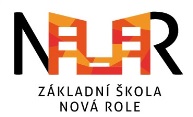 ZÁKLADNÍ ŠKOLA NOVÁ ROLE, PŘÍSPĚVKOVÁ ORGANIZACEŠkolní 232, 362 25 Nová RoleŠKOLNÍ VZDĚLÁVACÍ PROGRAM PRO ZÁKLADNÍ VZDĚLÁVÁNÍ „NOVÁ ROLE UČITELE, NOVÁ ROLE ŽÁKA“Ředitel školy: 			Mgr. Ester NovákováKoordinátor ŠVP ZV:		PaedDr. Miluše DuškováPlatnost dokumentu:		od 1. 9. 2019Verze:				4V Nové Roli dne 			1. 9. 2019										Mgr. Ester Nováková								   	ředitelka školyObsah1. IDENTIFIKAČNÍ ÚDAJE	42. CHARAKTERISTIKA ŠKOLY	52.1 	Úplnost a velikost školy	52.2 	Charakteristika pedagogického sboru	52.3 	Podmínky školy	52.4 	Dlouhodobé projekty	52.5 	Mezinárodní spolupráce	62.6	Spolupráce školy se zákonnými zástupci a dalšími subjekty ve městě	62.8 	Školní družina	73. CHARAKTERISTIKA ŠKOLNÍHO VZDĚLÁVACÍHO PROGRAMU	83.1 	Zaměření školy	83.2 	Výchovné a vzdělávací strategie pro rozvoj klíčových kompetencí	83.3	Zabezpečení výuky žáků se speciálními vzdělávacími potřebami	103.3.1	Vzdělávání žáků se speciálními vzdělávacími potřebami	103.3.2	Vzdělávání žáků mimořádně nadaných	113.4	Začlenění průřezových témat	123.4.1	Začlenění průřezových témat na 1. stupni	123.4.2	Začlenění průřezových témat na 2. stupni	144. UČEBNÍ PLÁN	164.1	Učební plán - 1. stupeň	164.1.1	Poznámky k učebnímu plánu 1. stupně	164.2	Učební plán - 2. stupeň	174.2.1	Poznámky k učebnímu plánu 2. stupně	175. UČEBNÍ OSNOVY	185.1	Učební osnovy předmětů 1. stupně	195.1.1 	ČESKÝ JAZYK	195.1.2	ANGLICKÝ JAZYK	315.1.3	MATEMATIKA	395.1.4	INFORMATIKA	465.1.5	PRVOUKA	505.1.6	PŘÍRODOVĚDA	585.1.7	VLASTIVĚDA	645.1.8	HUDEBNÍ VÝCHOVA	705.1.9	DOVEDNÉ RUCE	765.1.10	TĚLESNÁ VÝCHOVA	895.1.11	ETICKÁ VÝCHOVA	965.2	Učební osnovy předmětů 2. stupně	1045.2.1 	ČESKÝ JAZYK A LITERATURA	1045.2.2	ANGLICKÝ JAZYK	1175.2.3	NĚMECKÝ JAZYK	1285.2.4	MATEMATIKA	1365.2.5	INFORMATIKA	1465.2.6	DĚJEPIS	1505.2.7	VÝCHOVA K OBČANSTVÍ	1565.2.8	FYZIKA	1685.2.9	CHEMIE	1785.2.10	PŘÍRODOPIS	1825.2.11	ZEMĚPIS	1905.2.12	HUDEBNÍ VÝCHOVA	1995.2.13	VÝTVARNÁ VÝCHOVA	2095.2.14 	TĚLESNÁ VÝCHOVA	2155.2.15	VÝCHOVA KE ZDRAVÍ	2215.2.16	PRACOVNÍ ČINNOSTI	2295.2.17	ETICKÁ VÝCHOVA	2375.3 	Školní projekty	2445.3.1	Školní projekty - 1. stupeň	2445.3.2	Školní projekty - 2. stupeň	2466. HODNOCENÍ VÝSLEDKŮ VZDĚLÁVÁNÍ	247Název ŠVP: 		 	Školní vzdělávací program pro základní vzděláváníMotivační název:		„NOVÁ ROLE UČITELE, NOVÁ ROLE ŽÁKA“Název školy:			Základní škola Nová Role, příspěvková organizaceAdresa školy:			Školní 232, Nová Role 362 25Ředitel školy:			Mgr. Ester NovákováKoordinátor ŠVP:		PaedDr. Miluše DuškováKontakty:			Telefon:			774 362 251E-mail:			reditel@zsnovarole.cz Web:				www.zsnovarole.czIZO:				102 088 781REDIZO:			600 067 475IČO:				70 939 454Zřizovatel:		Město Nová RoleChodovská 236362 25 Nová RoleKontakty:Telefon:			353 176 311, 777 772 403Fax:				353 951 778E-mail:			starostka@novarole.cz Platnost od 1. 9. 2019Č.j. ZS/458/20142.1 	Úplnost a velikost školyZákladní škola Nová Role, příspěvková organizace, je úplná škola s devíti postupnými ročníky. Počet žáků se již několik let udržuje kolem 300. Škola je připravena vzdělávat žáky s různými vzdělávacími potřebami. Podporujeme individuální přístup k žákům tak, aby mohl každý žák maximálně rozvíjet svůj potenciál.Škola je jedinou základní školou ve městě. Celý školní areál leží v centru města. Okolí školy skýtá velmi dobré možnosti pro činnost školní družiny i pro tělesnou výchovu. Školu tvoří tři propojené budovy (I. stupeň, II. stupeň, tělocvična) a samostatná budova školní jídelny. Spádovými obcemi jsou Jimlíkov a Mezirolí. 2.2 	Charakteristika pedagogického sboruPedagogický sbor tvoří ředitelka školy, zástupkyně ředitelky, učitelé, asistenti pedagoga, výchovná poradkyně, koordinátorka prevence rizikového chování, koordinátorka ŠVP, koordinátor ICT, koordinátorka EVVO, vedoucí vychovatelka, vychovatelky. Pedagogický sbor je smíšený.2.3 	Podmínky školy                 Areál školy je rozdělen do dvou vzájemně propojených budov (I. a II. stupeň). Škola má jednu tělocvičnu vnitřně přístupnou z budovy I. stupně, školní družinu umístěnou v budově I. stupně a školní jídelnu s kuchyní, která stojí vedle školy. K příslušenství areálu patří nově zrekonstruovaná školní zahrada s herními prvky, hřištěm na volejbal, basketbal, ping pong a doskočištěm na skok daleký.Škola disponuje vybavenou multimediální a jazykovou třídou na II. stupni. Mezi další odborné učebny patří učebna IT techniky a jazyková třída na I. stupni a na II. stupni učebna fyziky 
a chemie, přírodopisu, výtvarné výchovy, školní kuchyňka a dílny. Třídy I. stupně jsou vybaveny interaktivními tabulemi, na II. stupni dochází k jejich postupnému vybavování. Na každém stupni jsou učitelské sborovny.2.4 	Dlouhodobé projektyNaše škola je zapojena do několika dlouhodobých projektů, které jsou zaměřeny na čtenářskou gramotnost, matematickou gramotnost, spolupráci školy se zákonnými zástupci, inkluzivní vzdělávání, rozvoj přírodovědných oblastí. Vybraní učitelé se zúčastňují Centra kolegiální podpory zaměřené na oblast společného inkluzivního vzdělávání. Jiní pedagogové jsou zapojeni do Síťování škol zaměřené na čtenářskou gramotnost. Ve škole působí CKP v rámci projektu Centrum natura zaměřené na podporu vzájemného učení škol a pedagogů v Přírodovědné gramotnosti a badatelsky orientované výuce/vzdělávání. V rámci implementace Krajského akčního plánu 1 v Karlovarském kraji spolupracuje naše škola se SPŠ Ostrov v projektu Junior, který se zaměřuje na témata ICT, CNS strojů, 3D tisků, elektrotechniky a autooborů a se Střední školou logistickou v projektu zaměřeném na technickou angličtinu. Jako jediná základní škola v kraji jsme zapojeni do pilotního projektu Pokusné ověřování Vzdělávací programy paměťových institucí, jehož cílem je ověřit vliv zážitkové pedagogiky na zvýšení kvality společenskovědních předmětů na základních školách, díky čemu žáci naší školy mohou navštěvovat zdarma různé kulturní památky v ČR. Projekt Přesmosty ke společnému vzdělávání podporuje vytvoření platformy pro setkávání rodičů a výměnu názorů a zkušeností se vzděláváním žáků s SVP. Bonusem jsou mimo jiné 
i Montessori pomůcky. Účast v projektu Kolegiální podpory – společná cesta k individuálnímu rozvoji pedagogů ve spolupráci se společností H-mat, o.p.s. obohatila naši školu o poznatky s výukou matematiky podle Hejného metody včetně vybavením pomůcek pro práci touto metodou. Dlouhodobým projektem je též projekt „STOP“ násilí na školách – prevence kriminality finančně zaštítěným zřizovatelem Město Nová Role, který realizuje Česká asociace Okinawského karate a kobuda v rámci tělesné výchovy a je zaměřen na aktivní i pasivní sebeobranu žáků. Projekt „Podpora společného vzdělávání v pedagogické praxi“ APIV B je zaměřen na vzdělávání pedagogických pracovníků v oblasti společného vzdělávání. Dobíhá projekt Šablony I., díky kterému probíhalo vzdělávání pedagogů a tandemová výuka.Plánované projektyImplementace Krajského akčního plánu 1 v Karlovarském kraji – motivační systém pro žáky i učitele formou přednášek a seminářů.Příběhy našich sousedů – projekt ve spolupráci s POST BELLUM o.p.s. – práce žákovských týmu na textovém, zvukovém a obrazovém zaznamenání výpovědí pamětníků.SYPO (Systémová podpora profesního rozvoje učitelů a ředitelů) - škole je vytvořený prostorpro profesní podporu vedení školy a pedagogů v oblasti ICT.Šablony II – nabízí možnost zapojení odborníka z praxe do výuky v ZŠ, využití ICT ve vzdělávání, zapojení ICT technika do vzdělávání, projektové dny, klub deskových her.2.5 	Mezinárodní spolupráceNaše škola udržuje v rámci projektu Dreierpack dlouholeté styky s partnerskou školou v německém Breitenbrunnu, Nattheimu a Toužimy. Rádi bychom se i v budoucnu podíleli na společných projektech, které v uplynulých letech přinesly mnoho aktivit obohacujících výchovně vzdělávací proces. Patřily k nim výměnné pobyty dětí i pedagogů, účast na uměleckých a sportovních soutěžích, organizace Hasenpokalu ve volejbalu a malé kopané atd.2.6	Spolupráce školy se zákonnými zástupci a dalšími subjekty ve městěJednou z priorit školy je spolupráce a komunikace s rodiči budoucích žáků 1. ročníku i samotnými předškoláky. Probíhá v průběhu celého školního roku a je zaměřena na společná setkávání rodičů a jejich dětí s učitelkami I. stupně, na poznávání školního prostředí ještě před počátkem školní docházky. Rodiče i děti mají možnost seznámit se předem se dnem školáků přímo ve výuce i o přestávkách. Děti z MŠ jsou ve škole častými hosty na mnoha akcích pořádaných školou, školní družinou. Cílem spolupráce je odbourání nejistoty nebo strachu dětí před vstupem do první třídy, informovanost a spokojenost rodičů. Formy spolupráce: Den otevřených dveří pro rodiče a děti. Otevřené vyučování 2x ročně (možnost navštívit výuku). Den předškoláků (dopolední pobyt předškoláků ve škole). Informativní a motivační schůzka rodičů předškoláků se svými učitelkami. Zahradní slavnostSpolupracujeme s Městskou knihovnou Nová Role a DDM Nová Role, ZUŠ Nová Role, TJ Nová Role a s Policií ČR.S životem školy a s Výroční zprávou o činnosti školy seznamujeme veřejnost prostřednictvím vlastních webových stránek.2.8 	Školní družinaŠkolní družina je základním článkem zařízení výchovy mimo vyučování. ŠD není pokračováním školního vyučování, ani ho nikterak nenahrazuje. Hlavním posláním je zabezpečení zájmové činnosti, odpočinku a rekreace žáků. Vhodné střídání práce a odpočinku přispívá k odstranění únavy z předchozí školní činnosti, učí je smysluplně využívat volný čas, pomáhá uspokojovat a rozvíjet kulturní potřeby a rozmanité zájmy žáků.Mimo činnosti výchovně vzdělávací plní školní družina i funkci sociální, to znamená, že vykonává dohled nad žáky po určitou dobu před nebo po skončení vyučování.3.1 	Zaměření školyAby se žák ve škole cítit dobře a proces učení byl kvalitní a motivující, snažíme se ve škole zajistit tyto podmínky:bezpečné klima (jasná pravidla chování, vzájemný respekt, partnerské vztahy, přijímání podnětů ze strany žáků a rodičů),kvalitní vzdělání (nové metody a formy práce, samostatnost žáků, vzájemná spolupráce, využívání moderních technologií ve výuce).Motivační název našeho vzdělávacího programu jeNOVÁ ROLE UČITELE, NOVÁ ROLE ŽÁKA.Naším cílem je dosažení co největší míry znalostí a dovedností využitelných v běžném životě s přihlédnutím k možnostem a schopnostem jednotlivých žáků. Znamená to méně encyklopedických poznatků, a více praktických zkušeností, schopnost informace vyhledávat, třídit a kriticky o nich přemýšlet.Program navazuje na dlouhodobě pozitivní vnímání možností a schopností našich dětí. Zaměřujeme se na činnostní učení využitelné v praxi. Vedeme žáky k týmové práci, ke vzájemné pomoci, sounáležitosti a vzájemnému respektu. Do výuky je začleněn předmět etické výchovy, kde je prostor pro rozvoj sociálních dovedností, které žákům umožňují zdravé vnímání sebe, druhých lidí, ke kritickému přemýšlení při utváření vlastního světonázoru a k pochopení souvislostí současného života.Charakter práce má v žácích mimo jiné podporovat pocit bezpečí, možnost pozitivního prožívání, získávání zdravého sebevědomí, rozvíjení kritického myšlení a schopnost sebehodnocení.Důraz je kladen též na rodinnou a sexuální výchovu, péči o dítě a výchovu ke zdravému životnímu stylu. Vedeme žáky k využívání informačních a komunikačních technologií, učíme je základům práce s osobním počítačem tak, aby si osvojili obsluhu počítače alespoň na elementární uživatelské úrovni. Podporujeme zavádění a využívání výpočetní techniky do všech předmětů.Škola je místem, kde žáci nejen získávají kvalitní vzdělávací péči, ale kde cítí přátelské prostředí, nebojí se případných neúspěchů a dostává se jim vědomostí, dovedností a návyků, které plně využijí v praktickém životě.Na prvním stupni se zaměřujeme na důkladné poznání osobnosti žáka, pomáháme mu při adaptaci, vytváříme kladný vztah ke školnímu prostředí a snažíme se o zachycení a rozvíjení každého drobného pokroku. Upevňujeme u žáků základní hygienické návyky a vytváříme návyky sociální, vedeme žáky ke schopnosti komunikovat s okolím a srozumitelně se vyjadřovat.Na druhém stupni se zaměřujeme na rozvoj žáků v oblasti poznávací, sociální, emocionální i volní. Rozvíjíme u žáků pracovní dovednosti, motorické a tvořivé schopnosti, vedeme je k pozitivnímu vztahu k práci. Učíme je pracovat samostatně i v týmu. Žáci jsou vedeni k profesní orientaci podle svých schopností a zájmů tak, aby se dobře začlenili do běžného života. 3.2 	Výchovné a vzdělávací strategie pro rozvoj klíčových kompetencíKlíčové kompetence mají žákům pomáhat při získávání základu všeobecného vzdělávání. Úroveň klíčových kompetencí získaných na základní škole není konečná, ale tvoří základ pro celoživotní vzdělávání a orientaci v každodenním praktickém životě. 	Zabezpečení výuky žáků se speciálními vzdělávacími potřebami3.3.1	Vzdělávání žáků se speciálními vzdělávacími potřebami Integrační program školy je nastaven tak, aby umožňoval osobnostní rozvoj každého žáka ve prospěch jeho osobnostního maxima.Žákem se speciálními vzdělávacími potřebami je žák, který k naplnění svých vzdělávacích možností nebo k uplatnění a užívání svých práv na rovnoprávném základě s ostatními potřebuje poskytnutí podpůrných opatření.Podpůrná opatření se člení do pěti stupňů. Podpůrné opatření prvního stupně realizuje škola bez doporučení školského poradenského zařízení (ŠPZ) na základě plánu pedagogické podpory (PLPP). Podpůrné opatření 2. až 5. stupně lze uplatnit pouze s doporučením ŠPZ.Do integračního programu jsou zařazeni především žáci s vývojovými poruchami učení nebo chování, žáci s autistickým spektrem, žáci sociálně znevýhodnění a žáci se zdravotním postižením.Žáci, u kterých se projevují příznaky vyžadující podpůrná opatření, jsou posíláni se souhlasem rodičů na vyšetření do pedagogicko-psychologické poradny. Na základě doporučení pedagogicko-psychologické poradny nebo speciálně pedagogické centra a na žádost zákonných zástupců dítěte  je vypracován  individuální vzdělávací plán (IVP), podle kterého se s dítětem v průběhu školního roku pracuje.  IVP upravuje obsah, formy a podmínky vzdělávání. Na sestavení IVP se podílí třídní učitel, vyučující příslušných předmětů, pedagogicko-psychologická poradna a zákonní zástupci. Pomocí je při tvorbě IVP výchovná poradkyně. IVP schvaluje ředitelka školy.U žáků s lehkým mentálním postižením, kteří mají přiznané podpůrná opatření od 3. stupně podpory, umožňuje IVP upravovat minimální očekávané výstupy podle RVP ZV.Na základě doporučení ŠPZ je možné nahradit vzdělávací obsah druhého cizího jazyka vzdělávacím obsahem prvního cizího jazyka nebo vzdělávacím obsahem jiného předmětu.Žáci s poruchou chování mají často i jiné poruchy (ADHD, ADD, snížená schopnost koncentrace), které je třeba mít na zřeteli během výuky a je zapotřebí úzké spolupráce učitelů, výchovného poradce, ŠPZ a zákonných zástupců.U žáků se sociálním znevýhodněním je třeba pracovat především preventivní formou. Při práci se zdravotním postižením je respektována potřeba PO dané oblastí postižení.Na základě doporučení ŠPZ je ve škole realizována pedagogická intervence nad rámec povinné časové dotace a předmět speciálně pedagogické péče, který je poskytován z disponibilní časové dotace a je vyučován speciálním pedagogem nebo pedagogem, který absolvoval potřebné speciálně-pedagogické vzdělání. Náplň těchto podpůrných opatření vychází z doporučení ŠPZ.Nejčastěji jsou na naší škole inkludováni žáci s vývojovými poruchami učení. Vzdělávání dětí se speciálními potřebami se uskutečňuje formou inkluze do běžných tříd. V zájmu kvalitního vzdělávání probíhá průběžné odborné proškolování pedagogů pro práci se žáky se SVP.Práci se žáky se speciálními vzdělávacími potřebami koordinuje na obou stupních základní školy výchovná poradkyně, která je pověřena spoluprací se školským poradenským zařízením.3.3.2	Vzdělávání žáků mimořádně nadaných Nadaným žákem se rozumí jedinec, který při adekvátní podpoře vykazuje ve srovnání se svými vrstevníky vysokou úroveň v jedné či více oblastech rozumových schopností, v pohybových, manuálních, uměleckých nebo sociálních dovednostech. Za mimořádně nadaného žáka se v souladu s vyhláškou č. 27/2016 Sb. považuje žák, jehož rozložení schopností dosahuje mimořádné úrovně při vysoké tvořivosti v celém okruhu činností nebo v jednotlivých oblastech rozumových schopností.Vzdělávání těchto žáků se na naší škole uskutečňuje inkluzivní formou v běžné třídě.Při vzdělávání nadaných a mimořádně nadaných žáků je cílem umožnit rozvoj každého žáka ve prospěch jeho osobního maxima, rozvíjení jeho talentu, nadání a zájmů. Tito žáci vyžadují od učitelů náročnější přípravu na vyučování v jednotlivých předmětech. Pro tyto žáky učitelé volí diferencované zadávání úkolů k rozšiřování základního učiva do hloubky, individuální zadávání složitějších úkolů, učení navzájem, vhodně zvolené role ve skupinové práci. Škola využívá pro podporu nadání a mimořádného nadání podpůrných opatření dle IVP nebo PLPP. Žáci jsou zapojováni do soutěží, ať už v rámci školy nebo mimo ni, kdy reprezentují školu. 	Začlenění průřezových tématŠkola nabízí žákům všechny tematické okruhy jednotlivých průřezových témat, jsou nedílnou součástí vzdělávacího obsahu vyučovacích předmětů na 1. i 2. stupni základní školy dle rozpisu. 3.4.1	Začlenění průřezových témat na 1. stupni3.4.2	Začlenění průřezových témat na 2. stupni4.1	Učební plán - 1. stupeň4.1.1	Poznámky k učebnímu plánu 1. stupněVyučovací předmět Český jazyk na 1. stupni je posílen o 5 hodin z disponibilní časové dotace, jelikož podporujeme u žáků rozvoj čtenářské gramotnosti a zavádíme čtenářské dílny. Vyučovací předmět Anglický jazyk je posílen o 2 hodiny z disponibilní časové dotace, jelikož je zavedena výuka AJ již od 1. ročníku.Vyučovací předmět Matematika je posílen o 3 hodiny z disponibilní časové dotace, jelikož klademe velký důraz na rozvoj logického myšlení a zábavné počítání zajímavých úloh (tomu je věnována vždy 1 hodina týdně ve 3. – 5. ročníku).Vzdělávací oblast Člověk a jeho svět je posílena o 1 hodinu z disponibilní časové dotace, která je věnována především na realizaci různých projektů ve Vlastivědě dle uvážení učitele.Vyučovací předmět Dovedné ruce vznikl integrací vzdělávacího obsahu Výtvarné výchovy (7 hod.) a Pracovních činností (5 hod.) do jednoho předmětu.hodin z disponibilní dotace je věnováno předmětu Etická výchova, který obsahuje výstupy z doplňujícího vzdělávacího oboru Etická výchova a z průřezového tématu OSV, je doplněn 
o prvky třídnické hodiny (práce s třídním kolektivem).Průřezová témata jsou realizována v jednotlivých předmětech v jednotlivých ročnících.4.2	Učební plán - 2. stupeň4.2.1	Poznámky k učebnímu plánu 2. stupněVyučovací předměty Český jazyk a literatura a Matematika jsou každý posílen o 4 hodiny z disponibilní časové dotace, jelikož podporujeme u žáků rozvoj čtenářské a matematické gramotnosti, ve vyšších ročnících jsou hodiny navýšeny z důvodu přípravy na přijímací zkoušky.1 hodinu z disponibilní časové dotace je posílen předmět Informatika z důvodu nezbytnosti rozvoje počítačové gramotnosti, kde dochází k nejrychlejšímu vývoji a je nutné reagovat na všechny novinky v této oblasti.Vzdělávací oblast Člověk a příroda je posílena o 4 hodiny z disponibilní dotace z důvodu zpracování nových informací ve všech čtyřech předmětech: Fyzika, Chemie, Přírodopis, Zeměpis.Vyučovací předmět Výchova k občanství je posílen o 1 hodinu z disponibilní dotace vzhledem k potřebě formování životních dovedností a hodnot u žáků.hodiny z disponibilní dotace jsou věnovány předmětu Etická výchova, který obsahuje výstupy z doplňujícího vzdělávacího oboru Etická výchova a z průřezového tématu OSV, je doplněn o prvky třídnické hodiny (práce s třídním kolektivem).Průřezová témata jsou realizována v jednotlivých předmětech v jednotlivých ročnících.Učební osnovy všech předmětů ŠVP pro základní vzdělávání ZŠ – použité zkratky:5.1	Učební osnovy předmětů 1. stupně5.1.1		Český jazyk			ČJ5.1.2		Anglický jazyk			AJ5.1.3		Matematika			M5.1.4		Informatika			INF5.1.5		Prvouka			PRV5.1.6		Přírodověda			PŘ5.1.7		Vlastivěda			VL5.1.8		Hudební výchova		HV5.1.9		Dovedné ruce			DR5.1.10		Tělesná výchova		TV5.1.11		Etická výchova			EV5.2	Učební osnovy předmětů 2. stupně5.2.1		Český jazyk a literatura		ČJL5.2.2		Anglický jazyk			AJ5.2.3		Německý jazyk			NJ5.2.4		Matematika			M5.2.5		Informatika			INF5.2.6		Dějepis				D5.2.7		Výchova k občanství		VO5.2.8		Fyzika				F5.2.9		Chemie				CH5.2.10		Přírodopis			PŘ5.2.11		Zeměpis			Z5.2.12		Hudební výchova		HV5.2.13		Výtvarná výchova		VV5.2.14		Tělesná výchova		TV5.2.15		Výchova ke zdraví		VKZ5.2.16		Pracovní činnosti		PČ5.2.17		Etická výchova			EV5.1	Učební osnovy předmětů 1. stupně5.1.1 	ČESKÝ JAZYK CHARAKTERISTIKA VYUČOVACÍHO PŘEDMĚTUČasové, obsahové a organizační vymezeníVyučovací předmět Český jazyk je součástí vzdělávacího oboru Jazyk a jazyková komunikace. Je vyučován jako samostatný předmět ve všech ročnících 1. stupně. Týdenní dotace hodin v jednotlivých ročnících:Vzdělávací obsah má komplexní charakter, ale pro přehlednost je rozdělen do tří složek:Komunikační a slohová výchova: žáci se učí vnímat a chápat různá jazyková sdělení, číst s porozuměním, kultivovaně psát a mluvit, používají jazyk jako prostředek komunikace a poznávání.Jazyková výchova: žáci získávají vědomosti a dovednosti potřebné k osvojování spisovné podoby českého jazyka. Jazyková výchova vede žáky k přesnému a logickému myšlení, které je základem jasného a srozumitelného vyjadřování. Vede k ovládání všech prostředků českého jazyka a je předpokladem úspěšného vzdělávání v dalších oblastech (je nástrojem k získávání většiny informací).Literární výchova: prostřednictvím četby se učí žáci formulovat vlastní názory, získávají základní čtenářské návyky. Žáci dospívají k poznatkům, které mohou pozitivně ovlivnit jejich jednání a rozhodování v životě. Učí se využívat různých zdrojů informací.Organizace Učitel využívá všech dostupných metod, pomůcek a materiálů. Frontální vyučování nahrazuje dle potřeby skupinovou nebo individuální prací (dle potřeby žáků). Postupně vede žáky k samostatné práci se zvyšujícími se nároky. Žáci pracují převážně ve své třídě. Dle nabídky a možností navštěvují knihovnu a divadelní představení.Výchovné a vzdělávací strategie pro rozvoj klíčových kompetencíKompetence k učenívedeme žáky k postupnému zdokonalování se ve čtení;vytváříme podmínky k získávání nových informací, k jejich vyhledávání, třídění a správnému používání (knihy, encyklopedie, slovníky, tiskoviny, PC);vedeme žáky k přesnému používání jazykové terminologie;vedeme žáky k používání získaných vědomostí v praxi;pomáháme žákům orientovat se v pravopise;vedeme žáky k aktivní práci;učíme žáky hledat v textu požadované informace.Kompetence k řešení problému vedeme žáky k hledání správných řešení a jejich zdůvodňování;učíme žáky, aby si vzájemně pomáhali a radili si;vedeme žáky k účelnému využívání veškerých dostupných pomůcek a informací;umožňujeme žákům navrhovat svá řešení;dáváme možnost žákům vyhledávat, třídit a využívat informace ze všech možných zdrojů (tištěných, mediálních, počítačových včetně internetu).Kompetence komunikativní vedeme žáky ke kultivovanému projevu – mluvit přiměřeně hlasitě, formulovat přání, prosbu, otázku, rozvíjet slovní zásobu, správně používat mluvnické kategorie;vedeme žáky k tomu, aby četli plynule a výrazně s prožitkem a porozuměním a uměli reprodukovat přečtené;učíme žáky prezentovat své myšlenky a názory a umět je obhájit;vedeme žáky k tomu, aby se v ústním i písemném projevu vyjadřovali souvisle a výstižně;vedeme žáky k tomu, aby vyslechli projevy druhých a nenarušovali jejich vystoupení;vedeme žáky k tomu, aby se dokázali zeptat, pokud něčemu nerozumí;umožňujeme žákům poznat různé druhy komunikačních prostředků (telefonování, SMS zprávy, komunikace na počítači).Kompetence sociální a personální učíme žáky spolupráci při skupinové práci, vzájemnému respektování při řešení problémů, k aktivnímu naslouchání a k prezentaci vlastních názorů;vedeme žáky k respektování pokynů pedagogů.Kompetence občanské  vedeme žáky ke zvládnutí komunikace i ve vyhraněných situacích;učíme žáky respektovat potřeby každého jedince v kolektivu;motivujeme žáky k využití informací získaných z literatury k formování svých postojů k životu a ke svému okolí.Kompetence pracovní vedeme žáky ke správnému organizování a plánování učení;umožňujeme žákům správně ohodnotit svou práci i práci ostatních (nepřeceňovat ani nepodceňovat);vedeme žáky k tomu, aby své znalosti a zkušenosti využívali pro svou přípravu na další životRealizovaná průřezová témata v Českém jazyce:Osobnostní a sociální výchova (OSV)Výchova demokratického občana (VDO)Výchova k myšlení v evropských a globálních souvislostech (EGS)Multikulturní výchova (MKV)Environmentální výchova (ENV)Mediální výchova (MEV)Vzdělávací oblast: Jazyk a jazyková komunikaceVyučovací předmět: Český jazyk1. ročníkV průběhu 1. ročníku jsou realizovány tyto oblasti PT a uplatňovány tyto mezipředmětové vztahy:Průřezová témataOSV 1	 – Kimovy hry, reakce na pokyny učitele (rozvoj schopnosti poznávání)               	– žák používá pro sebe výhodné strategie zapamatování
                   	– žák udrží pozornost a je schopen reagovat na pokyny učitele                          – žák rozpoznává svůj stav soustředění/nesoustředění OSV 5	 – kreativita – žák vytváří originální stavby z přírodnin a dalších materiálů, dokáže svůj výtvor 
                 komentovatENV 1	 – žák vytvoří myšlenkovou mapu o vybraném zástupci chráněných živočichů, jeho funkci 
                 v příslušném ekosystému a nutnosti jeho ochrany, tvoří otázky, dokáže na ně odpovědět, 
                 přednese své poznatky před spolužáky (doporučen projekt „Mravenci“ z PT ENV F 2.9 – 
                 průřez s PRV a M)Mezipředmětové vztahy PRV	– povídání o škole, vztahy mezi dětmi a komunikace mezi nimiM 	– počítání písmen, slabik ve slovechHV 	– seřadí obrázky písničky podle děje a zpívá písně podle obrázkové osnovy, vyjádří se, 
                jestli se mu píseň líbí nebo ne, při zpěvu pečlivě vyslovujeDR 	– obrázky k literárním textům, slohovým úlohámVzdělávací oblast: Jazyk a jazyková komunikaceVyučovací předmět: Český jazyk2. ročníkV průběhu 2. ročníku jsou realizovány tyto oblasti PT a uplatňovány tyto mezipředmětové vztahy:Průřezová témataOSV 1	   	– rozvoj schopností poznávání – Kimovy hry, pexeso, poznávací hry – žák požívá pro 
                             sebe osobně výhodné strategie zapamatováníOSV 5		– kreativita – žák vytváří originální výtvory ze stavebnic, dokáže je popsat  OSV 6 – 9	– poznávání lidí, mezilidské vztahy, komunikace – žák zdokonaluje své sociální 
                             dovednosti, řídí se zásadami efektivní žádosti a vedení rozhovoru (doporučen 
                             projekt „Co už víme o živočichovi“ z PT OSV B 2.1 – průřez s PRV)OSV 7		– mezilidské vztahy – žák si osvojí pravidla slušného chování v rodině i ve škole 
                             (prosba, omluva, dialog)OSV 8		– komunikace – žák se učí pravidlům komunikace (rozhovory ve skupině, ankety)ENV 1, 3, 4	– vztah člověka k prostředí – žák uvede vhodné i nevhodné zacházení s dary 
                              přírody, seznámí se s přírodními surovinami, uvědomí si význam lidské práce, své                              nabyté vědomosti zapíše do pracovního listu, použije je při vyprávění pohádky
                              (doporučen projekt „Jak krtek ke kalhotkám přišel“ z PT ENV F 2.6 - průřez s DR a 
                              PRV)Mezipředmětové vztahy PRV 	– dodržuje posloupnost děje při povídání o částech rokuM 	– určování počtu vět, správné psaní číslicHV 	– rozumí textu písně, umí reprodukovat její obsahDR 	– obrázky k tématům, popis ilustraceVzdělávací oblast: Jazyk a jazyková komunikaceVyučovací předmět: Český jazyk3. ročníkV průběhu 3. ročníku jsou realizovány tyto oblasti PT a uplatňovány tyto mezipředmětové vztahy:Průřezová témataOSV 6, 7 – poznávání lidí a mezilidské vztahy s využitím matematických úloh, otevřená a pozitivní 
                    komunikace a spolupráce ve třídě (doporučen projekt „Matematika a OSV“ z PT OSV 
                    B 2.7 - průřez s M)VDO 2 – občan a občanská společnost – žák vyhledá aktuální informace o životě ve „své“ obci, popíše 
                symboly obce, ve které žije, a vysvětlí jejich význam, vypráví o své obci
	– rozpozná příklady porušování lidských práv a svobod (včetně dětských práv) na základě 
                seznámení s příběhy k problematice lidských práv a práv dítěte – kritické čtení (projekt 
                Jeden svět nebo projekt z PT VDO C 2.2 – průřez s PRV)MKV 1	– kulturní diferenciace – žák se seznámí s pohádkovými příběhy z celého světa (doporučen 
                projekt „Náměty do MKV“ z PT MKV E 2.1)ENV 1 	– ekosystémy – žák pochopí význam lesa a nutnost jeho ochrany, vypráví své zážitky, vyplní 
                pracovní listy (doporučen projekt „Za tajemstvím lesa“ z PT ENV F 2.2 – průřez s PRV)ENV 2 	– základní podmínky života – žák pochopí význam neživé přírody pro život, napíše krátký 
                příběh, přepíše věty, diskutuje o problematice (doporučen projekt „Koloběh vody v přírodě“ 
                z PT ENV F 2.3 – průřez s PRV)MEV 1 – vnímání mediálního sdělení – žák rozliší typy médií, používá pojem médium, popisuje 
                funkci médií, porovnává, argumentuje, oponuje (doporučen projekt „Poznáváme média“ 
                z PT MEV G 2.12 - průřez s PRV)Mezipředmětové vztahy PRV	– seznamuje se s ilustracemi J. Lady k jednotlivým ročním obdobímM 	– vyhledávání počtu slovních druhů v textu, správně přečte a aplikuje slovní úlohuHV 	– orientuje se v textu písněDR 	– obrázky k tématům, vyhledává v textu potřebné informace k pracovnímu postupuVzdělávací oblast: Jazyk a jazyková komunikaceVyučovací předmět: Český jazyk4. ročníkV průběhu 4. ročníku jsou realizovány tyto oblasti PT a uplatňovány tyto mezipředmětové vztahy:Průřezová témataOSV 1	– rozvoj schopnosti poznávání – získávání informací z encyklopedií, z textu	OSV 2	– sebepoznání a sebepojetí – žák poznává a charakterizuje rysy své osobnosti, vyjádří, jak sám 
                sebe vnímá, využívá i zpětné vazby od druhých – vytvoří vlastní erb a hovoří o něm (VL)VDO 1	 – občanská společnost a škola – žák se aktivně podílí na návrhu pravidel pro život třídy a 
                 práci ve skupině (propojení s VL)MKV 4	–  multikulturalita –  žák na konkrétním příběhu, s nímž se setkal (literatura, film, vyprávění), 
                 popíše rozličné způsoby života, myšlení a vnímání světa (projekt Jeden svět)              – žák vysvětlí význam symbolů a rituálů pro jedince (podání ruky, mávání) a skupinu 
                 (sportovní pokřik)ENV 1	– ekosystémy – žák chápe význam lesa po stránce ekologické, materiální, estetické i 
                 botanické, informace získává z textu – odliší podstatné informace, respektuje komunikační 
                 pravidla v rozhovoru (doporučen projekt „Třídní les“ z PT ENV F 2.12 - průřez s PŘ a DR)MEV 4, 6, 7 	– tvorba a vnímání mediálního sdělení – žák nestranně zhodnotí událost, zohlední   
    vlastní zkušenosti a nalézá pro ně uplatnění, respektuje postoje jiných k události  
    (doporučen projekt „Pohádky ovčí babičky“ z PT MEV G 2.9)	Mezipředmětové vztahy VL 	– píše správně zeměpisné názvy, seřadí je podle abecedyPŘ 	– zápis pozorováníM 	– práce s číselnými údaji v textu, zápis slovní úlohyHV 	– vyjadřuje své dojmy z poslechu skladebDR 	– obrázky k tématům, umí popsat konkrétní pracovní postupINF 	– výukové programy pro ČJVzdělávací oblast: Jazyk a jazyková komunikaceVyučovací předmět: Český jazyk5. ročníkV průběhu 5. ročníku jsou realizovány tyto oblasti PT a uplatňovány tyto mezipředmětové vztahy:Průřezová témataOSV 5		– komunikace – žák používá různé druhy komunikace, používá prakticky pravidla 
                             vedení dialoguVDO 2	 	– občanská společnost – žák se seznamuje s právy a povinnostmi dítěte a pozná jejich   
                porušování (doporučen projekt „Vím, co smím a mám“ z PT VDO C 2.1 s využitím 
                knihy Malý princ – propojení s VL, DR)EGS 1, 2	– žák si rozšíří své znalosti o Evropě, pracuje s odbornými texty (doporučen projekt 
                            „Poznáváme Evropu“ z PT EGS D 2.1 - průřez s M, INF, VL, DR, HV)ENV 3		– problémy ŽP – žák vnímá změny v krajině působením člověka, posoudí, zda jsou 
                             tyto změny k lepšímu nebo k horšímu, žák přijímá pravidla hry, dokáže vstoupit do  
                             role a přirozeně v nich jednat (doporučen projekt „Jak se mění krajina“ z PT ENV 
                             F 2.18 – průřez s PŘ a DR)MEV 2 	 – média a cílená reklama (doporučen projekt „Reklamní agentura“ z PT MEV G 2.11  
                              – průřez s INF, DR, HV) – žák interpretuje vztah mediálních sdělení a reality, 
                              rozliší zprávu, reklamu a zábavu na internetuMEV 1, 6 	– žák objasní vliv reklamy na člověka (doporučen projekt „Jak nás ovlivňuje reklama“                              z PT MEV G 2.2 – průřez s INF, DR, HV) – vnímání a tvorba mediálního sděleníMEV 4, 5, 6, 7 	– žák si osvojí základní dovednosti školního redaktora (doporučen projekt „Školní 
                             redakce pro menší děti“ z PT MEV G 2.5 – průřez s INF, DR), pracuje v týmu, 
                             vytváří mediální sdělení pro určitou cílovou skupinuMezipředmětové vztahy VL 	– vyprávění o tradicích a zvycích v EvropěPŘ 	– telefonování, články v časopisechM  	– umí v textu vyhledat podstatné informace pro vypracování úlohHV 	– umí napsat, reprodukovat své dojmy z koncertuDR	– obrázky k tématům, popis pracovního postupu vyráběné věciINF 	– výukové programy pro ČJ, články do časopisu5.1.2	ANGLICKÝ JAZYKCHARAKTERISTIKA VYUČOVACÍHO PŘEDMĚTUČasové, obsahové a organizační vymezeníVyučovací předmět Anglický jazyk je součástí vzdělávacího oblasti Jazyk a jazyková komunikace. Týdenní dotace hodin v jednotlivých ročnících:Vzdělávací obsah předmětu přispívá k chápání a objevování skutečností, poskytuje jazykový základ pro komunikaci žáků v rámci Evropy a světa, snižuje jazykové bariéry, umožňuje poznávat život lidí a kulturní tradice a prohlubuje mezinárodní porozumění. Vzdělávací obsah předmětu přispívá k získávání zájmu o studium cizího jazyka a vytváření pozitivního vztahu k tomuto předmětu, k osvojení potřebných jazykových znalostí a dovedností a k aktivnímu využití účinné komunikace 
v cizím jazyce, k získání schopnosti číst přiměřené texty v tomto jazyce, porozumět přiměřeně (jazykově, obsahově, rozsahem) náročnému ústnímu sdělení na úrovni osvojených znalostí, vede 
k poznání kultury zemí příslušné jazykové oblasti, vyhledání důležitých informací a práce s nimi). Od jazykových her v nižších ročnících se přechází k dialogům a práci s textem.Na 1. stupni jsou dovednosti v AJ zaměřeny na 4 oblasti: řečové dovednosti, poslech s porozuměním, mluvení a čtení s porozuměním.Organizace:Žáci pracují ve třídě nebo v jazykové učebně s využíváním různých forem práce – skupinové vyučování, dialogy, výklad, poslech, četba, reprodukce textu (písemná, ústní), samostatná práce, vyhledávání informací, práce se slovníkem a s autentickými materiály), hry, soutěže, recitace, dramatizace, zpěv atd. Používají slovníky, kartičky, hry (pexeso, domino atp.), obrazový materiál, tabule gramatických přehledů, kopírovaný materiál (křížovky, doplňovačky, osmisměrky, texty písní apod.), názorné pomůcky (hodiny, hrací kostky), audio techniku.Výchovné a vzdělávací strategie pro rozvoj klíčových kompetencíKompetence k učenípravidelně do hodin zařazujeme skupinovou i samostatnou práci s různými výstupy;zadáváme žákům úkoly, aby samostatně vyhledávali a třídili informace z různých zdrojů (učebnice, mapa);umožňujeme žákům při řešení konkrétních úloh z běžného života realizovat vlastní nápady, 
a tak podněcujeme jejich tvořivost (modelové rozhovory, apod.);vedeme k pochopení důležitosti schopnosti komunikovat anglicky pro další studium 
i praktický život;propojujeme probraná témata a jazykové jevy;vedeme k samostatnému vyhledávání nástrojů k odstraňování problémů při komunikaci 
v angličtině;vedeme žáky k ověřování výsledků své práce, učíme je získané výsledky porovnávat a kriticky posoudit, aby je v budoucnu uměli dále použít (pochopit smysl učení);hodnotíme práci žáků a učíme žáka pracovat s chybou.Kompetence k řešení problémůvytváříme modelové úlohy a situace v cizojazyčném prostředí a učíme žáky problémy řešit pomocí metody hraní rolí;odbouráváme zábrany hovořit cizím jazykem s neznámým člověkem;zařazujeme takové metody, aby byl žák schopen vyjádřit obsah myšlenky, i pokud chybí slovní zásoba;používáme vhodné metody a vytváříme takové podmínky, při kterých žáci dojdou k závěrusamostatně nebo při skupinové práci; tak získávají důvěru ve své vlastní schopnosti;dáváme možnost žákům vyhledávat, třídit a využívat informace z různých zdrojů - tištěných, mediálních, počítačových - včetně internetu.Kompetence komunikativnízadáváním různých úloh rozvíjíme schopnosti žáka prezentovat své vlastní názory 
a myšlenky;s žáky nacvičujeme veřejné vystupování (např. před kolektivem nebo rodilým mluvčím);procvičujeme jazykové funkce v různých receptivních aktivitách, zejména pomocí poslechů audio nahrávek rodilých mluvčích a čtením autentických textů;vedeme k porozumění sdělení v anglickém jazyce;zařazujeme diskuse na aktuální a žákům blízká témata;motivujeme k formulaci myšlenek anglicky;zařazujeme metody k porozumění mluvenému slovu i přiměřenému psanému textu 
v anglickém jazyce;zařazujeme cvičení k využívání dovedností osvojených v anglickém jazyce k navázání kontaktu či vztahu.Kompetence sociální a personálnízařazujeme do hodin týmovou práci, při které žáci procvičují osvojené jazykové prostředky 
a nacvičují hraní rolí;zařazujeme práci ve skupině;uplatňujeme individuální přístup k žákům s poruchami učení;zajímáme se, jak žákům vyhovuje způsob výuky;dáváme žákům dostatečný prostor pro sebehodnocení.Kompetence občanskézadáváme referáty či mluvní a písemné projevy tak, aby žáci byli nuceni formulovat vlastní postoje, hájit svá práva i práva ostatních a sledovat dění ve třídě, škole, v místě bydliště a v celé společnosti;umožňujeme žákům získat představu o zvycích v anglicky mluvících zemích a porovnávat je se zvyky našimi;podporujeme u žáků srovnávání ekologických a environmentálních otázek týkajících se anglicky mluvících zemí a České republiky.Kompetence pracovnínapomáháme žákům používat při práci vhodné pomůcky a technologie;zadáváním domácích úkolů vytváříme u žáka pravidelné studijní a pracovní návyky 
a pomáháme žákovi s výběrem vhodného způsobu zaznamenávání a učení slovní zásoby; při práci na úkolech vyžadujeme, aby žáci uváděli příklady a poznatky z reálného světa;dáváme jasné pokyny pro práci v hodině, stanovujeme dílčí cíle, žáci tak vědí, co mají dělat 
a co se od nich očekává;na časově nebo obsahově náročnějších úkolech učíme žáky nepřeceňovat svoje schopnosti 
a být realističtí při odhadování úrovně svých znalostí a schopností;po přečtení článku či poslechu ukázky rozhovoru rodilých mluvčích klademe otázky k textu tak, aby žáci prokázali nejen porozumění obsahu, ale zaujali také stanovisko k problematice se zvážením všech rizik, které by jejich rozhodnutí mohlo přinést.Realizovaná průřezová témata v Anglickém jazyce:Osobnostní a sociální výchova (OSV)Výchova k myšlení v evropských a globálních souvislostech (EGS)Environmentální výchova (ENV)Multikulturní výchova (MKV)Mediální výchova (MEV)Vzdělávací oblast: Jazyk a jazyková komunikaceVyučovací předmět: Anglický jazyk 1. ročníkV průběhu 1. ročníku jsou realizovány tyto oblasti PT a uplatňovány tyto mezipředmětové vztahy:Průřezová témata:OSV 1	– rozvoj schopností poznávání (didaktické hry na rozvoj smyslového vnímání, pamětné 
                osvojování slovíček, poslech jednoduchého textu z magnetofonu, porozumění)OSV 2 	– sebepoznání a sebepojetí (různé tematické okruhy např. moje rodina)OSV 5 	– kreativita (tvoření a obměňování rozhovorů a vět)OSV 6 	– poznávání lidí (vyprávění o zvycích v anglicky mluvících zemích)OSV 8 	– komunikace (jednoduché rozhovory, odpovědi na jednoduché otázky, správná výslovnost)OSV 9 	– kooperace a kompetice (spolupráce žáků ve skupinách, pexesa, hry, dodržování    
   pravidel při soutěžích)EGS 1 	– Evropa a svět nás zajímá (anglické říkanky a básničky)MKV 4 – multikulturalita (cizí jazyk jako nástroj porozumění)Mezipředmětové vztahyVV 	– obrázky k tématuHV 	– zpěv písníVzdělávací oblast: Jazyk a jazyková komunikaceVyučovací předmět: Anglický jazyk 2. ročníkV průběhu 2. ročníku jsou realizovány tyto oblasti PT a uplatňovány tyto mezipředmětové vztahy:Průřezová témata:OSV 1	– rozvoj schopností poznávání (didaktické hry na rozvoj smyslového vnímání, pamětné 
                osvojování slovíček, poslech jednoduchého textu z magnetofonu, porozumění)OSV 2 	– sebepoznání a sebepojetí (různé tématické okruhy npř. moje rodina)OSV 5 	– kreativita (tvoření a obměňování rozhovorů a vět)OSV 6 	– poznávání lidí (vyprávění o zvycích v anglicky mluvících zemích)OSV 8 	– komunikace (jednoduché rozhovory, odpovědi na jednoduché otázky, správná výslovnost)OSV 9 	– kooperace a kompetice (spolupráce žáků ve skupinách, pexesa, hry, dodržování pravidel při   
   soutěžích)EGS 1 	– Evropa a svět nás zajímá (anglické říkanky a básničky)MKV 4 – multikulturalita (cizí jazyk jako nástroj porozumění)Mezipředmětové vztahyVV 	– obrázky k tématuHV 	– zpěv písníVzdělávací oblast: Jazyk a jazyková komunikaceVyučovací předmět: Anglický jazyk 3. ročníkV průběhu 3. ročníku jsou realizovány tyto oblasti PT a uplatňovány tyto mezipředmětové vztahy:Průřezová témata:OSV 1	– rozvoj schopností poznávání (didaktické hry na rozvoj smyslového vnímání, pamětné 
                osvojování slovíček, poslech jednoduchého textu z magnetofonu, porozumění)OSV 2 	– sebepoznání a sebepojetí (různé tematické okruhy např. moje rodina)OSV 5 	– kreativita (tvoření a obměňování rozhovorů a vět)OSV 6 	– poznávání lidí (vyprávění o zvycích v anglicky mluvících zemích)OSV 8 	– komunikace (jednoduché rozhovory, odpovědi na jednoduché otázky, správná výslovnost)OSV 9 	– kooperace a kompetice (spolupráce žáků ve skupinách, pexesa, hry, dodržování pravidel při soutěžích)EGS 1 	– Evropa a svět nás zajímá (anglické říkanky a básničky)MKV 4 – multikulturalita (cizí jazyk jako nástroj porozumění)Mezipředmětové vztahyVV 	– obrázky k tématuHV 	– zpěv písníVzdělávací oblast: Jazyk a jazyková komunikaceVyučovací předmět: Anglický jazyk 4. ročníkV průběhu 4. ročníku jsou realizovány tyto oblasti PT a uplatňovány tyto mezipředmětové vztahy:Průřezová témata:OSV 1	– rozvoj schopností poznávání (didaktické hry na rozvoj smyslového vnímání, pamětné  
                osvojování slovíček, hledání ve slovníku, poslech jednoduchého textu z magnetofonu, 
                porozumění, pochopení a používání gramatických pravidel)OSV 2 	– sebepoznání a sebepojetí (tematické okruhy moje tělo, moje rodina)OSV 3 	– seberegulace a sebeorganizace (organizace a plánování učiva)OSV 5 	– kreativita (tvoření a obměňování rozhovorů a vět)OSV 6 	– poznávání lidí (vyprávění o zvycích v anglicky mluvících zemích)OSV 8 	– komunikace (jednoduché rozhovory, odpovědi na jednoduché otázky, správná výslovnost)OSV 9 – kooperace a kompetice (spolupráce žáků ve skupinách, pexesa, hry, dodržování pravidel při soutěžích)EGS 1	– Evropa a svět nás zajímá (anglické říkanky a básničky)MKV 1	– kulturní diferenciace (seznámení s vánočními a velikonočními zvyky v anglicky mluvících 
               zemích, porovnání s našimi zvyky)MKV 4	– multikulturalita (cizí jazyk jako nástroj porozumění)MEV 1 – kritické čtení a vnímání mediálních sdělení (čtení a pochopení obsahu přiměřeného textu, 	   vyhledávání informací, práce se slovníkem)Mezipředmětové vztahyVV 	– obrázky k tématuHV 	– zpěv písníVzdělávací oblast: Jazyk a jazyková komunikaceVyučovací předmět: Anglický jazyk 5. ročníkV průběhu 5. ročníku jsou realizovány tyto oblasti PT a uplatňovány tyto mezipředmětové vztahy:Průřezová témata:OSV 1	– rozvoj schopností poznávání (didaktické hry na rozvoj smyslového vnímání, pamětné 
                osvojování slovíček, hledání ve slovníku, poslech jednoduchého textu, porozumění, 
                pochopení a používání gramatických pravidel)OSV 2 	– sebepoznání a sebepojetí (tematické okruhy části dne, hodiny, jídlo a pití atd.,  
   sebehodnocení svých výsledků, sebeuspokojení z úspěchů)OSV 3 	– seberegulace a sebeorganizace (organizace a plánování učiva)OSV 5 	– kreativita (tvoření a obměňování rozhovorů a vět)OSV 6 	– poznávání lidí (vyprávění o zvycích v anglicky mluvících zemích)OSV 7 	– mezilidské vztahy (tematické okruhy Ve škole, Moje rodina atp.)OSV 8 	– komunikace (jednoduché rozhovory, odpovědi na jednoduché otázky, správná výslovnost,  
   omluva, požádání o něco, získání informace)OSV 9 	– kooperace a kompetice (spolupráce žáků ve skupinách, pexesa, hry, dodržování pravidel při 
   soutěžích)EGS 1 	– Evropa a svět nás zajímá (anglické říkanky a básničky, anglicky mluvící země, jejich velká 
                města, turistické zajímavosti)MKV 1 – kulturní diferenciace (seznámení s vánočními a velikonočními zvyky v anglicky mluvících 
                zemích, porovnání s našimi zvyky)MKV 4 – multikulturalita (cizí jazyk jako nástroj porozumění)ENV 4 	– vztah člověka k prostředí (dopravní prostředky, počasí, roční období)MEV 1 	– kritické čtení a vnímání mediálních sdělení (čtení a pochopení obsahu přiměřeného textu, 
   vyhledávání informací, práce se slovníkem)Mezipředmětové vztahyVV 	– obrázky k tématu HV 	– zpěv písníVL 	– reálieINF 	– práce na počítači 5.1.3	MATEMATIKACHARAKTERISTIKA VYUČOVACÍHO PŘEDMĚTUČasové, obsahové a organizační vymezení     	Vyučovací předmět Matematika je součástí vzdělávacího oboru Matematika a její aplikace.Týdenní dotace hodin v jednotlivých ročnících:Vzdělávací obsah je rozdělen na čtyři tematické okruhy:Čísla a početní operace: osvojování si aritmetických operací v jejich třech složkách:                                           – dovednost provádět aritmetické operace                                           – algoritmické porozumění                                           – významové porozumění.Závislost, vztahy a práce s daty: rozpoznání určitých typů změn a závislostí, které jsou projevem běžných jevů reálného světa. Jejich analyzování z tabulek, diagramů a grafů.Geometrie v rovině a prostoru: určování a znázorňování geometrických útvarů a těles, modelování reálných situací, zkoumání tvarů a prostoru.Nestandardní aplikační úlohy a problémy: uplatňování logického myšlení, řešení problémových situací a úloh z běžného života.Organizace:Žáci jednotlivých ročníků pracují během vyučovací hodiny ve třídě nebo v počítačové učebně.V průběhu vyučování využívají k učení různé organizační formy práce a používají všechny dostupné učební pomůcky. Členění hodiny plánujeme tak, aby na konci hodiny byl splněn počáteční cíl.Výchovné a vzdělávací strategie pro rozvoj klíčových kompetencíKompetence k učení učíme žáky pracovat s textem, vyhledávat a třídit informace, provádět rozbor a zápis řešení, 
a tak zdokonalovat svůj grafický projev;umožňujeme žákům při řešení konkrétních úloh z běžného života realizovat vlastní nápady, 
a tak podněcuje jejich tvořivost;vedeme žáky k ověřování si výsledků své práce, učí je získané výsledky porovnávat a kriticky posoudit, aby je v budoucnu uměli dále použít (pochopí smysl učení);podporujeme rozvoj schopností kombinatorického a abstraktního logického myšlení zařazováním vhodných problémových úloh, kvízů a hádanek;využíváme počítačové učebny a výukové programy;rozvíjíme paměť žáků prostřednictvím numerických výpočtů a osvojováním si nezbytných matematických vzorců a algoritmů.Kompetence k řešení problému vedeme žáky k tomu, aby na základě řešení problémových úloh z praktického života hledali různá řešení a zároveň své řešení dokázali obhájit;používáme vhodné metody a vytváří takové podmínky, při kterých žáci dojdou k závěru samostatně nebo při skupinové práci. Tak získávají důvěru ve své vlastní schopnosti;dáváme možnost žákům vyhledávat, třídit a využívat informace ze všech možných zdrojů -  tištěných, mediálních, počítačových včetně internetu.Kompetence komunikativní učíme žáky při řešení konkrétních matematických situací užívat správnou terminologii a symboliku, přesně a stručně se vyjadřovat v matematickém jazyce;učíme žáky orientovat se v tabulkách a diagramech, graficky znázorňovat číselné údaje;vedeme žáky k tomu, aby uměli vhodnou formou obhajovat svůj vlastní způsob řešení a zároveň respektovat a přijmout i řešení jiná.Kompetence sociální a personální učíme žáky prostřednictvím řešení matematických problémů základům kooperace a týmové práce, vedeme žáky k osobní odpovědnosti za výsledky společné práce;vytváříme takové situace, které umožňují každému žákovi zažít úspěch a vnímat vlastní pokrok, rozvíjí u něj důvěru ve vlastní schopnosti.Kompetence občanské  učíme žáky společně si stanovit jasná kritéria, na jejichž základě hodnotí výsledky své práce;vedeme žáky při zpracování informací ke kritickému myšlení, k ohleduplnosti a taktu, učíme je vnímat složitosti světa.Kompetence pracovní vedeme žáky k tomu, aby dokázali využívat matematické poznatky a dovednosti v praktických činnostech;učíme žáky správně užívat učební pomůcky a didaktickou techniku.           Realizovaná průřezová témata v Matematice:Osobnostní a sociální výchova (OSV)Výchova k myšlení v evropských a globálních souvislostech (EGS)Environmentální výchova (ENV)Vzdělávací oblast: Matematika a její aplikaceVyučovací předmět: Matematika1. ročníkV průběhu 1. ročníku jsou realizovány tyto oblasti PT a uplatňovány tyto mezipředmětové vztahy:Průřezová témataOSV 1	 – Kimovy hry, reakce na pokyny učitele (rozvoj schopnosti poznávání)               	– žák používá pro sebe výhodné strategie zapamatování
                   	– žák udrží pozornost a je schopen reagovat na pokyny učitele                          – žák rozpoznává svůj stav soustředění/nesoustředění ENV 1	 – žák na základě vyřešení matematických úloh rozšíří své znalosti o vybraném zástupci                  chráněných živočichů, jeho funkci v příslušném ekosystému a nutnosti jeho ochrany
                 (doporučen projekt „Mravenci“ z PT ENV F 2.9 – průřez s PRV a ČJ)Mezipředmětové vztahy DR 	– kreslení určitého počtu věcí, vystřihování, modelování tvarůPRV 	– slovní úlohy a příklady související s právě probíraným učivem, struktura časuČJ 	– počítání písmen, slabik ve slově, tvorba odpovědíVzdělávací oblast: Matematika a její aplikaceVyučovací předmět: Matematika2. ročníkV průběhu 2. ročníku jsou uplatňovány tyto mezipředmětové vztahy:Mezipředmětové vztahy DR 	– kreslení určitého počtu věcí, vystřihování, modelováníPRV 	– slovní úlohy a příklady související s právě probíraným učivem, struktura časuČJ 	– zdokonalování grafického projevu, porozumění zadání úlohVzdělávací oblast: Matematika a její aplikaceVyučovací předmět: Matematika3. ročníkV průběhu 3. ročníku jsou realizovány tyto oblasti PT a uplatňovány tyto mezipředmětové vztahy:Průřezová témataOSV 6, 7 – poznávání lidí a mezilidské vztahy s využitím matematických úloh (doporučen projekt 
                   „Matematika a OSV“ z PT OSV B 2.7 - průřez s ČJ)Mezipředmětové vztahy DR 	– modelování geometrických těles, výroba pomůcek, konstrukční činnostiPRV 	– měření a řešení slovních úloh souvisejících s právě probíraným učivem (čas)ČJ 	– čtenářská gramotnost (porozumění zadání slovních úloh)Vzdělávací oblast: Matematika a její aplikaceVyučovací předmět: Matematika4. ročníkV průběhu 4. ročníku jsou realizovány tyto oblasti PT a uplatňovány tyto mezipředmětové vztahy:Průřezová témataOSV 10 – řešení problémů a rozhodovací dovednosti z praktického života (práce s daty), žák aplikuje 
                 efektivní strategie při řešení matematických a logických problémů Mezipředmětové vztahy ČJ 	– čtenářská gramotnost (porozumění zadání slovních úloh)VL	– orientace na časové přímceVzdělávací oblast: Matematika a její aplikaceVyučovací předmět: Matematika5. ročníkV průběhu 5. ročníku jsou realizovány tyto oblasti PT a uplatňovány tyto mezipředmětové vztahy:Průřezová témataEGS 1, 2 – žák na základě vyřešení matematických úloh rozšíří své znalosti o Evropě, odhaduje a měří 
                  vzdálenosti na mapě (doporučen projekt „Poznáváme Evropu“ z PT EGS D 2.1 - průřez 
                  s VL, ČJ, DR, HV, INF)Mezipředmětové vztahy VL 	– měření a řešení slovních úloh souvisejících s právě probíraným učivem (časová přímka)ČJ 	– čtenářská gramotnost (porozumění zadání slovních úloh)5.1.4	INFORMATIKACHARAKTERISTIKA VYUČOVACÍHO PŘEDMĚTUČasové, obsahové a organizační vymezeníVyučovací předmět Informatika je součástí vzdělávací oblasti Informační a komunikační technologie. Týdenní časová dotace:     	Vzdělávacím cílem je naučit žáky správnému užívání pojmů z oblasti hardware, software a práce v síti. Žáci jsou vedeni k praktickému zvládnutí základů práce s grafikou a textem. Všechny nástroje se žáci učí používat pro zpracování informací, které se učí vyhledávat na internetu. To vede k využití mnohonásobně většího počtu dat a informací než dosud (při současném odlehčení paměti), k urychlení aktualizace poznatků a k vhodnému doplnění standardních učebnic a pomůcek. Pro vzájemnou komunikaci a předávání souborů se učí používat elektronickou poštu. Získané vědomosti žáci využívají ve všech oblastech celého základního vzdělávání.Organizace:Žáci jednotlivých ročníků pracují během vyučovací hodiny v počítačové učebně nebo třídě. V průběhu vyučování využívají k učení různé organizační formy práce a používají všechny dostupné pomůcky. Po zvládnutí základních kroků vypracovávají samostatné práce a jednoduché projekty, využívají svých poznatků při procvičování učiva z různých vzdělávacích oblastí.Výchovné a vzdělávací strategie pro rozvoj klíčových kompetencíKompetence k učenívedeme žáky k využívání počítače k efektivnějšímu vzdělávání včetně samostudia;podněcujeme žáky samostatně sledovat a zkoumat funkčnost počítače a jeho periferních zařízení;vedeme žáky k vyhledávání informací, posuzování jejich hodnověrnosti, k práci s těmito informacemi;umožňujeme žákům hodnotit v informatice svoji činnost a výsledky své práce;pomáháme žákům vyhledat dostatek informačních a učebních zdrojů. Kompetence k řešení problémuvedeme žáky ke správnému používání počítače a internetu pro řešení problémů nejen z různých výukových oblastí, ale i každodenního života; předkládáme žákům náměty k samostatnému uvažování o velké míře závislosti současné civilizace na počítačích; vedeme žáky zadáváním úloh a projektů k tvořivému přístupu při jejich řešení, k pochopení možnosti více způsobů řešení;motivujeme žáky nejen k nalézání řešení, ale také k jeho praktickému provedení a dotažení do konce.Kompetence komunikativnívedeme žáky k používání počítačové sítě pro různé formy elektronické komunikace;vedeme žáky k přesnému a logickému vyjadřování, obhajování a přijímání názorů při různých formách elektronické komunikace;vedeme žáky k etickému sdělování při elektronické komunikaci;učíme žáky komunikaci na dálku – některé práce odevzdávají žáci prostřednictvím elektronické pošty;při komunikaci vedeme žáky k dodržování určitých pravidel písemné korespondence (vhodná forma, náležitosti);vedeme žáky k správné formulaci svých požadavků při komunikaci s počítačem.Kompetence sociální a personálnípodněcujeme žáky k použití metod týmové spolupráce a kooperace (např. při tvorbě mediálních sdělení, webových stránek, internetového časopisu);vedeme žáky ke vzájemné úctě a respektu k jiným názorům při elektronické komunikaci;vedeme žáky k respektování dohodnutých pracovních a etických pravidel při práci 
v počítačových učebnách a s počítačovými daty;směřujeme žáky při práci v počítačové učebně k respektování nejen vlastní práce, ale i práce druhých;při práci vedeme žáky k vzájemné radě či pomoci (zkušenější žáci pomáhají nováčkům), při projektech se učí pracovat v týmu, rozdělit a naplánovat si práci, hlídat časový harmonogram apod.;umožňujeme žákům podílet se na hodnocení práce – vedeme je k ohleduplnosti a taktu, učí se chápat, že každý člověk je různě chápavý a zručný, učíme je vidět pokroky.Kompetence občanskévedeme žáky k zamyšlení nad možným zneužitím počítačů a informačních technologií;podněcujeme žáky k zamyšlení nad možným porušováním zákonů při elektronické komunikaci; respektujeme věkové, intelektové, sociální a etnické odlišnosti žáka;vedeme žáky ke kritickému myšlení nad obsahy sdělení, ke kterým se mohou dostat prostřednictvím internetu i jinými cestami;seznamujeme žáky s nutností dodržovat obecné morální zákony (citace použitého pramene, chránění svého hesla, ochrana osobních údajů, pirátství).Kompetence pracovnínavozujeme situace, ve kterých si žáci mohou prokázat znalosti a praktické dovednosti z oblasti informačních technologií;podněcujeme žáky k plnění pracovních povinností v informatice;rozvíjíme u žáků správné a bezpečné používání informačních technologií;motivujeme žáky k samostatnému ověřování si svých znalostí a dovedností z oblasti informačních technologií;vedeme žáky k dodržování bezpečnostních a hygienických pravidel při práci s výpočetní technikou.Realizovaná průřezová témata v Informatice:Osobnostní a sociální výchova (OSV)Výchova k myšlení v evropských a globálních souvislostech (EGS)Mediální výchova (MEV)Vzdělávací oblast: Informační a komunikační technologieVyučovací předmět: Informatika5. ročníkV průběhu 5. ročníku jsou realizovány tyto oblasti PT a uplatňovány tyto mezipředmětové vztahy:Průřezová témataOSV 3		– seberebualce a sebeorganizace – žák analyzuje svůj způsob organizace a využití času 
                             u počítače, plánuje své učení, omezuje hraní her na počítačiOSV 5 		– kreativita – žák využívá svých kreativních schopností při malování, úpravě textu ve                
                             worduOSV 8		–komunikace – při psaní emailu žák dodržuje pravidla efektivní vzájemné komunikaceEGS 1, 2 	– žák si rozšíří své znalosti o Evropě vyhledáním informací na internetu (doporučen 
                             projekt „Poznáváme Evropu“ z PT EGS D 2.1 - průřez s M, VL, ČJ, DR, HV)MEV 1		– kritické čtení a vnímání mediálních sdělení při práci s daty z internetu:                             – žák odliší podstatné informace a dezinformace v textu                             – žák na konkrétních příkladech vysvětlí rozdíl mezi reálným a virtuálním světem                             – žák uvede rizika spojená s uveřejňováním informací a fotografií o sobě a svých    
                                blízkých na různých komunikačních sítích, chápe význam ochrany osobních dat a 
                                chová se podle tohoMEV 2 	 – média a cílená reklama (doporučen projekt „Reklamní agentura“ z PT MEV G 2.11  
                              – průřez s ČJ, DR, HV) – žák interpretuje vztah mediálních sdělení a reality, rozliší                                zprávu, reklamu a zábavu na internetuMEV 1, 6 	– žák objasní vliv reklamy na člověka (doporučen projekt „Jak nás ovlivňuje reklama“                              z PT MEV G 2.2 – průřez s ČJ, DR, HV) – vnímání a tvorba mediálního sděleníMEV 4, 5, 6, 7 	– žák si osvojí základní dovednosti školního redaktora (doporučen projekt „Školní 
                             redakce pro menší děti“ z PT MEV G 2.5 – průřez s ČJ, DR), pracuje v týmu, 
                             vytváří mediální sdělení pro určitou cílovou skupinuMezipředmětové vztahyDovednosti získané ve vzdělávací oblasti Informační a komunikační technologie v 5. ročníku umožňují žákům aplikovat výpočetní techniku ve všech vzdělávacích oblastech základního vzdělávání. Umožňují využívat výukové programy pro různé předměty, zpracovávat projekty, aktivně se podílet na tvorbě mediálního sdělení (Novorolský zpravodaj). Jsou nezbytným předpokladem pro rozvoj profesní i zájmové činnosti žáků.5.1.5	PRVOUKACHARAKTERISTIKA VYUČOVACÍHO PŘEDMĚTUČasové, obsahové a organizační vymezeníVyučovací předmět Prvouka je součástí vzdělávacího oboru Člověk a jeho svět. Týdenní časová dotace v jednotlivých ročnících:Vzdělávací obsah je rozdělen na pět tematických okruhů:Místo, kde žijeme – žáci se učí chápat organizaci života v obci a ve společnosti na základě poznávání nejbližšího okolí. Důraz je kladen na dopravní výchovu, praktické poznávání místních a regionálních skutečností a na utváření přímých zkušeností žáků.Lidé kolem nás – žáci si postupně osvojují základy vhodného chování a jednání mezi lidmi, uvědomují si význam tolerance, pomoci a solidarity mezi lidmi. Seznamují se se základními právy a povinnostmi. Učí se chápat organizaci života v rodině a ve škole.Lidé a čas – žáci se učí orientovat v dějích a čase, porovnávat minulost a současnost, znát kulturní a historické dědictví karlovarského regionu.Rozmanitost přírody – na základě praktického pozorování krajiny charakterizují žáci přírodu v jednotlivých ročních obdobích, hledají možnosti, jak ve svém věku přispět k ochraně přírody. Poznávají velkou rozmanitost a proměnlivost živé i neživé přírody naší vlasti.Člověk a jeho zdraví – žáci uplatňují základní hygienické, režimové a jiné zdravotně preventivní návyky, seznamují se se zásadami bezpečného chování tak, aby neohrožovali zdraví své a zdraví jiných. Poznávají části těla a jejich základní funkce.Organizace:Žáci pracují ve třídě s využíváním různých forem práce. Podmínkou úspěšného vzdělání v této oblasti je vlastní prožitek žáků. Proto se její propojení s reálným životem a s praktickou zkušeností žáka stává velkou pomocí i ve zvládání nových životních situací i nové role školáka. Výuka ve většině případů vychází z konkrétních nebo modelových situací, je založena na vlastním pozorování, vyhodnocování a prezentaci. Často jsou zařazovány vycházky po Nové Roli a okolí a zadávány samostatné práce. K nácviku chování v různých životních situacích využíváme prvků dramatické výchovy. Zařazujeme i projektové hodiny a dny. Pro nácvik chování žáků v situacích hromadného ohrožení je na konci školního roku zařazen branně-sportovní den.Výchovné a vzdělávací strategie pro rozvoj klíčových kompetencíKompetence k učenímotivujeme žáky k učení (odměna, známka, pochvala), vedeme je k radosti z poznání 
i k přijímání kritiky;nabízíme žákům řadu aktivačních metod, které jim přiblíží místní krajinu – vycházky, exkurze, besedy, projektová výuka;pomáháme žákům orientovat se ve světě informací, učíme je pracovat s encyklopediemi v knižní i internetové podobě (vyhledávají jednoduchá hesla);vedeme žáky ke správnému používání termínů vyskytujících se v učivu prvouky;vedeme žáky k samostatnému pozorování a experimentování.                 Kompetence k řešení problémůučíme žáky rozpoznat problémy, upozornit na ně a na základě svých zkušeností s řešením problémů, doplněných o znalosti z výuky, z televize, ze čtení, je řešit;vedeme žáky k tomu, aby dokázali klást jednoduché otázky týkající se úkolu, problému apod.Kompetence komunikativnívedeme žáky k osvojování a správnému používání slovní zásoby v daných tématech;podporujeme u žáků jednoduchou prezentaci svých myšlenek; učíme žáky tomu, aby při naslouchání udržovali pozorné ticho, nezasahovali do repliky mluvčího před jejím ukončením, udržovali s mluvčím kontakt očima, zapamatovali si 
a jednoduše reprodukovali vyslechnuté.Kompetence sociální a personálníumožňujeme žákům spolupracovat ve skupině, podílet se na vytváření společných pravidel 
a příjemné atmosféry při práci v týmu (používat křestní jména, poděkovat, poprosit, mluvit tiše, neskákat do řeči, hlídat si čas);vedeme žáky k tomu, aby aktivně přispívali k diskusi a zároveň respektovali názory druhých, dokázali se podělit o pomůcky a materiál ve skupině;umožňujme žákům ptát se spolužáků či učitele na potřebné údaje, požádat je o ujasnění 
a pomoc.Kompetence občanskéučíme žáky tomu, aby rozpoznali nebezpečí (včetně situací ohrožujících život a zdraví člověka) a dokázali na ně upozornit své okolí;utváříme u žáků ohleduplný vztah k přírodě (dodržují základní pravidla chování v přírodě) 
a ke kulturnímu dědictví (vyhledávají kulturní památky Nové Role a okolí);vedeme žáky k dodržování společenských norem chování (zdravení, vztah k dospělým 
i spolužákům apod.), k porozumění školnímu řádu a dodržování svých povinností;motivujeme žáky k nezištné pomoci druhým, k dělení se s ostatními a k tomu, aby si vědomě neubližovali.Kompetence pracovnívedeme žáky k utváření pracovních návyků v jednoduché samostatné i týmové činnosti (připraví své pracovní místo, udržuje pořádek a po ukončení práce své místo uklidí).Realizovaná průřezová témata v PrvouceOsobnostní a sociální výchova (OSV)Výchova demokratického občana (VDO)Environmentální výchova (ENV)Vzdělávací oblast: Člověk a jeho světVyučovací předmět: Prvouka1. ročník V průběhu 1. ročníku jsou realizovány tyto oblasti PT a uplatňovány tyto mezipředmětové vztahy:Průřezová témataOSV 1	 – Kimovy hry, reakce na pokyny učitele (rozvoj schopnosti poznávání)               	– žák používá pro sebe výhodné strategie zapamatování
                   	– žák udrží pozornost a je schopen reagovat na pokyny učitele                          – žák rozpoznává svůj stav soustředění/nesoustředění ENV 1	 – žák si rozšíří své znalosti o vybraném zástupci chráněných živočichů, jeho funkci 
                 v příslušném ekosystému a nutnosti jeho ochrany (doporučen projekt „Mravenci“ z PT 
                 ENV F 2.9. - průřez s PRV a ČJ)Mezipředmětové vztahy ČJ 	– články v čítance k danému učivu, správná výslovnost, vyprávění o škole, městě, příroděM	– práce s čísly při určování časuHV 	– písničky o příroděDR 	– obrázky k tématům, činnosti v příroděTV	– sportovní zdatnost při vycházkáchVzdělávací oblast: Člověk a jeho světVyučovací předmět: Prvouka2. ročníkV průběhu 2. ročníku jsou realizovány tyto oblasti PT a uplatňovány tyto mezipředmětové vztahy:Průřezová témataOSV 1	   	– rozvoj schopností poznávání – Kimovy hry, pexeso, poznávací hry – žák požívá pro 
                             sebe osobně výhodné strategie zapamatováníOSV 6 – 9	– poznávání lidí, mezilidské vztahy, komunikace – žák zdokonaluje své sociální 
                              dovednosti, řídí se zásadami efektivní žádosti a vedení rozhovoru (doporučen 
                              projekt „Co už víme o živočichovi“ z PT OSV B 2.1 – průřez s ČJ)OSV 7		– mezilidské vztahy – žák si osvojí pravidla slušného chování v rodině i ve škole 
                              (prosba, omluva, dialog)ENV 1  	– ekosystémy – žák rozliší základní ekosystémy a přiřadí k nim organismy, které se 
                             v nich vyskytujíENV 3, 4	– vztah člověka k prostředí – žák uvede vhodné i nevhodné zacházení s dary 
                              přírody, seznámí se s přírodními surovinami, uvědomí si význam lidské práce 
                              (doporučen projekt „Jak krtek ke kalhotkám přišel“ z PT ENV F 2.6 - průřez s ČJ a 
                              DR)Mezipředmětové vztahy ČJ 	– články v čítance k danému učivu, vedení dialogu v modelových situacích, dodržování                  posloupnosti při vyprávěníM 	– práce s časovými údaji, slovní úlohy související s probíraným učivemHV 	– písničky o příroděDR 	– obrázky k tématům, práce s přírodními materiályTV 	– sportovní zdatnost při vycházkáchVzdělávací oblast: Člověk a jeho světVyučovací předmět: Prvouka3. ročníkV průběhu 3. ročníku jsou realizovány tyto oblasti PT a uplatňovány tyto mezipředmětové vztahy:Průřezová témataVDO 2 – občan a občanská společnost – žák vyhledá aktuální informace o životě ve „své“ obci, popíše 
                symboly obce, ve které žije, a vysvětlí jejich význam
	– rozpozná příklady porušování lidských práv a svobod (včetně dětských práv) na základě 
                seznámení s příběhy k problematice lidských práv a práv dítěte (projekt Jeden svět nebo 
                projekt z PT VDO C 2.2 – průřez s ČJ)ENV 1 	– ekosystémy – žák pochopí význam lesa a nutnost jeho ochrany (doporučen projekt „Za 
                tajemstvím lesa“ z PT ENV F 2.2 – průřez s ČJ)ENV 2 	– základní podmínky života – žák pochopí význam neživé přírody pro život (doporučen 
                projekt „Koloběh vody v přírodě“ z PT ENV F 2.3 – průřez s ČJ)MEV 1 – vnímání mediálního sdělení – žák rozliší typy médií, používá pojem médium, popisuje 
               funkci médií (doporučen projekt „Poznáváme média“ z PT MEV G 2.12 - průřez s ČJ)Mezipředmětové vztahy ČJ 	– spisovné vyjadřování, články v čítance a časopisechM 	– tematické slovní úlohy, měřeníHV 	– písně o zvířatech, o přírodě, lidové zvykyTV 	– pozorování přírody při turistických pochodechDR 	– obrázky k tématům, jednoduché pokusy, herbář5.1.6	PŘÍRODOVĚDACHARAKTERISTIKA VYUČOVACÍHO PŘEDMĚTUČasové, obsahové a organizační vymezení	 Vyučovací předmět Přírodověda je součástí vzdělávacího oboru Člověk a jeho svět. Je vyučován ve 4. a 5. ročníku 1 hodinu týdně.Vzdělávací obsah je rozdělen do tří tematických okruhů:Lidé kolem nás – žáci si prohlubují poznatky z prvouky o mezilidských vztazích a vzájemné komunikaci, znají svá práva a povinnosti, snaží se poznat protiprávní jednání. Uvědomují si globální problémy životního prostředí.Rozmanitost přírody – žáci už poznávají Zemi jako součást sluneční soustavy, kde vznikl a rozvíjí se život. V návaznosti na učivo prvouky si prohlubují znalosti o živé a neživé přírodě a o jejich vzájemném propojení. Jsou vedeni k tomu, aby si uvědomili nutnost ochrany přírody a životního prostředí, nutnost třídění a likvidace odpadů. Seznamují se s živelnými pohromami a ekologickými katastrofami (včetně chování při nich).Člověk a jeho zdraví – žáci poznávají lidské tělo a jeho části, biologické a fyziologické funkce a potřeby člověka, vývoj jedince, základy lidské reprodukce. Jsou seznamováni se základy sexuální výchovy – partnerství, rodičovství. Jsou vedeni k tomu, že zdraví je nejcennější hodnota v životě člověka, proto je nutno o ně pečovat a umět poskytnout 1. pomoc.   Organizace Žáci pracují ve třídě nebo v počítačové učebně. Potřebné vědomosti a dovednosti získávají tím, že používají dostupné názorné pomůcky, sledují konkrétní situace v reálu nebo na videoukázkách, hrají určené role a řeší modelové situace. Při pozorování přírody praktikujeme množství vycházek do okolí a zakládáme jednoduché pokusy. Součástí výuky v 5. ročníku je i návštěva planetária nebo hvězdárny a dalších výstav dle aktuální nabídky. Formou samostatných prací a projektů umožňujeme žákům aktivní přístup k řešení různých problémů. Pro nácvik chování žáků v situacích hromadného ohrožení je na konci roku zařazen branně-sportovní den.Výchovné a vzdělávací strategie pro rozvoj klíčových kompetencí žákůKompetence k učeníumožňujeme žákům používat vhodné učební pomůcky, encyklopedie, odbornou literaturu i vyhledávání informací na PC;vedeme žáky k tomu, aby sami získávali informace o přírodě, učili se ji pozorovat, zaznamenávat a hodnotit výsledky svého pozorování;zařazujeme činnosti, při nichž musí žáci propojovat své znalosti z dalších vzdělávacích oblast (vlastivěda, články v čítance), čímž si vytváří komplexnější pohled na přírodní jevy;vedeme žáky k užívání správné terminologie.Kompetence k řešení problémůzařazujeme metody, při kterých žáci sami docházejí k objevům, řešením a závěrům;umožňujeme žákům samostatně si vyhledávat informace z různých zdrojů při řešení problémů, prezentaci výsledků a zhodnocení své práce;Kompetence komunikativníumožňujeme žákům rozšiřování jejich slovní zásoby v osvojovaných tématech, vedeme je k pojmenování pozorovaných skutečností a k jejich zachycení ve vlastních projevech;podněcujeme žáky k plynulému a srozumitelnému vyjadřování myšlenek a poznatků, k vhodnému reagování na myšlenky a názory ostatních (především při prezentaci referátů);učíme žáky vyřizovat jednoduché vzkazy po telefonu, pamatovat si důležitá telefonní čísla a přivolat pomocí telefonu pomoc.Kompetence sociální a personálnízadáváme žákům projektové úkoly, při kterých se učí pracovat ve skupině, spolupracovat, dokáží přijímat různé úlohy ve skupině (řídící funkci i podřízení se většině);vedeme žáky k aktivnímu zapojení se do práce skupiny, k práci na daném úkolu bez odbíhání od tématu, k vytrvalosti a případnému překonávání překážek.Kompetence občanskéučíme žáky poznávat a chápat rozdíly mezi lidmi, učíme je tolerantnímu chování a jednání, bezproblémové a bezkonfliktní komunikaci, vyžadujeme dodržování pravidel slušného chování;seznamujeme žáky s tím, jak se chovat v situacích ohrožení vlastního zdraví i zdraví a bezpečnosti druhých, včetně krizových situací;vedeme žáky k pochopení základních environmentálních problémů, k respektování požadavků na kvalitní životní prostředí, k dodržování pravidel pro pobyt v přírodě.Kompetence pracovnívedeme žáky ke správnému užití pomůcek, vybavení a techniky při hodinách, kdy se provádí jednoduché pokusy;vedeme je k dodržování obecných pravidel bezpečnosti při práci;učíme žáky správným pracovním návykům (příprava pomůcek, udržování pořádku, úklid pracovního místa).Realizovaná průřezová témata v Přírodovědě:Osobnostní a sociální výchova (OSV)Výchova k myšlení v evropských a globálních souvislostech (EGS)Environmentální výchova (ENV)Vzdělávací oblast: Člověk a jeho svět
Vyučovací předmět: Přírodověda
4. ročníkV průběhu 4. ročníku jsou realizovány tyto oblasti PT a uplatňovány tyto mezipředmětové vztahy:Průřezová témataOSV 4 	– psychohygiena – žák v rámci zdravého způsobu života předchází vlastním stresům, usiluje o 
                pozitivní vyladění mysliENV 1	– ekosystémy – žák chápe význam lesa po stránce ekologické, materiální, estetické i botanické
                (doporučen projekt „Třídní les“ z PT ENV F 2.12 - průřez s ČJ a DR)ENV 2	– základní podmínky života – žák na základě pokusů objasní podmínky života na Zemi, 
                 osvojuje si základní badatelské dovednosti, porovnává výsledky s informacemi z literaturyENV 3	– lidské aktivity a problémy ŽP – žák vybere z běžných činností ty, při kterých může svým 
                 chováním snížit dopad na ŽP (šetření vodou, potravinami, energií, třídění odpadu)ENV 4 	– vztah člověka k ŽP – žák uvede výhody a nevýhody různých opatření, která snižují dopady 
                vlastního jednání na ŽP, vysvětlí důvody, proč opatření provádíMezipředmětové vztahy ČJ 	– vyprávění, popis, články v čítance a v časopisechTV 	– ochrana přírody při sportovních akcíchM 	– úlohy s přírodovědnou tématikou – v leseVL 	– chráněná území a památky na území ČRDR 	– plakáty k ochraně ŽP, pěstitelské práce, výtvarné pojetí přírodyVzdělávací oblast: Člověk a jeho světVyučovací předmět: Přírodověda5. ročníkV průběhu 5. ročníku jsou realizovány tyto oblasti PT a uplatňovány tyto mezipředmětové vztahy:Průřezová témataENV 3	– problémy ŽP – žák vnímá změny v krajině působením člověka, posoudí, zda jsou tyto 
                změny k lepšímu nebo k horšímu (doporučen projekt „Jak se mění krajina“ z PT ENV 
                F 2.18 – průřez s ČJ a DR)Mezipředmětové vztahy ČJ 	– telefonování, dialog, články v čítance a časopisechM 	– úlohy s vesmírnou tématikouVL	– podnebí, rostlinstvo a živočišstvo v ČR a v EvropěDR 	– obrázky z vesmíru, obrázky rostlin a zvířat – tematické práce, projekty, práce s různými   
    materiály, příprava pokusůTV	– ochrana životního prostředí při sportovních akcích5.1.7	VLASTIVĚDACHARAKTERISTIKA VYUČOVACÍHO PŘEDMĚTUČasové, obsahové a organizační vymezeníVyučovací předmět Vlastivěda je součástí vzdělávacího oboru Člověk a jeho svět. Týdenní dotace v jednotlivých ročnících: Vzdělávací obsah je rozdělen na tři tematické okruhy:Místo, kde žijeme – žáci prakticky poznávají místní a regionální skutečnosti, dokáží pracovat s mapami naší republiky i Evropy, zprostředkovávají zážitky z vlastních cest a porovnávají způsob života a přírodu u nás i v jiných zemích. Postupně se u nich snažíme rozvíjet vztah k České republice i pochopení jejího postavení v rámci EU.Lidé kolem nás – žáci se seznamují se základními právy a povinnostmi, ale i s problémy, které provázejí soužití lidí, celou společnost nebo i svět (globální problémy přírodního prostředí, nesnášenlivost mezi lidmi, sociální problémy atd.). Celý okruh směřuje k prvotním poznatkům a dovednostem budoucího občana demokratického státu, který se orientuje v základních formách vlastnictví, rozpozná ve svém okolí jednání, která porušují základní lidská práva a demokratické principy a dodržuje pravidla slušného chování. Žáci se seznamují se základy finanční gramotnosti.Lidé a čas – žáci se učí orientovat se v čase a v dějích. Poznávají, jak se život a věci vyvíjejí. Vychází se od událostí v obci a regionu a postupuje se k nejdůležitějším okamžikům v historii naší země.Organizace:Žáci pracují ve třídě nebo v počítačové učebně. Podstatou vlastivědy je vyvolat u žáků vztah k místu bydliště a k naší zemi, vzbudit zájem o minulost a kulturní bohatství České republiky. Proto vedeme žáky k samostatnému vyhledávání, získávání a zkoumání informací z dostupných zdrojů, společně navštěvujeme přírodní zajímavosti i památky regionu, muzea, knihovny atd. Žáci pracují samostatně nebo ve skupinách (dvojice i vícečlenné týmy), často zařazujeme vlastivědné projekty. Využíváme dostupných vyučovacích pomůcek a videoprojekcí.Výchovné a vzdělávací strategie pro rozvoj klíčových kompetencíKompetence k učenívedeme žáky k užívání správné terminologie a symboliky užívané při práci s mapami;zadáváme úkoly, při kterých musí žáci řešit jednoduché problémy (práce s plány a s mapami, s tiskovinami, s historickými materiály), rozvíjí logické myšlení;učíme žáky vyhledávat a zpracovávat informace na PC, v encyklopediích;motivujeme žáky k pochopení smyslu učení, umožňujeme jim ověřování si svých znalostí a dovedností v praxi (projekty);podněcujeme žáky, aby si sami vytvářeli vhodné podmínky k učení.Kompetence k řešení problémůvedeme žáky k tomu, aby se dokázali rozhodnout, kde hledat informace pro řešení daného úkolu, aby si vybrali vhodný zdroj informací, vhodný způsob řešení, využívali i práci s chybou;umožňujeme žákům poznat jejich možnosti a schopnosti, aby se nepřeceňovali ani nepodceňovali, čímž umožní každému žákovi zažít úspěch.Kompetence komunikativnívedeme žáky k přesnému a srozumitelnému kladení otázek i k přesné formulaci odpovědí;při prezentaci výstupů a referátů umožňujeme žákům komentovat vyslechnuté, projevovat souhlas a nesouhlas, reagovat na názor druhého, argumentovat;učíme žáky orientovat se v mapách a plánech a používat časovou přímku („nejazyková“ komunikace);umožňujeme žákům používat technických prostředků komunikace (internet, telefon);vytváříme příležitosti k interpretaci či prezentaci různých textů, obrazových materiálů i videozáznamů, vytvořených žáky.Kompetence sociální a personálnízavádíme skupinové práce a projektové výuky vede učitel žáky k aktivní tvorbě pravidel ve skupině a ke komunikaci bez agrese;učíme žáky bez problémů přecházet od práce individuální ke skupinové (rozmístění nábytku, přijímání partnerů);vedeme žáky k tomu, aby se dokázali přizpůsobit ve skupině většině a přijali názory druhých, ale také aby dokázali řídit a organizovat činnost ostatních dětí (viz projekty).Kompetence občanskémotivujeme žáky k respektování, ochraně a ocenění našich tradic a kulturního a historického dědictví při návštěvách muzeí a historických památek;vedeme žáky k účasti na přípravách a oslavách tradičních svátků, učí je znát jejich historický původ a význam, znát slavné rodáky, chránit přírodu.Kompetence pracovnívedeme žáky k utváření pracovních návyků v samostatné i týmové činnosti (připraví své pracovní místo, udržuje pořádek, uklidí, je trpělivý, důsledný a přesný).Realizovaná průřezová témata ve Vlastivědě:Osobnostní a sociální výchova (OSV)Výchova demokratického občana (VDO)Výchova k myšlení v evropských a globálních souvislostech (EGS)Environmentální výchova (ENV)Multikulturní výchova (MKV)Vzdělávací oblast: Člověk a jeho světVyučovací předmět: Vlastivěda4. ročníkV průběhu 4. ročníku jsou realizovány tyto oblasti PT a uplatňovány tyto mezipředmětové vztahy:Průřezová témataOSV 2	– sebepoznání a sebepojetí – žák poznává a charakterizuje rysy své osobnosti, vyjádří, jak sám 
                sebe vnímá, využívá i zpětné vazby od druhých – vytvoří vlastní erb a hovoří o němOSV 11– hodnoty, postoje, praktická etika hodnoty – žák analyzuje postoje a hodnoty v chování 
                historických osobností v souvislosti s dobou, ve které žiliVDO 1	 – občanská společnost a škola – žák se aktivně podílí na návrhu pravidel pro život třídy a 
                 práci ve skupině (propojení s ČJ)MKV 4	–  multikulturalita –  žák na konkrétním příběhu, s nímž se setkal (literatura, film, vyprávění), 
                 popíše rozličné způsoby života, myšlení a vnímání světa (projekt Jeden svět)              – žák vysvětlí význam symbolů a rituálů pro jedince (podání ruky, mávání) a skupinu 
                 (sportovní pokřik)ENV 3	–  lidské aktivity a problémy ŽP – žák identifikuje aktuální environmentální problém ve svém 
                 okolí, popíše, jak se jej může dotýkat a vyhodnotí, zda se na něm osobně podílí, vyhledá 
                 další informace k problémuMezipředmětové vztahy ČJ 	- vypravování o cestování po ČR, reprodukce textu, vlastní jména, články v čítance a 
               časopisechM 	- práce s letopočty, s geografickými údaji o ČRPŘ 	- ekosystémy, ochrana přírodyHV 	- čeští hudební skladatelé – místa působeníTV 	- práce s mapou při turistických vycházkách, dle výběru jsou realizovány exkurze a výlety                 na přírodní i kulturní památky v okolí Nové Role, do Prahy apod.DR 	- mapa ČR, památky, ilustrace k pověstem, projekty, příprava pomůcek a materiálu, výroba          	   pomůcekVzdělávací oblast: Člověk a jeho světVyučovací předmět: Vlastivěda5. ročníkV průběhu 5. ročníku jsou realizovány tyto oblasti PT a uplatňovány tyto mezipředmětové vztahy:Průřezová témataOSV 1	 – rozvoj schopnosti poznávání – žák rozvíjí svou schopnost vyhledávat a zpracovávat 
                 informace z encyklopedií, propagačních materiálů, internetu, propojuje své poznatky 
                 s poznatky z ostatních předmětůVDO 2	 – občanská společnost – žák se seznamuje s právy a povinnostmi dítěte a pozná jejich   
    porušování (doporučen projekt „Vím, co smím a mám“ z PT VDO C 2.1 s využitím knihy 
    Malý princ – propojení s ČJ, DR)MKV 1	 – kulturní diferenciace – žák na základě poznávání historických konfliktů vyplývajících 
                z odlišností sociálních, kulturních, náboženských apod. respektuje zvláštnosti etnik v ČR a                v Evropě)EGS 1, 2, 3	– žák si rozšíří své znalosti o Evropě (doporučen projekt „Poznáváme Evropu“ z PT 
                             EGS D 2.1 - průřez s M, INF, ČJ, DR, HV)		– žák hodnotí vliv současného dění v Evropě a ve světě na svou osobu, na místo, kde 
                             žije, a na dění v České republice 		– žák reflektuje své vlastní zkušenosti z cestování a setkávání se s lidmi z odlišných 
                             prostředí, odvodí příklady nerovnosti ve světě (chudoba – JSNS)		– žák objevuje a respektuje kulturní rozmanitost a jinakost ve svém nejbližším okolí i
                             ve světěMezipředmětové vztahy ČJ 	– velká písmena v zeměpisných názvech, články v čítance a v tisku, vypravování zážitkůM 	– slovní úlohy zaměřené na historii, letopočty a reálie ČR a EvropyPŘ 	– podnebné a vegetační pásy, ochrana přírodyHV 	– hymna ČR a EU, evropští skladateléTV 	– práce s mapou při turistických akcíchDR 	– mapa Evropy, vlastivědné projekty, výroba pomůcek5.1.8	HUDEBNÍ VÝCHOVA CHARAKTERISTIKA VYUČOVACÍHO PŘEDMĚTUČasové, obsahové a organizační vymezení    	 Vyučovací předmět Hudební výchova je součástí vzdělávacího oblasti Umění a kultura. Je vyučován v 1. – 5. ročníku 1 hodinu týdně.Vzdělávací obsah je rozdělen do čtyř oblastí:Vokální činnosti – zpěv, práce s hlasem, kultivace pěveckého a mluveného projevu.Instrumentální činnosti – hra na rytmické nástroje a rozvoj smyslu pro rytmus.Hudebně pohybové činnosti – ztvárnění hudby pohybem, tancem, gesty.Poslechové činnosti – aktivní vnímání hudby, poznávání žánrů a stylů.OrganizaceŽáci pracují ve třídě nebo v hudební učebně s využíváním audiovizuální techniky, za pomoci různých forem a metod práce, s využitím dostupných vyučovacích pomůcek. Dle nabídky budou žáci navštěvovat výchovné programy s hudebním zaměřením.Výchovné a vzdělávací strategie pro rozvoj klíčových kompetencíKompetence k učenívedeme žáky k užívání správné hudební terminologie a symboliky;motivujeme žáky k pozitivnímu vztahu ke zpívání na základě vlastních dispozic;vedeme žáky k porozumění notovým záznamům písní (takt, směr melodie, tempo, dynamika).Kompetence k řešení problémůpodněcujeme žáky k samostatnému přístupu k řešení úkolů spojených s poslechem hudby (rozpoznání tempové a dynamické změny, kvality tónů, odlišení vokální a instrumentální hudby, rozpoznání hudebních nástrojů v proudu hudby).Kompetence komunikativnívedeme žáky k vzájemnému naslouchání při pěveckém i mluveném projevu;umožňujeme žákům vyjádřit své myšlenky a názory na skladby, písně, tanec;učíme žáky tomu, aby porozuměli používaným gestům při dirigování.Kompetence sociální a personálnímotivujeme žáky k utváření příjemné atmosféry při zpěvu, k vzájemné toleranci; posilujeme sebedůvěru žáků v hudebním projevu.Kompetence občanskévedeme žáky k pozitivnímu postoji k našemu hudebnímu kulturnímu dědictví;motivujeme žáky k jejich aktivnímu zapojení do kulturního dění v obci a ve škole (příprava různých vystoupení).Kompetence pracovníupevňujeme u žáků obecné zásady hlasové hygieny;motivujeme žáky k využití získaných zkušeností a znalostí z hudební výchovy v zájmu vlastního rozvoje (koníček nebo další vzdělávání).Realizovaná průřezová témata v Hudební výchově:Osobnostní a sociální výchova (OSV)Multikulturní výchova (MKV)Mediální výchova (MEV)Vzdělávací oblast: Umění a kulturaVyučovací předmět: Hudební výchova1. ročníkV průběhu 1. ročníku jsou realizovány tyto oblasti PT a uplatňovány tyto mezipředmětové vztahy:Průřezová témataOSV 1 	– rozvoj schopnosti poznávání – žák rozpoznává a ovlivňuje svůj stav soustředění, cvičí
                                                                  pozornost při opakování rytmu, melodie Mezipředmětové vztahyČJ 	– správná výslovnost při zpěvuTV 	– prvky jógyDR 	– obrázky k písnímPRV 	– písně o příroděVzdělávací oblast: Umění a kulturaVyučovací předmět: Hudební výchova2. ročníkV průběhu 2. ročníku jsou realizovány tyto oblasti PT a uplatňovány tyto mezipředmětové vztahy:Průřezová témataOSV 7 – mezilidské vztahy – žák pečuje o vztahy ve třídě, je empatický při vystupování spolužáků,
                                               vysvětlí chování podporující dobré vztahyMezipředmětové vztahyČJ 	– říkadla, vypravováníTV 	– prvky jógy, pochod, taneční krokDR	– obrázky k písním, vánoční výzdobaPRV	– lidové zvyky a tradiceVzdělávací oblast: Umění a kulturaVyučovací předmět: Hudební výchova3. ročníkV průběhu 3. ročníku jsou realizovány tyto oblasti PT a uplatňovány tyto mezipředmětové vztahy:Průřezová témataOSV 4 	– psychohygiena – žák předchází stresům, usiluje o pozitivní naladění (vliv hudby, relaxace)Mezipředmětové vztahyTV 	– pochod, taneční krokDR 	– obrázky k písnímPRV 	– písně o přírodě, lidové zvyky a tradiceVzdělávací oblast: Umění a kulturaVyučovací předmět: Hudební výchova4. ročníkV průběhu 4. ročníku jsou realizovány tyto oblasti PT a uplatňovány tyto mezipředmětové vztahy:Průřezová témataOSV 5 	– kreativita – žák se nebojí projevit svou kreativitu při vyjadřování hudby pohybem, 
                                   pantomimou, podporuje kreativní nápady druhých, posiluje mezilidské vztahyMezipředmětové vztahyTV 	– taneční krokyDR 	– ilustrace, VánoceVL 	– místa narození a působení hudebních skladatelů, místní názvy v písníchVzdělávací oblast: Umění a kulturaVyučovací předmět: Hudební výchova5. ročníkV průběhu 5. ročníku jsou realizovány tyto oblasti PT a uplatňovány tyto mezipředmětové vztahy:Průřezová témataOSV 8 	 – komunikace – žák objasní typy komunikace v hudbě (řeč těla, taktování, zvuky), sdělně 
                                         vypráví své zážitky z návštěvy koncertu, z poslechu hudbyMKV 4  – multikulturalita – žák se seznamuje s hudebními styly a žánry různých zemíMEV 2  – média a cílená reklama včetně vlivu hudby (doporučen projekt „Reklamní agentura“ z PT
                 MEV G 2.11 – průřez s INF, ČJ, DR) – žák interpretuje vztah mediálních sdělení a realityMEV 1, 6 – žák objasní vliv reklamy na člověka (doporučen projekt „Jak nás ovlivňuje reklama“ z PT
                   MEV G 2.2 – průřez s INF, ČJ, DR) – vnímání a tvorba mediálního sděleníMezipředmětové vztahyVL 	– Evropa a svět - hudební produkceTV	– cvičení s hudbouDR 	– ilustrace, výroba jednoduchých hudebních nástrojů5.1.9	DOVEDNÉ RUCE CHARAKTERISTIKA VYUČOVACÍHO PŘEDMĚTUČasové, obsahové a organizační vymezení     	Vyučovací předmět Dovedné ruce vznikl propojením Výtvarné výchovy (7 hod.) a Pracovních činností (5 hod.) do jednoho předmětu.Týdenní dotace hodin v jednotlivých ročnících:Vzdělávací obsah je rozdělen do sedmi tematických okruhů:Rozvíjení smyslové citlivosti – umožňuje žákovi vnímat svět kolem sebe pomocí jednotlivých smyslů, vybírat si vhodné prostředky k výtvarnému vyjádření skutečnosti.Uplatňování subjektivity – žák se učí uplatňovat vlastní zkušenosti při své tvorbě, učí se vnímat a interpretovat vizuálně obrazná vyjádření.Ověřování komunikačních účinků – žáci se učí vysvětlovat výsledky a záměry své tvorby podle svých schopností, prezentují výstupy projektů, vystavují své práce, besedují 
o výtvarném umění.Práce s drobným materiálem – žáci poznávají vlastnosti materiálů, vytvářejí předměty z tradičních i netradičních materiálů, poznávají základní pomůcky a nástroje, zvládají jednoduché pracovní postupy a organizaci práce, poznávají lidové zvyky, tradice, řemesla.Konstrukční činnosti – žáci se učí pracovat se stavebnicemi (práce s návodem, předlohou, jednoduchým náčrtem) sestavují prostorové modely.Pěstitelské práce  - žáci se učí pečovat o nenáročné rostliny a provádí jednoduchá pozorování přírody.Příprava pokrmů – žáci se seznamují s pravidly správného stolování, učí se prostírat stůl 
a připravit jednoduchý pokrm.Organizace:Žáci pracují ve svých třídách, podle potřeby mohou využívat speciální učebnu výtvarné výchovy a školní kuchyňku. V jarních měsících vytvářejí žáci své práce i v plenéru. Učitel využívá zpočátku hlavně hravé činnosti a experimentování, později vede žáky k uvědomělejší výtvarné práci. Využívá samostatné práce žáků, skupinové práce i práce celého třídního kolektivu. Předmět Dovedné ruce je úzce spjat především s výukou Prvouky, Přírodovědy a Vlastivědy (práce na projektech). V průběhu vyučování jsou žáci soustavně vedeni k dodržování zásad bezpečnosti a hygieny práce, k udržování pořádku.Výchovné a vzdělávací strategie pro rozvoj klíčových kompetencíKompetence k učenívedeme žáky k samostatnému pozorování a vnímání okolí;   umožňujeme žákům používat různé výtvarné techniky, materiály a poznávat jejich vlastnosti, vede je k samostatnému výběru vhodných nástrojů a pomůcek;vedeme žáky k porozumění základním pojmům ve výtvarném umění;podněcujeme a rozvíjíme představy žáků hudbou, četbou, dramatickým dílem.Kompetence k řešení problémůmotivujeme žáky k tomu, aby přistupovali k řešení výtvarných úkolů tvořivě;zadáváme žákům úkoly způsobem, který jim umožňuje volit různé pracovní postupy;vytváříme podmínky k rozvíjení tvořivosti žáků, vede je k uplatňování vlastních nápadů;vedeme žáky k různé interpretaci obrazného vyjádření a k tomu, aby zaujmuli vlastní postoj.Kompetence komunikativnívedeme žáky k užívání správné terminologie;učíme žáky popsat zvolený postup práce, obhájit ho a vhodně argumentovat;vedeme žáky k zapojování se do diskuse, k vzájemnému respektování;vedeme žáky k prezentaci vlastních projevů i naslouchání názorů druhých.Kompetence sociální a personálnívedeme žáky k tvořivé samostatné i skupinové práci;vedeme žáky ke spolupráci a vzájemné pomoci;učíme žáky plánovat a organizovat svou výtvarnou a pracovní činnost samostatně i v týmu, učíme je respektovat nápady jiných, prosadit své nápady;podporujeme samostatný rozvoj žáka, podporuje jeho sebedůvěru.Kompetence občanskévytváříme u žáků pozitivní vztah k práci, vedeme je k osobní odpovědnosti za výsledky své 
i společné práce;vedeme žáky k tomu, aby na základě společně stanovených kritérií hodnotili svou práci a její výsledky, umožňujeme každému žákovi zažít úspěch;pomáháme žákům vytvořit si pozitivní vztah k tradicím, kulturnímu a historickému dědictví;motivujeme žáky k navštěvování výtvarných akcí dle nabídky regionu, k vystavování svých prací ve škole, v knihovně, k účasti ve výtvarných soutěžích.Kompetence pracovnívedeme žáky k dodržování pravidel bezpečnosti a hygieny práce, včetně používání ochranných pracovních pomůcek;učíme žáky správným způsobem používat materiál, pracovní nástroje a pomůcky;vedeme žáky k využívání výtvarných dovedností v praxi, v dalších oborech;zohledňujeme rozdíly v pracovním tempu jednotlivých žáků a podle potřeby jim v činnostech pomáháme.Realizovaná průřezová témata v Dovedných rukou:Osobnostní a sociální výchova (OSV)Výchova demokratického občana (VDO)Výchova k myšlení v evropských a globálních souvislostech (EGS)Multikulturní výchova (MKV)Environmentální výchova (ENV)Mediální výchova (MEV)Vzdělávací oblast: Umění a kultura, Člověk a svět práceVyučovací předmět: Dovedné ruce1. ročníkV průběhu 1. ročníku jsou realizovány tyto oblasti PT a uplatňovány tyto mezipředmětové vztahy:Průřezová témataOSV 1	– rozvoj schopností poznání – žák vnímá okolní svět všemi smysly – barvy, tvary, vůněOSV 5	– kreativita – žák uplatňuje fantazii při své tvorbě, dokáže o svém výtvoru hovořitMezipředmětové vztahy PRV 	– výrobky související s ročním obdobím, právě probíraným učivem apod., rozmanitost barev a                 tvarů v přírodě, příroda kolem nás (les, louka, zahrada), vztah člověka k příroděM 	– geometrické tvary, překládání papíruČJ	– komunikace, ilustrace k textuVzdělávací oblast: Umění a kultura, Člověk a svět práceVyučovací předmět: Dovedné ruce
2. ročníkV průběhu 2. ročníku jsou realizovány tyto oblasti PT a uplatňovány tyto mezipředmětové vztahy:Průřezová témataENV 1, 3, 4	– vztah člověka k prostředí – žák uvede vhodné i nevhodné zacházení s dary 
                              přírody, seznámí se s přírodními surovinami, uvědomí si význam lidské práce, své                              nabyté vědomosti zapíše do pracovního listu, použije je při vyprávění pohádky, 
                              tvořivými aktivitami napodobuje výrobu vlákna a látky (doporučen projekt  
                              „Jak krtek ke kalhotkám přišel“ z PT ENV F 2.6 - průřez s ČJ a PRV)Mezipředmětové vztahyPRV	– výrobky související s ročním obdobím, právě probíraným učivem, vztah člověka k příroděM 	– konstrukce z kostek, překládání papíru, navlékání přírodnin – počet, mozaiky z přírodninČJ 	– ilustrace k četbě, komunikaceHV 	– ilustrace k písnímVzdělávací oblast: Umění a kultura, Člověk a svět práceVyučovací předmět: Dovedné ruce3. ročníkV průběhu 3. ročníku jsou realizovány tyto oblasti PT a uplatňovány tyto mezipředmětové vztahy:Průřezová témataENV 2	 – ekosystémy – žák zachytí některé ekosystémy v proměnách ročních období, vnímá je 
                 barevně, využívá k tvorbě přírodní materiályMezipředmětové vztahyPRV 	– výrobky související s ročním obdobím, právě probíraným učivem, části těla, rostliny, změny   
               v přírodě během roku, pozorováníM 	– mozaiky, stavby, překládání a stříhání papíruČJ 	– orientace v popisu pracovního postupu, beseda o dětských knihách, ilustrace k četběHV 	– ilustrace k písnímVzdělávací oblast: Umění a kultura, Člověk a svět práceVyučovací předmět: Dovedné ruce4. ročníkV průběhu 4. ročníku jsou realizovány tyto oblasti PT a uplatňovány tyto mezipředmětové vztahy:Průřezová témataENV 1	– ekosystémy – žák chápe význam lesa, informace získává z textu, vytváří jednoduchými 
                 postupy předměty z netradičního materiálu (doporučen projekt „Třídní les“ z PT ENV 
                 F 2.12 - průřez s PŘ a ČJ)Mezipředmětové vztahyPŘ, VL	– výrobky související s právě probíraným učivemHV 	– ilustrace k písním, fantazie na hudební témaČJ 	– ilustrace k četbě – čtenářský deník, komunikaceVzdělávací oblast: Umění a kultura, Člověk a svět práceVyučovací předmět: Dovedné ruce5. ročníkV průběhu 5. ročníku jsou realizovány tyto oblasti PT a uplatňovány tyto mezipředmětové vztahy:Průřezová témataVDO 2	 – občanská společnost – žák se seznamuje s právy a povinnostmi dítěte a pozná jejich   
   	    porušování, vyrobí ve skupině portfolio (doporučen projekt „Vím, co smím a mám“ z PT 
                 VDO C 2.1 s využitím knihy Malý princ – propojení s ČJ, DR)EGS 1, 2	– žák si rozšíří své znalosti o Evropě, nakreslí slavné evropské stavby, maluje zážitky 
                             z cest (doporučen projekt „Poznáváme Evropu“ z PT EGS D 2.1 –  průřez s M, INF, 
                             ČJ, VL, HV)ENV 3		– problémy ŽP – žák vnímá změny v krajině působením člověka, posoudí, zda jsou 
                             tyto změny k lepšímu nebo k horšímu, svou práci doplní obrázky krajin (doporučen 
                             projekt „Jak se mění krajina“ z PT ENV F 2.18 – průřez s ČJ a PŘ)ENV 4		– vztah člověka k prostředí – žák vyrobí předměty z odpadového materiáluMEV 2 	 – média a cílená reklama (doporučen projekt „Reklamní agentura“ z PT MEV G 2.11  
                              – průřez s ČJ, INF, HV) – žák interpretuje vztah mediálních sdělení a reality, rozliší                                zprávu, reklamu a zábavu na internetu, zhodnotí význam výtvarného ztvárnění 
                              reklamyMEV 1, 6 	– žák objasní vliv reklamy na člověka (doporučen projekt „Jak nás ovlivňuje reklama“                              z PT MEV G 2.2 – průřez s ČJ, INF, HV) – výtvarné a hudební vnímání a tvorba 
                             mediálního sdělení MEV 4, 5, 6, 7 	– žák si osvojí základní dovednosti školního redaktora (doporučen projekt „Školní 
                             redakce pro menší děti“ z PT MEV G 2.5 – průřez s ČJ, INF), pracuje v týmu, 
                             vytváří mediální sdělení pro určitou cílovou skupinu, rozvíjí estetické cítěníMezipředmětové vztahyPŘ 	– výrobky související s právě probíraným učivem, rostliny a živočichovéVL 	– historické události, mapyM 	– výroba modelů geometrických tělesINF 	– tvorba obrázků v grafickém editoru ČJ 	– ilustrace k četbě – čtenářský deník, svátky – lidové zvyky a tradice, uplatnění písma 5.1.10	TĚLESNÁ VÝCHOVACHARAKTERISTIKA VYUČOVACÍHO PŘEDMĚTU
Časové, obsahové a organizační vymezení     	Vyučovací předmět Tělesná výchova je součástí vzdělávacího oboru Člověk a zdraví. Týdenní dotace hodin v jednotlivých ročnících:Vzdělávací obsah je rozdělen a 3 tematické okruhy:Činnosti ovlivňující zdraví – význam pohybu pro zdraví, příprava organismu, zdravotně zaměřené činnosti, rozvoj rychlosti, vytrvalosti, síly, pohyblivosti, koordinace pohybu, hygiena při TV, bezpečnost při pohybových činnostech.Činnosti ovlivňující úroveň pohybových dovedností – pohybové hry, základy gymnastiky, rytmické a kondiční formy cvičení pro děti, průpravné úpoly, základy atletiky, základy sportovních her, turistika, pobyt v přírodě, plavání a další pohybové činnosti.Činnosti podporující pohybové učení – komunikace při TV, povely a signály, organizace při TV, zásady správného chování a jednání (fair play), pravidla zjednodušených osvojovaných pohybových činností, měření a posuzování pohybových dovedností, organizace soutěží, zdroje informací o pohybových činnostech. OrganizaceŽáci s přihlédnutím k určité sportovní aktivitě cvičí v tělocvičně, na hřišti, ve volné přírodě nebo v plaveckém bazénu. Dle možnosti zařazujeme zimní sportování.  V úvodu hodiny všichni absolvují nástup, rozcvičku a dále se věnují v hlavní části hodiny danému typu sportování. Ke konci dochází k závěrečnému zklidnění – relaxaci. Žáci cvičí ve vhodném sportovním oblečení a obuvi. Učitel v hodinách využívá různé metody a formy práce. Spolu s dětmi používá veškeré dostupné náčiní a nářadí. Dle možností absolvují žáci 3. a 4. ročníku plavecký výcvik v bazénu v Karlových Varech (v závislosti na volných kapacitách bazénu).    	 Nesoustředíme se jen na hodiny TV, ale začleňujeme pohybové aktivity i do dalšího vyučování (vycházky, výlety, pohybové chvilky, uvolňovací cviky ve třídě, cviky na správné držení těla apod.).Výchovné a vzdělávací strategie pro rozvoj klíčových kompetencíKompetence k učenívedeme žáky k osvojení si základního tělocvičného názvosloví a k orientaci v informačních zdrojích o sportovních akcích a aktivitách;motivujeme žáky k pravidelnému cvičení a k péči o své zdraví;umožňujeme žákům, aby se naučili na základě jasných kritérií hodnotit své činnosti a výsledky, porovnali je s předchozími (vedení záznamů o výkonech žáků);předkládáme žákům dostatek zpětných informací o jejich předvedených výkonech;vedeme žáky k přesnému cvičení podle ukázky, popisu nebo návodu.Kompetence k řešení problémůpodporujeme u žáků přemýšlení o problému při zvládnutí cviku, sportovního prvku a hledání tréninkové cesty k jeho odstranění;zapojujeme žáky do diskuse o spolupráci a hledání vhodné taktiky v individuálních i kolektivních sportech;učíme žáky, jak mají řešit problémy spojené s nesportovním chováním;dodáváme žákům sebedůvěru, aby měli radost ze sportování a pohybu, pomáhá jim.Kompetence komunikativnívedeme žáky ke spolupráci při jednoduchých týmových pohybových činnostech a soutěžích;učíme žáky reagovat na základní povely a pokyny, žáci je sami vydávají, zorganizují jednoduché pohybové soutěže a činnosti;vedeme žáky k vzájemnému naslouchání a oceňování přínosu druhých, vytváříme příležitosti pro vzájemnou komunikaci žáků.Kompetence sociální a personálnívedeme žáky k jednání v duchu fair play, k dodržování pravidel, k respektování opačného pohlaví, k označení přestupků, k zvládnutí pohybové činnosti ve skupině (podřízení se většině);zadáváme úkoly, při kterých mohou žáci spolupracovat (týmová spolupráce);umožňujeme každému žákovi zažít úspěch.Kompetence občanskámotivujeme žáky k pravidelnému sportování jako důležité činnosti pro zdraví (pravidelný pohybový režim);vedeme žáky ke kritickému myšlení, k hodnocení svých činností, motivujeme je pro další zlepšení jejich zdatnosti;vedeme žáky k tomu, aby k sobě byli ohleduplní a taktní.Kompetence pracovnívedeme žáky k uplatňování hlavních zásad hygieny a bezpečnosti při pohybových činnostech v běžném životě;učíme žáky bezpečně používat tělocvičné nářadí a náčiní, umět ho připravit i uklidit.Realizovaná průřezová témata v Tělesné výchově:Osobnostní a sociální výchova (OSV)Environmentální výchova (ENV)     Výstupy v Tělesné výchově jsme osnovali do tří časových úseků: 1. ročník, 2. – 3. a 4. – 5. ročník. U Tělesné výchovy není vhodné určovat jednoznačné výstupy (výkony) pro jednotlivé ročníky, protože ty jsou předurčeny genetickými předpoklady a konkrétní etapou vývoje žáka i jeho aktuálním zdravotním stavem. Učivo, které se cyklicky opakuje, je skutečně prostředkem k postupnému osvojování dovedností v tom smyslu, že někteří žáci se k ucelené podobě dovednosti dopracují za různě dlouhou dobu a na odlišné úrovni. Proto nemůžeme striktním vymezením výstupu či učiva takové žáky limitovat. Konkrétní úkoly a prostředky k jejich zvládnutí tedy zůstávají na učiteli, který dokonale zná každého žáka a může jej průběžně sledovat a hodnotit. Výstupem je vždy osobní výkon (jeho zlepšování), individuální technika, případně taktika.Vzdělávací oblast: Člověk a zdravíVyučovací předmět: Tělesná výchova1. ročníkMezipředmětové vztahyHV 	– vyjádření melodie a rytmu pohybem, prvky jógy PRV 	– ochrana přírody při sportovních aktivitách, pozorování přírody při turistických vycházkáchVzdělávací oblast: Člověk a zdravíVyučovací předmět: Tělesná výchova2. - 3. ročníkV průběhu 2. – 3. ročníku jsou realizovány tyto oblasti PT a uplatňovány tyto mezipředmětové vztahy:Průřezová témataOSV 1	– rozvoj schopností poznávání – žák rozvíjí pohybových reakce na sluchové a zrakové podněty, 
                rozvíjí pozornost a soustředění, správně reaguje na jednoduché povely a signályENV 2	 – základní podmínky života – žák zdůvodní dodržování pitného režimu při sportovních 
                  aktivitáchMezipředmětové vztahyHV	– vyjádření melodie a rytmu pohybem, relaxační hudba při cvičení jógyPRV	– ochrana přírody při sportovních aktivitách, pozorování přírody při turistických vycházkáchVzdělávací oblast: Člověk a zdravíVyučovací předmět: Tělesná výchova4. – 5. ročníkV průběhu 4. – 5. ročníku jsou realizovány tyto oblasti PT a uplatňovány tyto mezipředmětové vztahy:Průřezová témataOSV 3	 – sebepoznání a sebepojetí – žák postupně poznává své pohybové možnosti, přijímá výzvy ke 
                zlepšení výkonu OSV 4 – psychohygiena – žák chápe pohyb jako způsob pozitivního naladění mysli, vyrovnání se 
                s problémyOSV 5 	– kreativita – žák rozvíjí svou kreativitu při tvorbě variant pohybových her, samostatně 
                připraví a vede pestrou rozcvičkuOSV10	– hodnoty, postoje, praktická etika – žák respektuje soupeře a rozhodnutí rozhodčích, jedná 
                spravedlivě a v duchu fair playMezipředmětové vztahyPŘ	– vztah k životnímu prostředí při sportovních akcíchVL	– práce s mapou při hledání míst konání sportovních akcíHV	– cvičení s hudbou, jednoduché taneční krokyINF	– články o sportovních akcích5.1.11	ETICKÁ VÝCHOVACHARAKTERISTIKA VYUČOVACÍHO PŘEDMĚTUČasové, obsahové a organizační vymezeníVyučovací předmět Etická výchova je doplňující vzdělávací obor. Týdenní dotace hodin v jednotlivých ročnících:Etická výchova je založena na systematicky a metodicky propracovaném osvojování sociálních dovedností u žáků na základě zážitkové metody. Etická výchova žáka vede především k navázání a udržování uspokojivých vztahů, k vytvoření si pravdivé představy o sobě samém, k tvořivému řešení každodenních problémů, k formulaci svých názorů a postojů na základě vlastního úsudku s využitím poznatků z diskuze s druhými, ke kritickému vnímání vlivu vzorů při vytváření vlastního světonázoru, k pochopení environmentálních a ekologických problémů a souvislostí moderního světa.Etická výchova u žáka rozvíjí sociální dovednosti, které jsou zaměřeny nejen na vlastní prospěch, ale také na prospěch jiných lidí a celé společnosti, na samostatnost při hledání vhodných způsobů řešení problémů, správné způsoby komunikace, respekt k hodnotám, názorům a přesvědčení jiných lidí, schopnost vcítit se do situací ostatních lidí, pozitivní představu o sobě.Obsah doplňujícího vzdělávacího oboru tvoří následující témata: Mezilidské vztahy a komunikace.Důstojnost lidské osoby. Pozitivní hodnocení sebe. Pozitivní hodnocení druhých. Kreativita a iniciativa. Řešení problémů a úkolů. Přijetí vlastního a společného rozhodnutí. Komunikace citů. Interpersonální a sociální empatie. Asertivita. Zvládnutí agresivity a soutěživosti. Sebeovládání. Řešení konfliktů. Reálné a zobrazené vzory. Prosociální chování v osobních vztazích. Pomoc, darování, dělení se, spolupráce, přátelství.Prosociální chování ve veřejném životě. Solidarita a sociální problémy. Organizace:Žáci jednotlivých ročníků pracují během vyučovací hodiny ve třídě, v počítačové učebně, na školní zahradě, v tělocvičně nebo na veřejném prostranství mimo školu.V průběhu vyučování využívají k učení různé organizační formy práce a používají všechny dostupné učební pomůcky. Doplňující vzdělávací obor Etická výchova používá především metody běžné v zážitkové pedagogice. Jedná se o rozhovor, diskuzi, inscenační techniky, didaktické hry, řešení problémové situace, besedy, projekty apod. Důležitý je metodický přístup vedoucí k osvojení sociálních dovedností. Ten se skládá ze čtyř fází:Senzibilace – žák je vhodnou metodou motivován („zcitlivěn“) pro dané téma.Hodnotová reflexe – na základě otázek pedagoga se žák dostane k podstatě tématu. Výsledek reflexe pedagog shrne.Nácvik sociálních dovedností ve třídě (následuje reflexe).Přenos do reálného života – na základě praktických úkolů (následuje reflexe).Bez reflexe po každé aktivitě by se Etická výchova stala pouhým „hraním si“. Díky přemýšlení o zkušenosti a následným zevšeobecnění pedagogem nebo žákem samotným může EV jako celek měnit názory postoje a chování žáků.Vyučovací předmět Etická výchova je spjat s dalšími vyučovacími předmětyJazyk a jazyková komunikace: navazuje na učivo naslouchání, mluvený projev, písemný projev a tvořivé činnosti s literárním textem a ve vzdělávacím oboru Cizí jazyk na učivo pravidla komunikace v běžných každodenních situacíchČlověk a jeho svět: navazuje na učivo domov, škola, rodina, soužití lidí, chování lidí, základní globální problémy, ohleduplné chování k přírodě, ochrana přírody, partnerství, rodičovství a základy sexuální výchovyČlověk a kultura ve vzdělávacím oboru Dovedné ruce navazuje na učivo prostředky pro vyjádření emocí, pocitů, nálad, fantazie, představ a osobních zkušeností a ověřování komunikačních účinkůČlověk a zdraví ve vzdělávacím oboru Výchova ke zdraví navazuje na učivo vztahy mezi lidmi a formy soužití, změny v životě člověka a jejich reflexe, zdravý způsob života a péče o zdraví, rizika ohrožující zdraví a jejich prevence a osobnostní a sociální rozvoj. Chování, tolerance a chápání druhých je začleňováno do všech vyučovacích předmětů, přestávek i chování mimo školu jako základ lidskosti a slušnostiVýchovné a vzdělávací strategie pro rozvoj klíčových kompetencíKompetence k učenínabízíme žákům metody, při kterých docházejí k objevům, řešením a správným závěrům;vybíráme a využíváme vhodné způsoby a metody pro efektivní učení, vedeme žáky 
k propojování získaných poznatků do širších celků, k nalézání souvislosti;vedeme žáky k porozumění a vhodnému používání obecně užívaných termínů;učíme žáky, kde hledat informace k danému úkolu;pomocí vhodných modelů posilujících správné jednání docilujeme upevnění postojů a zvnitřnění předpokládaných norem.Kompetence k řešení problémůvedeme žáky k tvořivému přístupu k řešení problému, k vyhledávání vhodných informací, k práci s nimi a nalézání řešení;zadáváme úkoly způsobem, který umožňuje volbu různých způsobů;nabízíme žákům situace, ve kterých musí ukázat schopnost jejího zhodnocení a nalezení způsobu řešení;kladením otevřených otázek vedeme žáky k aktivnímu zamyšlení nad problémem.	Kompetence komunikativnívedeme žáky k výstižnému, souvislému a kultivovanému projevu, podněcujeme je 
k argumentaci;učíme žáky vžít se do situace druhých, naslouchat jim a aplikovat empatické postoje 
v každodenním životě, orientovat se na přítomný okamžik;na základě dramatizace pomáháme žákům zvládat komunikaci verbální a neverbální, dokázat souvisle hovořit před ostatními;vytváříme příležitosti pro komunikaci mezi žáky;učíme žáky pracovat s empatií;vedeme žáky k obhajobě svých rozhodnutí, k zhodnocení svých řešení, k uvědomění si chyb;vedeme žáky k využívání asertivního chování při řešení konfliktů.Kompetence sociální a personálníhodnotíme žáky způsobem, který jim umožňuje vnímat vlastní pokrok;vedeme žáky k tomu, aby na základě jasných kritérií hodnotili své činnosti i činnosti ostatních;na praktických ukázkách ukazujeme žákům vzor prosociálního chování a vedeme je k jeho aplikování v životních situacích;v diskusích se zaměřujeme na řešení celospolečenských problémů, na boj proti sociálním nespravedlnostem, na vzájemnou solidaritu se sociálně slabšími a také národnostními menšinami;učíme žáky spolupracovat v týmu, vzájemně si naslouchat a pomáhat, přijmout jednoduchou roli v týmu.Kompetence občanskévedeme žáky k dodržování základních společenských pravidel ve škole i mimo školu, k rozeznání správného chování od nesprávného, k odsuzování násilí.Kompetence pracovnídodáváme žákům sebedůvěru při jejich práci;napomáháme žákům podle potřeby při cestě ke správnému řešení;vedeme žáky ke správnému způsobu používání techniky a vybavení;Realizovaná průřezová témata v Etické výchově:	Hlavním důvodem pro zařazení Etické výchovy do našeho ŠVP (dle doporučení RVP) je skutečnost, že v naší školské soustavě chybí předmět, který by systematicky rozvíjel mravní stránku osobnosti žáků. Zároveň jde o předmět, který integruje průřezová témata, především Osobnostní a sociální výchovu a Multikulturní výchovu. Mnohá z témat se dotýkají i dalších průřezových témat, což bude zohledňováno při tvorbě tematických plánů.Vzdělávací oblast: Doplňující vzdělávací obor
Vyučovací předmět: Etická výchova
1. ročníkVzdělávací oblast: Doplňující vzdělávací obor
Vyučovací předmět: Etická výchova
2. ročníkVzdělávací oblast: Doplňující vzdělávací obor
Vyučovací předmět: Etická výchova
3. ročníkVzdělávací oblast: Doplňující vzdělávací obor
Vyučovací předmět: Etická výchova
4. ročníkVzdělávací oblast: Doplňující vzdělávací obor
Vyučovací předmět: Etická výchova
5. ročník5.2	Učební osnovy předmětů 2. stupně5.2.1 	ČESKÝ JAZYK A LITERATURA CHARAKTERISTIKA VYUČOVACÍHO PŘEDMĚTUČasové, obsahové a organizační vymezeníVyučovací předmět Český jazyk a literatura vychází ze vzdělávací oblasti RVP Jazyk a jazyková komunikace. Týdenní dotace hodin v jednotlivých ročnících: Vzdělávací obsah je rozčleněn do tří vzájemně propojených tematických oblastí: Jazyková výchova, Komunikační a slohová výchova, Literární výchova.Český jazyk je nástrojem získávání většiny informací, předmětem poznávání a vzdělávání. Zaujímá stěžení postavení ve výchovně vzdělávacím procesu. Na 2. stupni přímo svým obsahem navazuje na předmět Český jazyk na 1. stupni. Předmět je dotován pěti hodinami týdně v 6. a 7. ročníku (tj. 3 hodin mluvnice, 1 hodina literatury a 1 hodina slohu), 4 hodinami týdně v 8. ročníku (tj. 2 hodiny mluvnice, 1 hodina literatury a 1 hodina slohu) a v 9. ročníku pěti hodinami (tj. 2 hodin mluvnice, 2 hodiny literatury a 1 hodina slohu).V českém jazyce jsou rozvíjeny znalosti, schopnosti a dovednosti v oblasti jazykové a komunikační (pravopis, psaní, zvuková stránka jazyka, tvarosloví, slovotvorba, skladba, nauka o jazyce, nauka o slovní zásobě, sloh a kultura vyjadřování) a literární (čtení s porozuměním, reprodukce a interpretace vybraných literárních textů, základy teorie literárních žánrů, struktury literárního díla, literární historie). Organizace:Výuka českého jazyka probíhá v kmenových třídách, je možno využívat učebny českého jazyka a literatury s oborovou knihovnou či veřejné knihovny, využíváme obrazové materiály, rovněž lze využívat multimediální učebny. Dle možností navštěvujeme také divadlo, filmová představení a jiné kulturní akce, jež napomáhají k realizaci některých očekávaných výstupů. Škola disponuje výukovými programy k procvičování učiva z pravopisu, tvarosloví a skladby.  Při práci bereme zvláštní zřetel na žáky se speciálními vzdělávacími potřebami a ve výuce postupujeme dle pokynů Pedagogicko-psychologické poradny a Speciálně pedagogického centra. Pro tyto žáky poskytujeme dle doporučení PPP či SPC vypracování individuálního plánu vzdělávání. Ve výuce se snažíme o to, aby žáci nejenom získali základní znalosti z učiva základních škol, ale učivu porozuměli, uměli s ním pracovat – aplikovat je vzhledem k novému učivu i vzhledem k životním potřebám každého jedince. Výuka by měla směřovat od získávání informací směrem k jazykovým a komunikačním schopnostem a dovednostem. Vzhledem k této tendenci ve výuce zadáváme žákům kromě individuální samostatné práce také úkoly k řešení ve skupině, příležitostně také didaktické hry a soutěže, krátkodobé projekty a motivační mimovýukové úkoly (např. celoškolní literární, slohové soutěže). Výchovné a vzdělávací strategie pro rozvoj klíčových kompetencíKompetence k učení při volbě ukázek k četbě i témat slohových cvičení zařazujeme takové, které poukazují na problémovou či vyhrocenou situaci, případně též takové, které je možno hodnotit z více úhlů pohledu;vedeme žáky ke srovnávání různých postupů i možností řešení s cílem zaznamenat shodné a odlišné znaky různě vypracovaných úkolů (zejména srovnáváním slohových cvičení);poskytujeme možnost ověřovat si správnost řešení v odborných publikacích (Pravidla spisovné češtiny, Stručná mluvnice česká apod.); odkazujeme na možnost či vhodnost využití dříve probraného učiva při řešení nových zadání.Kompetence k řešení problému zadáváme témata a úkoly, při kterých žáci volí sami vhodné postupy práce a sami docházejí k závěrům a řešením (např. při hodnocení literárního díla, slohových cvičení);vedeme žáky k rozvržení práce a plánování zadáváním dlouhodobých úkolů či složitějších kolektivních prací (např. čtenářské deníky, literární prezentace);vzhledem k probíranému učivu odkazujeme na využitelnost a potřebnost tohoto učiva v praktickém životě;s chybami žáků pracujeme jako s příležitostí, jak ukázat správnou cestu k řešení, přičemž žáky vedeme k porovnávání a hodnocení chybných a správných řešení.Kompetence komunikativní v literatuře, slohu i mluvnici klademe otevřené otázky, zadáváme problémové úlohy, podporujeme samostatné a tvořivé myšlení a výstižné vyjadřování žáků; zadáváme úkoly způsobem, který umožňuje volbu různých způsobů řešení či více interpretací (např. interpretace literárních ukázek, zadávání slohových úkolů); zadáváme úkoly nejen k samostatnému zpracování, ale také úkoly, předpokládající spolupráci a vzájemnou dohodu žáků;v průběhu celé hodiny a zejména při prezentaci výsledků práce vybízíme ke kladení otázek, připomínek a k vyjadřování vlastních hodnocení;umožňujeme, aby žáci přirozeně reagovali na obsah zadaných úkolů a vyjadřovali své pocity, názory, zkušenosti či dojmy během řešení úkolů.Kompetence sociální a personální zajímáme se o názory a zkušenosti žáků, kterých je možno využít jako námětů pro práci (zejména ve slohových hodinách), navozujeme situace, které pozitivně rozvíjí sebedůvěru a vědomí vlastních možností;při skupinové a párové práci utváříme příležitosti pro vzájemnou komunikaci žáků nad danými úkoly, snažíme se o vytváření příjemné pracovní atmosféry ve skupině;hodnotíme a necháváme žáky samostatně hodnotit úspěšnost dosažení cíle; umožňujeme, aby žáci reagovali na ostatní vyjadřováním vlastních názorů i pocitů a vedeme žáky k prozkoumávání odlišných stanovisek a názorů;apelujeme na zásady slušného chování a mezilidské komunikace;oceňujeme samostatnost stejně jako schopnost spolupráce;projevujeme očekávání úspěchu a pokroku vůči všem, s ohledem k jejich individuálním schopnostem či zvláštním vzdělávacím potřebám (zejména dyslexie, dysgrafie).Kompetence občanskézadáváme úkoly ke skupinovému zpracování (např. prezentace literárních témat);při spolupráci žáků na určitém úkolu se snažíme podporovat vnímání potřeb i možností ostatních členů skupiny;vyžadujeme vzájemné hodnocení prací druhých, sebehodnocení, vybízíme žáky ke kladení otázek či připomínek k postupům řešení úkolů svých i jiných, podněcujeme k diskusi nad spornými či nejednoznačnými závěry; vedeme k respektování kulturního dědictví a pozitivnímu postoji k uměleckým dílům;zadáváme témata, ve kterých mohou žáci projevit svůj vztah k životnímu prostředí. Kompetence pracovní upozorňujeme na možné postupy přípravy na budoucnost a studium na SŠ; vedeme k prozkoumání informací z různých tištěných i elektronických zdrojů a jejich správnému využití (odborné publikace, beletrie, internet, tisk, filmové dokumenty, filmové adaptace, divadelní hry apod.);vyžadujeme dokončení zadané práce v dohodnuté kvalitě a v domluveném termínu a vyžadujeme dodržování pravidel;objasňujeme, které postupy vedou ve společenské praxi k úspěchu a které korespondují s dosaženou úrovní poznání; vedeme žáky k plánování úkolů a povinností.Realizovaná průřezová témata v předmětu Český jazyk a literatura:Osobnostní a sociální výchova (OSV)Výchova demokratického občana (VDO)Výchova k myšlení v evropských a globálních souvislostech (EGS)Multikulturní výchova (MKV)Mediální výchova (MEV)Vzdělávací oblast: Jazyk a jazyková komunikaceVyučovací předmět: Český jazyk a literatura6. ročníkV průběhu 6. ročníku jsou realizovány tyto oblasti PT a uplatňovány tyto mezipředmětové vztahy:Průřezová témataOSV 1 	– cvičení pozornosti a soustředěníOSV 5 	– cvičení pro rozvoj základních rysů kreativityOSV 8 	– umění jako prostředek komunikaceMKV 1	– poznávání vlastního kulturního zakotveníMEV 6 – tvorba mediálního sděleníMezipředmětové vztahy HV 	– texty písní D 	– pověstiVzdělávací oblast: Jazyk a jazyková komunikaceVyučovací předmět: Český jazyk a literatura7. ročníkV průběhu 7. ročníku jsou realizovány tyto oblasti PT a uplatňovány tyto mezipředmětové vztahy:Průřezová témataOSV 8 	– komunikace v různých situacích, dovednosti pro verbální i neverbální sdělováníOSV 9 	– jasná komunikace, řešení konfliktůMKV 1 – poznávání vlastního kulturního zakotveníMEV 6 – tvorba mediálního sděleníMezipředmětové vztahy D 	– slohové období, řecké báje a pověstiVzdělávací oblast: Jazyk a jazyková komunikaceVyučovací předmět: Český jazyk a literatura8. ročníkV průběhu 8. ročníku jsou realizovány tyto oblasti PT a uplatňovány tyto mezipředmětové vztahy:Průřezová témataOSV 8	– otevřená a pozitivní komunikaceOSV 9 	– rozvoj sociálních dovedností pro kooperaci (respektující komunikace, řešení konfliktů)MEV 6 – tvorba mediálního sděleníMEV 7 – utváření týmu, stanovení cíle, faktory ovlivňující práci v týmuMKV 1 – poznávání vlastního kulturního zakotveníMezipředmětové vztahy D, VV 	– slohová obdobíHV 	– hudba 19. století, Národní divadloVzdělávací oblast: Jazyk a jazyková komunikaceVyučovací předmět: Český jazyk a literatura9. ročníkV průběhu 9. ročníku jsou realizovány tyto oblasti PT a uplatňovány tyto mezipředmětové vztahy:Průřezová témataOSV 8 	– komunikace v různých situacích, vedení dialogu, řešení konfliktů, vyjednávání, vysvětlováníOSV 10 – zvládnutí učebních problémů vázaných na látku předmětuVDO 4 	– demokracie jako protiváha diktatury a anarchie, principy demokracieMEV 1 – rozlišování zábavních prvků ve sdělení, kritický přístup ke zpravodajství a reklaměMEV 2 – rozdíl mezi reklamou a zprávouMEV 3 – principy sestavování zpravodajstvíMEV 5 – faktory ovlivňující média, role médií v každodenním životě, v politickém životě, vliv médií 
                 na kulturu, role filmu a televize v životě, role médií v politických změnáchMEV 6 – tvorba mediálního sděleníMEV 7 – utváření týmu, komunikace a spolupráce v týmuMKV 4 – specifické rysy jazyků a jejich rovnocennostMezipředmětové vztahy HV 	– Osvobozené divadlo, Divadla malých forem, písňové textyD 	– slohová období, ocenění Nobelovou cenou, samizdat5.2.2	ANGLICKÝ JAZYKCHARAKTERISTIKA VYUČOVACÍHO PŘEDMĚTUČasové, obsahové a organizační vymezeníVyučovací předmět Anglický jazyk je součástí vzdělávacího oblasti Jazyk a jazyková komunikace. Týdenní dotace hodin v jednotlivých ročnících:Vzdělávací obsah předmětu přispívá k chápání a objevování skutečností, poskytuje jazykový základ pro komunikaci žáků v rámci Evropy a světa, snižuje jazykové bariéry, umožňuje poznávat život lidí a kulturní tradice a prohlubuje mezinárodní porozumění. Vzdělávací obsah předmětu přispívá k získávání zájmu o studium cizího jazyka a vytváření pozitivního vztahu k tomuto předmětu, k osvojení potřebných jazykových znalostí a dovedností a k aktivnímu využití účinné komunikace 
v cizím jazyce, k získání schopnosti číst přiměřené texty v tomto jazyce, porozumět přiměřeně (jazykově, obsahově, rozsahem) náročnému ústnímu sdělení na úrovni osvojených znalostí, vede 
k poznání kultury zemí příslušné jazykové oblasti, vyhledání důležitých informací a práce s nimi). Od jazykových her v nižších ročnících se přechází k dialogům a práci s textem.Na 2. stupni jsou dovednosti žáků v anglickém jazyce zaměřeny na poslech a čtení s porozuměním a na mluvení a psaní.Organizace:Žáci pracují ve třídě nebo v jazykové učebně s využíváním různých forem práce – skupinové vyučování, dialogy, výklad, poslech, četba, reprodukce textu (písemná, ústní), samostatná práce, vyhledávání informací, práce se slovníkem a s autentickými materiály), hry, soutěže, recitace, dramatizace, zpěv atd. Používají slovníky, kartičky, hry (pexeso, domino atp.), obrazový materiál, tabule gramatických přehledů, kopírovaný materiál (křížovky, doplňovačky, osmisměrky, texty písní apod.), názorné pomůcky (hodiny, hrací kostky), audio techniku.Výchovné a vzdělávací strategie pro rozvoj klíčových kompetencíKompetence k učenípravidelně do hodin zařazujeme skupinovou i samostatnou práci s různými výstupy;zadáváme žákům úkoly, aby samostatně vyhledávali a třídili informace z různých zdrojů (učebnice, mapa);umožňujeme žákům při řešení konkrétních úloh z běžného života realizovat vlastní nápady, 
a tak podněcujeme jejich tvořivost (modelové rozhovory, apod.);vedeme k pochopení důležitosti schopnosti komunikovat anglicky pro další studium 
i praktický život;propojujeme probraná témata a jazykové jevy;vedeme k samostatnému vyhledávání nástrojů k odstraňování problémů při komunikaci 
v angličtině;vedeme žáky k ověřování výsledků své práce, učíme je získané výsledky porovnávat a kriticky posoudit, aby je v budoucnu uměli dále použít (pochopit smysl učení);hodnotíme práci žáků a učíme žáka pracovat s chybou.Kompetence k řešení problémůvytváříme modelové úlohy a situace v cizojazyčném prostředí a učíme žáky problémy řešit pomocí metody hraní rolí;odbouráváme zábrany hovořit cizím jazykem s neznámým člověkem;zařazujeme takové metody, aby byl žák schopen vyjádřit obsah myšlenky, i pokud chybí slovní zásoba;používáme vhodné metody a vytváříme takové podmínky, při kterých žáci dojdou k závěrusamostatně nebo při skupinové práci; tak získávají důvěru ve své vlastní schopnosti;dáváme možnost žákům vyhledávat, třídit a využívat informace z různých zdrojů - tištěných, mediálních, počítačových - včetně internetu.Kompetence komunikativnízadáváním různých úloh rozvíjíme schopnosti žáka prezentovat své vlastní názory 
a myšlenky;s žáky nacvičujeme veřejné vystupování (např. před kolektivem nebo rodilým mluvčím);procvičujeme jazykové funkce v různých receptivních aktivitách, zejména pomocí poslechů audio nahrávek rodilých mluvčích a čtením autentických textů;vedeme k porozumění sdělení v anglickém jazyce;zařazujeme diskuse na aktuální a žákům blízká témata;motivujeme k formulaci myšlenek anglicky;zařazujeme metody k porozumění mluvenému slovu i přiměřenému psanému textu 
v anglickém jazyce;zařazujeme cvičení k využívání dovedností osvojených v anglickém jazyce k navázání kontaktu či vztahu.Kompetence sociální a personálnízařazujeme do hodin týmovou práci, při které žáci procvičují osvojené jazykové prostředky 
a nacvičují hraní rolí;zařazujeme práci ve skupině;uplatňujeme individuální přístup k žákům s poruchami učení;zajímáme se, jak žákům vyhovuje způsob výuky;dáváme žákům dostatečný prostor pro sebehodnocení.Kompetence občanskézadáváme referáty či mluvní a písemné projevy tak, aby žáci byli nuceni formulovat vlastní postoje, hájit svá práva i práva ostatních a sledovat dění ve třídě, škole, v místě bydliště a v celé společnosti;umožňujeme žákům získat představu o zvycích v anglicky mluvících zemích a porovnávat je se zvyky našimi;podporujeme u žáků srovnávání ekologických a environmentálních otázek týkajících se anglicky mluvících zemí a České republiky.Kompetence pracovnínapomáháme žákům používat při práci vhodné pomůcky a technologie;zadáváním domácích úkolů vytváříme u žáka pravidelné studijní a pracovní návyky 
a pomáháme žákovi s výběrem vhodného způsobu zaznamenávání a učení slovní zásoby; při práci na úkolech vyžadujeme, aby žáci uváděli příklady a poznatky z reálného světa;dáváme jasné pokyny pro práci v hodině, stanovujeme dílčí cíle, žáci tak vědí, co mají dělat 
a co se od nich očekává;na časově nebo obsahově náročnějších úkolech učíme žáky nepřeceňovat svoje schopnosti 
a být realističtí při odhadování úrovně svých znalostí a schopností;po přečtení článku či poslechu ukázky rozhovoru rodilých mluvčích klademe otázky k textu tak, aby žáci prokázali nejen porozumění obsahu, ale zaujali také stanovisko k problematice se zvážením všech rizik, které by jejich rozhodnutí mohlo přinést.Realizovaná průřezová témata v Anglickém jazyce:Osobnostní a sociální výchova (OSV)Výchova k myšlení v evropských a globálních souvislostech (EGS)Environmentální výchova (ENV)Multikulturní výchova (MKV)Mediální výchova (MEV)Vzdělávací oblast: Jazyk a jazyková komunikaceVyučovací předmět: Anglický jazyk 6. ročníkV průběhu 6. ročníku jsou realizovány tyto oblasti PT a uplatňovány tyto mezipředmětové vztahy:Průřezová témata:OSV 1 	– rozvoj schopností poznávání (didaktické hry na rozvoj smyslového vnímání, pamětné   
                 osvojování slovíček, hledání ve slovníku, poslech jednoduchého textu z magnetofonu, 
                 porozumění, pochopení a používání gramatických pravidel)OSV 2 	–  sebepoznání a sebepojetí (tematické okruhy části dne, hodiny, jídlo a pití  – sebehodnocení   
    svých výsledků, sebeuspokojení z úspěchů)OSV 3  –  seberegulace a sebeorganizace (organizace a plánování učiva)OSV 5	–  kreativita (tvoření a obměňování rozhovorů a vět)OSV 6 	–  poznávání lidí (vyprávění o zvycích v anglicky mluvících zemích)OSV 7 	–  mezilidské vztahy (tematické okruhy Ve škole, Moje rodina atp.)OSV 8 	–  komunikace (jednoduché rozhovory, odpovědi na jednoduché otázky, správná výslovnost,                  omluva, požádání o něco, získání informace)OSV 9 	–  kooperace a kompetice (spolupráce žáků ve skupinách, pexesa, hry, dodržování pravidel při    
    soutěžích)EGS 1 	– Evropa a svět nás zajímá (anglické říkanky a básničky, anglicky mluvící země, jejich velká 
                města, turistické zajímavosti)MKV 1 – kulturní diferenciace (seznámení s vánočními a velikonočními zvyky v anglicky mluvících 
                 zemích, porovnání s našimi zvyky)MKV 4	–  multikulturalita (cizí jazyk jako nástroj porozumění)ENV 4 	– vztah člověka k prostředí (dopravní prostředky, počasí, roční období)MEV 1 – kritické čtení a vnímání mediálních sdělení (čtení a pochopení obsahu přiměřeného textu, 
                vyhledávání informací, práce se slovníkem)Mezipředmětové vztahyVV 	– obrázky k tématuHV 	– zpěv písní INF 	– práce na počítačiZ 	– anglicky mluvící země, orientace na mapěČJ 	– popis, charakteristika, dopisVO 	– rozdíly mezi českou a anglickou kulturou (svátky, systém školství ap.)D 	– seznámení se s historickým dědictvím Evropy, významné události, osobyVzdělávací oblast: Jazyk a jazyková komunikaceVyučovací předmět: Anglický jazyk 7. ročníkV průběhu 7. ročníku jsou realizovány tyto oblasti PT a uplatňovány tyto mezipředmětové vztahy:Průřezová témata:OSV 1 	– rozvoj schopností poznávání (didaktické hry na rozvoj smyslového vnímání, pamětné 
                 osvojování slovíček, hledání ve slovníku, poslech jednoduchého textu z magnetofonu, 
                 porozumění, pochopení a používání gramatických pravidel)OSV 2 	–  sebepoznání a sebepojetí (tematické okruhy části dne, hodiny, jídlo a pití atd.,  
    sebehodnocení svých výsledků, sebeuspokojení z úspěchů)OSV 3 	–  seberegulace a sebeorganizace (organizace a plánování učiva)OSV 5 	–  kreativita (tvoření a obměňování rozhovorů a vět)OSV 6 	–  poznávání lidí (vyprávění o zvycích v anglicky mluvících zemích)OSV 7 	–  mezilidské vztahy (tematické okruhy Ve škole, Moje rodina atp.)OSV 8 	–  komunikace (jednoduché rozhovory, odpovědi na jednoduché otázky, správná výslovnost, 
     omluva, požádání o něco, získání informace)OSV 9 	–  kooperace a kompetice (spolupráce žáků ve skupinách, pexesa, hry, dodržování pravidel při 
    soutěžích)EGS 1 – Evropa a svět nás zajímá (anglické říkanky a básničky, anglicky mluvící země, jejich velká 
                města, turistické zajímavosti)MKV 1 – kulturní diferenciace (seznámení s vánočními a velikonočními zvyky v anglicky mluvících 
                 zemích, porovnání s našimi zvyky)MKV 4  – multikulturalita (cizí jazyk jako nástroj porozumění)ENV 4 	– vztah člověka k prostředí (dopravní prostředky, počasí, roční období)MEV 1 – kritické čtení a vnímání mediálních sdělení (čtení a pochopení obsahu přiměřeného textu, 
                vyhledávání informací, práce se slovníkem)Mezipředmětové vztahyVV 	– obrázky k tématuHV 	– zpěv písní INF 	– práce na počítačiZ 	– anglicky mluvící země, orientace na mapěČJ 	– popis, charakteristika, dopisVO 	– rozdíly mezi českou a anglickou kulturou (svátky, systém školství ap.)D 	– seznámení se s historickým dědictvím Evropy, významné události, osobyVzdělávací oblast: Jazyk a jazyková komunikaceVyučovací předmět: Anglický jazyk 8. ročníkV průběhu 8. ročníku jsou realizovány tyto oblasti PT a uplatňovány tyto mezipředmětové vztahy:Průřezová témata:OSV 1 	– rozvoj schopností poznávání (didaktické hry na rozvoj smyslového vnímání, pamětné 
                 osvojování slovíček, hledání ve slovníku, poslech jednoduchého textu z magnetofonu, 
                 porozumění, pochopení a používání gramatických pravidel)OSV 2 	–  sebepoznání a sebepojetí (tematické okruhy části dne, hodiny, jídlo a pití atd.,  
    sebehodnocení svých výsledků, sebeuspokojení z úspěchů)OSV 3 	–  seberegulace a sebeorganizace (organizace a plánování učiva)OSV 5 	–  kreativita (tvoření a obměňování rozhovorů a vět)OSV 6 	–  poznávání lidí (vyprávění o zvycích v anglicky mluvících zemích)OSV 7 	–  mezilidské vztahy (tematické okruhy Ve škole, Moje rodina atp.)OSV 8 	–  komunikace (jednoduché rozhovory, odpovědi na jednoduché otázky, správná výslovnost, 
     omluva, požádání o něco, získání informace)OSV 9 	–  kooperace a kompetice (spolupráce žáků ve skupinách, pexesa, hry, dodržování pravidel při 
    soutěžích)EGS 1 – Evropa a svět nás zajímá (anglické říkanky a básničky, anglicky mluvící země, jejich velká 
                města, turistické zajímavosti)MKV 1 – kulturní diferenciace (seznámení s vánočními a velikonočními zvyky v anglicky mluvících 
                 zemích, porovnání s našimi zvyky)MKV 4  – multikulturalita (cizí jazyk jako nástroj porozumění)ENV 4 	– vztah člověka k prostředí (dopravní prostředky, počasí, roční období)MEV 1 – kritické čtení a vnímání mediálních sdělení (čtení a pochopení obsahu přiměřeného textu, 
                vyhledávání informací, práce se slovníkem)Mezipředmětové vztahyVV 	– obrázky k tématuHV 	– zpěv písní INF 	– práce na počítačiZ 	– anglicky mluvící země, orientace na mapěČJ 	– popis, charakteristika, dopisVO 	– rozdíly mezi českou a anglickou kulturou (svátky, systém školství ap.)D 	– seznámení se s historickým dědictvím Evropy, významné události, osobyVzdělávací oblast: Jazyk a jazyková komunikaceVyučovací předmět: Anglický jazyk 9. ročníkV průběhu 9. ročníku jsou realizovány tyto oblasti PT a uplatňovány tyto mezipředmětové vztahy:Průřezová témata:OSV 1 	– rozvoj schopností poznávání (didaktické hry na rozvoj smyslového vnímání, pamětné 
                 osvojování slovíček, hledání ve slovníku, poslech jednoduchého textu z magnetofonu, 
                 porozumění, pochopení a používání gramatických pravidel)OSV 2 	–  sebepoznání a sebepojetí (tematické okruhy části dne, hodiny, jídlo a pití atd.,  
    sebehodnocení svých výsledků, sebeuspokojení z úspěchů)OSV 3 	–  seberegulace a sebeorganizace (organizace a plánování učiva)OSV 5 	–  kreativita (tvoření a obměňování rozhovorů a vět)OSV 6 	–  poznávání lidí (vyprávění o zvycích v anglicky mluvících zemích)OSV 7 	–  mezilidské vztahy (tematické okruhy Ve škole, Moje rodina atp.)OSV 8 	–  komunikace (jednoduché rozhovory, odpovědi na jednoduché otázky, správná výslovnost, 
     omluva, požádání o něco, získání informace)OSV 9 	–  kooperace a kompetice (spolupráce žáků ve skupinách, pexesa, hry, dodržování pravidel při 
    soutěžích)EGS 1 – Evropa a svět nás zajímá (anglické říkanky a básničky, anglicky mluvící země, jejich velká 
                města, turistické zajímavosti)MKV 1 – kulturní diferenciace (seznámení s vánočními a velikonočními zvyky v anglicky mluvících 
                 zemích, porovnání s našimi zvyky)MKV 4 – multikulturalita (cizí jazyk jako nástroj porozumění)ENV 4 	– vztah člověka k prostředí (dopravní prostředky, počasí, roční období)MEV 1 – kritické čtení a vnímání mediálních sdělení (čtení a pochopení obsahu přiměřeného textu, 
                vyhledávání informací, práce se slovníkem)Mezipředmětové vztahyVV 	– obrázky k tématuHV 	– zpěv písní INF 	– práce na počítačiZ 	– anglicky mluvící země, orientace na mapěČJ 	– popis, charakteristika, dopisVO 	– rozdíly mezi českou a anglickou kulturou (svátky, systém školství ap.)D 	– seznámení se s historickým dědictvím Evropy, významné události, osoby5.2.3	NĚMECKÝ JAZYKCHARAKTERISTIKA VYUČOVACÍHO PŘEDMĚTUČasové, obsahové a organizační vymezeníVyučovací předmět Německý jazyk je součástí vzdělávacího oblasti Jazyk a jazyková komunikace. Týdenní dotace hodin v jednotlivých ročnících:Vzdělávací obsah předmětu přispívá k chápání a objevování skutečností, poskytuje jazykový základ pro komunikaci žáků v rámci Evropy a světa, snižuje jazykové bariéry, umožňuje poznávat život lidí a kulturní tradice a prohlubuje mezinárodní porozumění. Vzdělávací obsah předmětu přispívá k získávání zájmu o studium cizího jazyka a vytváření pozitivního vztahu k tomuto předmětu, k osvojení potřebných jazykových znalostí a dovedností a k aktivnímu využití účinné komunikace v cizím jazyce, k získání schopnosti číst přiměřené texty v tomto jazyce, porozumět přiměřeně ústnímu sdělení na úrovni osvojených znalostí, vede k poznání kultury zemí příslušné jazykové oblasti, vyhledání důležitých informací a práce s nimi. Od jednodušších zadání postupují žáci k náročnějším. Žák pracuje se slovní zásobou, od základních slovíček se postupně propracovává ke slovní zásobě náročnější. Na konci 9. ročníku by měl být dobrý a průměrný žák schopen jednoduché konverzace v tomto jazyce.Organizace:Žáci pracují ve třídě nebo v jazykové učebně s využíváním různých forem práce – skupinové vyučování, dialogy, výklad, poslech, četba, reprodukce textu (písemná, ústní), samostatná práce – vyhledávání informací, práce se slovníkem a s autentickými materiály), hry, soutěže, recitace, dramatizace, zpěv. Používají slovníky, kartičky, hry (pexeso, domino atp.), obrazový materiál, tabule gramatických přehledů, kopírovaný materiál (křížovky, doplňovačky, osmisměrky, texty písní), názorné pomůcky (hodiny, hrací kostky), audio a video techniku.Výchovné a vzdělávací strategie pro rozvoj klíčových kompetencíKompetence k učenípravidelně do hodin zařazujeme skupinovou i samostatnou práci s různými výstupyzadáváme žákům úkoly, aby samostatně vyhledávali a třídili informace z různých zdrojů (učebnice, mapa);umožňujeme žákům při řešení konkrétních úloh z běžného života realizovat vlastní nápady, a tak podněcujeme jejich tvořivost (modelové rozhovory, apod.);vedeme k pochopení důležitosti schopnosti komunikovat německy pro další studium i praktický život;propojujeme probraná témata a jazykové jevy;vedeme k samostatnému vyhledávání nástrojů k odstraňování problémů při komunikaci; vedeme žáky k ověřování výsledků své práce, učíme je získané výsledky porovnávata kriticky posoudit, aby je v budoucnu uměli dále použít (pochopit smysl učení);hodnotíme práci žáků a učíme žáka pracovat s chybou.Kompetence k řešení problémůvytváříme modelové úlohy a situace v cizojazyčném prostředí a učíme žáky problémy řešit pomocí metody hraní rolí;odbouráváme zábrany hovořit cizím jazykem s neznámým člověkem;zařazujeme takové metody, aby byl žák schopen vyjádřit obsah myšlenky, i pokud chybí slovní zásoba;používáme vhodné metody a vytváříme takové podmínky, při kterých žáci dojdou k závěrusamostatně nebo při skupinové práci. Tak získávají důvěru ve své vlastní schopnosti;dáváme možnost žákům vyhledávat, třídit a využívat informace z různých zdrojů - tištěných, mediálních, počítačových – včetně internetu.Kompetence komunikativnízadáváním různých úloh rozvíjíme schopnosti žáka prezentovat své vlastní názory a myšlenky;s žáky nacvičujeme veřejné vystupování (např. před kolektivem nebo rodilým mluvčím);procvičujeme jazykové funkce v různých receptivních aktivitách, zejména pomocí poslechů audio nahrávek rodilých mluvčích a čtením autentických textů;vedeme k porozumění sdělení v německém jazyce;zařazujeme diskuse na aktuální a žákům blízká témata;motivujeme k formulaci myšlenek německy;zařazujeme metody k porozumění mluvenému slovu i přiměřenému psanému textu; zařazujeme cvičení k využívání dovedností osvojených v německém jazyce k navázání kontaktu či vztahu.Kompetence sociální a personálnízařazujeme do hodin týmovou práci, při které žáci procvičují osvojené jazykové prostředky a nacvičují hraní rolí;uplatňujeme individuální přístup k žákům s poruchami učení;zajímáme se, jak žákům vyhovuje způsob výuky;dáváme žákům dostatečný prostor pro sebehodnocení.Kompetence občanskézadáváme referáty či mluvní a písemné projevy tak, aby žáci byli nuceni formulovat vlastní postoje, hájit svá práva i práva ostatních a sledovat dění ve třídě, škole, v místě bydliště a v celé společnosti;umožňujeme žákům získat představu o zvycích v německy mluvících zemích a porovnávat je se zvyky našimi;podporujeme u žáků srovnávání ekologických a environmentálních otázek týkajících se německy mluvících zemí a České republiky.Kompetence pracovnínapomáháme žákům používat při práci vhodné pomůcky a technologie;zadáváním domácích úkolů vytváříme u žáka pravidelné studijní a pracovní návyky a pomáháme žákovi s výběrem vhodného způsobu zaznamenávání a učení slovní zásoby; při práci na úkolech vyžadujeme, aby žáci uváděli příklady a poznatky z reálného světa;dáváme jasné pokyny pro práci v hodině, stanovujeme dílčí cíle, žáci tak vědí, co mají dělat a co se od nich očekává;na časově nebo obsahově náročnějších úkolech učíme žáky nepřeceňovat svoje schopnosti a být realističtí při odhadování úrovně svých znalostí a schopností;po přečtení článku či poslechu ukázky rozhovoru rodilých mluvčích klademe otázky k textu tak, aby žáci prokázali porozumění obsahu.Realizovaná průřezová témata v Německém jazyce:Osobnostní a sociální výchova (OSV)Výchova k myšlení v evropských a globálních souvislostech (EGS)Environmentální výchova (ENV)Multikulturní výchova (MKV)Mediální výchova (MEV)Vzdělávací oblast: Jazyk a jazyková komunikaceVyučovací předmět: Německý jazyk 7. ročníkV průběhu 7. ročníku jsou realizovány tyto oblasti PT a uplatňovány tyto mezipředmětové vztahy:Průřezová témata:OSV 1 	– rozvoj schopností poznávání (didaktické hry na rozvoj smyslového vnímání, pamětné 
               osvojování slovíček, hledání ve slovníku, poslech jednoduchého textu, porozumění,                pochopení a používání gramatických pravidel)OSV 2 	– sebepoznání a sebepojetí OSV 3 	– seberegulace a sebeorganizace (organizace a plánování učiva)OSV 4 	– kreativita (tvoření a obměňování rozhovorů a vět)OSV 5 	– poznávání lidí (vyprávění o zvycích v německy mluvících zemích)OSV 6 	– mezilidské vztahy (tematické okruhy Ve škole, Moje rodina atp.)OSV 7 	– komunikace (jednoduché rozhovory, odpovědi na jednoduché otázky, správná výslovnost, 
               omluva, požádání o něco, získání informace)OSV 8 – kooperace a kompetice (spolupráce žáků ve skupinách, pexesa, hry, dodržování pravidel při                 soutěžích)EGS 1 	– Evropa a svět nás zajímá (německé říkanky a básničky, německy mluvící země, jejich velká 
                města, turistické zajímavosti)MKV 1 – kulturní diferenciace (seznámení s vánočními a velikonočními zvyky v německy mluvících 
                zemích, porovnání s našimi zvyky)MKV 4 – multikulturalita (cizí jazyk jako nástroj porozumění)MEV 1 – kritické čtení a vnímání mediálních sdělení (čtení a pochopení obsahu přiměřeného textu, 	  vyhledávání informací, práce se slovníkem)Mezipředmětové vztahyVV 	– obrázky k tématuHV 	– zpěv písní INF 	– práce na počítačiZ 	– německy mluvící země, orientace na mapěČJ 	– popis, charakteristika, dopis…VO 	– rozdíly mezi českou a německou kulturou (svátky, systém školství ap.)D 	– seznámení se s historickým dědictvím Evropy, významné události, osobyVzdělávací oblast: Jazyk a jazyková komunikaceVyučovací předmět: Německý jazyk 8. ročníkV průběhu 8. ročníku jsou realizovány tyto oblasti PT a uplatňovány tyto mezipředmětové vztahy:Průřezová témata:OSV 1 	– rozvoj schopností poznávání (didaktické hry na rozvoj smyslového vnímání, pamětné 
               osvojování slovíček, hledání ve slovníku, poslech jednoduchého textu, porozumění,                pochopení a používání gramatických pravidel)OSV 2 	– sebepoznání a sebepojetí OSV 3 	– seberegulace a sebeorganizace (organizace a plánování učiva)OSV 4 	– kreativita (tvoření a obměňování rozhovorů a vět)OSV 5 	– poznávání lidí (vyprávění o zvycích v německy mluvících zemích)OSV 6 	– mezilidské vztahy (tematické okruhy Ve škole, Moje rodina atp.)OSV 7 	– komunikace (jednoduché rozhovory, odpovědi na jednoduché otázky, správná výslovnost, 
               omluva, požádání o něco, získání informace)OSV 8 – kooperace a kompetice (spolupráce žáků ve skupinách, pexesa, hry, dodržování pravidel při                 soutěžích)EGS 1 	– Evropa a svět nás zajímá (německé říkanky a básničky, německy mluvící země, jejich velká 
                města, turistické zajímavosti)MKV 1 – kulturní diferenciace (seznámení s vánočními a velikonočními zvyky v německy mluvících 
                zemích, porovnání s našimi zvyky)MKV 4 – multikulturalita (cizí jazyk jako nástroj porozumění)MEV 1 – kritické čtení a vnímání mediálních sdělení (čtení a pochopení obsahu přiměřeného textu, 	  vyhledávání informací, práce se slovníkem)Mezipředmětové vztahyVV 	– obrázky k tématuHV 	– zpěv písní INF 	– práce na počítačiZ 	– německy mluvící země, orientace na mapěČJ 	– popis, charakteristika, dopis…VO 	– rozdíly mezi českou a německou kulturou (svátky, systém školství ap.)D 	– seznámení se s historickým dědictvím Evropy, významné události, osobyVzdělávací oblast: Jazyk a jazyková komunikaceVyučovací předmět: Německý jazyk 9. ročníkV průběhu 9. ročníku jsou realizovány tyto oblasti PT a uplatňovány tyto mezipředmětové vztahy:Průřezová témata:OSV 1 	– rozvoj schopností poznávání (didaktické hry na rozvoj smyslového vnímání, pamětné 
               osvojování slovíček, hledání ve slovníku, poslech jednoduchého textu, porozumění,                pochopení a používání gramatických pravidel)OSV 2 	– sebepoznání a sebepojetí OSV 3 	– seberegulace a sebeorganizace (organizace a plánování učiva)OSV 4 	– kreativita (tvoření a obměňování rozhovorů a vět)OSV 5 	– poznávání lidí (vyprávění o zvycích v německy mluvících zemích)OSV 6 	– mezilidské vztahy (tematické okruhy Ve škole, Moje rodina atp.)OSV 7 	– komunikace (jednoduché rozhovory, odpovědi na jednoduché otázky, správná výslovnost, 
               omluva, požádání o něco, získání informace)OSV 8 – kooperace a kompetice (spolupráce žáků ve skupinách, pexesa, hry, dodržování pravidel při                 soutěžích)EGS 1 	– Evropa a svět nás zajímá (německé říkanky a básničky, německy mluvící země, jejich velká 
                města, turistické zajímavosti)MKV 1 – kulturní diferenciace (seznámení s vánočními a velikonočními zvyky v německy mluvících 
                zemích, porovnání s našimi zvyky)MKV 4 – multikulturalita (cizí jazyk jako nástroj porozumění)MEV 1 – kritické čtení a vnímání mediálních sdělení (čtení a pochopení obsahu přiměřeného textu, 	  vyhledávání informací, práce se slovníkem)Mezipředmětové vztahyVV 	– obrázky k tématuHV 	– zpěv písní INF 	– práce na počítačiZ 	– německy mluvící země, orientace na mapěČJ 	– popis, charakteristika, dopis…VO 	– rozdíly mezi českou a německou kulturou (svátky, systém školství ap.)D 	– seznámení se s historickým dědictvím Evropy, významné události, osoby5.2.4	MATEMATIKACHARAKTERISTIKA VYUČOVACÍHO PŘEDMĚTUČasové, obsahové a organizační vymezení     	Vyučovací předmět Matematika je součástí vzdělávací oblasti Matematika a její aplikace. Je vyučován v 6. – 9. ročníku podle následující tabulky:Vzdělávací obsah je rozdělen do čtyř oblastí:Číslo a proměnná – žáci si osvojují dovednost provádět operaci, algoritmické porozumění a významové porozumění. Učí se získávat číselné údaje měřením, odhadováním, výpočtem a zaokrouhlováním. Seznamují se s pojmem proměnná a s její rolí při matematizaci reálných situací.Závislosti, vztahy a práce s daty – žáci rozpoznávají určité typy změn a závislostí, analyzují je z tabulek, diagramů a grafů. Zkoumání těchto závislostí směřuje k pochopení pojmu funkce.Geometrie v rovině a prostoru – žáci určují a znázorňují geometrické útvary a tělesa, hledají podobnosti a odlišnosti, uvědomují si vzájemné polohy objektů, porovnávají, odhadují, měří délku, velikost úhlu, obvod a obsah, povrch a objem, zdokonalují svůj grafický projev. Nestandardní aplikační úlohy a problémy – na základě logického myšlení se žáci učí řešit problémové situace a úlohy z běžného života, pochopit a analyzovat problém, utřídit údaje a podmínky, provádět situační náčrty, řešit optimalizační úlohy.Organizace	Výuka probíhá většinou v kmenových třídách, je využívána i multimediální učebna.Výchovné a vzdělávací strategie pro rozvoj klíčových kompetencíKompetence k učenížáky vedeme k vyhledávání a třídění informací, které využívá v procesu učení, k používání matematické symbolikyKompetence k řešení problémůpodněcujeme žáky k samostatnému přístupu k řešení úkolů, k samostatnému využívání získaných vědomostí a dovedností k objevování různých variant řešenívedeme je k tomu, aby ověřovali správnost řešení a aby vyzkoušené postupy aplikovali na řešení obdobných problémůKompetence komunikativnímotivujeme žáky k výstižnému vyjadřování v písemné i slovním projevu, aby využívali informační a komunikační prostředky širokého záběruKompetence sociální a personálnívedeme žáky k vytváření příjemné atmosféry ve třídě, k chápání spolupráce s jinými při řešení daného úkolu, aby oceňovali zkušenosti a znalosti druhých lidíKompetence občansképodněcujeme žáky k respektování názorů jiných lidí, aby byli schopni se vcítit do situace jiných lidíKompetence pracovnívedeme žáky, aby přistupovali k výsledkům pracovní činnosti nejen z hlediska kvality ale i ochrany životního prostředí, zdraví a společenských hodnotRealizovaná průřezová témata v předmětu Matematika:Osobnostní a sociální výchova (OSV)Vzdělávací oblast: Matematika a její aplikace 
Vyučovací předmět: Matematika6. ročníkV průběhu 6. ročníku jsou realizovány tyto oblasti PT a uplatňovány tyto mezipředmětové vztahy:Průřezová témataOSV 1 	– rozvoj schopnosti poznávání – žák rozpoznává a ovlivňuje své schopnosti soustředěnosti,   
                pozornosti při řešení matematických situacíOSV 9 	– kooperace a kompetence – žák se v průběhu vzdělávacího procesu učí vzájemné kooperaci a 
                využívá k tomu svých kompetencíOSV 10 – řešení problémů a rozhodovací dovednosti Mezipředmětové vztahPČ 	– základní pravidla rýsování – popis technických výkresůF 	– geometrické útvary – měření délky – převody jednotekZ 	– úhel a jeho velikost – určování zeměpisné polohyVzdělávací oblast: Matematika a její aplikaceVyučovací předmět: Matematika7. ročníkV průběhu 7. ročníku jsou realizovány tyto oblasti PT a uplatňovány tyto mezipředmětové vztahy:Průřezová témataOSV 1 	– rozvoj schopnosti poznávání - žák rozpoznává a ovlivňuje své schopnosti soustředěnosti, 
                pozornosti při řešení matematických situací
OSV 9 	– kooperace a kompetence – žák se v průběhu vzdělávacího procesu učí vzájemné kooperaci a 
                využívá k tomu svých kompetencíOSV 10 – řešení problémů a rozhodovací dovednosti Mezipředmětové vztahyF	– vztahy mezi fyzikálními veličinami, racionální čísla – numerické výpočtyZ 	– měřítko map a plánůVzdělávací oblast: Matematika a její aplikace 
Vyučovací předmět: Matematika8. ročníkV průběhu 8. ročníku jsou realizovány tyto oblasti PT a uplatňovány tyto mezipředmětové vztahy:Průřezová témataOSV 1 	– rozvoj schopnosti poznávání - žák rozpoznává a ovlivňuje své schopnosti soustředěnosti, 
                pozornosti při řešení matematických situací
OSV 9 	– kooperace a kompetence – žák se v průběhu vzdělávacího procesu učí vzájemné kooperaci a 
                 využívá k tomu svých kompetencíOSV 10 – řešení problémů a rozhodovací dovednosti Mezipředmětové vztahyF	– zápis jednotek fyzikálních veličin, řešení fyzikálních úloh, vztahy mezi veličinamiCh	– mocniny – vztahy mezi veličinami, vyrovnávání chemických rovnicZ 	– třídění statistických údajůVzdělávací oblast: Matematika a její aplikace 
Vyučovací předmět: Matematika9. ročníkV průběhu 9. ročníku jsou realizovány tyto oblasti PT a uplatňovány tyto mezipředmětové vztahy:Průřezová témataOSV 1 	– rozvoj schopnosti poznávání - žák rozpoznává a ovlivňuje své schopnosti soustředěnosti, 
                pozornosti při řešení matematických situací
OSV 9 	– kooperace a kompetence – žák se v průběhu vzdělávacího procesu učí vzájemné kooperaci a 
                využívá k tomu svých kompetencíOSV 10 – řešení problémů a rozhodovací dovednosti Mezipředmětové vztahyF	 – zápis jednotek fyzikálních veličin, řešení fyzikálních úloh, vztahy mezi veličinami, práce se 
                 vztahy mezi fyzikálními veličinamiCh 	– vztahy mezi veličinami v chemiiZ 	– třídění statistických údajů5.2.5	INFORMATIKACHARAKTERISTIKA VYUČOVACÍHO PŘEDMĚTUČasové, obsahové a organizační vymezení     	Vyučovací předmět Informatika je součástí vzdělávacího oboru Informační a komunikační technologie. Týdenní dotace hodin v jednotlivých ročnících:     	Vzdělávací obsah je rozdělen na dva tematické okruhy:1. Vyhledávání informací a komunikace: pro vzájemnou komunikaci a předávání souborů se učí používat elektronickou poštu, žáci jsou vedeni k rozvoji praktických dovedností pro využití moderních informačních technologií v praktickém životě.2. Zpracování a využití informací: důraz je kladen na zvládnutí základních postupů, jako je práce s textem, s tabulkami, s obrázky, základy počítačové grafiky.Organizace:Žáci jednotlivých ročníků pracují během vyučovací hodiny v počítačové učebně nebo třídě. V průběhu vyučování využívají k učení různé organizační formy práce a používají všechny dostupné pomůcky. Po zvládnutí základních kroků vypracovávají samostatné práce a jednoduché projekty, využívají svých poznatků při procvičování učiva z různých vzdělávacích oblastí.Výchovné a vzdělávací strategie pro rozvoj klíčových kompetencíKompetence k učenívedeme žáky k využívání počítače k efektivnějšímu vzdělávání včetně samostudia;podněcujeme žáky samostatně sledovat a zkoumat funkčnost počítače;vedeme žáky k vyhledávání informací, posuzování jejich hodnověrnosti, k práci s těmito informacemi;umožňujeme žákům hodnotit v informatice svoji činnost a výsledky své práce;pomáháme žákům vyhledat dostatek informačních a učebních zdrojů.Kompetence k řešení problémuvedeme žáky ke správnému používání počítače a internetu pro řešení problémů nejen z různých výukových oblastí, ale i každodenního života;vedeme žáky zadáváním úloh a projektů k tvořivému přístupu při jejich řešení, k pochopení možnosti více způsobů řešení;motivujeme žáky nejen k nalézání řešení, ale také k jeho praktickému provedení a dotažení do konce.Kompetence komunikativnívedeme žáky k používání počítačové sítě pro různé formy elektronické komunikace;vedeme žáky k přesnému a logickému vyjadřování, obhajování a přijímání názorů;vedeme žáky k etickému sdělování při elektronické komunikaci;učíme žáky komunikaci na dálku – některé práce odevzdávají žáci prostřednictvím elektronické pošty;vedeme žáky k dodržování určitých pravidel písemné korespondence (vhodná forma, náležitosti);vedeme žáky ke správné formulaci svých požadavků při komunikaci s počítačem.Kompetence sociální a personálnívedeme žáky ke vzájemné úctě a respektu k jiným názorům při elektronické komunikaci;vedeme žáky k respektování dohodnutých pracovních a etických pravidel při práci v počítačových učebnách a s počítačovými daty;směřujeme žáky při práci v počítačové učebně k respektování nejen vlastní práce, ale i práce druhých;vedeme žáky k vzájemné radě či pomoci (zkušenější žáci pomáhají nováčkům).Kompetence občanskévedeme žáky k zamyšlení nad možným zneužitím počítačů a informačních technologií;podněcujeme žáky k zamyšlení nad možným porušováním zákonů při elektronické komunikaci;respektujeme věkové, intelektové, sociální a etnické odlišnosti žáka;vedeme žáky ke kritickému myšlení nad obsahy sdělení, ke kterým se mohou dostat prostřednictvím internetu i jinými cestami;seznamujeme žáky s nutností dodržovat obecné morální zákony (citace použitého pramene, chránění svého hesla, ochrana osobních údajů, pirátství).Kompetence pracovnínavozujeme situace, ve kterých si žáci mohou prokázat znalosti a praktické dovednosti z oblasti informačních technologií;podněcujeme žáky k plnění pracovních povinností v informatice;rozvíjíme u žáků správné a bezpečné používání informačních technologií;motivujeme žáky k samostatnému ověřování si svých znalostí a dovedností z oblasti informačních technologií;vedeme žáky k dodržování bezpečnostních a hygienických pravidel při práci s výpočetní technikou.Realizovaná průřezová témata v předmětu Informatika:Osobnostní a sociální výchova (OSV)Mediální výchova (MEV)Vzdělávací oblast: Informační a komunikační technologie 
Vyučovací předmět: Informatika
Ročník: 6.Průřezová témata:OSV 3 		–  seberegulace a sebeorganizaceOSV 10 	– řešení problémů a rozhodovací dovednostiMEV 1		– kritické čtení a vnímání mediálních sdělení (využití médií pro získávání informací, 
                  využití digitálních technologií), fungování a vliv medií ve společnostiMezipředmětové vztahy:Dovednosti získané v rámci informatiky lze aplikovat ve všech oblastech základního vzdělávání. Tím překračuje rámec jediného předmětu a stává se součástí všech odborných vzdělávacích disciplín.Vzdělávací oblast: Informační a komunikační technologie
Vyučovací předmět: InformatikaRočník: 7.Průřezová témata:OSV 3 	– psychohygiena při práci s počítačemMEV 1	– kritické čtení a vnímání mediálních sdělení	Mezipředmětové vztahy:Dovednosti získané v rámci informatiky lze aplikovat ve všech oblastech základního vzdělávání. Tím překračuje rámec jediného předmětu a stává se součástí všech odborných vzdělávacích disciplín.5.2.6	DĚJEPISCHARAKTERISTIKA VYUČOVACÍHO PŘEDMĚTUČasové, obsahové a organizační vymezení   	 Vyučovací předmět Dějepis je součástí vzdělávací oblasti Člověk a společnost. Je vyučován po dvou hodinách týdně v 6. – 9. ročníku.    	Vzdělávání ve vyučovacím předmětu dějepis směřuje k rozvíjení vlastního historického vědomí, vnímání obrazu hlavních vývojových linií, získávání orientace v historickém čase, pochopení souvislostí dějinných událostí a procesů, chápání kulturní rozmanitosti světa, a utváření pozitivního hodnotového systému. Dějepis přináší základní poznatky o konání člověka v minulosti. Jeho hlavním posláním je kultivace historického vědomí jedince a uchování kontinuity historické paměti, především ve smyslu předávání historické zkušenosti. Důležité je zejména poznávání dějů, skutků a jevů, které zásadním způsobem ovlivnily vývoj společnosti a promítly se do obrazu naší současnosti. Učivo je rozděleno do pěti základních částí: 1. Pravěk, 2. Starověk, 3. Středověk, 4. Novověk, 5. Moderní dějiny (20. století). Důraz je kladen především na dějiny českých zemí a Evropy a dějiny 19. a 20. století, kde leží kořeny většiny současných společenských jevů. Významně se uplatňuje zřetel k základním hodnotám evropské civilizace. Organizace    	Hlavní část výuky dějepisu tvoří výklad učitele. Výklad je doplňován, prací s texty, ukázkami z dokumentárních filmů, prací s internetem, žákovskými referáty a exkurzemi.  Žáci jsou vedeni k poznání, že historie není jen uzavřenou minulostí ani shlukem faktů a definitivních závěrů, ale je kladením otázek, jimiž se současnost prostřednictvím minulosti ptá po svém vlastním charakteru a své možné budoucnosti. Obecné historické problémy jsou konkretizovány prostřednictvím zařazování dějin regionu i dějin místních.                          	Žáci pracují v učebně s využíváním různých forem práce – výklad, skupinové vyučování, dialogy, hry, soutěže, samostatná práce, vyhledávání informací. Žáci používají učebnice, mapy, dějepisné atlasy, historické časopisy, nástěnné tabule, obrazové encyklopedie, pracovní sešity, videozáznamy, soubory modelů archeologických nálezů, obrázkový materiál.  Používají výukové programy na PC. 	Žáci se zúčastňují olympiád.Výchovné a vzdělávací strategie pro rozvoj klíčových kompetencíKompetence k učení  na základě srozumitelného výkladu ukládáme žákům různé úkoly, jako např. práci s historickou mapou, vyhledávání v knihovně apod. tak, aby se sami naučili vyhledávat informace, samostatně je zpracovávat a předávat.Kompetence k řešení problémůzadáváním krátkých referátů o dílčí historické problematice učíme žáky tvořivě využívat získané poznatky, argumentovat, srovnávat a hodnotit.Kompetence komunikativnídbáme na přesné a kultivované vyjadřování, na přesný výklad historických pojmů a logický sled žákovského výkladu, a to jak při připraveném projevu, tak i v případné spontánní diskusi.Kompetence sociální a interpersonálnízadáváme žákům společné úkoly týkající se historických témat tak, aby se žáci naučili pracovat v kolektivu, zorganizovat si činnost a vzájemně se domluvit.Kompetence občanskévybíráme z jednotlivých úseků historie skutečnosti, které přispívají u žáků k vytváření občanského povědomí a na základě toho dokážou samostatně posuzovat některé otázky současnosti.Kompetence pracovnídůsledným přístupem, jasnými a čitelnými požadavky, kontrolou odevzdané práce, hodnocením příspěvků do hodin dějepisu učíme žáky zodpovědnosti, vytváříme v nich žádoucí studijní návyky.Realizovaná průřezová témata v předmětu Dějepis:Osobnostní a sociální výchova (OSV)Výchova demokratického občana (VDO)Výchova k myšlení v evropských a globálních souvislostech (EGS)Multikulturní výchova (MKV)Environmentální výchova (ENV)Mediální výchova (MEV)	 Vzdělávací oblast: Člověk a společnost
Vyučovací předmět: Dějepis6. ročníkV průběhu 6. ročníku jsou realizovány tyto oblasti PT a uplatňovány tyto mezipředmětové vztahy:Průřezová témata: OSV 1 		– rozvoj schopností poznáváníOSV 6		– poznávání lidí            VDO 4		– principy demokracieENV 4		– vztah člověka k prostředíMezipředmětové vztahy:Z 	  – světové strany, světadíly, zemědělské oblasti orientace v mapěHV, VV – pravěké malby, pojmy, řecké umění (stavitelství, sochařství, malířství), římské umění 	    (stavitelství, sochařství, malířství)ČJ 	 – eposy, řecké báje a pověsti, římské bájeČJ	 – mluvní cvičení, řečnictvíVzdělávací oblast: Člověk a společnost
Vyučovací předmět: Dějepis7. ročníkPrůřezová témata: EGS 3		– jsme EvropanéMKV 3	    	– etnický původMezipředmětové vztahy:VV	– byzantské, arabské umění, románský sloh (archit., soch., malířství), gotické umění (stav., 
               soch., malířství), pozdní gotika,(stav., soch., mal.)ČJ	– první písemné památky, české pověsti, kroniky	– kroniky, doba Karla IV., rozvoj češtiny, Hus, rozvoj vzděláníHV	– gotická hudba, husitské písněVO	– náš region (historie), národ, vlast, čeští církevní patroniVzdělávací oblast: Člověk a společnost
Vyučovací předmět: Dějepis8. ročníkV průběhu 8. ročníku jsou realizovány tyto oblasti PT a uplatňovány tyto mezipředmětové vztahy:Průřezová témata: VDO 2		– občan, občanská společnost a stát VDO 3		– formy participace, principy demokracieEGS 1		– Evropa a svět nás zajímáMezipředmětové vztahy:VV, HV 	– baroko, klasicismus, romantismus (stavit., soch., malířství, hudba)ČJ (lit.), VO 	– humanismusVO		– typy států, složky státní mociČJ (lit.) 	– baroko, osvícenství, klasicismusČJ, VV, HV 	– umění 2. pol. 19. stol. a přelomu 19. a 20. stolČJ (lit.)		– poč. národního obrození, národní obrození, romantismusVzdělávací oblast: Člověk a společnost
Vyučovací předmět: Dějepis9. ročníkV průběhu 9. ročníku jsou realizovány tyto oblasti PT a uplatňovány tyto mezipředmětové vztahy:Průřezová témata: VDO 3		– totalitní zřízení	ENV 3		– lidské aktivity a problémy životního prostředí MEV 5		– fungování a vliv médií ve spol. – propaganda, sdělovací prostředky a politikaMezipředmětové vztahy:ČJ (lit.)	– literatura 1. pol. 20. stol., literatura 2. pol. 20. stol.VV, HV – umění 1. pol. 20. stol., umění 2. pol. 20. stolVO	– problémy lidské nesnášenlivosti	– životní názor (náboženství)	– mezinárodní organizace, mezinárodní vztahy5.2.7	VÝCHOVA K OBČANSTVÍCHARAKTERISTIKA VYUČOVACÍHO PŘEDMĚTUČasové, obsahové a organizační vymezení     	Vyučovací předmět Výchova k občanství je součástí vzdělávacího oboru Člověk a společnost. Týdenní dotace hodin v jednotlivých ročnících:     	Vzdělávací obsah je rozdělen na pět tematických okruhů:1. Člověk ve společnosti: osvojování si základních pojmů a jejich uplatňování při řešení situací v běžném životěnaše škola – život ve škole, práva a povinnosti žáků, význam a činnost žákovské samosprávy, společná pravidla a normy; vklad vzdělání pro život naše obec, region, kraj – důležité instituce, zajímavá a památná místa, významní rodáci, místní tradice; ochrana kulturních památek, přírodních objektů a majetku; naše vlast – pojem vlasti a vlastenectví; zajímavá a památná místa, co nás proslavilo, významné osobnosti; státní symboly, státní svátky, významné dny kulturní život – rozmanitost kulturních projevů, kulturní hodnoty, kulturní tradice; kulturní instituce; masová kultura, prostředky masové komunikace, masmédialidská setkání – přirozené a sociální rozdíly mezi lidmi, rovnost a nerovnost, rovné postavení mužů a žen; lidská solidarita, pomoc lidem v nouzi, potřební lidé ve společnosti vztahy mezi lidmi – osobní a neosobní vztahy, mezilidská komunikace; konflikty v mezilidských vztazích, problémy lidské nesnášenlivosti zásady lidského soužití – morálka a mravnost, svoboda a vzájemná závislost, pravidla chování; dělba práce a činností, výhody spolupráce lidí2. Člověk jako jedinec: osvojování si základních pojmů a jejich uplatňování při řešení situací v běžném životěpodobnost a odlišnost lidí – projevy chování, rozdíly v prožívání, myšlení a jednání; osobní vlastnosti, dovednosti a schopnosti, charakter; vrozené předpoklady, osobní potenciál vnitřní svět člověka – vnímání, prožívání, poznávání a posuzování skutečnosti, sebe i druhých lidí, systém osobních hodnot, sebehodnocení; stereotypy v posuzování druhých lidí osobní rozvoj – životní cíle a plány, životní perspektiva, adaptace na životní změny, sebezměna; význam motivace, aktivity, vůle a osobní kázně při seberozvoji 3. Člověk, stát a hospodářství: osvojování si základních pojmů a jejich uplatňování při řešení situací v běžném životěmajetek, vlastnictví – formy vlastnictví; hmotné a duševní vlastnictví, jejich ochrana; hospodaření s penězi, majetkem a různými formami vlastnictví peníze – funkce a podoby peněz, formy placení; hospodaření – rozpočet domácnosti, úspory, investice, úvěry, splátkový prodej, leasing; rozpočet státu, typy rozpočtu a jejich odlišnosti; význam daní banky a jejich služby – aktivní a pasivní operace, úročení, pojištění, produkty finančního trhu pro investování a pro získávání prostředků výroba, obchod, služby – jejich funkce a návaznost principy tržního hospodářství – nabídka, poptávka, trh; tvorba ceny, inflace; podstata fungování trhu; nejčastější právní formy podnikání 4. Člověk, stát a právo: osvojování si základních pojmů a jejich uplatňování při řešení situací v běžném životěprávní základy státu – znaky státu, typy a formy státu; státní občanství ČR; Ústava ČR; složky státní moci, jejich orgány a instituce, obrana státu státní správa a samospráva – orgány a instituce státní správy a samosprávy, jejich úkoly principy demokracie – znaky demokratického způsobu rozhodování a řízení státu; politický pluralismus, sociální dialog a jejich význam; význam a formy voleb do zastupitelstev lidská práva – základní lidská práva, práva dítěte, jejich ochrana; úprava lidských práv a práv dětí v dokumentech; poškozování lidských práv, šikana, diskriminaceprávní řád České republiky – význam a funkce právního řádu, orgány právní ochrany občanů, soustava soudů; právní norma, předpis, publikování právních předpisů protiprávní jednání – druhy a postihy protiprávního jednání včetně korupce, trestní postižitelnost; porušování předpisů v silničním provozu, porušování práv k duševnímu vlastnictví právo v každodenním životě – význam právních vztahů; důležité právní vztahy a závazky 
z nich vyplývající; základní práva spotřebitele; styk s úřady5. Mezinárodní vztahy, globální svět: osvojování si základních pojmů a jejich uplatňování při řešení situací v běžném životěevropská integrace – podstata, význam, výhody; Evropská unie a ČR mezinárodní spolupráce – ekonomická, politická a bezpečnostní spolupráce mezi státy, její výhody; významné mezinárodní organizace (Rada Evropy, NATO, OSN aj.), globalizace – projevy, klady a zápory; významné globální problémy včetně válek a terorismu, možnosti jejich řešeníOrganizace:Žáci pracují v učebně s využíváním různých forem práce. Protože je žák považován za aktivní součást procesu výchovy, uplatňuje učitel ve výuce hojně prvky skupinové spolupráce, dramatické výchovy a komunikačních aktivit (skupinové vyučování, diskuse, výklad, reprodukce textu, samostatná práce, soutěže, testy, dramatizace, PC, video, besedy). Moderní postupy umožňují žákům samostatně, nezávisle a kriticky myslet, jednat a rozvíjet tak dále svoji osobnost. Výchovné a vzdělávací strategie pro rozvoj klíčových kompetencíKompetence k učení navazujeme na ostatní předměty, uvádíme příklady a vedeme žáky k samostatnému a kritickému uvažování o společnosti;používáním různých informačních zdrojů rozvíjíme schopnosti vyhledávat a získávat a ve studiu používat informace.Kompetence k řešení problému zadáváme úkoly tak, aby žáci museli identifikovat problémy ve svém okolí, ve škole i v rodině a systematicky používali vhodné metody k jejich řešení.Kompetence komunikativní pracujeme s žáky ve skupinách, klademe důraz na jejich komunikační dovednosti, vedeme je k toleranci a občanské zodpovědnosti.Kompetence sociální a personální hodnotíme žáky způsobem, který jim umožňuje vnímat vlastní pokrok;vedeme žáky k tomu, aby na základě jasných kritérií hodnotili své činnosti.Kompetence občanské  zadáváním vybraných úkolů posilujeme v žácích vědomí občanské odpovědnosti, učíme je pravidlům kontaktu s občanskými institucemi.Kompetence pracovní důslednou kontrolou vedeme žáky k zodpovědnosti při školní práci a k získávání pracovních návyků.Realizovaná průřezová témata ve Výchově k občanství:Osobnostní a sociální výchova (OSV)Výchova demokratického občana (VDO)Výchova k myšlení v evropských a globálních souvislostech (EGS)Multikulturní výchova (MKV)Environmentální výchova (ENV)Mediální výchova (MEV)Vzdělávací oblast: Člověk a společnostVyučovací předmět: Výchova k občanství6. ročníkV průběhu 6. ročníku jsou realizovány tyto oblasti PT a uplatňovány tyto mezipředmětové vztahy:Průřezová témataOSV 6 	– poznávání lidí (vzájemné poznávání ve skupině, ve třídě)OSV 7 	– mezilidské vztahy (péče o lidské vztahy, lidská práva jako regulativ vztahů)OSV 8 	– komunikace (další způsoby dorozumívání - signály, znaková řeč, Morseova abeceda)VDO 3 	– formy participace občanů v politickém životě (obec jako základní jednotka samosprávy 		   státu, úcta ke státním symbolům, způsob jejich používání)EGS 3 	– jsme Evropané (prohloubení zájmu o minulost, povzbuzení národní hrdosti)MKV 1 – kulturní diference (nechápat odlišnost lidí z hlediska jejich vnějšího vzhledu a způsobů 	   chování jako důvodu k nepřátelství)MKV 2 – lidské vztahy (důležitost integrace jedince v rodinných, vrstevnických a profesních vztazích)ENV 4 – vztah člověka k prostředí (třídění odpadu – celoroční úkol)Mezipředmětové vztahy ČJ, HV, VV – lidová slovesnost, umělecká literaturaZ 	– planeta ZeměD 	– historické hledisko – domovVzdělávací oblast: Člověk a společnostVyučovací předmět: Výchova k občanství7. ročníkV průběhu 7. ročníku jsou realizovány tyto oblasti PT a uplatňovány tyto mezipředmětové vztahy:Průřezová témataOSV 6 	– poznávání lidí (vzájemné poznávání ve skupině, ve třídě)OSV 7 	– mezilidské vztahy (sociální skupina, nežádoucí vliv okolí a jak se mu lze bránit)	   upevňování pozitivního vztahu k rodině, vlastní spoluzodpovědnost za život    a prostředí ve škole, jednaní podle vlastního uvážení, svědomí a přesvědčeníOSV 8 	– komunikace (slovní, mimoslovní, postoj k působení reklamy a propagandy, 	   zhodnocení nabídky médií, výběr vhodných pořadů)VDO 1 – občanská společnost a škola (aktivní zapojen í žáků do žákovské samosprávy)VDO 2 – občan a občanská společnost - principy demokracie jako formy vlády a způsobu   rozhodování, způsoby podílení se na veřejném životě, obhajoba základních    demokratických principů, jednání v souladu demokratickými zásadami, aktivní účast    na životě ve své obci, v budoucnosti prostřednictvím voleb, aktivní podíl na    politickém životě	EGS 1 	– Evropa a svět nás zajímá (obrana státu)MKV 1 – kulturní diference (objektivní pohled na odlišné kultury, poznávání jiných kultur,                respektování náboženské přesvědčení jiných lidí, důležitost znalosti příslušné                    kultury ve styku s lidmi této kulturyMKV 2 – lidské vztahy (odlišnost jiných lidí není důvodem k nepřátelství, přístup k ostatním jako                 k sobě rovnýmMKV 3 – princip sociálního smíru solidarity (diskriminace, předsudky)MEV 5 – fungování a vliv médií ve společnosti (role médií v každodenním životě jedince)Mezipředmětové vztahy VKZ, PŘ, CH, TV – drogová závislost, zdravý způsob života a péče o zdraví, hygiena,                         	pracovní návyky, rizika ohrožující zdraví a jejich prevenceZ 		– planeta ZeměD, ČJ, CJ 	– historické hledisko – domov, významné osobnosti, událostiVzdělávací oblast: Člověk a společnostVyučovací předmět: Výchova k občanství8. ročníkV průběhu 8. ročníku jsou realizovány tyto oblasti PT a uplatňovány tyto mezipředmětové vztahy:Průřezová témataOSV 2 	– sebepoznání a sebepojetí (moje psychika – temperament, postoje, hodnoty; moje učení)OSV 3 	– seberegulace a sebeorganizace (stanovování osobních cílů a kroků k jejich dosažení)OSV 4 	– psychohygiena (dovednosti zvládání stresových situací)OSV 7 	– mezilidské vztahy (empatie a pohled na svět očima druhého)OSV 8 	– komunikace (řeč těla)OSV 11 – hodnoty, postoje, praktická etika (odpovědnost, pomáhající a prosociální chování)VDO 2 	– občan, občanská společnost a stát (Ústava ČR, Listina základních práv a svobod)VDO 3 	– formy participace občanů v politickém životě (volební systémy, demokratické volby, 
   politika)VDO 4 – principy demokracie jako formy vlády a způsobu rozhodování (základní kategorie fungování    
  demokracie, ústava)Mezipředmětové vztahy VKZ, PŘ, CH, TV – drogová závislost, zdravý způsob života a péče o zdraví, hygiena, 		    
                     pracovní návyky, rizika ohrožující zdraví a jejich prevenceZ 	    – planeta ZeměD, ČJ, CJ – historické hledisko – domov, vlast, okolní země (významné osobnosti, události)VKZ 	    – změny v životě člověka a jejich reflexe, zdravý způsob života a péče o zdraví, rizika	       ohrožující zdraví a jejich prevenceVzdělávací oblast: Člověk a společnostVyučovací předmět: Výchova k občanství9. ročníkV průběhu 9. ročníku jsou realizovány tyto oblasti PT a uplatňovány tyto mezipředmětové vztahy:Průřezová témataOSV 2 	– seberegulace a sebeorganizace (hledání zaměstnání, zaměstnání, volba povolání)OSV 8 	– komunikace (hledání zaměstnání, sebeprezentace)EGS 3 	– jsme Evropané (instituce EU a jejich fungování, čtyři svobody a jejich dopad na život         
                 jedince)MKV 4 – multikulturalita (náboženství, komunikace s příslušníky odlišných sociokulturních skupin)MEV 6 – tvorba mediálního sdělení (inzerát, životopis)Mezipředmětové vztahy ČJ 	– strukturovaný životopis, mluvený a psaný projevZ 	– členské státy mezinárodních organizacíD 	– historie vzniku náboženstvíM 	– výpočet procent5.2.8	FYZIKA
CHARAKTERISTIKA VYUČOVACÍHO PŘEDMĚTUObsahové, organizační a časové vymezeníVyučovací předmět Fyzika je součástí vzdělávací oblasti Člověk a příroda. Týdenní dotace hodin v jednotlivých ročnících:Vzdělávání v předmětu fyzika směřuje k podpoře hledání a poznávání fyzikálních faktů a jejich vzájemných souvislostí, vede k rozvíjení a upevňování dovedností objektivně pozorovat a měřit fyzikální vlastnosti a procesy, vede k vytváření a ověřování hypotéz, učí žáky zkoumat příčiny přírodních procesů, souvislosti a vztahy mezi nimi, směřuje k osvojení základních fyzikálních pojmů a odborné terminologie, podporuje vytváření otevřeného myšlení, kritického myšlení a logického uvažování. Vede žáky ke zkoumání příčin přírodních procesů, ke zkoumání souvislostí, či vztahů mezi těmito procesy, kladení si otázek a hledání odpovědí na ně. Organizace Žáci pracují v multimediální a fyzikálně chemické učebně s využíváním různých forem práce.Formy a metody práce se užívají podle charakteru učiva a cílů vzdělávání:frontální výuka s demonstračními pomůckamiskupinová práce (s využitím pomůcek, přístrojů a měřidel, pracovních listů, odborné literatury) – laboratorní cvičenísamostatné pozorováníprezentace individuálně či skupinově zpracovaných témat Řády speciálních učeben jsou součástí vybavení učeben, dodržování pravidel je pro každého žáka závazné.Výchovné a vzdělávací strategie pro rozvoj klíčových kompetencí Kompetence k učenívedeme žáky k vyhledávání, třídění a propojování informací;vedeme žáky k používání odborné terminologie;vybízíme k samostatnému měření, experimentování a porovnávání získaných informací;vedeme žáky ke zkoumání přírodních faktů a jejich souvislostí s využitím dostupných empirických metod poznávání i metod racionálního uvažování (pozorování, měření, experiment).Kompetence k řešení problémůzadáváme úkoly, při kterých se žáci učí využívat základní postupy badatelské práce, tj. nalezení problému, formulace, hledání a zvolení postupu jeho řešení, vyhodnocení získaných dat;vedeme žáky k formulaci otázek k průběhu a příčinám různých přírodních procesů a jevů.Kompetence komunikativníumožňujeme žákům formulování svých myšlenek v písemné i mluvené formě;při diskusi o problému vedeme žáky ke způsobu myšlení, který vyžaduje ověřování vyslovovaných domněnek o přírodních faktech.Kompetence sociální a personálnívedeme žáky ke spolupráci při řešení problémů při využívání skupinového a inkluzívního vyučování v učitelem navozených situacích, k posílení sebedůvěry žáků, pocitu zodpovědnosti, k ochotě pomoci.Kompetence občanskénabádáme žáky k šetrnému využívání elektrické energie, k posuzování efektivity jednotlivých energetických zdrojů;vedeme žáky k upřednostňování obnovitelných zdrojů ve svém budoucím životě (např. tepelná čerpadla jako vytápění novostaveb), k efektivnímu využívání energetických zdrojů, čímž motivujeme žáky k úspornému zacházení se zdroji.Kompetence pracovnívedeme žáky k dodržování a upevňování bezpečného chování při práci s fyzikálními přístroji a zařízeními;cíleným působením na žáky je motivujeme k dodržování základních pravidel BOZP a PO během praktické výuky.Realizovaná průřezová témata v předmětu Fyzika:Osobnostní a sociální výchova (OSV)Výchova demokratického občana (VDO)Výchova k myšlení v evropských a globálních souvislostech (EGS)Multikulturní výchova (MKV)Environmentální výchova (ENV)Mediální výchova (MEV)Vzdělávací oblast: Člověk a přírodaVyučovací předmět: FyzikaRočník: 6.V průběhu 6. ročníku jsou realizovány tyto oblasti PT a uplatňovány tyto mezipředmětové vztahy:Průřezová témata:OSV 1	 – rozvoj schopností poznávání (práce s buzolou, orientace na mapě)ENV 2	– ekosystémy, základní podmínky života, lidské aktivity, problémy životního prostředí, vztah 
                člověka k prostředí (změny skupenství, počasí, srážky posuzování obnovitelných a 
                neobnovitelných zdrojů energie, princip výroby elektrické energie, klady a zápory jaderné 
                energetiky)EGS 1	– Evropa i svět nás zajímá (evropská a globální dimenze v efektivním využívání zdrojů 
                energie v praxi, výroba a potřeba energie v globálním měřítku, udržitelný rozvoj, možnost                vzniku eroze)Mezipředmětové vztahy:M 	– převody jednotek, převodní vztahyZ 	– postavení Země ve vesmíru, magnetické a zeměpisné póly ZeměVzdělávací oblast: Člověk a přírodaVyučovací předmět: FyzikaRočník: 7.V průběhu 7. ročníku jsou realizovány tyto oblasti PT a uplatňovány tyto mezipředmětové vztahy:Průřezová témata:OSV 1	–  rozvoj schopností poznávání, záchrana tonoucího (Archimédův zákon, bezpečnost                silničního provozu, bezpečnostní pásy)ENV 3	–  problémy životního prostředí (silniční doprava, rozložení nákladu –  škody na        
                 komunikacích, těžiště, tlaková síla)Mezipředmětové vztahy:M 	– desetinná čísla (převody jednotek-délkové, plošné, objemové, hmotnostní, časové, teplotní)Ch	– fyzikálně-chemické vlastnosti látekM 	– grafické sčítání a odčítání úseček, přímá a nepřímá úměrnost (závislost dráhy 
                rovnoměrného pohybu na čase)Vzdělávací oblast: Člověk a přírodaVyučovací předmět: FyzikaRočník: 8.Průřezová témata:ENV 3	 – lidské aktivity a problémy životního prostředí, vztah člověka k prostředí (předpověď počasí, 
                 znečištění ovzduší, exhalace, počasí kolem nás, změny skupenství)EGS 1	– Evropa i svět nás zajímá (globální oteplování Země, skleníkový efekt)VDO 1	– občanská společnost a škola (rozvíjení kritického myšlení, navrhování způsobů řešení                problémů, ochota pomoci a spolupracovat)Mezipředmětové vztahy:Z 	– atmosféra ZeměVzdělávací oblast: Člověk a přírodaVyučovací předmět: FyzikaRočník: 9.V průběhu 9. ročníku jsou realizovány tyto oblasti PT a uplatňovány tyto mezipředmětové vztahy:Průřezová témata:ENV 3	– lidské aktivity a problémy životního prostředí, vztah člověka k prostředí (nadměrná hladina 
                zvuku)EGS 1	 – Evropa i svět nás zajímá (využití zrcadel v alternativních zdrojích energie, sluneční  
                 energie), planeta Země jako součást vesmíru, jaderná energie, výhody a nevýhody, vliv na 
                 životní prostředí, freony, ozonová díra, škodlivý vliv UV záření, alternativní zdroje 
                 elektrické energie, výroba, rozvod a vliv na životní prostředí, šetření elektrickou energií 
                 (žárovka – zářivka)OSV 10– bezpečné zacházení s elektrospotřebiči, první pomoc při úrazu elektrickým proudem	– rozvíjení kritického myšlení, navrhování způsobů řešení problémů, ochota pomoci a                spolupracovatMEV 1	– kritické čteníMezipředmětové vztahy:CH 	– atom, molekula, iontZ 	– postavení Země ve vesmíruPČ	– výroba střídavého proudu, rozvodná soustava5.2.9	CHEMIECHARAKTERISTIKA VYUČOVACÍHO PŘEDMĚTUČasové, obsahové a organizační vymezení     Vyučovací předmět Chemie je součástí vzdělávacího oblasti Člověk a příroda. Je vyučován 
v 8. – 9. ročníku 2 hodiny týdně.Vzdělávací obsah je rozdělen do sedmi oblastí:Pozorování, pokus a bezpečnost práceSměsiČásticové složení látek a chemické prvkyChemické reakceAnorganické sloučeninyOrganické sloučeninyChemie a společnost     Organizace – žáci pracují ve třídě nebo v odborné učebně s využíváním audiovizuální techniky, za pomoci různých forem a metod práce, s využitím dostupných vyučovacích pomůcek.Výchovné a vzdělávací strategie pro rozvoj klíčových kompetencíKompetence k učenívedeme žáky k užívání správné chemické symboliky, k propojování a systematizaci širších celků z různých vzdělávacích oblastí a k vytváření komplexnějšího pohledu na přírodní vědy;podněcujeme žáky k samostatnému pozorování a experimentování, aby získané výsledky porovnával, kriticky posuzoval a vyvozoval z nich závěry pro využití v budoucnosti.Kompetence k řešení problémůmotivujeme žáky k vyhledávání informací běžně dostupných a k jejich kritickému hodnocení, k využívání získaných dovedností, k praktickému ověřování správnosti řešení problémů.Kompetence komunikativnívedeme žáky k formulování myšlenek a názorů v logickém sledu, k vyjadřování se výstižně a souvisle;vedeme žáky k pochopení jednoduchých chemických schémat a jejich souvislosti s přírodními jevy.Kompetence sociální a personálnímotivujeme žáky k pochopení základních ekologických souvislostí a environmentálních problémů, k respektování požadavků na kvalitní životní prostředí, k rozhodování se v zájmu podpory a ochrany zdraví a trvale udržitelného rozvoje společnosti.Kompetence pracovnívedeme žáky, aby přistupovali k výsledkům pracovní činnosti i z hlediska ochrany svého zdraví i zdraví druhých, ochrany životního prostředí. V chemii budou realizována tato průřezová témata:Osobnostní a sociální výchova (OSV)Environmentální výchova (ENV)Vzdělávací oblast: Člověk a příroda Vyučovací předmět: ChemieRočník: 8.V průběhu 8. ročníku jsou realizovány tyto oblasti PT a uplatňovány tyto mezipředmětové vztahy:Průřezová témataOSV 1 – rozvoj schopnosti poznávání 
ENV 3 – lidské aktivity a problémy životního prostředíENV 4 – vztah člověka k prostředí                                                              Mezipředmětové vztahyF 	– skupenství vody (elektrické náboje mikročástic a vzájemné působení mezi sebou, silové                působení mezi atomy za vzniku molekul, skupenství prvků, třídění prvků, vodivost kovů)PŘ 	– koloběh vody v přírodě, škodlivost plynů oxidů síry a dusíku pro dýchací cesty, kyselé deště,   
                využití znalostí o pH prostředíPČ 	– využití teoretických znalostí v praktické činnosti (oddělení směsí)ČJ 	– názvosloví, správné tvoření koncovek přídavných jmenM 	– matematické vyrovnávání, chemické rovnice, kvantitativní pojetí látkového množství, 
                hmotnostVzdělávací oblast: Člověk a příroda Vyučovací předmět: ChemieRočník: 9.V průběhu 9. ročníku jsou realizovány tyto oblasti PT a uplatňovány tyto mezipředmětové vztahy:Průřezová témataOSV 1 – rozvoj schopnosti poznávání 
ENV 3 – lidské aktivity a problémy životního prostředíENV 4 – vztah člověka k prostředí                                                              Mezipředmětové vztahyF 	– třídění prvků, vodivost kovůPŘ 	– historie objevů prvků - mineralogie, biochemie - dýchání, fotosyntéza    	– škodlivost plynů oxidů síry a dusíku, kyselé deště, využití znalostí o pH prostředíČJ 	– názvosloví, správné tvoření koncovek příd. jmenM 	– matematické vyrovnávání, chemické rovnice, molární hmotnost5.2.10	PŘÍRODOPISCHARAKTERISTIKA VYUČOVACÍHO PŘEDMĚTUČasové, obsahové a organizační vymezení Předmět Přírodopis je součástí vzdělávací oblasti Člověk a příroda a je zařazen do všech ročníků na II. stupni školy.Navazuje na některá témata předmětu Člověk a jeho svět na I. stupni. Obsahem předmětu je pozorování a zkoumání přírody, porozumění přírodním zákonitostem a posouzení vlivů lidské činnosti na stav životního prostředí, uvědomění si významu vlivu podnebí a počasí na rozvoj různých ekosystémů, charakteristika mimořádných událostí způsobených výkyvy počasí, možné dopady a ochrana před nimi. Žáci jsou vedeni k aktivitám směřujícím k šetrnému chování k přírodním systémům, k vlastnímu zdraví i zdraví ostatních lidí.Vzdělávací obsahy:Obecná biologie a genetikaBiologie hubBiologie rostlinBiologie živočichůBiologie člověkaNeživá přírodaZáklady ekologiePraktické poznávání přírodyOrganizace:Žáci jednotlivých ročníků pracují během vyučovací hodiny ve třídě nebo učebně biologie, chodí na vycházky, exkurze, filmy, zpracovávají referáty.V průběhu vyučování využívají k učení různé organizační formy práce a používají všechny dostupné učební pomůcky.Výchovné a vzdělávací strategie pro rozvoj klíčových kompetencí Kompetence k učenízadáváme úkoly, které vyžadují i využití poznatků z různých předmětů;zařazujeme metody, při kterých docházejí k závěrům a řešením sami žáci sledujeme při hodině pokrok všech žáků;vedeme žáky k plánování, organizování a řízení vlastního učení, k třídění informací a jejich využití.Kompetence k řešení problémůklademe otevřené otázky;ukazujeme žákovi cestu k řešení prostřednictvím jeho chyb;podněcujeme žáka k argumentaci a kritickému myšlení;zadáváme takové úkoly, při jejichž plnění žák řeší různé problémové situace.Kompetence komunikativnívedeme žáky k souvislému, výstižnému a kultivovanému projevu;vytváříme příležitosti k interpretaci či prezentaci různých textů, obrazových materiálů, grafů;vytváříme příležitosti pro relevantní komunikaci mezi žáky;zapojujeme do diskuse i méně aktivní žáky;učíme žáky kulturnímu projevu.Kompetence sociální a personálnízadáváme úkoly, při kterých mohou žáci spolupracovat ve dvojicích či skupinách;vedeme žáky k tomu, aby brali ohled na druhé;vyžadujeme dodržování pravidel slušného chování;poskytujeme žákům pomoc, pokud o ni požádají;pomáháme utvářet příjemnou atmosféru při práci.Kompetence občanskévedeme žáky k respektování požadavků na kvalitní životní prostředí;vedeme žáky k tomu, aby brali ohled na druhé;umožňujeme, aby žáci na základě jasných kritérií hodnotili svoji činnost nebo její výsledky;zajímáme se, jak vyhovuje žákům způsob výuky;umožňujeme žákům aktivně se zapojit do soutěží;vedeme žáky k poznávání základů ekologických souvislostí environmentálních problémů.Kompetence pracovnívedeme žáky k efektivitě při organizování jejich práce;umožňujeme žákům, aby při hodinách pracovali s odbornou literaturou, encyklopediemi;vedeme žáky k dodržování obecných pravidel bezpečnosti a hygieny, zvláště při práci s mikroskopickými preparáty a živými přírodninami;vytváříme pro žáky příležitosti k aplikacím v modelových situacích;vedeme žáky k reálnému posouzení svých možností a připravujeme je k orientaci na další vzdělávání a budoucí povolání.Realizovaná průřezová témata v předmětu Přírodopis:Osobnostní a sociální výchova (OSV)Multikulturní výchova (MKV)Environmentální výchova (ENV)Vzdělávací oblast: Člověk a přírodaVyučovací předmět: Přírodopis 6. ročníkV průběhu 6. ročníku jsou realizovány tyto oblasti PT a uplatňovány tyto mezipředmětové vztahy:Průřezová témata OSV 1 	– rozvoj schopností poznávání (mikroskopování, práce s lupou, pokusy),OSV 7 	– mezilidské vztahyMKV 3 – etnický původENV 1 	– ekosystémyENV 2 	– základní podmínky životaMezipředmětové vztahyF 	– skupenství vody, fyzikální vlastnosti pevných látek, světlo, teplo, zvukové vlny Ch 	– škodlivost plynů oxidů síry a dusíku, kyselé deště, využití znalostí o pH prostředíPČ	– využití teoretických znalostí v praktické činnostiINF	– Internet – zdroj informaci, tvorba projektuVO	– kalendář, šetření vodou, čistota ovzduší, ochrana přírody ČJ	– názvosloví, četba, synonyma – podnebí, klima, úřední jazyky, jazykové kulturyVV	– tvorba projektuZ 	– stavba Země, sopečná činnost, zastoupení rasM 	– prvky souměrnostiD 	– předci člověkaVzdělávací oblast: Člověk a přírodaVyučovací předmět: Přírodopis 7. ročníkV průběhu 7. ročníku jsou realizovány tyto oblasti PT a uplatňovány tyto mezipředmětové vztahy:
Průřezová témata OSV 4 	– psychohygienaENV 3 	– lidské aktivity a problémy životního prostředíENV 4 	– vztah člověka k prostředí Mezipředmětové vztahyCH	– škodlivost plynů oxidů síry a dusíku, kyselé deště, využití znalostí o pH prostředíPČ	– využití teoretických znalostí v praktické činnostiČJ	– názvoslovíINF	– Internet – zdroj informaci, tvorba projektuVO	– kalendář, šetření vodou, čistota ovzduší, ochrana přírody ČJ	– názvosloví, četba, synonyma – podnebí, klima, úřední jazyky, jazykové kulturyVV	– tvorba projektuM 	– prvky souměrnostiD 	– předci člověkaVzdělávací oblast: Člověk a přírodaVyučovací předmět: Přírodopis 8. ročníkV průběhu 8. ročníku jsou realizovány tyto oblasti PT a uplatňovány tyto mezipředmětové vztahy:Průřezová témata OSV 7 	– mezilidské vztahyMezipředmětové vztahyPČ	– využití teoretických znalostí v praktické činnostiČJ	– názvoslovíINF	– Internet – zdroj informaci, tvorba projektuVO	– ochrana přírody ČJ	– názvosloví, četba, synonyma – podnebí, klima, úřední jazyky, jazykové kulturyVV	– tvorba projektuZ 	– zastoupení ras, ochrana prostředíD 	– předci člověkaVzdělávací oblast: Člověk a přírodaVyučovací předmět: Přírodopis 9. ročníkPrůřezová témata OSV 7 	– mezilidské vztahyMezipředmětové vztahyF 	– skupenství vody, fyzikální vlastnosti pevných látek, světlo, teplo, zvukové vlny CH 	– chemické vlastnosti pevných látek, názvosloví prvků, výroba piva, vína, paliva      	– škodlivost plynů oxidů síry a dusíku, kyselé deště, využití znalostí o pH prostředíČJ	– názvoslovíINF	– Internet – zdroj informaci, tvorba projektuZ 	– stavba Země, sopečná činnost, zastoupení ras5.2.11	ZEMĚPISCHARAKTERISTIKA VYUČOVACÍHO PŘEDMĚTUObsahové, organizační a časové vymezení vyučovacího předmětu:       	Vyučovací předmět zeměpis je součástí vzdělávací oblasti Člověk a příroda. Zeměpis je vyučován jako samostatný předmět s touto časovou dotací:      	 Vzdělávání v předmětu zeměpis směřuje k získávání a rozvíjení orientace v geografickém prostředí, osvojování hlavních geografických objektů, jevů, pojmů a používání poznávacích metod, získávání a rozvíjení dovedností pracovat se zdroji geografických informací, respektování přírodních hodnot, lidských výtvorů a k podpoře ochrany životního prostředí, rozvoji trvalého zájmu o poznávání vlastní země a regionů světa jako nedílné součásti životního způsobu moderního člověka, aplikování geografických poznatků v praktickém životě.	Vzdělávací obsah je rozdělen do sedmi oblastí:Geografické informace, zdroje dat, kartografie a topografie.Přírodní obraz Země.Regiony světa.Společenské a hospodářské prostředí.Životní prostředí.Česká republika.Terénní geografická výuka, praxe a aplikace.Organizace:          	Žáci pracují v učebnách, kde je možné využít počítačovou a multimediální techniku. Část výuky, která je zaměřená a na kartografii a místní region, se organizuje venku. Zařadit lze i zeměpisné exkurze. Formy a metody práce se liší podle charakteru učiva a cílů vzdělávání: frontální výuka s demonstračními pomůckami, obrazovým materiálem – mapy, atlasy, encyklopedie, globusy atd., skupinová práce (s využitím map, pracovních listů, odborné literatury, časopisů, internetu, pracovních sešitů), zeměpisné vycházky s pozorováním, návštěvy zeměpisných výstav, besedy, planetárium, hvězdárna atd.Výchovné a vzdělávací strategie pro rozvoj klíčových kompetencí žákůKompetence k učenípředkládáme žákům dostatek informačních zdrojů a následně je vedeme k samostatnému vyhledávání, shromažďování, třídění, porovnávání informací a efektivnímu využití v praxi;podněcujeme žáky k porozumění a používání odborné geografické terminologie;vytváříme situace, při nichž žáci mají možnost plánovat, organizovat, řídit a hodnotit vlastní učení, navozujeme situace pro hodnocení žáků navzájem;vedeme žáky k využívání vlastních zkušeností a poznatků z jiných předmětů.Kompetence k řešení problémůnabízíme žákům různé informační zdroje, které vedou k řešení problému;využíváme metod, při kterých žáci docházejí k objevům, řešením a závěrům sami, oceňujeme kvalitní postupy.Kompetence komunikativnírozvíjíme u žáků všestrannou a účinnou komunikaci na úrovni dialogu, týmu i celku;vedeme žáky ke komunikaci mezi sebou i učiteli podle předem stanovených pravidel vzájemné komunikace;vedeme žáky k naslouchání a respektování názorů druhých;vedeme žáky k interpretaci či prezentaci různých textů, obrazových materiálů, grafů a jiných forem záznamů v písemné i mluvené podobě.Kompetence sociální a personálnípoužíváme metody kooperace a týmové spolupráce při řešení úkolů, vytváříme konkrétní úkoly pro skupiny žáků;směřujeme žáka ke schopnosti střídat role ve skupině, požádat o pomoc a radu;vedeme žáky k respektování společně dohodnutých pravidel chování, na jejichž formulaci se sami podílejí;motivujeme žáky k dodržování dohodnuté kvality, postupů, termínů odevzdání práce.Kompetence občanskévedeme žáky na základě zeměpisných poznatků k respektu, toleranci a úctě k různým národnostem, k dodržování pravidel slušného chování mezi lidmi;v rámci vzdělávacího obsahu rozvíjíme u žáků pozitivní postoj k našemu i světovému kulturnímu a historickému dědictví;vytváříme u žáků představy o geografickém a životním prostředí, vedeme je k pochopení globálních problémů.Kompetence pracovnívedeme žáky k dodržování pravidel bezpečného chování v terénu;upevňujeme u nich obecné zásady týkající se ochrany životního prostředí i kulturních a společenských hodnot.Realizovaná průřezová témata v předmětu Zeměpis:Osobnostní a sociální výchova (OSV)Výchova demokratického občana (VDO)Výchova k myšlení v evropských a globálních souvislostech (EGS)Multikulturní výchova (MKV)Environmentální výchova (ENV)Mediální výchova (MEV)Vzdělávací oblast: Člověk a přírodaVyučovací předmět: Zeměpis6. ročníkV průběhu 6. ročníku jsou realizovány tyto oblasti PT a uplatňovány tyto mezipředmětové vztahy:Průřezová témata:OSV 1 	– rozvoj schopností poznáváníOSV 10 – řešení problémů a rozhodovací dovednostiOSV 11 – hodnoty, postojeMEV 3 – stavba mediálního sdělení (aktuality, zdroj informací – mapy)ENV 1 	– ekosystémyENV 2 – základní podmínky života (klimatické změny, význam vody, kvalita ovzduší, podmínky pro   
                život, podmínky života na Zemi, ekologická problematika oceánů, klimatické změny, 
                využívání přírodních zdrojů – vyčerpatelnost, životní podmínky pro osídlení, možnost 
                ohrožení podmínek pro život)Mezipředmětové vztahy:F 	– sluneční soustava, gravitační síla Země, život na Měsíci, teplota, tlak, hustota, změny 
                 skupenstvíPŘ 	– život ve vesmíru, roční období – změny v přírodě, tematické mapy, vznik krajinných sfér,                 rozmístění fauny a flóry na Zemi, rozmanitost organismů, živá složka půdy, člověk     
      v různých životních podmínkách, ekosystémy, fotosyntéza, vliv geografické polohy na život 
      ve světadílech a v oceánech, ekologické katastrofy, využití oceánů, podmínky života na 
      Zemi, nerostné suroviny, podmínky pro zemědělství, fauna, flóraD 	– stáří kosmu, existence lidstva, tematické mapy, časová představa o pohybu kontinentů M 		– jednotky vzdáleností, porovnávání velikosti planet, porovnávání rozměrů Slunce, Měsíce,    
      Země, práce s měřítkem, převody jednotek, poměr, nadmořská výška, výsečové diagramy, 
      rozbor grafů, kartogramů, porovnávání číselVO	– kalendář, šetření vodou, čistota ovzduší, lidská práva, vzděláníČJ	– názvosloví, četba, synonyma – podnebí, klima, úřední jazyky, jazykové kulturyVV 	– tvorba projektu, náčrtky, plányINF 	– Internet – zdroj informaci, tvorba projektuVzdělávací oblast: Člověk a přírodaVyučovací předmět: Zeměpis7. ročníkPrůřezová témata:OSV 10 – řešení problémů (diskuze nad problémy)	ENV 1	– ekosystémyENV 2 	– základní podmínky životaENV 3 	– problémy životního prostředí (stav, další vývoj, ochrana, možnost změny)VDO 2 – občanská společnost a státVDO 3 – formy participace občanů v politickém životě (prvky demokracie, forma vlády)MEV 1	– kritické čtení a vnímání mediálního sdělení, stavba mediálního sdělení (zdroje informací, 
      aktuality, sběr, třídění, zpracování informací, kritické vyhodnocení informací)MEV 2 – interpretace vztahu mediálního sdělení a reality (zdroj informací, obrazových materiálů, 
      aktuality, sběr, třídění, hodnocení hospodářských údajů, srovnání regionů)Mezipředmětové vztahy: PŘ 		– lidská populace, lidské rasy, podmínky života na Zemi, vliv osídlení na krajinu, obživa 
          obyvatelstva, produkty rostlinné a živočišné výroby, suroviny pro textilní a potravinářský 
          průmysl, hladD 		– významné technické objevy, průmyslový pokrok, význam zemědělství v historii, obchod 
          s cizími zeměmi, rozvoj služebVO 	– lidská práva, pokrok lidstva, šetření surovinami, bezpečnost dopravy, význam vzdělání pro 
         člověka, zdravý životní styl, rozdílné podmínky života ve světěM 		– rozbor grafů, kartogramů, porovnávání čísel, určování hustoty zalidnění, průměrné hodnoty,   
         jednotky plochyCh 	– využití nerostných surovin, chemický průmysl, petrochemieF 	– typy elektráren, rychlost dopravních prostředkůPČ 	– suroviny pro přípravu pokrmůVzdělávací oblast: Člověk a přírodaVyučovací předmět: Zeměpis8. ročníkV průběhu 8. ročníku jsou realizovány tyto oblasti PT a uplatňovány tyto mezipředmětové vztahy:Průřezová témata:ENV 1 – ekosystémyENV 3 -  problémy životního prostředí, vztah člověka k prostředí (stav přírody, ochrana, předpoklad 
      vývoje, vliv hospodářství na životní prostředí - těžba, průmyslové závody, doprava, 
      cestování, stav životního prostředí)EGS 1 – Evropa a svět nás zajímáEGS 2 	– objevování Evropy (poloha státu na mapě světa, orientace, postavení hospodářství v rámci  
      EU a světa, rozvoj služeb)EGS 3 	– jsme Evropané (EU, spolupráce zemí)MEV 2– interpretace vztahu mediálního sdělení a reality (zdroj informací, obrazových materiálů, 
      aktuality, sběr, třídění, hodnocení hospodářských údajů, srovnání regionů)MEV 3 – stavba mediálního sdělení (aktuality, zdroj informací – mapy)MKV 1 – kulturní diference (kultura národů a tradice)Mezipředmětové vztahy: PŘ 		– geologická stavba, ochrana přírody, vliv osídlení na krajinu, obživa obyvatelstva, produkty  
      rostlinné a živočišné výroby, fosilní paliva, suroviny pro textilní a potravinářský průmysl, 
      krajina, stav přírodyM 	– porovnávání rozlohy, hustota obyvatelstva, práce s datyF	– atmosférické prvky, typy elektrárenCh 	– využití nerostných surovin, chemický průmysl, petrochemie, průmysl regionůČJ	– významné osobnostiVzdělávací oblast: Člověk a přírodaVyučovací předmět: Zeměpis9. ročníkV průběhu 9. ročníku jsou realizovány tyto oblasti PT a uplatňovány tyto mezipředmětové vztahy:Průřezová témata:VDO 2 		– občanská společnost a stát (prvky vlády, demokracie, totalita, vztahy mezi státy 
                   světa, orientace v terénu, práce s mapou)ENV 3, 4 	– problémy životního prostředí, vztah člověka k prostředí (vztah k přírodě, vliv 
                    hospodářství na krajinu a životní prostředí, ochrana přírody, – vývoj přírodního 
                    obrazu světa, aktivní řešení problémů životního prostředí, trvale udržitelný rozvoj, 
                    ochrana přírody, trvale udržitelný rozvoj, pohyb v přírodě)EGS 2 		– objevování Evropy, světa (život v mezinárodním prostoru, globalizace, závislost sv. 
                    hospodářství na těžbě ner. surovin, vyčerpatelnost nerostných surovin, mezinárodní 
                    spolupráce, orientace v evropském a mezinárodním prostoru, globalizace, globální 
                    úroveň uvažování, důsledky gl. problémů pro každého z nás, globální úroveň 
                    životního prostředí – možnosti zlepšení, živelné pohromy, nebezpečí terorismu)MEV 1, 4 	– kritické čtení a vnímání mediálního sdělení, stavba mediálního sdělení (zdroje 
                    informací, aktuality, sběr, třídění, zpracování informací, kritické vyhodnocení 
                    informací)Mezipředmětové vztahy:PŘ   	– životní prostředí, ekologie, vliv prostředí na zdraví lidí, život v přírodní a kulturní krajině,   
                příroda v místní krajině – stav, ochrana, ohrožení zdraví a života člověka, lidská populace, 
                lidské rasy, podmínky života na Zemi, vliv osídlení na krajinu, obživa obyvatelstva, 
                produkty rostlinné a živočišné výroby, fosilní paliva, suroviny pro textilní a potravinářský 
                průmysl, podvýživa, hlad, HIV, kyselé deště, oteplování, ekologické katastrofy, rozšiřování 
                pouští, vyčerpatelné nerostné suroviny, kácení tropických deštných lesů, změna rozmanitosti 
                půdy, zemětřesení a sopečná aktivita, vliv přírodních podmínek na osídleníM 		– měřítko, poměr, rozbor grafů, kartogramů, porovnávání čísel, určování hustoty zalidnění, 
      průměrné hodnoty, jednotky plochy, zpracování statistických údajůD 		– zvyšování tempa růstu obyvatelstva od . – demografická revoluce, vývoj počtu států,  
      rozvoj společnosti, změny krajiny, života lidí v průběhu času, občanské válkyVO 		– lidská práva, pokrok lidstva, šetření surovinami, zdravý životní styl, mezinárodní 
       spolupráce, pokrok lidstva, šetření surovinami, mezinárodní organizace, státní zřízení,  
       forma vlády, principy demokracie, náboženství, národnostní menšiny, příčiny válek, 
       možnosti řešení konfliktů, mezinárodní spolupráce, rozdílné podmínky života lidí v různých 
       částech světa PČ     	– suroviny pro přípravu pokrmůINF   	– zdroj informacíCh 		– skleníkový efekt, kyselé deště, složení atmosféry, ozón, oteplování, výfukové plyny, ropné  
       havárie, nerostné suroviny, jiné zdroje energie, pitná voda – znečištění, živelné pohromy, 
       chemické složení bojových plynůF        	– alternativní zdroje energie, rozvoj techniky5.2.12	HUDEBNÍ VÝCHOVACHARAKTERISTIKA VYUČOVACÍHO PŘEDMĚTUČasové, obsahové a organizační vymezeníVyučovací předmět Hudební výchova vychází ze vzdělávací oblasti RVP Umění a kultura. Týdenní dotace hodin v jednotlivých ročnících: Vzdělávání směřuje k vnímání hudby jako důležité součásti života jedince a celé společnosti. Dává žákům příležitost, aby projevovali a uspokojovali svou přirozenou potřebu setkávání s hudbou, aby získali orientaci v širokém spektru hudebních stylů a žánrů současnosti a minulosti. Vyučovací předmět Hudební výchova se snaží rozvíjet hudební představy žáků, hledat souvislosti mezi hudbou a jinými druhy umění, chápat hudební jazyk jako specifickou formu komunikace. Hudebně výchovné činnosti jsou v ŠVP rozděleny na: Vokální činnosti, Instrumentální činnosti, Hudebně pohybové činnosti, Poslechové činnosti.Obsahem Vokálních činností je práce s hlasem, při níž dochází ke kultivaci pěveckého i mluvního projevu v souvislosti s uplatňováním a posilováním správných pěveckých návyků.Obsahem instrumentálních činností je hra na jednoduché hudební nástroje a jejich využití při hudební reprodukci i produkci. Obsahem Hudebně pohybových činností je reakce pohybem na znějící hudbu, vlastní pohybové ztvárnění pomocí mimiky, gest i tanečních kroků.Obsahem Poslechových činností je aktivní vnímání znějící hudby, při níž žák poznává hudbu ve všech žánrových, stylových i funkčních podobách, učí se hudbu analyzovat a slovně charakterizovat. Organizace:Předmět se vyučuje ve všech ročnících druhého stupně s časovou dotací 1 hodiny týdně. Výuka se obvykle koná ve specializované učebně vybavené hudebními nástroji a audiovizuální technikou. Souběžně s výukou v učebně jsou do výuky zařazovány hudební pořady, výchovné koncerty, případně návštěvy hudebních představení. Formy a metody práce se užívají podle charakteru učiva a cílů vzdělávání. Výchovné a vzdělávací strategie pro rozvoj klíčových kompetencíKompetence k učení vytváříme situace, metody, způsoby a strategie k aktivnímu, tvořivému a efektivnímu učení;vedeme žáky ke správnému užívání terminologie;podněcujeme pozitivní vztah k hudebnímu umění;podporujeme u žáků vlastní tvorbu, samostatnost a tvořivost, citlivost.Kompetence k řešení problému vedeme žáky k propojení teoretických poznatků s praxí;předkládáme žákům dostatečné množství estetických prožitků a poskytujeme dostatek prostor k tomu, aby si uvědomili, že různí lidé vnímají stejnou věc různě;podněcujeme ke sledování vlastního pokroku a vedeme k sebehodnocení výsledků;vedeme žáky k tomu, aby při svém hodnocení umění postupovali uvážlivě, tak aby svůj názor byli schopni obhájit.Kompetence komunikativní vedeme žáky k tomu, aby vnímali i mimojazykové vyjadřování a aby sami tuto komunikaci využívali;ukazujeme žákům, že vyslechnout názor druhých lidí na společně prožitý estetický prožitek a vhodně na něho reagovat může být přínosem;poskytujeme žákům dostatečný prostor k jejich vlastnímu uměleckému projevu, podněcujeme k prezentaci získaných poznatků;vedeme k získávání sebedůvěry při vystupování na veřejnosti.Kompetence sociální a personální vysvětlujeme zásady chování na kulturních akcích;podněcujeme k potřebě být zapojen ve skupině a svým podílem a rolí pozitivně ovlivňovat kvalitu práce;vedeme žáky k respektování názorů jiných lidí, skupin, národů;podněcujeme vytváření příjemné atmosféry ve třídě.Kompetence občanské  vysvětlujeme žákům potřebu respektovat, chránit a oceňovat naše tradice a kulturní a historické dědictví;vedeme žáky k tolerantnímu přístupu k různorodým kulturním hodnotám současnosti a minulosti i kulturním projevům a potřebám různorodých skupin, národů a národností;vnímáme hudbu jako prostředek k vyjádření prožitků a potřeb všech lidí;budujeme v žácích pozitivní postoj k uměleckým dílům a umělcům;podporujeme aktivní zapojování do kulturního dění.Kompetence pracovní vysvětlujeme žákům, jak správně používat svůj hlas;vedeme žáky k užívání různých hudebních nástrojů a manipulaci s nimi;objasňujeme žákům pravidla pro grafický záznam hudby.Realizovaná průřezová témata v předmětu hudební výchova:Osobnostní a sociální výchova (OSV)Výchova k myšlení v evropských a globálních souvislostech (EGS)Multikulturní výchova (MKV)Environmentální výchova (ENV)Mediální výchova (MEV)Vzdělávací oblast: Umění a kulturaVyučovací předmět: Hudební výchova6. ročníkV průběhu 6. ročníku jsou realizovány tyto oblasti PT a uplatňovány tyto mezipředmětové vztahy:Průřezová témataOSV 1 	– smyslové vnímání, cvičení pozornosti a soustředěníOSV 2 	– řeč tělaOSV 5 	– cvičení pro rozvoj základních rysů kreativityOSV 8 	– umění jako prostředek komunikaceMKV 1 – poznávání vlastního hudebního zakotveníMKV 4 – multikulturalita jako prostředek vzájemného obohacováníMezipředmětové vztahy ČJ 	– čtení textů písní s porozuměnímVV 	– ilustrace písníTV 	– hudebně pohybová výchova, rozvíjení motorikyVzdělávací oblast: Umění a kulturaVyučovací předmět: Hudební výchova7. ročníkV průběhu 7. ročníku jsou realizovány tyto oblasti PT a uplatňovány tyto mezipředmětové vztahy:Průřezová témataOSV 1 	– cvičení dovednosti zapamatování , řešení problémůOSV 5 	– originalita, citlivost, schopnost věci vidět jinakOSV 8 	– řeč těla, zvuků a slov, cvičení aktivního naslouchání, dovednosti pro verbální a neverbální 
                sdělováníEGS 1 	– lidová slovesnost, zvyky, tradice národů EvropyEGS 2 	– poznávání světové hudbyMezipředmětové vztahy ČJ 	– literaturaD 	– slohové obdobíVV 	– ilustrace písníTV	– polkový, pochodový, valčíkový krokVzdělávací oblast: Umění a kulturaVyučovací předmět: Hudební výchova8. ročníkV průběhu 8. ročníku jsou realizovány tyto oblasti PT a uplatňovány tyto mezipředmětové vztahy:Průřezová témataOSV 2 	– můj vztah k sobě samému, moje učení, moje vztahy k druhým lidem, sebepojetíOSV 9 	– rozvoj sociálních dovedností pro kooperaci ( respektující komunikace, řešení konfliktů)EGS 2 	– poznávání světové hudbyEGS 3 	– co Evropu spojujeMEV 1 – vliv médiíMKV 1 – poznávání vlastního kulturního zakotveníMKV 2 – vztahy mezi kulturamiMKV 4 – multikulturalita současného světaMezipředmětové vztahy ČJ 	– literaturaD, VV 	– slohová obdobíVzdělávací oblast: Umění a kulturaVyučovací předmět: Hudební výchova9. ročníkV průběhu 9. ročníku jsou realizovány tyto oblasti PT a uplatňovány tyto mezipředmětové vztahy:Průřezová témataOSV 1 	– dovednosti pro učení a studiumOSV 4 	– dovednosti zvládnutí stresových situacíOSV 9 	– vedení a organizování práce skupinyOSV 10 – zvládnutí učebních problémů vázaných na látku předmětuENV 4 	– kultura obceMEV 1 – kritické čtení a vnímáníMEV 2 – rozdíl mezi reklamou a zprávouMEV 5 – vliv médií na kulturuMezipředmětové vztahy ČJ 	– Osvobozené divadlo5.2.13	VÝTVARNÁ VÝCHOVACHARAKTERISTIKA VYUČOVACÍHO PŘEDMĚTUČasové, obsahové a organizační vymezení        	Vyučovací předmět Výtvarná výchova je součástí vzdělávací oblasti Umění a kultura. V jednotlivých ročnících je vyučován takto:       	Vzdělávací obsah předmětu přispívá k rozvíjení tvůrčí činnosti, smyslové citlivosti 
a uplatňování subjektivity. Rozvíjí především průřezové téma Osobnostní a sociální výchovy (týká se společného zaměření na rozvoj smyslového vnímání, kreativity, vnímání a utváření mimouměleckého estetična) a Výchovy k myšlení v evropských a globálních souvislostech (prohlubuje vztah k evropské a světové kultuře). Žáci jsou seznamováni s výtvarnými osobnostmi i uměleckými díly z průběhu vývoje uměleckých slohů, směrů a stylů.          Výtvarná výchova pracuje s vizuálně obraznými znakovými systémy, které jsou nezastupitelným nástrojem poznání a prožívání lidské existence. Ve výuce jsou žáci vedeni k uplatňování tvořivého přístupu k práci s těmito systémy. Výtvarná výchova je postavena na tvůrčích činnostech – tvorbě, vnímání a interpretaci. Výuka výtvarné výchovy vede žáky ke kladnému vztahu k umění a napomáhá vytvářet obecný kulturní přehled, směřuje k podchycení a rozvíjení zájmu o výtvarné umění, vede také k toleranci odlišnosti ve výtvarném umění a ukazuje žákům možnosti a způsoby používání různých výtvarných technik. Výtvarná výchova se podílí na rozvoji kreativity, abstraktního myšlení, fantazie a představivosti. Žáci rozvíjejí individuální dovednosti pro kooperaci a komunikaci. Vzdělávací obsah výtvarné výchovy je rozdělen do tří tematických okruhů:Rozvíjení smyslové citlivostiUplatnění subjektivityOvěřování komunikačních účinků. Organizace:Hodiny probíhají vždy dvě za sebou v 6. a 7. ročníku ve specializované učebně výtvarné výchovy. Součástí výuky jsou přednášky, besedy, referáty, výstavy, exkurze, soutěže. Formy a metody práce se užívají podle charakteru učiva a cílů vzdělávání – skupinové vyučování, samostatná práce, kolektivní práce.Výchovné a vzdělávací strategie pro rozvoj klíčových kompetencíKompetence k učenívedeme žáky k samostatnému pozorování a vnímání reality; vedeme žáky k aktivnímu vizuálně obraznému vyjádření;učíme žáky využívat poznatky v dalších výtvarných činnostech;klademe důraz k užívání informačních zdrojů (literatura, média, internet, výstavy, přednášky, workshopy apod.).Kompetence k řešení problémů vedeme žáky k tvořivému přístupu při řešení výtvarných úkolů a výtvarných problémů; učíme žáky využívat získaná poznání při vlastní tvorbě;vedeme žáky k využívání různých technik (brainstorming);učíme žáky přemýšlet o různorodostech interpretací téhož vizuálně obrazného vyjádření a zaujímat k nim svůj postoj;učíme žáky samostatně kombinovat vizuálně obrazné elementy k dosažení obrazných vyjádření.Kompetence komunikativní rozvíjíme schopnost vyjádřit svůj názor, obhájit ho a argumentovat vhodnou formou;učíme žáky respektovat názory jiných;vedeme žáky k zapojování se do diskusí;rozvíjíme schopnost pojmenovat vizuálně obrazné elementy, porovnávat je, umět ocenit vizuálně obrazné vyjádření;vedeme žáky k obohacování slovní zásoby o odborné termíny z výtvarné oblasti;vedeme žáky k rozvoji individuálních dovedností pro kooperaci (seberegulace v situaci nesouhlasu, odporu apod., dovednost odstoupit od vlastního nápadu, dovednost navázat na druhé a rozvíjet vlastní linku jejich myšlení, pozitivní myšlení);vedeme žáky k zaujímání a vyjádření svého postoje k vizuálně obraznému vyjádření. Kompetence sociální a personální rozvíjíme schopnost umět tvořivě pracovat ve skupině;vedeme žáky ke kolegiální pomoci; učíme žáky respektovat různorodost téhož vizuálně obrazného vyjádření, možnost alternativního přístupu, individuálního přístupu; vedeme žáky k rozvoji sociálních dovedností pro kooperaci (jasná a respektující komunikace, řešení konfliktů, podřízení se, vedení a organizování práce skupiny);vedeme žáky k rozvoji individuálních a sociálních dovedností pro etické zvládání situací soutěže, konkurence;umožňujeme žákům ukázat, v čem vynikají nebo jsou schopni uspět, dáváme individuálním přístupem šanci prožít úspěch. Kompetence pracovní učíme žáky užívat samostatně vizuálně obrazné techniky; vedeme žáky k využívání návyků a znalostí v další praxi;učíme žáky dodržovat hygienická a bezpečnostní pravidla;vedeme žáky k hospodárnosti, spořivosti;doplňujeme výuku o praktické exkurze a výstavy;vedeme žáky k objektivnímu sebehodnocení a posouzení vlastních reálných možností.Kompetence občanské vychováváme žáky k pochopení a respektování estetických požadavků na životní prostředí; pomáháme žákům vytvořit si postoj k výtvarným dílům;umožňujeme žákům spolupodílet se na akcích školy i obce a tím poznávat realitu nejbližšího okolí (projektové dny, soutěže, výstavy, výzdoba školy). Průřezová témata realizovaná v předmětu Výtvarná výchova:Osobnostní a sociální výchova (OSV)Mediální výchova (MEV)Vzdělávací oblast: Umění a kulturaPředmět: Výtvarná výchovaRočník: 6.V průběhu 6. ročníku jsou uplatňovány tyto mezipředmětové vztahy:D	– historické souvislosti, umělecké slohyZ  	– planetární systém, krajina kolem nás ČJ	– literární text jako předloha k výtvarnému zpracování, umělecké slohy a směry INF 	– počítačová grafikaHV 	– vyjádření pocitů z poslechu skladbyVzdělávací oblast: Umění a kulturaPředmět: Výtvarná výchovaRočník: 7.V průběhu 7. ročníku jsou realizovány tyto oblasti PT a uplatňovány tyto mezipředmětové vztahy:Průřezová témata:OSV 5	– kreativita při tvorbě výtvarného dílaMEV 6 – tvorba mediálního sdělení (plakát, reklama)  Mezipředmětové vztahy D	– historické souvislosti, umělecké slohyPŘ	– stavba organismů, struktury přírodnin, ekologie ČJ	– literární text jako předloha k výtvarnému zpracování, umělecké slohy a směry INF 	– počítačová grafikaHV 	– hudební skladba (vyjádření pocitů)Vzdělávací oblast: Umění a kulturaPředmět: Výtvarná výchovaRočník: 8.V průběhu 8. ročníku jsou realizovány tyto oblasti PT a uplatňovány tyto mezipředmětové vztahy:Průřezová témata:OSV 5	– kreativita při tvorbě výtvarného dílaMEV 6 – tvorba mediálního sdělení (plakát, reklama)  Mezipředmětové vztahy D	– historické souvislosti, umělecké slohyPŘ	– stavba organismů, struktury přírodnin, ekologie ČJ	– literární text jako předloha k výtvarnému zpracování, umělecké slohy a směry INF 	– počítačová grafikaHV 	– hudební skladba (vyjádření pocitů)Vzdělávací oblast: Umění a kulturaPředmět: Výtvarná výchovaRočník: 9.V průběhu 9. ročníku jsou realizovány tyto oblasti PT a uplatňovány tyto mezipředmětové vztahy:Průřezová témata:OSV 5	– kreativita při tvorbě výtvarného dílaMEV 6 – tvorba mediálního sdělení (plakát, reklama)  Mezipředmětové vztahy D	– historické souvislosti, umělecké slohyPŘ	– stavba organismů, struktury přírodnin, ekologie ČJ	– literární text jako předloha k výtvarnému zpracování, umělecké slohy a směry INF 	– počítačová grafikaHV 	– hudební skladba (vyjádření pocitů)5.2.14 	TĚLESNÁ VÝCHOVACHARAKTERISTIKA VYUČOVACÍHO PŘEDMĚTUČasové, obsahové a organizační vymezení     	Vyučovací předmět Tělesná výchova je součástí vzdělávací oblasti Člověk a zdraví. Týdenní dotace hodin v jednotlivých ročnících:Vzdělávání je zaměřeno na regeneraci a kompenzaci jednostranné zátěže působené pobytem ve škole, rozvoj pohybových dovedností a kultivaci pohybu, poznávání zdraví jako nejdůležitější životní hodnoty, rozpoznávání základních situací ohrožujících tělesné a duševní zdraví a na osvojování dovedností jim předcházet nebo je řešit. Tělesná výchova je součástí komplexního vzdělávaní žáků v problematice zdraví a v poznání vlastních pohybových možností a zájmů. Jejím smyslem je samostatně hodnotit úroveň své zdatnosti, řadit pohybovou aktivitu do denního režimu tak, aby uspokojovala vlastní pohybové potřeby i zájmy a zároveň rozvíjela výkonnost žáka, sloužila k regeneraci i kompenzaci dalších zatížení. Schopnosti a dovednosti žáků jsou postupně rozvíjeny od nejjednodušších činností ke komplexnímu zvládnutí dané sportovní činnosti v celém období výuky na druhém stupni.        	Vzdělávací obsah je rozdělen do tří tematických okruhů:1. Činnosti ovlivňující zdraví2. Činnosti ovlivňující úroveň pohybových dovedností                                                                             3. Činnosti podporující pohybové učeníOrganizace: 	Tělesná výchova je vyučována ve společných skupinách žáků a žákyň. Pro výuku jsou využívána sportoviště ZŠ Nová Role (tělocvična, hřiště v areálu školy), víceúčelové hřiště TJ, 
v případě domluvy o pronájmu sportovní zařízení jiných subjektů. Výuku tělesné výchovy mohou doplňovat jednorázové sportovní akce. Výchovné a vzdělávací strategie pro rozvoj klíčových kompetencíKompetence k učenípřispíváme k rozšíření dovednostního a schopnostního rámce žáka jako spoluhráč, protihráč, rozhodčí, spolucvičící, pomocník, organizátor, vedoucí, zachránce, partner ve hře a při cvičení;vedeme žáky k získávání poznatků o tělesné fyziologii (fungování) na základě ověřování účinnosti kondičních programů pro rozvoj zdravotně orientované zdatnosti (ZOZ) - sledování, zaznamenávání, vyhodnocování;umožňujeme zažít úspěch každému žákovi v rámci týmu i samostatně; motivujeme učení směřováním k pěkné postavě a zdravému životnímu stylu poukázáním na možnost kdykoliv se bez problémů zapojit do skupiny lidí hrajících kolektivní hry (volejbal, fotbal, basketbal) ve volném čase s možností navázání nových kontaktů a uváděním příkladů z oblasti sportu;umožňujeme žákům organizovat a řídit vlastní učení novým pohybovým dovednostem a rozvoj pohybových schopností podle svých předpokladů; hodnotíme žáky důsledně podle individuálního zlepšení;povzbuzujeme žáky ke sledování sportovních soutěží.Kompetence k řešení problémůformou nácviku herních a cvičebních strategií nutíme žáky objevovat logické postupy, které vedou k úspěchu a k vyřešení problémových situací;zapojujeme žáky do soutěží, turnajů, prezentací a organizace sportovních akcí; vedeme žáky k získávání informací o vhodné sportovní výzbroji a výstroji, o zásadách hygieny při a po sportování; rozvíjíme schopnost odhalovat vlastní chyby, používat odborné názvosloví, gesta, signály; povzbuzujeme k zavádění alternativních řešení ve výběru náčiní, losování, délky hrací doby, úpravy pravidel podle aktuálních podmínek atd. Kompetence komunikativnísměrujeme žáky k využívání dostupných prostředků komunikace (internet, televize, noviny, časopisy) k vyhledávání novinek ve sportovních odvětvích (nová pravidla, novinky ve výstroji apod.); vedeme žáky k používání jasného a stručného vyjadřování zvláště v herních situacích, ke vhodné komunikaci mezi sebou, s rozhodčím na hřišti a při vedení družstva; pomáháme žákům při rozvíjení vztahů se sportovci z jiných škol; okamžitě řešíme otázky šikany nebo netolerance, neodpovědného přístupu k osobnímu a školnímu majetku.Kompetence sociální a personálnívytváříme u žáků svým vlastním příkladem, autoritou získaných zkušeností a osobnostními rysy pozitivní vztah k pohybu;povzbuzujeme u žáků chování v duchu tolerance, hru fair play a schopnost empatie; informujeme o negativech sportu (doping, korupce); do hodnotového řebříčku žáků zařazujeme snahu o zdravý životní styl s velkou mírou pohybu;vedeme ke spolupráci při dosahování společných cílů ve prospěch skupiny či sportovního družstva a k respektování pravidel soutěží a her;pomáháme nacházet vlastní místo ve skupině a odhadovat důsledky vlastního jednání a chování;staví žáky při sportu do zodpovědných rolí (kapitán, rozhodčí, organizátor, časoměřič, komentátor). Kompetence občanskévedeme žáky ke stanovení krátkodobých a dlouhodobých cílů v rámci získávání pohybových dovedností a rozvíjení pohybových schopností ve volném čase.Kompetence pracovnívedeme žáky k poznání a dodržování zásad bezpečnosti při pohybové činnosti; učíme žáky připravit sportovní náčiní a sportoviště pro různé druhy cvičení a uklidit ho po ukončení činnosti.Realizovaná průřezová témata v předmětu Tělesná výchova:Osobnostní a sociální výchova (OSV)Multikulturní výchova (MKV)Environmentální výchova (ENV)Mediální výchova (MEV)Vzdělávací oblast: Člověk a zdravíVyučovací předmět: Tělesná výchova6. - 7. ročníkVzdělávací oblast: Člověk a zdravíVyučovací předmět: Tělesná výchova8. - 9. ročníkV průběhu 6. – 9. ročníku jsou realizovány tyto oblasti PT a uplatňovány tyto mezipředmětové vztahy:Průřezová témataOSV 7  – mezilidské vztahy, jednání v duchu fair playOSV10 – řešení problémů a rozhodovací dovednosti, zvládání rozhodovacích situacíMKV 2 – lidské vztahy, respektování spoluhráče, soupeře, opačného pohlaví                               ENV 3 	– lidské aktivity a problémy životního prostředí, ochrana přírody při sportovních aktivitáchMEV 5 – fungování a vliv médií ve společnosti, tlak médií na výkon sportovceMezipředmětové vztahyZ 	– orientace v terénu, práce s mapouVKZ 	– hygiena, zásady první pomoci, zdravý životní styl, režim dne, zásady 1. pomociPŘ 	– anatomie těla, ochrana přírodyVO 	– fair playHV 	– rytmusF 	– odrazová síla, kinetika  5.2.15	VÝCHOVA KE ZDRAVÍCHARAKTERISTIKA VYUČOVACÍHO PŘEDMĚTUČasové, obsahové a organizační vymezení        	Vyučovací předmět Výchova ke zdraví je součástí vzdělávací oblasti Člověk a zdraví. Je vyučován po jedné hodině týdně v 8. a 9. ročníku.    	Vyučovací předmět Výchova ke zdraví je součástí vzdělávací oblasti Člověk a zdraví. Je vyučován po jedné hodině týdně v 8. a 9. ročníku. 	Výchova ke zdraví je na 2. stupni školy zařazena jako samostatný předmět v souladu 
s koncepcí dlouhodobého plánu rozvoje školy s cílem plnohodnotného fungování v programu sítě zdravých škol. V rámci výuky získávají žáci důležitou orientaci v tom, co je zdravé a co může zdraví prospět. Dále se žáci seznamují s riziky, která ohrožují jejich zdraví v běžných i mimořádných situacích, osvojují si dovednosti a způsoby chování vedoucí k zachování či posílení zdraví. Také zde získávají potřebnou míru odpovědnosti za zdraví vlastní i jiných. Náročným, ale o to důležitějším úkolem, je zprostředkovat žákům dojmy a prožitky související s pozitivním působením zdravých mezilidských vztahů. Naše vnímání důležitosti této oblasti a způsob její realizace se opírají o dvě základní skutečnosti: zdraví člověka je vyvážený stav tělesné, duševní a sociální pohody zdraví je základním nezbytným předpokladem pro aktivní a spokojený život a pro optimální pracovní výkonnost.Proto se stává poznávání a praktické ovlivňování rozvoje a ochrany zdraví jednou z priorit základního vzdělávání v naší škole. Vzdělávací obsah: Svým vzdělávacím obsahem Výchova ke zdraví bezprostředně navazuje na obsah tematického okruhu Člověk a jeho zdraví vzdělávací oblasti Člověk a jeho svět realizované na I. stupni. Tam je celkem přirozeně na zdraví nahlíženo především s ohledem na jeho fyzickou složku. Díky poznatkům a zkušenostem získaným v dalších vzdělávacích oblastech, ale i během všech svých každodenních činností, mohou žáci II. stupně postupně plnit jeden ze základních úkolů, což je postupně se odpoutávat od striktního spojování pojmu zdraví pouze s fyzickou složkou života člověka a dovést žáky k pochopení neméně důležité úlohy sociální, tělesné a psychické složky zdraví. Výchovné a vzdělávací strategie pro rozvoj klíčových kompetencíKompetence k učení nabízíme žákům řadu aktivačních metod, které jim přiblíží problematiku biologie člověka i jeho zdraví a povedou k ochotě se o ni dále zajímat;předkládáme žákům dostatek spolehlivých informačních zdrojů s tematikou biologické podstaty člověka a jeho zdraví a vedeme je k jejich pravidelnému využívání. Kompetence k řešení problémů vedeme žáky k porovnávání odborných názorů, mediálních tvrzení a vlastních praktických zkušeností o člověku a jeho zdraví a k vyvozování optimálních praktických postupů v rámci svých možností;vedeme žáky k samostatnému pozorování praktických jevů a jednání lidí souvisejících se zdravím (především civilizačními chorobami), k jejich vyhodnocování a k vyvozování praktických závěrů pro současnost i budoucnost;předkládáme žákům dostatek námětů k samostatnému uvažování a řešení problémů souvisejících se zdravím člověka v různých etapách života. Kompetence komunikativní nabízíme žákům dostatek možností k porozumění textů a obrazových materiálů souvisejících se stavbou lidského těla, funkcemi jeho orgánů a k jejich běžnému užívání; umožňujeme žákům poznávat základní symboly a značky související s problematikou člověka a jeho zdraví a vedeme je k jejich bezpečnému užívání;vedeme žáky k formulování vlastních názorů na problematiku zdraví a k možnostem ověřovat si některé praktické dovednosti v modelových situacích. Kompetence sociální a personální navozujeme dostatek situací, které vedou k vědomí odlišnosti i jedinečnosti každého člověka a budou rozvíjet pozitivní sebedůvěru a vědomí vlastních možností ovlivňovat své zdraví;vytváříme dostatek situací k poznání potřeby vzájemného respektu i pomoci v otázkách souvisejících s osobou člověka, jeho zdraví, vztahů obou pohlaví atd. Kompetence občanské nabízíme žákům dostatek příležitostí k pochopení práv a povinností souvisejících se zdravím, partnerskými a rodinnými vztahy (jejich dodržování a narušování) i dostatek modelových situací k prokázání praktických dovedností ochránit zdraví své i jiných v krizových situacích, situacích hrubého zacházení, násilí atd. Kompetence pracovní nabízíme dostatek situací k propojení problematiky člověka, jeho hygieny, ochrany jeho zdraví s otázkami ochrany zdraví při práci a zájmové činnosti.Průřezová témata realizovaná v předmětu Výchova ke zdraví:Osobnostní a sociální výchova (OSV)Environmentální výchova (ENV)Mediální výchova (MEV) Multikulturní výchova (MKV)Výchova demokratického člověka (VDO)Vzdělávací oblast: Člověk a zdravíVyučovací předmět: Výchova ke zdraví8. ročníkV průběhu 8. ročníku jsou realizovány tyto oblasti PT a uplatňovány tyto mezipředmětové vztahy:    Průřezová témata: OSV 3  – seberegulace a sebeorganizace – cvičení sebekontroly, sebeovládání, plánování učivaVDO 1 	– občanská společnost a škola – žák aktivně obhajuje a dodržuje lidská práva a svoboduMKV1 – kulturní diference – žák komunikuje a tolerantně žije ve skupině s příslušníky odlišných 
                sociokulturních, národnostních a etnických skupin 	Mezipředmětové vztahy ČJ 	– sportovní slang  OV 	– stát a hospodářství – majetek, vlastnictví                                                                                                        – stát a právo – protiprávní jednání, právo v každém životě, lidská právaPČ 	– provoz a údržba domácnosti – finance, provoz, práce s technickými materiályHV 	– písně o přátelství (trampské písně)                                                                                                                         PŘ 	– biologie člověka – fylogeneze a ontogeneze, anatomie a fyziologie, životní styl, nemoci, 
                úrazy a prevenceTV 	– relexační cvičení, hygiena a bezpečnost při pohybových činnostechVzdělávací oblast: Člověk a zdravíVyučovací předmět: Výchova ke zdraví9. ročníkV průběhu 9. ročníku jsou realizovány tyto oblasti PT a uplatňovány tyto mezipředmětové vztahy:Průřezová témata: VDO 2 	– občan, občanská společnost a stát – žák vyhledá v legislativě ČR zákony týkající se práv 
                dítěte a povinností starat se o své rodičeMEV 1 – kritické čtení a vnímání mediálních sdělení – žák pracuje s tiskem, elektronickými sděleními  
                a vyhledává manipulativní reklamuENV 3 	– lidské aktivity a problémy životního prostředí – aktivní zapojení se žáka do akce Den ZeměMezipředmětové vztahy VO	– stát a právo – lidská práva, protiprávní jednání, právo v každodenním životě          	– člověk jako jedinec – vnitřní svět člověka, podobnost a odlišnost lidí           	– mezinárodní vztahy, globální svět – globalizacePŘ 	– biologie člověka – nemoci, úrazy a prevence, trávicí soustava, životní styl, fylogeneze a 
                ontogeneze člověkaPČ 	– svět práce – volba profesní orientace, trh práce, zaměstnání, podnikání	– provoz a údržba domácnosti, financeFY, M 	– kalorie, joul, energieTV 	– činnost ovlivňující zdraví – význam pohybu pro zdraví, hygiena a bezpečnost při 
                pohybových činnostechČJ 	– literární úryvek z příběhu Dona Quijota (k tématu: hledání lásky a partnerství)5.2.16	PRACOVNÍ ČINNOSTICHARAKTERISTIKA VYUČOVACÍHO PŘEDMĚTUČasové, obsahové a organizační vymezení      	RVP ZV nepojmenovává vyučovací předmět v této vzdělávací oblasti. Proto byl pro 2. stupeň zvolen název Pracovní činnosti. Vzdělávací předmět je součástí vzdělávací oblasti Člověk a svět práce.      	Vyučovací předmět Pracovní činnosti se vyučuje jako samostatný předmět v 6., 8. a 9. ročníku. Časová dotace v učebním plánu jsou:     	Vzhledem k materiálně technickým podmínkám a pedagogickým záměrům školy, schopnostem a zájmu žáků jsou vybrány tematické okruhy: Práce s technickými materiály 6. a 8. ročník, Pěstitelské práce 6. a 9. ročník, Provoz a údržba domácnosti 9. ročník, Příprava pokrmů 6. a 8. ročník. Učivo celé vzdělávací oblasti je určeno všem žákům, tedy chlapcům i dívkám.    	  V 8. a 9. ročníku je k těmto tematickým okruhům přiřazen okruh Svět práce. Tematický okruh Svět práce umožňuje žákům orientovat se na trhu práce, připravuje je k volbě vhodného povolání.      	  Ve všech tematických okruzích jsou žáci soustavně vedeni k dodržování zásad bezpečnosti a hygieny práce.OrganizaceVýuka probíhá v odborných učebnách (dílny), na pozemku školy, ve školní kuchyňce, ve třídách. Učitel používá různé metody a formy práce (individuální, skupinová, kolektivní výuka), žáci používají různé nástroje a pomůcky. Součástí výuky jsou exkurze, besedy, videa.Výchovné a vzdělávací strategie pro rozvoj klíčových kompetencíKompetence k učenízadáváme úkoly tak, abychom umožnili volbu různých postupů;vedeme žáky k tomu, aby v hodinách pracovali s odbornou literaturou;vedeme žáky, aby pozorovali pokrok v hodině.Kompetence k řešení problémůzajímáme se o náměty žáků, návrhy řešení problémů;klademe otevřené otázky.Kompetence komunikativnízadáváme úkoly, při kterých žáci spolupracují, komunikujívedeme žáky k tomu, aby k sobě byli ohleduplníKompetence sociální a personálnípodle potřeby nabízíme žákům pomoc;každému žákovi umožňujeme zažít úspěch;dodáváme žákům sebedůvěru.Kompetence občanskévyžadujeme dodržování pravidel slušného chování.Kompetence pracovnívedeme žáky ke správným způsobům užití materiálů a nástrojů;upozorňujeme na pokrok při práci v hodině;jasnými pokyny směřujeme činnosti ke stanovenému cíli;hodnotíme žáky způsobem, který jim umožňuje vnímat vlastní pokrok.Vzdělávací oblast: Člověk a svět práce
Vyučovací předmět: Pracovní činnosti
6. ročníkV průběhu 6. ročníku jsou realizovány tyto oblasti PT a uplatňovány tyto mezipředmětové vztahy:
Průřezová témata:OSV 8 	– spolupráce ve skupině, týmu, řešení problémů odpovědně, společná komunikace, podpora
                aktivity a kooperace)MEV 	– vnímání autora mediálního sdělení (schopnost zpracovat, vyhodnotit a využít podněty, které 
   přicházejí z médií, tisk, rozhlas, televize, internet)ENV 1 	– ekosystémy a významENV 2 	– základní podmínky životaENV 4 	– vztah člověka k prostředí v závislosti na jeho činnostMezipředmětové vztahy:
PŘ  – péče o životní prostředí, ekologické problémy, dřeviny, význam lesa
VO – hygiena, bezpečnost, činnost lidíVzdělávací oblast: Člověk a svět práce
Vyučovací předmět: Pracovní činnosti
8. ročníkV průběhu 8. ročníku jsou realizovány tyto oblasti PT a uplatňovány tyto mezipředmětové vztahy:Průřezová témata:MKV 1 – diference v daných oblastech Mezipředmětové vztahy:PŘ 	– péče o životní prostředí, ekologické problémy, dřeviny, význam lesaVO  	– hygiena, bezpečnost, činnost lidí, povolání
             – školská soustavaF    	– technika, stroje a nástrojeM   	– geometrie, technické kresleníVzdělávací oblast: Člověk a svět práce
Vyučovací předmět: Pracovní činnosti
9. ročník                      V průběhu 9. ročníku jsou realizovány tyto oblasti PT a uplatňovány tyto mezipředmětové vztahy:Průřezová témata:OSV 2 	– sebepoznání a sebepojetí ve vztahu k volbě profeseENV 3 	– lidské aktivity a problémy životního prostředí Mezipředmětové vztahy:PŘ  	– péče o životní prostředí, ekologické problémy, dřeviny, význam lesaVO  	– hygiena, bezpečnost, činnost lidí, povolání
            	– školská soustavaF    	– technika, stroje a nástrojeM   	– geometrie, technické kreslení                    ČJ 	– životopis5.2.17	ETICKÁ VÝCHOVACHARAKTERISTIKA VYUČOVACÍHO PŘEDMĚTUČasové, obsahové a organizační vymezeníVyučovací předmět Etická výchova je doplňující vzdělávací obor. Týdenní dotace hodin v jednotlivých ročnících:Etická výchova je založena na systematicky a metodicky propracovaném osvojování sociálních dovedností u žáků na základě zážitkové metody. Etická výchova žáka vede především k navázání a udržování uspokojivých vztahů, k vytvoření si pravdivé představy o sobě samém, k tvořivému řešení každodenních problémů, k formulaci svých názorů a postojů na základě vlastního úsudku s využitím poznatků z diskuze s druhými, ke kritickému vnímání vlivu vzorů při vytváření vlastního světonázoru, k pochopení environmentálních a ekologických problémů a souvislostí moderního světa.Etická výchova u žáka rozvíjí sociální dovednosti, které jsou zaměřeny nejen na vlastní prospěch, ale také na prospěch jiných lidí a celé společnosti, na samostatnost při hledání vhodných způsobů řešení problémů, správné způsoby komunikace, respekt k hodnotám, názorům a přesvědčení jiných lidí, schopnost vcítit se do situací ostatních lidí, pozitivní představu o sobě.Obsah doplňujícího vzdělávacího oboru tvoří následující témata: Mezilidské vztahy a komunikace.Důstojnost lidské osoby. Pozitivní hodnocení sebe. Pozitivní hodnocení druhých. Kreativita a iniciativa. Řešení problémů a úkolů. Přijetí vlastního a společného rozhodnutí. Komunikace citů. Interpersonální a sociální empatie. Asertivita. Zvládnutí agresivity a soutěživosti. Sebeovládání. Řešení konfliktů. Reálné a zobrazené vzory. Prosociální chování v osobních vztazích. Pomoc, darování, dělení se, spolupráce, přátelství.Prosociální chování ve veřejném životě. Solidarita a sociální problémy. Na deset základních témat navazuje na 2. stupni šest aplikačních témat, mezi která patří:Etické hodnotySexuální zdraví Rodinný životDuchovní rozměr člověkaEkonomické hodnotyOchrana přírody a životního prostředí Hledání pravdy a dobra jako součást přirozenosti člověkaOrganizace:Žáci jednotlivých ročníků pracují během vyučovací hodiny ve třídě, v počítačové učebně, na školní zahradě, v tělocvičně nebo na veřejném prostranství mimo školu.V průběhu vyučování využívají k učení různé organizační formy práce a používají všechny dostupné učební pomůcky. Doplňující vzdělávací obor Etická výchova používá především metody běžné v zážitkové pedagogice. Jedná se o rozhovor, diskuzi, inscenační techniky, didaktické hry, řešení problémové situace, besedy, projekty apod. Důležitý je metodický přístup vedoucí k osvojení sociálních dovedností. Ten se skládá ze čtyř fází:Senzibilace – žák je vhodnou metodou motivován („zcitlivěn“) pro dané téma.Hodnotová reflexe – na základě otázek pedagoga se žák dostane k podstatě tématu. Výsledek reflexe pedagog shrne.Nácvik sociálních dovedností ve třídě (následuje reflexe).Přenos do reálného života – na základě praktických úkolů (následuje reflexe).Bez reflexe po každé aktivitě by se Etická výchova stala pouhým „hraním si“. Díky přemýšlení o zkušenosti a následným zevšeobecnění pedagogem nebo žákem samotným může EV jako celek měnit názory postoje a chování žáků.Vyučovací předmět Etická výchova je spjat s dalšími vyučovacími předmětyJazyk a jazyková komunikace: navazuje na učivo naslouchání, mluvený projev, písemný projev a tvořivé činnosti s literárním textem a ve vzdělávacím oboru Cizí jazyk na učivo pravidla komunikace v běžných každodenních situacíchČlověk a jeho svět: navazuje na učivo domov, škola, rodina, soužití lidí, chování lidí, základní globální problémy, ohleduplné chování k přírodě, ochrana přírody, partnerství, rodičovství a základy sexuální výchovyČlověk a kultura ve vzdělávacím oboru Dovedné ruce navazuje na učivo prostředky pro vyjádření emocí, pocitů, nálad, fantazie, představ a osobních zkušeností a ověřování komunikačních účinkůČlověk a zdraví ve vzdělávacím oboru Výchova ke zdraví navazuje na učivo vztahy mezi lidmi a formy soužití, změny v životě člověka a jejich reflexe, zdravý způsob života a péče o zdraví, rizika ohrožující zdraví a jejich prevence a osobnostní a sociální rozvoj. Chování, tolerance a chápání druhých je začleňováno do všech vyučovacích předmětů, přestávek i chování mimo školu jako základ lidskosti a slušnostiVýchovné a vzdělávací strategie pro rozvoj klíčových kompetencíKompetence k učenínabízíme žákům metody, při kterých docházejí k objevům, řešením a správným závěrům;vybíráme a využíváme vhodné způsoby a metody pro efektivní učení, vedeme žáky 
k propojování získaných poznatků do širších celků, k nalézání souvislosti;vedeme žáky k porozumění a vhodnému používání obecně užívaných termínů;učíme žáky, kde hledat informace k danému úkolu;pomocí vhodných modelů posilujících správné jednání docilujeme upevnění postojů a zvnitřnění předpokládaných norem.Kompetence k řešení problémůvedeme žáky k tvořivému přístupu k řešení problému, k vyhledávání vhodných informací, k práci s nimi a nalézání řešení;zadáváme úkoly způsobem, který umožňuje volbu různých způsobů;nabízíme žákům situace, ve kterých musí ukázat schopnost jejího zhodnocení a nalezení způsobu řešení;kladením otevřených otázek vedeme žáky k aktivnímu zamyšlení nad problémem.	Kompetence komunikativnívedeme žáky k výstižnému, souvislému a kultivovanému projevu, podněcujeme je 
k argumentaci;učíme žáky vžít se do situace druhých, naslouchat jim a aplikovat empatické postoje 
v každodenním životě, orientovat se na přítomný okamžik;na základě dramatizace pomáháme žákům zvládat komunikaci verbální a neverbální, dokázat souvisle hovořit před ostatními;vytváříme příležitosti pro komunikaci mezi žáky;učíme žáky pracovat s empatií;vedeme žáky k obhajobě svých rozhodnutí, k zhodnocení svých řešení, k uvědomění si chyb;vedeme žáky k využívání asertivního chování při řešení konfliktů.Kompetence sociální a personálníhodnotíme žáky způsobem, který jim umožňuje vnímat vlastní pokrok;vedeme žáky k tomu, aby na základě jasných kritérií hodnotili své činnosti i činnosti ostatních;na praktických ukázkách ukazujeme žákům vzor prosociálního chování a vedeme je k jeho aplikování v životních situacích;v diskusích se zaměřujeme na řešení celospolečenských problémů, na boj proti sociálním nespravedlnostem, na vzájemnou solidaritu se sociálně slabšími a také národnostními menšinami;učíme žáky spolupracovat v týmu, vzájemně si naslouchat a pomáhat, přijmout jednoduchou roli v týmu.Kompetence občanskévedeme žáky k dodržování základních společenských pravidel ve škole i mimo školu, k rozeznání správného chování od nesprávného, k odsuzování násilí.Kompetence pracovnídodáváme žákům sebedůvěru při jejich práci;napomáháme žákům podle potřeby při cestě ke správnému řešení;vedeme žáky ke správnému způsobu používání techniky a vybavení;Realizovaná průřezová témata v Etické výchově:	Hlavním důvodem pro zařazení Etické výchovy do našeho ŠVP (dle doporučení RVP) je skutečnost, že v naší školské soustavě chybí předmět, který by systematicky rozvíjel mravní stránku osobnosti žáků. Zároveň jde o předmět, který integruje průřezová témata, především Osobnostní a sociální výchovu a Multikulturní výchovu. Mnohá z témat se dotýkají i dalších průřezových témat, což bude zohledňováno při tvorbě tematických plánů.Vzdělávací oblast: Doplňující vzdělávací obor
Vyučovací předmět: Etická výchova
6. ročníkVzdělávací oblast: Doplňující vzdělávací obor
Vyučovací předmět: Etická výchova
7. ročníkVzdělávací oblast: Doplňující vzdělávací obor
Vyučovací předmět: Etická výchova
8. ročníkVzdělávací oblast: Doplňující vzdělávací obor
Vyučovací předmět: Etická výchova
9. ročník5.3 	Školní projekty5.3.1	Školní projekty - 1. stupeňČERTÍ ŠKOLIČKA      	Projekt je určen převážně pro žáky 1. nebo 2. třídy. Jeho cílem je přesvědčit se o naučených a nabytých dovednostech, návycích a schopnostech pracovat individuálně i ve skupině.      	Probíhá v jednom vyučovacím dni formou výuky a her v „Čertí školičce“ (v době kolem 5. 12. – Mikuláš). Žáci i paní učitelka jsou převlečeni za čerty a plní zábavné úkoly dle uvážení vyučujícího.Výstupy: žáci opakují učivo ČJ a M formou plnění pekelných úkolůžáci nakreslí nebo vyrobí dle vlastní fantazie čertažáci poslouchají pohádku o čertech a pracují s textemžáci překonají čertí dráhužáci zatančí čertí taneček, případně zazpívají čertí písničkuVÁNOČNÍ ZVYKY     	Projekt je určen pro všechny ročníky 1. stupně. Cílem je seznámit žáky s tradičními vánočními zvyky a s rozmanitostí různých kultur.      	Projekt probíhá v rámci integrace ve výuce v průběhu jednoho vyučovacího dne. Je spojen s návštěvou dětí z MŠ a společným vyráběním vánočních přání a ozdob (vánoční dílny).     	Organizací a přípravou materiálu pro vánoční dílny s MŠ jsou pověřeni většinou žáci 
5. ročníku za pomoci třídních učitelek.Výstupy: žáci plynule čtou s porozuměním texty, převyprávějí přečtené příběhyžáci respektují základní komunikační pravidla rozhovoru, umí spolu komunikovatžáci rozumí jednoduchým pokynům a adekvátně na ně reagujížáci recitují krátké vánoční říkanky nebo zazpívají koledyžáci pochopí význam zachování tradic, některé předvedou praktickyžáci vyrobí vánoční přání nebo dárekVELIKONOČNÍ HRÁTKY     	Projekt je určen pro všechny ročníky 1. stupně. Cílem je seznámit žáky s velikonočními tradicemi a zvyky, zapojit děti z MŠ (společné aktivity).     	Projekt probíhá v rámci integrace ve výuce v průběhu jednoho vyučovacího dne.     	Organizací a přípravou materiálu pro velikonoční dílny s MŠ jsou pověřeni většinou žáci 5. ročníku za pomoci třídních učitelek.Výstupy:  žáci pracují se slovy nebo texty s velikonoční tematikoužáci se seznámí s velikonočními tradicemi, vysvětlí jejich významžáci zpívají a rytmizují jarní písně, doprovodí je pohybemžáci pečlivě vybarvují velikonoční obrázky dle fantazie nebo pokynůžáci vyrobí výrobek dle návodu a předlohyEKOLOGICKÝ PROJEKT (Den stromů, Den vody, Den Země apod.)     	V každém školním roce se vybere jiný ekologický projekt (dle domluvy), aby si žáci uvědomili pestrost přírody a nutnost ochrany jednotlivých jejích složek. Zúčastní se ho vždy žáci celého 1. stupně.     	Cílem je uplatnit získané vědomosti v praxi, upevnit třídní kolektiv, posílit vztah sounáležitosti s ostatními žáky a se svým okolím, posílit odpovědnost za vzhled okolí školy a města, upevnit si správné chování člověka v přírodě.     	Tento celodenní projekt probíhá v měsíci, ve kterém je daný den svátkem. Žáci pracují ve skupinách. Je třeba zajistit externí spolupracovníky, pytle na odpad, ochranné rukavice pro žáky, odvoz odpadu. Možnosti realizace:naučná stezka (orientace v terénu, poznávání přírodnin, znalosti z oblasti ochrany ŽP, třídění odpadů apod.) návštěva řízené skládky komunálního odpadu spojená s výkladem návštěva sběrného dvora spojená s výklademnávštěva čističky vodynávštěva lesní školkybeseda s odborníky na ochranu životního prostředípromítání tematicky zaměřených filmůvlastní pracovní zapojení (úklid dané lokality)vyhodnocení pracovních listů jednotlivých třídVýstupy:žáci vyplní úkoly na přírodovědné stezcežáci dle svých znalostí a zkušeností zapisují do pracovního listu údaje o příroděžáci nachází souvislosti a propojenost živé a neživé přírodyžáci na základě pokusů pochopí význam přírody pro člověkažáci pochopí význam ohleduplného chování člověka k přírodě a nutnost třídění odpadů žáci vyrobí z odpadového materiálu nějaký výrobekžáci se zúčastní besedy, vhodně reagují a vyjadřují svůj názorSPORTOVNÍ DEN     	Cílem projektu je motivace žáků k pravidelnému pohybovému režimu a spolupráce při týmových pohybových činnostech a soutěžích. Je určen pro všechny žáky 1. stupně.      	Realizuje se v jednom dni ke konci školního roku (nejlépe při oslavě Dne dětí) formou soutěží na stanovištích, olympijských her, turnajů apod.Výstupy: žáci reagují na základní povely a pokyny organizátorůžáci spolupracují při týmových hráchžáci dodržují základní pravidla, poznají přestupky, reagují na ně, jednají v duchu fair play žáci uplatňují zásady hygieny a bezpečnosti při pohybových činnostechBRANNÝ DEN     	Cílem projektu je seznámit se s integrovaným záchranným systémem v ČR, s mimořádnými událostmi a riziky v ohrožení.     	Probíhá na celém 1. stupni v průběhu jednoho vyučovacího dne pomocí metod audiovizuální techniky, dramatických her, diskuze s profesionály, naučné stezky atd.Výstupy: žáci znají čísla tísňového volání a správný způsob volání na tísňovou linkužáci dokážou přivolat pomoc v případě ohrožení fyzického a duševního zdravížáci se seznámí s postupem v případě ohrožení (varovný signál, evakuace, zkouška sirén)  žáci se seznámí s příčinami a prevencí vzniku požárů, ochranou a evakuací při požáru žáci dokážou poskytnout 1. pomoc (dle svých schopností a možností)žáci se seznámí se zásadami osobního bezpečí (vhodná a nevhodná místa pro hru, bezpečné chování v rizikovém prostředí, označování nebezpečných látek)5.3.2	Školní projekty - 2. stupeňDEN NA 2. STUPNIprojekt je určen žákům 5. ročníku, kteří mají možnost se na konci školního roku zúčasnit výuky na 2. stupni v rámci adaptace a zvládnutí přechodu z 1. na 2. stupeň.VÁNOČNÍ DÍLNY během projektu žáci 2. stupně společně s vyučujícími připraví různé aktivity spojené s Vánocemi pro žáky 1. stupně (např. výroba vánočních dekorací, zpěv koled, dramatizace vánočního příběhu).VELIKONOCE SE ŠKOLOU cílem projektu je seznámení s velikonočními zvyky a tradicemi, poznávání a připomenutí způsobu života našich předků, jejich kultury a nalezení souvislostí s dnešní dobou. Žáci si sami volí účast na jednotlivých dílnách.BRANNÝ DEN projekt je zaměřen na teoretickou průpravu ohledně chování v nebezpečných a krizových situacích, na nácvik evakuace školy a pobyt mimo budovu školy. Žáci získají základní informace o problematice první pomoci, dopravní bezpečnosti, obraně státu při mimořádných událostech a základní informace o IZS. Žáci uplatní získané zkušenosti při praktických dovednostech. Na 2. stupni je branná výchova součástí tělesné výchovy a VKZ. Pokrývá především průřezová témata celků Ochrana člověka za běžných rizik a mimořádných událostí a Zdraví. Dle možnosti budou k pořádání Branného dne přizváni i odborníci složek záchranného systému Karlovarského kraje.SPORTOVNÍ DEN projekt rozvíjí pohybové aktivity žáků, obvykle probíhá formou soutěží, her, cvičení, olympiád na předem připravených stanovištích.	Hodnocení výsledků vzdělávání žáků se obecně řídí školským zákonem č. 561/2004 Sb. (§ 51 - 63), Vyhláškou MŠMT č. 48/2005 Sb. (§ 14 - 17, 22 a 23), ve znění vyhlášky č. 256/2012 Sb. a 
č. 27/2016 Sb. 	V Základní škole Nová Role se ve všech ročnících prvního i druhého stupně v jednotlivých povinných předmětech pro hodnocení používá klasifikace.	Zásady hodnocení a způsob získávání podkladů jsou rozpracovány ve Školním řádu v části Pravidla pro hodnocení výsledků vzdělávání žáků, která je závazná pro všechny pedagogické pracovníky a jsou s ní seznámeni jak žáci, tak jejich rodiče.IDENTIFIKAČNÍ ÚDAJE2. CHARAKTERISTIKA ŠKOLY3. CHARAKTERISTIKA ŠKOLNÍHO VZDĚLÁVACÍHO PROGRAMUKlíčové kompetenceUčitelé školy využívají pro utváření a rozvoj klíčových kompetencí tyto strategie:Kompetence k učeníUmožňujeme žákům osvojit si strategii učení a motivujeme je pro celoživotní učenívytváříme situace, při nichž mají žáci možnost plánovat, organizovat, řídit a hodnotit vlastní učenípředkládáním dostatku informačních zdrojů a učebních impulsů vedeme žáky k samostatnému vyhledávání informací, k jejich třídění, zpracování a efektivnímu využití v praxive výuce se zaměřujeme na „aktivní“ dovednosti, učivo používáme jako prostředek k jejich získávánínabízíme žákům konkrétní postupy (návody, algoritmy) vedoucí k efektivnímu učeníumožňujeme žákům hodnotit svou činnost, výsledky své práce a vlastní pokrok, pomáháme odhalit příčiny případných neúspěchů, navozujeme situace pro hodnocení žáků navzájemzařazováním projektů vedeme žáky k propojování poznatků z různých vzdělávacích oblastívyužíváme počítačových učeben a výukových programůpodporujeme účast žáků v různých soutěžíchpoužíváme pozitivní motivaci jako jeden ze základních postupů pro vytváření trvalého zájmu o učeníKompetence k řešení problémůPodněcujeme žáky k tvořivému myšlení, logickému uvažování a řešení problémůžáky motivujeme v co největší míře problémovými úlohami z praktického životavedeme výuku tak, aby žáci hledali různá řešení problému a svoje řešení si dokázali obhájitpodněcujeme žáky ke kritickému myšlení, porovnávání názorů odborných i mediálních tvrzení a vlastních zkušenostípodporujeme samostatné řešení problémových úloh, v případě potřeby umožňujeme týmovou spolupráci při řešení problémůzapojujeme žáky do řešení problémů ve škole na úrovni třídy (třídnické hodiny) i školy (žákovský parlament)předkládáme žákům různé zdroje informací, které mohou vést k řešení problémů (internet, knihovna)využíváme problémové a netradiční úlohy v různých testech, v zadání soutěží a olympiádKompetence komunikativníVedeme žáky k všestranné a účinné komunikacivedeme žáky k vhodné komunikaci se spolužáky, s učiteli a ostatními dospělými ve škole i mimo ni, k vytváření a dodržování pravidel komunikacepři výuce a prezentaci své práce umožňujeme žákům argumentovat a obhajovat vhodnou formou svůj vlastní názor a zároveň poslouchat názory jinýchzadáváme samostatné úkoly s následnou možností projevit se před ostatními (odstraňujeme zábrany, podněcujeme k schopnosti vlastní prezentace).vedeme žáky ke zkvalitňování komunikace s okolím využíváním různých informačních a komunikačních prostředků a technologií (např. školní webové stránky, školní nástěnka, místní tisk)vybízíme žáky k prezentaci svých prací, úspěchů, výsledků soutěží, různých aktivit ve škole a na veřejnostiKompetence sociální a personálníRozvíjíme u žák schopnost spolupracovat a respektovat práci vlastní i druhýchvedeme žáky ke spolupráci ve skupinách a k respektování společně dohodnutých pravidel chování, na jejichž formulaci se sami podílejínabízíme pomoc a učíme žáky o ni požádat a také ji umět poskytnoutzařazováním kooperačních činností do výuky (práce ve dvojicích a ve skupinách) umožňujeme žákům přijímat rozličné role ve skupině a objevovat v sobě dobré stránky a hodnoty, podněcujeme k potřebě být zapojen ve skupiněpodněcujeme k vytváření příjemné atmosféry ve skupině, třídě, školeobjektivním pozitivním hodnocením posilujeme sebedůvěru žáka a jeho samostatný rozvojKompetence občanskéPřipravujeme žáky jako svobodné a zodpovědné osobnosti, uplatňující svá práva a plnící své povinnostivedeme žáky k tomu, aby se aktivně podíleli na stanovení pravidel chování v třídním kolektivu, která navazují na školní řádvytváříme povědomí o právech a povinnostech žáků ve škole i mimo školuklademe důraz na environmentální výchovu – vedeme žáky k třídění odpadů a zapojování do ekologických projektů školynávštěvou výstav a kulturních vystoupení vedeme žáky k respektování, vytváření a oceňování tradic kulturního a historického dědictvípodporujeme aktivní zapojování do kulturního dění a sportovních aktivit v obci a krajiod 5. třídy zapojujeme žáky do činnosti žákovského parlamentu, kde mohou vyjadřovat své názory, postoje, spolupodílí se při řešení různých situací ve školepodporujeme účast žáků na kulturních, společenských a sportovních akcíchKompetence pracovníPomáháme žákům poznávat a rozvíjet své schopnosti i reálné možnosti a uplatňovat získané vědomosti a dovednosti při profesní orientacinavozujeme dostatek modelových situací, které vedou žáky k ověřováními svých znalostí a dovedností v praxi vedeme žáky k zodpovědnosti za zdraví své a ostatníchkromě nejnovějších oborů spojených s ICT podporujeme i tradiční pracovní činnosti – práce v dílnách, školní kuchyňce a na školním pozemkuseznamujeme žáky s pravidly bezpečnosti práce, sami vytváříme na škole bezpečné prostředív rámci vzdělávacího oboru Člověk a svět práce a činností výchovného poradce vedeme žáky k zodpovědnému rozhodnutí o budoucí profesionální orientaci s přihlédnutím na reálné možnosti žákůvýuku doplňujeme o praktické exkurzePrůřezové témaTematické okruhy PT1. stupeň – ročníky 1. – 5.1. stupeň – ročníky 1. – 5.1. stupeň – ročníky 1. – 5.1. stupeň – ročníky 1. – 5.1. stupeň – ročníky 1. – 5.Průřezové témaTematické okruhy PT1.2.3.4.5.Osobnostní a sociální výchovaOSV1. Rozvoj schopností      poznáváníOsobnostní a sociální výchovaOSV2. Sebepoznání a sebepojetíOsobnostní a sociální výchovaOSV3. Seberegulace a 
    sebeorganizaceOsobnostní a sociální výchovaOSV4. PsychohygienaOsobnostní a sociální výchovaOSV5. KreativitaOsobnostní a sociální výchovaOSV6. Poznávání lidíOsobnostní a sociální výchovaOSV7. Mezilidské vztahyOsobnostní a sociální výchovaOSV8. KomunikaceOsobnostní a sociální výchovaOSV9. Kooperace a kompeticeOsobnostní a sociální výchovaOSV10. Řešení problémů a       rozhodovací dovednosti Osobnostní a sociální výchovaOSV11. Hodnoty, postoje.       praktická etikaPrůřezové témaTematické okruhy PT1. stupeň – ročníky 1. – 5.1. stupeň – ročníky 1. – 5.1. stupeň – ročníky 1. – 5.1. stupeň – ročníky 1. – 5.1. stupeň – ročníky 1. – 5.Průřezové témaTematické okruhy PT1.2.3.4.5.Výchova demokratického občanaVDO1. Občanská společnost a 
    školaVýchova demokratického občanaVDO2. Občan, občanská      společnost a státVýchova demokratického občanaVDO3. Formy participace obča-     nů v politickém životěVýchova demokratického občanaVDO4. Principy demokracie  
    jako formy vlády a 
    způsobu rozhodováníPrůřezové témaTematické okruhy PT1. stupeň – ročníky 1. – 5.1. stupeň – ročníky 1. – 5.1. stupeň – ročníky 1. – 5.1. stupeň – ročníky 1. – 5.1. stupeň – ročníky 1. – 5.Průřezové témaTematické okruhy PT1.2.3.4.5.Výchova k myšlení v evropských a globálních souvislostechEGS1. Evropa a svět nás zajímáVýchova k myšlení v evropských a globálních souvislostechEGS2. Objevujeme Evropu a      světVýchova k myšlení v evropských a globálních souvislostechEGS3. Jsme EvropanéPrůřezové témaTematické okruhy PT1. stupeň – ročníky 1. – 5.1. stupeň – ročníky 1. – 5.1. stupeň – ročníky 1. – 5.1. stupeň – ročníky 1. – 5.1. stupeň – ročníky 1. – 5.Průřezové témaTematické okruhy PT1.2.3.4.5.Multikulturní  výchovaMKV1. Kulturní diferenceMultikulturní  výchovaMKV2. Lidské vztahyMultikulturní  výchovaMKV3. Etnický původMultikulturní  výchovaMKV4. MultikulturalitaMultikulturní  výchovaMKV5. Princip sociálního smíru 
   a solidarityPrůřezové témaTematické okruhy PT1. stupeň – ročníky 1. – 5.1. stupeň – ročníky 1. – 5.1. stupeň – ročníky 1. – 5.1. stupeň – ročníky 1. – 5.1. stupeň – ročníky 1. – 5.Průřezové témaTematické okruhy PT1.2.3.4.5.Environmentální výchovaENV1. EkosystémyEnvironmentální výchovaENV2. Základní podmínky 
    životaEnvironmentální výchovaENV3. Lidské aktivity a  
    problémy živ. prostředíEnvironmentální výchovaENV4. Vztah člověka  
    k prostředíPrůřezové témaTematické okruhy PT1. stupeň – ročníky 1. – 5.1. stupeň – ročníky 1. – 5.1. stupeň – ročníky 1. – 5.1. stupeň – ročníky 1. – 5.1. stupeň – ročníky 1. – 5.Průřezové témaTematické okruhy PT1.2.3.4.5.Mediální výchovaMEV1. Kritické čtení a vnímání      mediálních sděleníMediální výchovaMEV2. Interpretace vztahu me-    diálních sdělení a realityMediální výchovaMEV3. Stavba mediálních       sděleníMediální výchovaMEV4. Vnímání autora     mediálních sděleníMediální výchovaMEV5. Fungování a vliv médií   
    ve společnostiMediální výchovaMEV6. Tvorba mediálního     sděleníMediální výchovaMEV7. Práce v realizačním      týmuPrůřezové témaTematické okruhy PT2. stupeň – ročníky 6. – 9.2. stupeň – ročníky 6. – 9.2. stupeň – ročníky 6. – 9.2. stupeň – ročníky 6. – 9.Průřezové témaTematické okruhy PT6.7.8.9.Osobnostní a sociální výchovaOSV1. Rozvoj schopností       poznáváníOsobnostní a sociální výchovaOSV2. Sebepoznání a      sebepojetíOsobnostní a sociální výchovaOSV3. Seberegulace a 
    sebeorganizaceOsobnostní a sociální výchovaOSV4. PsychohygienaOsobnostní a sociální výchovaOSV5. KreativitaOsobnostní a sociální výchovaOSV6. Poznávání lidíOsobnostní a sociální výchovaOSV7. Mezilidské vztahyOsobnostní a sociální výchovaOSV8. KomunikaceOsobnostní a sociální výchovaOSV9. Kooperace a 
    kompeticeOsobnostní a sociální výchovaOSV10. Řešení problémů a       rozhodovací          dovednostiOsobnostní a sociální výchovaOSV11. Hodnoty, postoje.       praktická etikaPrůřezové témaTematické okruhy PT2. stupeň – ročníky 6. – 9.2. stupeň – ročníky 6. – 9.2. stupeň – ročníky 6. – 9.2. stupeň – ročníky 6. – 9.Průřezové témaTematické okruhy PT6.7.8.9.Výchova demokratického občanaVDO1. Občanská společnost 
    a školaVýchova demokratického občanaVDO2. Občan, občanská      společnost a státVýchova demokratického občanaVDO3. Formy participace 
    občanů v politickém 
    životěVýchova demokratického občanaVDO4. Principy demokracie     jako formy vlády a     způsobu rozhodováníPrůřezové témaTematické okruhy PT2. stupeň – ročníky 6. – 9.2. stupeň – ročníky 6. – 9.2. stupeň – ročníky 6. – 9.2. stupeň – ročníky 6. – 9.Průřezové témaTematické okruhy PT6.7.8.9.Výchova k myšlení v evropských a globálních souvislostechEGS1. Evropa a svět nás      zajímáVýchova k myšlení v evropských a globálních souvislostechEGS2. Objevujeme Evropu 
    a světVýchova k myšlení v evropských a globálních souvislostechEGS3. Jsme EvropanéPrůřezové témaTematické okruhy PT2. stupeň – ročníky 6. – 9.2. stupeň – ročníky 6. – 9.2. stupeň – ročníky 6. – 9.2. stupeň – ročníky 6. – 9.Průřezové témaTematické okruhy PT6.7.8.9.Multikulturní  výchovaMKV1. Kulturní diferenceMultikulturní  výchovaMKV2. Lidské vztahyMultikulturní  výchovaMKV3. Etnický původMultikulturní  výchovaMKV4. MultikulturalitaMultikulturní  výchovaMKV5. Princip sociálního     smíru a solidarityPrůřezové témaTematické okruhy PT2. stupeň – ročníky 6. – 9. 2. stupeň – ročníky 6. – 9. 2. stupeň – ročníky 6. – 9. 2. stupeň – ročníky 6. – 9. Průřezové témaTematické okruhy PT6.7.8.9.Environmentální výchovaENV1. EkosystémyEnvironmentální výchovaENV2. Základní podmínky 
    životaEnvironmentální výchovaENV3. Lidské aktivity a     problémy životního   
    prostředíEnvironmentální výchovaENV4. Vztah člověka 
    k prostředíPrůřezové témaTematické okruhy PT2. stupeň – ročníky 6. - 9.2. stupeň – ročníky 6. - 9.2. stupeň – ročníky 6. - 9.2. stupeň – ročníky 6. - 9.Průřezové témaTematické okruhy PT6.7.8.9.Mediální výchovaMEV1. Kritické čtení a 
    vnímání mediálních 
    sděleníMediální výchovaMEV2. Interpretace vztahu  
    mediálních sdělení a     
    realityMediální výchovaMEV3. Stavba mediálních       sděleníMediální výchovaMEV4. Vnímání autora     mediálních sděleníMediální výchovaMEV5. Fungování a vliv 
    médií ve společnostiMediální výchovaMEV6. Tvorba mediálního     sděleníMediální výchovaMEV7. Práce v realizačním       týmu4. UČEBNÍ PLÁNRočníkyRočníkyRočníkyRočníkyRočníkyVZDĚLÁVACÍ OBLASTVYUČOVACÍ PŘEDMĚTMin. č.dot.1.2.3.4.5.CELKEMZ toho DČDJazyk a jazyková komunikaceČeský jazyk 3388877385Jazyk a jazyková komunikaceAnglický jazyk911333112Matematika a její aplikaceMatematika2044555233Inf. a komunikační technologieInformatika10000110Člověk a jeho světPrvouka122220061Člověk a jeho světPřírodověda120001121Člověk a jeho světVlastivěda120003251Umění a kulturaHudební výchova171111150Umění a kulturaDovedné ruce1723322120Člověk a zdravíTělesná výchova1022222100Člověk a svět práce(integrace Dovedné ruce)00000000Doplňující vzdělávací oboryEtická výchova01111155CELKEM102212225252511816RočníkyRočníkyRočníkyRočníkyVZDĚLÁVACÍ OBLASTVYUČOVACÍ PŘEDMĚTMin. č. dot.6.7.8.9.CELKEMZ toho DČDJazyk a jazyková komunikaceČeský jazyk a literatura155545194Jazyk a jazyková komunikacePrvní cizí jazyk - AJ123333120Jazyk a jazyková komunikaceDalší cizí jazyk - NJ6022260Matematika a její aplikaceMatematika155455194Inf. a komunikační technologieInformatika1110021Člověk a společnostDějepis11222280Člověk a společnostVýchova k občanství11111141Člověk a přírodaFyzika21221271Člověk a přírodaChemie21002241Člověk a přírodaPřírodopis21222171Člověk a přírodaZeměpis21222171Umění a kulturaHudební výchova10111140Umění a kulturaVýtvarná výchova10221160Člověk a zdravíTělesná výchova10222280Člověk a zdravíVýchova ke zdraví10001120Člověk a svět prácePracovní činnosti3101130Doplňující vzdělávací oboryEtická výchova0111144CELKEM10430303131122185. UČEBNÍ OSNOVYročník1.2.3.4.5.hodiny88877VýstupyUčivoJazyková výchova      Žákrozlišuje zrakem tvary stejné a odlišnéurčuje pravou a levou stranu, orientuje se vzadu, vpředu, nahoře, dole apod.určí hlásku na začátku a na konci slovaodlišuje krátké a dlouhé samohlásky a slabikydokáže analýzu a syntézu slovaskládá slabiky a slova, čte slabiky a slovatvoří jednoduché věty, čte jednoduché věty se správnou intonacírozumí přečtené větěHlásky, písmena a slabikySlova a větyKomunikační a slohová výchovadokáže naslouchat ostatním, neskáče jim do řečiporozumí mluveným pokynům a reaguje na něsprávně dýchá a užívá vhodné tempo řečisprávně vyslovuje, opravuje svou nesprávnou nebo nedbalou výslovnostvysloví prosbu, poděkování, omluvu, blahopřání, pozdravíseřadí ilustrace podle dějové posloupnosti a vypráví podle nich jednoduchou pohádku, příběhčte pozorně a plynule kratší text, povídá o němtvoří krátké smysluplné větydokáže dramatizovat jednoduchý textzná správné hygienické návyky při sezení a psaní, držení tužky, umístění sešitu a jeho sklonpíše čitelně, úhledně a orientuje se v liniatuředodržuje správné tvary písmen a číslic, správně spojuje písmena i slabikyopisuje a přepisuje písmena, slabiky, slova a krátké větykontroluje svůj vlastní písemný projevvědomě začíná větu velkým písmenem a končí tečkouNasloucháníMluvený projev – technika, komunikační žánryObrázková osnovaČtení - technikaPísemný projev – hygienické návyky, technika psaní, opis a přepisLiterární výchovapřednáší zpaměti kratší literární textčte vhodným tempem přiměřený literární text a vyjádří své pocity (líbil se, smutný, veselý atd.)odliší pohádku od ostatních vyprávěnízná pojmy: rozpočitadlo, říkanka, hádanka, přísloví, báseň, pohádkazná pojem spisovatel, ilustrátor, divadlo, rýmposlouchá literární texty a povídá si o nichPřednes básněLiterární pojmyPoslech literárních textůVýstupyUčivoJazyková výchova      Žákvyjmenuje abecedu a řadí slova v abecedním pořádku podle prvního písmenevyjmenuje a rozlišuje samohlásky dlouhé a krátkévyjmenuje a rozlišuje souhlásky tvrdé, měkké, obojetnépozná dvojhlásky au, ou, euoznačí ve slabice slabikotvorné souhlásky r, l, modůvodňuje a správně píše i,í/y,ý, po tvrdých, měkkých souhláskáchzdůvodňuje a správně napíše slova s párovou souhláskou na konci a uvnitř slovapíše správně slabiky dě, tě, ně, bě, pě, vě, mě (mimo morfol. šev)rozdělí slovo na konci řádkurozlišuje grafickou a zvukovou podobu slovazdůvodní a správně napíše ů, ú ve slověroztřídí slova podle různých hledisek – význam, stavba slovavyhledá a rozliší některé slovní druhyrozlišuje slova nadřazená, podřazená, souřadná, protikladná, souznačnápoužívá velká písmena v typických příkladech vlastních jmen, osob a zvířatrozlišuje druhy vět podle postoje mluvčího, k jejich vytvoření volí vhodné prostředky, používá správnou intonaciurčí pořádek slov ve větě a pořádek vět v textuHlásky a písmenaAbecedaSamohlásky a souhláskyMěkké a tvrdé souhláskySlabiky, dělení slovPravopis u, ú, ůSlovní druhy Význam slovVlastní jménaDruhy větPořádek vět v textuKomunikační a slohová výchovadokáže vyprávět přečtený textpečlivě vyslovuje, opravuje nesprávnou výslovnostje schopen vyjádřit svůj názor a pocitydodržuje posloupnost děje na základě pozorovánívypráví příběh podle obrázkové osnovy a domýšlí konecna základě vlastních zážitků tvoří krátký mluvený projevdokáže popsat oblíbený předmětzvládá základní formy společenského chovánírespektuje základní komunikační pravidla v rozhovoručte plynule a s porozuměním jednoduché texty nahlas a potichuuplatňuje správnou intonaciorientuje v textu a vyhledá odpovědi na otázkyseznámí se se čtením rolídodržuje základní hygienické návyky při psanípíše úhledně a čitelněnapíše jednoduché přáníMluvený projevVypravování, popis – posloupnost dějePravidla komunikaceČtení s porozuměnímOrientace v textuPísemný projevPřáníLiterární výchovasamostatně se věnuje četbě knih přednáší zpaměti texty přiměřené jeho věkuspojuje text s ilustracívypravuje pohádky a orientuje se v nichseznámí se se systémem půjčování knih v knihovnáchchodí na koncerty a do divadla (dle možností)rozumí textu a reprodukuje jeho obsahzná pojem básník, báseň, sloka, veršPřednes textůIlustrace k textuPohádky
Knihovny, kulturaReprodukce textuLiterární pojmyVýstupyUčivoJazyková výchova      Žákseřadí slova v abecedním pořádku podle 1., 2. a 3. písmeneprakticky užívá slov nadřazených, podřazených, souřadných, protikladných a umí je použít ve větěv textu vyhledá slova příbuznávyjmenuje vyjmenovaná slova, rozumí jejich obsahuodůvodňuje a píše správně y/ý po obojetných souhláskách ve vyjmenovaných slovechrozlišuje slovní druhy v základním tvaru a rozdělí je na slova ohebná a neohebnápozná podstatná jména a určí rod, číslo, pádpíše správně velká písmena ve vlastních jménech a místních pojmenováníchpozná slovesa a určí osobu, číslo, časpoznává časování sloves v přítomném časespojuje věty do jednodušších souvětí vhodnými spojkami a jinými spojovacími výrazyužívá v mluveném projevu správné gramatické tvary podstatných jmen, přídavných jmen a slovesAbecedaVýznam slovSlova příbuznáVyjmenovaná slovaSlovní druhyUrčování podstatných jmenUrčování slovesVěta, souvětíKomunikační a slohová výchovavolí vhodné verbální i nonverbální prostředky řeči v běžných školních i mimoškolních situacíchzná a v praxi realizuje společenská pravidla chováníporozumí písemným i mluveným pokynům přiměřené složitostivypráví pohádky, krátké příběhy podle osnovypopisuje jednoduché předměty a činnostizdokonaluje se v plynulém a výrazném čteníčte se správnou intonací (přímá řeč), člení text, frázujevyužívá text jako zdroj poznatkůnapíše správně adresu, pozdrav z výletu, jednoduché sdělenídbá na úpravu psaného textu při zvyšování rychlosti psaníMluvený projevPravidla chováníVyprávění, popisNasloucháníZážitkové čtení Text jako zdroj poznatkůPísemný projevAdresa, pozdrav z výletu Literární výchovapracuje s básní i prózoupracuje tvořivě s literárním textem podle pokynů učitele a podle svých schopnostíčte i přednáší zpaměti přiměřené literární textyodlišuje pohádku od ostatního vyprávěnívyjmenuje některé dětské autory a ilustrátorydokáže vyhledat v textu odpovědi na otázky, hledá klíčová slova, dramatizuje úryvky textuvyjádří své pocity z přečteného textuPoezie a prózaPráce s literárním textemLiterární pojmyDramatizace textuPocity z četbyVýstupyUčivoJazyková výchova      Žákvyhledává v abecedním seznamu (slovník, telefonní seznam)píše správně zeměpisné názvyporovnává význam slov, zvláště slova stejného nebo podobného významu, slova vícevýznamovározlišuje slova spisovná a jejich nespisovné tvaryurčí slova citově zabarvenáurčuje kořen slova, část předponovou a příponovouzná pravopis i/y  ve vyjmenovaných slovech i slovech příbuznýchurčuje slovní druhyurčí osobu, číslo, čas u slovesurčí tvar určitý a neurčitý u sloves, pozná sloveso zvratnéčasuje slovesa v čase přítomném, budoucím a minulémurčí rod číslo, pád a vzor u podstatných jmenpíše správně koncovky podstatných jmen (podle vzorů)rozliší větu jednoduchou a souvětíumí ve větě jednoduché vyhledat základní skladební dvojice, podmět a přísudekseznámí se s pravidlem shody přísudku s podmětempíše správně čárku v jednoduchých souvětíchrozliší větu uvozovací a přímou řečAbecedaVlastní jménaVýznam slovStavba slovaVyjmenovaná slovaSlovní druhy – určování mluvnických kategorií u sloves a podstatných jmenVěta, souvětíPřímá řečKomunikační a slohová výchovapopíše libovolný předmět, objektpopíše pracovní postupvede správně dialog, tel. rozhovor a zanechá hlasovou zprávuvolí náležitou intonaci, přízvuk, pauzy a tempo podle svého komunikačního záměruzdokonaluje se ve věcném naslouchání, reaguje otázkamizlepšuje dovednosti tichého i hlasitého čtení s porozuměním, reprodukuje přečtený textrozlišuje podstatné a okrajové informace v textu vhodném pro daný věk, podstatné informace zaznamenávázformuluje znění dopisu, napíše vhodné oslovení a adresuvyplní dotazníksestaví osnovu vyprávění, podle které vyprávíKomunikační dovednostiNasloucháníČtení tiché i hlasitéČtení jako zdroj informacíPísemný projev Dopis, dotazníkOsnovaLiterární výchovavyjadřuje své dojmy z četby a poslechu, zaznamenává si jepři jednoduchém rozboru literárních textů používá elementární literární pojmytvoří vlastní literární text na dané témavšímá si rozdílu mezi zpracováním textu krásné literatury a literatury uměleckonaučnéseznámí se se známými českými spisovateliZáznam z četbyLiterární pojmyTvořivá činnostČeští spisovateléVýstupyUčivoJazyková výchova      Žákrozlišuje ve slově kořen, část příponovou, předponovou a koncovkuzná pravopis zdvojených souhlásek na styku kořene a předpony, kořene a příponyzná rozdíl mezi výslovností a psaním předponpoužívá správně předpony s-, z-, vz- a předložky s, zzdůvodní a v praxi používá správné psaní skupin bě/bje, vě/vje, pě, mě/mněurčí všechny slovní druhy a využívá je v gramaticky správných tvarech ve svém mluveném projevuurčí druhy přídavných jmen zná pravopis koncovek měkkých a tvrdých přídavných jmenodlišuje větu jednoduchou a souvětí, vhodně změní větu jednoduchou v souvětíužívá vhodných spojovacích výrazů a podle potřeby je obměňujevyhledává základní skladební dvojici a v neúplné základní dvojici označuje základ větyzvládá pravopis shody přísudku s podmětem holýmpracuje s Pravidly českého pravopisupíše správně názvy národností, států, novin a časopisůurčí, zda věta je nebo není napsaná gramaticky správněStavba slovaSlovní druhyVěta a souvětíZákladní skladební dvojicePravidla ČJ Komunikační a slohová výchovareprodukuje obsah přiměřeně složitého sdělení a zapamatuje si z něho podstatná faktarozlišuje spisovnou a nespisovnou výslovnost a vhodně ji užívá podle komunikační situaceposuzuje úplnost a neúplnost jednoduchých sdělenísestaví osnovu vyprávění a na jejím základě vytváří krátký mluvený a písemný projev s dodržením časové posloupnostirozpoznává manipulativní komunikaci v reklamě, posoudí pravdivost tvrzenísleduje vliv médií na každodenní životzaznamenává informace, utřídí je a pracuje s nimi, posoudí, zda daná informace vyplývá z textupíše správně po stránce obsahové i formální jednoduché komunikační žánry (dopis, příspěvek do časopisu, pozvánka, oznámení)vyplní jednoduché tiskopisysestaví osnovu, podle které napíše krátký popis, příběhúhledně, čitelně a přehledně zapíše poznámky z naučných předmětů, při zápisu funkčně používá barev ke zvýraznění podstatných informacíčte přiměřeně rychle a plynule s prvky uměleckého přednesuzapamatuje si z textu podstatná faktapracuje s tiskem (mediální výchova)Mluvený projev – reprodukce textu, dialogOsnova Manipulativní komunikaceZaznamenání informacíKomunikační žánryZápis poznámekVýrazné čteníPráce s tiskemLiterární výchovasouvisle hovoří o přečteném textu, umí vyjádřit své názory a pocity, seznamuje s nimi ostatní žáky pomocí referátupři jednoduchém rozboru literárních textů používá základní literární pojmyrozlišuje různé typy uměleckých a neuměleckých textůseznámí se s vybranými uměleckými žánry – pohádka, pověst, bajka, dobrodružná četba, comics, povídka, románvyhledá informace ve slovnících a encyklopediíchrozezná ilustrace některých známých dětských ilustrátorůvyužívá pro vlastní četbu knihovnupokračuje v záznamu dojmů a informací z četbydokáže zdramatizovat vhodný textvšímá se různých typů divadelních představení (loutky, maňásci, živí herci)recituje básně přiměřené věkurozlišuje ve sdělení bulvární prvky od informativníchPocity z četbyLiterární pojmySlovníky, encyklopedieIlustrátořiZáznamy z četbyDramatizaceRecitace básníročník1.2.3.4.5.hodiny11333VýstupyUčivoŽáksdělí jednoduchým způsobem základní informace týkající se jeho samotnéhozapojí se do jednoduchých rozhovorůpřiřadí mluvenou podobu slova k obrázkůmzopakuje jednoduchá slova a frázeporozumí jednoduchým pokynům učitele, které jsou pečlivě a pomalu sdělovány, a reaguje na ně verbálně i nonverbálněZákladní slovní zásoba základních témat jako např. pozdravy, barvy, zvířata, rodina, čísla 1 – 5VýstupyUčivoŽáksdělí jednoduchým způsobem základní informace týkající se jeho samotného, rodiny, školy, volného času a dalších osvojovaných tématzapojí se do jednoduchých rozhovorůporozumí jednoduchým pokynům a otázkám učitele, které jsou sdělovány pečlivě a pomalu, a reaguje na ně verbálně a nonverbálnězopakuje slova a slovní spojení, se kterými se v průběhu výuky setkalpoužívá základní fráze společenského stykupřiřazuje mluvenou podobu slov ke psané podobě slovrozumí obsahu jednoduchého krátkého psaného textu, pokud má k dispozici vizuální oporu rozumí obsahu jednoduchého krátkého mluveného textu, který je pronášen pomalu, zřetelně a s pečlivou výslovností, pokud má k dispozici vizuální oporu píše slova a krátké věty na základě textové a vizuální předlohy Slovní zásoba základních témat jako např. škola a školní pomůcky, čísla, člověk, jídlo a pitíSlovní zásoba základních svátků jako např. VánoceRozšíření slovní zásoby z 1. ročníkuVýstupyUčivoŽákpoužívá základní pozdravypoužívá základní fráze společenského stykuvyjádří souhlas a nesouhlasporozumí jednoduchým pokynům a otázkám učitele, které jsou sdělovány pečlivě a pomalu, a reaguje na ně verbálně a nonverbálně rozumí obsahu jednoduchého krátkého psaného textu, pokud má k dispozici vizuální oporu vyhledá potřebnou informaci v jednoduchém textu, který se vztahuje k osvojovaným tématům rozumí obsahu jednoduchého krátkého mluveného textu, který je pronášen pomalu, zřetelně a s pečlivou výslovností, pokud má k dispozici vizuální oporu přiřadí mluvenou a psanou podobu téhož slova či slovního spojení napíše krátký text s použitím jednoduchých vět a slovních spojení o sobě, rodinně, činnostech a událostech z oblasti zájmů a každodenního životarozumí slovům a jednoduchým větám, pokud jsou pronášeny pomalu a zřetelně a týkají se osvojovaných témat, zejména pokud má k dispozici vizuální oporuZákladní pozdravySlovní zásoba základních tématických okruhů jako např. rodina, školní pomůcky, barvy, číslaRozšíření slovní zásoby z 2. ročníkuZákladní gramatické jevy – členy, zájmena, použití základních sloves, předložek a spojekZákladní orientace v práci se slovníkemVýstupyUčivoŽákrozumí jednoduchým pokynům a otázkám učitele, které jsou sdělovány pomalu a s pečlivou výslovností, a reaguje na ně verbálně i neverbálněodpovídá na jednoduché otázky týkající se jeho samotného, rodiny, školy, volného času a dalších osvojovaných témat a podobné otázky pokládá uvědomuje si rozdíl mezi fonetickou a psanou formou jazyka a přiřadí mluvenou a psanou podobu téhož slova či slovního spojení napíše krátký text s použitím jednoduchých vět a slovních spojení o sobě, rodinně, činnostech a událostech z oblasti zájmů a každodenního životavyplní osobní údaje do formulářerozumí obsahu jednoduchého krátkého mluveného textu, který je pronášen pomalu, zřetelně a s pečlivou výslovností, pokud má k dispozici vizuální oporu rozumí obsahu jednoduchého krátkého psaného textu, pokud má k dispozici vizuální oporu rozumí slovům a jednoduchým větám, pokud jsou pronášeny pomalu a zřetelně a týkají se osvojovaných témat, zejména pokud má k dispozici vizuální oporuvyhledá potřebnou informaci v jednoduchém textu, který se vztahuje k osvojovaným tématům Základní pozdravySlovní zásoba základních tematických okruhů jako např. rodina, školní pomůcky, barvy, číslaRozšíření slovní zásoby 
z 3. ročníkuZákladní gramatické jevy – členy, zájmena, použití základních sloves, předložek a spojekPráce se slovníkemStavba věty jednoduché, oznamovací, rozkazovací, tázacíZápor ve větěPřítomný čas prostýTechnika čtení a porozumění a orientace v čtenému textuVýstupyUčivoŽákodpovídá na jednoduché otázky týkající se jeho samotného, rodiny, školy, volného času a dalších osvojovaných témat a podobné otázky pokládá rozumí jednoduchým pokynům a otázkám učitele, které jsou sdělovány pomalu a s pečlivou výslovností, a reaguje na ně verbálně i neverbálněrozumí obsahu jednoduchého krátkého mluveného textu, který je pronášen pomalu, zřetelně a s pečlivou výslovností, pokud má k dispozici vizuální oporu rozumí obsahu jednoduchého krátkého psaného textu, pokud má k dispozici vizuální oporu rozumí slovům a jednoduchým větám, pokud jsou pronášeny pomalu a zřetelně a týkají se osvojovaných témat, zejména pokud má k dispozici vizuální oporurozumí jednoduchému poslechovému textu, pokud je pronášen pomalu a zřetelně a má k dispozici vizuální oporu  píše slova a krátké věty na základě textové a vizuální předlohynapíše krátký text s použitím jednoduchých vět a slovních spojení o sobě, rodině, činnostech a událostech z oblasti svých zájmů a každodenního života vyplní osobní údaje do formuláře rozumí jednoduchým krátkým textům z běžného života, zejména pokud má k dispozici vizuální oporuZákladní pozdravySlovní zásoba základních tematických okruhů jako např. rodina, školní pomůcky, barvy, číslaRozšíření slovní zásoby ze 4. ročníkuZákladní gramatické jevy – členy, zájmena, použití základních sloves, předložek a spojekZákladní orientace v práci se slovníkemStavba věty jednoduché, oznamovací, rozkazovací, tázacíZápor ve větěPřítomným čas prostý a průběhovýmTechnika čtení a porozumění a orientace v čtenému textuZákladní fonetické znaky a vztah mezi zvukovou a grafickou podobou slovročník1.2.3.4.5.hodiny44555Výstupy UčivoČísla a početní operace      Žák:počítá obrázky, předměty v daném souboru, vytváří soubory s daným počtem prvků porovnává množství předmětů v souborechčte, napíše, doplní a porovná čísla do 20rozumí významu méně, více, první, poslední, větší, menší, hned před, hned zavyhledává a zobrazuje čísla do 20 na číselné oseorientuje se v číselné řadě do 20používá matematické symboly +, -, =, <, >umí zapsat, přečíst, vyřešit příklady na sčítání a odčítání do dvaceti bez přechodu přes desítkurozkládá čísla do 20 v desítkové soustavěřeší jednoduché slovní úlohy a sám je vytváří, zformuluje odpověďmodeluje početní operacerozezná mince v hodnotě do 20 korun a počítá s nimiPřirozená čísla 1 – 20,číslo 0Posloupnost číselČíselná osaSčítání a odčítání do 20bez přechodu desítkyPráce s textem slovní úlohyPeněžní model (mince do 20)Závislosti, vztahy a práce s datyčte a nastavuje na ciferníku celé hodinyorientuje se ve struktuře časuroztřídí jednoduchá data do tabulky (obrázky, předměty)rozlišuje řádek a sloupecStruktura času: hodina, den, týden, měsíc, rokTabulka - principGeometrie v rovině a prostorurozezná, pojmenuje a nakreslí základní rovinné útvary uvede příklady rovinných útvarů a těles ve svém okolítřídí geometrické útvary podle tvaru, velikosti, barevorientuje se v prostoru: nahoře, dole, před, za, vlevo, vpravo, uprostřed apod.Geometrické útvary (trojúhelník, čtverec, obdélník, kruh) 
Prostorová orientaceVýstupyUčivoČísla a početní operace      Žák:zapisuje a čte čísla v zadaném oboru (1 - 100)počítá po jednotkách a desítkáchrozliší sudá a lichá číslaporovnává čísla, chápe rovnost a nerovnost v různých kontextech (délka, čas, peníze)zobrazí a vyhledá číslo na číselné osevyužívá číselnou osu k porovnávání číselzaokrouhluje čísla na desítkyorientuje se v zápisu desítkové soustavy, rozkládá čísla na stovky, desítky a jednotkysčítá a odčítá zpaměti dvojciferná čísla s přechodem desítkyrozumí pojmu záměna sčítanců a používá ho v praxinásobí zpaměti formou opakovaného sčítání i pomocí násobilky, dělí zpaměti v oboru osvojených násobilekvyužívá záměnu činitelůpoužívá přirozená čísla k modelování situací běžného životazná rozdíl mezi mincemi a bankovkamiřeší a tvoří jednoduché slovní úlohy na sčítání, odčítání, násobení a dělení, zformuluje odpověďřeší a tvoří slovní úlohy vedoucí ke vztahu „o x více (méně)“Přirozená čísla 1 – 100Lichá a sudá číslaČíselná osaZaokrouhlováníRozklad číselSoučet a rozdílNásobilka 2, 3, 4, 5, 10Peněžní model, placeníPráce s textem slovní úlohy, strategieZávislosti, vztahy a práce s datyčte časové údaje na různých typech hodin, orientuje se v kalendářipoužívá vhodné časové jednotky a provádí jednoduché převody mezi nimidoplní číselnou řadu 0 - 100, orientuje se v nízachycuje výsledky měření pomocí tabulek a schématprovádí odhady délky a množstvíStruktura času: hodina, den, týden, měsíc, rokJednotky času a délkyPosloupnost číselTabulková evidence zadaných údajůGeometrie v rovině a prostoruvysvětlí rozdíl mezi rýsováním a kreslenímrozezná, pojmenuje a načrtne základní rovinné útvary, uvede příklady těchto útvarů ve svém okolírozezná a pojmenuje základní tělesa, uvede příklady těchto těles ve svém okolípomocí stavebnic modeluje rovinné a prostorové útvary podle zadánípojmenuje bod, přímku, čáru (křivá, lomená, přímá), úsečkuměří a odhaduje délku úsečky na cmporovnává délky úsečeknarýsuje úsečku dané délky v cmPráce s pravítkemGeometrické útvary (trojúhelník, čtverec, obdélník, kruh) a tělesa (koule, krychle, kvádr, válec)
Bod, čára, úsečkaJednotky délky: mm, cm, m, kmVýstupyUčivoČísla a početní operace      Žák:čte, zapisuje a porovnává čísla v zadaném oboru do 1 000, zapisuje vztah rovnosti a nerovnostipočítá po jednotkách, desítkách a stovkáchzobrazí číslo na číselné ose a jejích úsecíchrozloží číslo v desítkové soustavě v oboru do tisícesčítá a odčítá zpaměti čísla bez přechodu násobků stanásobí a dělí zpaměti v oboru osvojených násobilekpři výpočtech využívá závorky, dodržuje pravidla pro pořadí operací v oboru přirozených číselřeší a tvoří slovní úlohy, ve kterých aplikuje a modeluje osvojené početní operaceřeší a tvoří slovní úlohy vedoucí ke vztahu „o x více (méně)“ a „x krát více (méně)“ovládá jednoduché řešitelské strategiezaokrouhluje na desítky a stovkyPřirozená čísla 1 – 1 000Číselná osaZápis čísla v desítkové soustavěPamětné počítáníNásobilka 6, 7, 8, 9Pořadí operací, závorkyPráce s textem slovní úlohy, strategieŘešitelské strategie pokus - omyl, možnosti řešení, zjednodušováníZaokrouhlováníZávislosti, vztahy a práce s datyvyužívá časové údaje při řešení situací z běžného životaorientuje se v čase, provádí jednoduché převody jednotek časueviduje složitější situace pomocí tabulekpopisuje jednoduché závislosti z praktického životadoplní chybějící údaje do tabulky, schématu, posloupnosti čísel podle zadáníČasTabulková evidence zadaných údajůGeometrie v rovině a prostorurozezná, pojmenuje a načrtne základní rovinné útvary, uvede příklady těchto útvarů ve svém okolírozezná, pojmenuje a modeluje základní tělesa, uvede příklady těchto těles ve svém okolínarýsuje bod, přímku, čáru (křivá, lomená, přímá), úsečku, správně je označíprovádí jednoduché převody jednotek délkyměří délku úsečky na cm a mm, odhaduje její délkuporovnává délky úseček a velikost útvarůrozezná a modeluje jednoduché osově souměrné útvaryGeometrické útvary a tělesa(vrcholy, strany)Základy rýsování, práce s pravítkemJednotky délkyOsově souměrné útvaryVýstupyUčivoČísla a početní operace      Žák:využívá při pamětném i písemném počítání komutativnost a asociativnost sčítání a násobeníčte a zapisuje čísla v daném oboru do 1 000 000počítá po statisících, desetitisících a tisících, používá rozvinutý zápis čísla v desítkové soustavěporovnává čísla a znázorní je na číselné osepísemně sčítá a odčítá v oboru přirozených číselovládá pamětné dělení se zbytkem v oboru malé násobilkypísemně násobí jednociferným a dvojciferným činitelempísemně dělí jednociferným dělitelemúčelně propojuje písemné i pamětné počítání včetně použití kalkulačkyzaokrouhluje přirozená čísla na desítky, sta, tisíce, desetitisíce, statisíceprovádí odhady a kontroluje výsledky početních operací v oboru přirozených číselkontroluje výpočty pomocí kalkulačkyřeší a tvoří slovní úlohy na dvě až tři početní operacePřirozená čísla 1 – 1 000 000Zápis čísla v desítkové soustavěČíselná osaPísemné algoritmy sčítání, odčítání, násobení a děleníZaokrouhlování číselOdhad a kontrola výsledkuPráce s kalkulačkouMatematizace reálné situaceZávislosti, vztahy a práce s datyvyhledává, sbírá a třídí datapoužívá tabulky k evidenci, doplňuje chybějící údajevytvoří na základě jednoduchého textu tabulku a sloupkový diagramZásady sběru a třídění datStrukturovaná tabulkaSloupkový diagramGeometrie v rovině a prostorudodržuje zásady rýsovánínarýsuje přímku, vyznačí polopřímkunarýsuje různoběžky a označí jejich průsečíksestrojí rovnoběžky a kolmice určí vzájemnou polohu přímek v roviněnarýsuje kružnici s daným středem a poloměremnarýsuje čtverec, obdélník a trojúhelník ve čtvercové sítiměří vzdálenosti a používá vhodné jednotky délkypřevádí jednotky délkyurčí délku lomené čáry a obvod mnohoúhelníku sečtením délek jeho stranurčí osu souměrnosti útvaru překládáním papíruZásady rýsováníVzájemná poloha přímek v roviněRýsování kružniceČtvercová síťJednotky délky Obvod útvaruOsa souměrnostiVýstupyUčivoČísla a početní operace      Žák:zapisuje a čte čísla větší než milionpočítá po milionech, používá rozvinutý zápis čísla v desítkové soustavěporovnává čísla a znázorňuje je na číselné osepísemně sčítá tři až čtyři přirozená číslapísemně násobí až trojciferným činitelempísemně dělí jedno- a dvojciferným dělitelemúčelně propojuje písemné i pamětné počítánízaokrouhluje na milionyprovádí odhady a kontrolu výpočtuřeší a tvoří slovní úlohy, ve kterých aplikuje osvojené početní operace v celém oboru přirozených číselmodeluje a určí část celku, používá zápis ve formě zlomkuporovnává, sčítá a odčítá zlomky se stejným jmenovatelem v oboru kladných číselpřečte zápis desetinného čísla a vyznačí ho na číselné oseporozumí významu „–„ pro zápis celého záporného čísla a toto číslo vyznačí na číselné oseČíselný obor 0 - miliarda Zápis čísla v desítkové soustavěČíselná osaPísemné algoritmy početních operacíSlovní úlohyZlomkyDesetinná číslaCelá číslaZávislosti, vztahy a práce s datyvybírá z textu data podle zadaného kritériačte a sestavuje jednoduché tabulky a diagramyzjistí údaje z kruhového diagramuStatistické údajeTabulkyKruhový diagramGeometrie v rovině a prostorusčítá a odčítá graficky úsečkynarýsuje a znázorní základní rovinné útvary, užívá jednoduché konstrukcesestrojí k dané přímce rovnoběžku a kolmici určí pomocí čtvercové sítě obsah rovinného obrazceužívá základní jednotky obsahu (bez převodu)rozpozná a znázorní ve čtvercové síti jednoduché osově souměrné útvary, vyznačí osu souměrnostipozná síť krychle a složí krychli z dané sítěGrafické sčítání a odčítáníKonstrukce čtverce, obdélníku a trojúhelníkuRovnoběžky a kolmiceObsah ve čtvercové sítiJednotky obsahu (m2, cm2)Osa souměrnostiSíť krychleNestandardní aplikační úlohy a problémyovládá některé řešitelské strategie, objevuje zákonitosti a využívá je při řešení praktických úloh a problémůseznámí se s římskými číslicemi (letopočty)Magické čtverce, pyramidy, sudoku atd.ročník1.2.3.4.5.hodiny00001VýstupyUčivoZáklady práce s počítačem      Žáksám správně zapne a vypne počítačpřihlásí se a odhlásí ze sítěorientuje se na klávesnici, používá písmena, číslice, mezerník, zná funkce nejdůležitějších kláves – Enter, Escape, Shift, Delete, Backspaceovládá klik, dvojklik, uchopení a taženívysvětlí význam pojmu HARDWARE, SOFTWARE, pozná tyto části počítače a ví, k čemu slouží: monitor, klávesnice, myš, reproduktory, tiskárnanajde tlačítka: start, hodiny, hledanou ikonu na ploševysvětlí pojmy složka, podsložka, dokumentorientuje se ve struktuře složekvytvoří novou složku, souborpřejmenuje, zkopíruje, přesune či odstraní složkuzmenšuje, zvětšuje a zavře oknorespektuje pravidla bezpečné práce s HARDWAREM a SOFTWAREM a postupuje poučeně v případě jejich závadyseznámí se s prevencí zdravotních rizik spojených s dlouhodobým využíváním výpočetní technikychrání data před poškozením, ztrátou a zneužitímZáklady práce na počítačiOrientace na klávesniciPráce s myšíHardware, SoftwareSložka, souborBezpečnost práceVyhledávání informací a komunikacezapíše adresu do správného polepři vyhledávání informací na internetu používá jednoduché a vhodné cestyvyhledává informace na různých portálech, v knihovnách a databázíchvyužívá pole Zpět, Vpřed, Domůz webové stránky uloží obrázekpod vedením učitele navštěvuje stránky vhodné pro svou věkovou kategoriikomunikuje pomocí internetu či jiných běžných komunikačních zařízeníchrání svá osobní data při práci s internetem a zvažuje, kdy je zveřejnitInternetový prohlížečVyhledávání informacíWebová stránkaBezpečnost práceZpracování a využití informacípracuje s programem Word – vybere druh, velikost, tloušťku, náklon a podtržení písmanapíše krátký text včetně dodržení základních typografických pravidelvloží obrázek a umístí jej v textuuloží a smaže textnáhledem se na text podívávytvoří tabulku v programu Wordchrání data před poškozením, ztrátou a zneužitímPráce ve WorduBezpečnost práceročník1.2.3.4.5.hodiny22200VýstupyUčivoMísto, kde žijeme      Žákzná cestu do školy a zpětdbá na bezpečnost při cestě do školypojmenuje město a ulici, kde bydlíorientuje se v budově školyDomov (cesta do školy, bydliště)Obec, místní krajina Škola (orientace v budově)Lidé kolem násvyjmenuje nejbližší rodinné příslušníky respektuje spolužáky s jejich přednostmi i nedostatkyhovoří o chování a rozdělení práce v rodiněchová se ukázněně ve škole i mimo nidokáže rozlišit nežádoucí formy chováníRodinaSoužití lidíChování lidíLidé a časorientuje se v čase – rok, měsíc, týden, den, celé hodinyvyjmenuje dny v týdnuvyjmenuje měsíce jednotlivých ročních obdobírozlišuje čas k práci a odpočinkuvypráví o zvycích (Vánoce a Velikonoce)rozpozná současné a minulé v životě lidíOrientace v časeSoučasnost a minulost v našem životě Kultura (zvyky)Rozmanitost přírodypozná některé rostliny a živočichypopíše základní části rostlinyvymezí živočichy domácí a volně žijícídodržuje pravidla správného chování v přírodě pozoruje změny v přírodě podle ročního obdobíRostliny a živočichovéChování v příroděRoční obdobíČlověk a jeho zdravídodržuje základní hygienické návyky, projevuje vhodným chováním a činnostmi vztah ke zdravízná základy správné životosprávy – výživa, vitamíny, odpočinek, spánek, pitný režim apod.pojmenuje základní části lidského tělarozliší nemoc a úrazchová se obezřetně při setkání s neznámými jedinciv nouzové situaci umí vyhledat dospělého a požádat o pomoc pro sebe i pro jiné lidireaguje adekvátně na pokyny dospělých při mimořádných událostechPéče o zdraví, zdravá výživaLidské tělo (části, onemoc-nění, úrazy)Osobní bezpečí (neznámí jedinci, mimořádné události)VýstupyUčivoMísto, kde žijeme      Žákorientuje se v okolí školy a svého bydliště a vyhodnotí nebezpečná místarespektuje pravidla silničního provozu při cestě do školy,       zná vybrané dopravní značky a pravidla pro chodcedokáže pojmenovat a ukázat orientační body v Nové Roli  Domov ŠkolaObec, místní krajina Lidé kolem násvyjmenuje další rodinné příslušníky nad rámec vlastní rodiny, uvědomuje si věkové rozdíly a vztahy mezi nimivysvětlí povolání rodičů a objasní jemu známá povolánía jejich význam a potřebuzná základní pravidla slušného chování v rodině a ve společnostiRodina (povolání, příbuzní)Soužití lidíChování lidí Právo a spravedlnostLidé a časorientuje se v čase – kalendářní a školní rok, měsíce, týdny, dny, hodiny, minutyvyužívá časové údaje při řešení různých situací v denním životě (režim dne, práce a odpočinek)porovnává zvyky a práci lidí v minulosti a současnostina základě uplatnění elementárních poznatků o sobě a rodině porovnává minulost a současnostpojmenuje některé kulturní či historické památky místa, kde žije Orientace v čase (kalendář, využití časových údajů)Současnost a minulostv našem životě (zvyky, předměty)Regionální památkyRozmanitost přírodypozoruje, popíše a porovná proměny přírody v průběhu ročních obdobívyjmenuje základní části těla u určených savců a ptákůpojmenuje běžně se vyskytující stromy, keře, bylinya zemědělské plodiny (vycházky)určí a roztřídí některé přírodniny podle určujících znakůuvede příklady výskytu organizmů ve známé lokalitěpojmenuje domácí zvířata a zná jejich užitekzná některé živočichy chované pro radost a chápe potřebu pravidelné péče o ně (krmení, čistota apod.)dbá na dodržování pravidel správného chování v přírodě Roční obdobíRostliny, živočichové, houbyChování v příroděČlověk a jeho zdravípojmenuje a označí jednotlivé části lidského těla uplatňuje základní hygienické, režimové a zdravotně preventivní návykyvysvětlí rozdíl mezi nemocí a úrazemdodržuje zásady bezpečného chování tak, aby neohrožoval zdraví své a zdraví jinýchuplatňuje pravidla bezpečného chování účastníka silničního provozu (jako chodec)rozezná nebezpečí různého charakteru, využívá bezpečná místa pro hru a trávení volného časudokáže přivolat pomoc pro sebe i pro jiné lidi v případě nebezpečí, učí se zachovat rozvahu a klid, nezmatkujeovládá způsoby komunikace s operátory tísňových linekuposlechne pokynů dospělých při mimořádných situacích             a řídí se jimLidské těloPéče o zdravíOsobní bezpečí Pravidla silničního provozuHromadné ohroženíVýstupyUčivoMísto, kde žijeme     Žákvyznačí v jednoduchém plánu místo svého bydliště, školy a cestu na určené místozačlení svou obec do příslušného kraje a obslužného centra České republikyzná základní údaje z historie a současnosti Nové Role a umí popsat změny v obci a nejbližším okolírozliší přírodní a umělé prvky v krajině a vyjádří různými způsoby její estetické hodnoty a rozmanitosturčí hlavní a vedlejší světové strany rozliší možná nebezpečí ve městě a nejbližším okolíPlány a mapyDomov Obec a místní krajinaSvětové stranyLidé kolem násvyjádří na základě vlastních zkušeností vztahy mezi lidmiprojevuje toleranci k odlišnostem mezi nimi, jejich přednostem a nedostatkůmzná základní práva dítěte, práva a povinnosti školákaodvodí význam a potřebu různých povolání a pracovních činnostíSoužití lidíChování lidíPrávo a spravedlnostPovoláníLidé a časurčí přesně jakýkoli čas (rozliší děj v minulosti, přítomnosti a budoucnosti)orientuje se bezpečně v kalendářním a školním roceobjasňuje odlišnosti způsobu života, bydlení a používání předmětů denní potřeby dříve a nynína základě uplatnění elementárních poznatků o lidské společnosti, soužití, zvycích a o práci lidí porovnává minulost a současnostpojmenuje některé rodáky, kulturní či historické památky a významné události regionuinterpretuje některé pověsti nebo báje našeho regionuOrientace v časeSoučasnost a minulostRegionální památkyPověsti a rodáci regionuRozmanitost přírodyrozlišuje prvky živé a neživé přírodyrozlišuje přírodniny, lidské výtvory, surovinyzná základní rozdělení živočichů (savci, ptáci, obojživelníci, ryby, plazi, hmyz), rostlin (dřeviny a byliny) a hub (jedlé a jedovaté), uvede příkladypopíše stavbu těla u vybraných živočichů pojmenuje části rostlin a hubzkoumá vlastnosti vody, vzduchu a půdy a určí jejich význam pro život na Zemiprovádí jednoduché pokusy u skupin známých látek (určuje jejich společné a rozdílné vlastnosti, zhodnotí výsledky)změří základní veličiny pomocí jednoduchých nástrojů a přístrojůrozliší aktivity člověka prospívající životnímu prostředí, jehozdraví a naopakrozliší kontejnery na třídění odpadůLátky a jejich vlastnostiVoda a vzduch Rostliny, houby, živočichovéNeživá přírodaOhleduplné chování k příroděČlověk a jeho zdravírozlišuje jednotlivé etapy lidského životavyužívá znalostí lidského těla k vysvětlení funkcí základníchorgánů uplatňuje základní dovednosti na modelových situacích ohrožujících zdraví (odmítání nepříjemné komunikace, návykových látek, požádání o pomoc při týrání, šikaně, sexuálním obtěžování) – linka důvěryuplatňuje základní pravidla bezpečného chování účastníka silničního provozu řídí se důsledně pokyny dospělých při mimořádných situacích, využívá poznatků z médií a nacvičuje chování při modelových situacíchLidské těloOsobní bezpečíPravidla silničního provozuSituace hromadného ohroženíročník1.2.3.4.5.hodiny00011VýstupyUčivoRozmanitost přírody     Žák:objevuje a zjišťuje propojenost prvků neživé a živé přírody dokáže charakterizovat prvky neživé přírody (voda, vzduch, nerosty a horniny, půda) a jejich význam pro život na Zemi seznamuje se s principem rovnováhy v přírodězkoumá základní společenstva ve vybraných lokalitách regionu – les, louka, pole, voda, u lidských obydlí, umí pojmenovat běžně se vyskytující živočichy, rostliny a houby v jednotlivých společenstvech, dokáže je zařaditzdůvodní vzájemné vztahy mezi organismy a nachází shody a rozdíly v přizpůsobení organismů prostředízná běžné druhy ovoce a zeleniny, běžné zemědělské plodiny (jejich význam a použití)pozoruje, porovnává a zaznamenává vliv ročních období a rozmanitých životních podmínek na organismyumí popsat stavbu těla hub, rostlin a živočichůporovnává na základě pozorování základní projevy života na konkrétních organismechprakticky třídí organismy do známých skupin, využívá k tomu i jednoduché klíče a atlasyzaloží jednoduchý pokus, naplánuje a zdůvodní postup, vyhodnotí, vysvětlí a zaznamená výsledky pozorování (fyzikální veličiny, pozorování přírody)zhodnotí kladné i záporné působení člověka na přírodu v našem regionu, zajímá se o způsob likvidace odpadů, navrhne možnosti zlepšení životního prostředí v Nové Roli a okolírozlišuje aktivity, které mohou prostředí i zdraví člověka podporovat nebo poškozovatobjasní pojem chráněné území a pravidla chování v němstručně charakterizuje přírodní jevy a z nich vyplývající rizika vzniku mimořádných událostí (povodně, vichřice, zemětřesení, globální oteplování), v modelové situaci prokáže schopnost se účinně chránitŽivotní podmínky (rozmanitost, význam)Rovnováha v příroděPřírodní společenstvaRostliny, houby a živočichové (průběh a způsob života, výživa, stavba těla, třídění)Látky a jejich vlastnosti (měření veličin, jednotky)Ochrana přírody (živelné pohromy, ekologické katastrofy)Člověk a jeho zdravíúčelně plánuje svůj čas pro učení, práci, zábavu a odpočinek podle vlastních potřeb s ohledem na oprávněné nároky jiných osobnacvičuje bezpečné chování v silničním provozu v roli chodce a cyklisty, vnímá dopravní situaci, správně ji vyhodnotí a vyvodí odpovídající závěry pro své chovánína modelových situacích nacvičuje a následně zvládne situace hromadného ohrožení (varovný signál, evakuace, zkouška sirén, integrovaný záchranný systém)Práce a volný časOsobní bezpečí (chodec, cyklista)Situace hromadného ohroženíVýstupyUčivoLidé kolem nás      Žákvyvodí a dodržuje pravidla pro soužití ve škole, mezi chlapci a dívkami, v rodině, v obcipři skupinové práci se dokáže domluvit na společném postupu, obhájí a odůvodní svůj názor, dokáže přiznat chybupoukáže v nejbližším společenském a přírodním prostředí na změny a problémy a navrhne možnosti zlepšení životního prostředí obcePravidla soužití (pomoc, spolupráce)Životní prostředíRozmanitost přírodypozná některé nerosty, horniny a zná jejich využitízná rozdíl mezi obnovitelnými a neobnovitelnými přírodními zdrojivysvětlí důležitost základních podmínek pro život na Zemi (propojenost živé a neživé přírody)třídí nejznámější druhy organismů do skupin a porovnává jejich přizpůsobení se prostředízkoumá rozšíření živočichů a rostlin na Zemi v závislosti na přírodních podmínkách dané oblastivyhodnotí naši planetu jako součást sluneční soustavy a vesmíruzdůvodní střídání dne a noci a ročních obdobína základě jednoduchých pokusů se seznámí s působením gravitační a magnetické sílynachází souvislosti mezi konečným vzhledem přírody a činností člověkahodnotí ekologické problémy v celosvětovém měřítku a využije příkladůNerosty, horninyŽivotní podmínkyTřídění rostlin, hub a živočichůVesmír a Země (sluneční soustava, pohyby Země)Ochrana přírody (globální problémy)Člověk a jeho zdravívyužívá poznatků o lidském těle k vysvětlení základních funkcí jednotlivých orgánových soustav a k podpoře vlastního zdravého způsobu životarozlišuje jednotlivé etapy lidského života, orientuje se ve vývoji dítěte před a po jeho narozeníuplatňuje ohleduplné chování k druhému pohlaví a orientuje se v bezpečných způsobech sexuálního chování mezi chlapci a děvčaty v daném věku dovede jednat podle zásad první pomoci (rozpozná život ohrožující zranění, ošetří drobná poranění, přivolá lékařskou pomoc)uplatňuje základní dovednosti a návyky související s podporou zdraví a jeho preventivní ochranouuvědomuje si škodlivost kouření, užívání drog a alkoholu, gamblerství (modelové situace), počítačepředvede v modelových situacích osvojené jednoduché způsoby odmítání návykových látekřídí se zásadami zdravého způsobu života (denní režim, pitný režim, pohybový režim, pyramida zdravého stravování, duševní hygiena, reklamní vlivy)uplatňuje zásady bezpečného chování v rizikovém prostředí (silniční provoz, práce s elektrickými spotřebiči, styk s cizími osobami, nebezpečí komunikace prostřednictvím elektronických médií)je si vědom nutnosti kázně a dodržování pokynů v situacích simulujících mimořádné události a v situacích ohrožujících zdravízná čísla tísňového volání a pravidla telefonování na tyto instituce (včetně linky důvěry)Lidské tělo (stavba a funkce)Základy sexuální výchovyPéče o zdraví, 1. pomocNávykové látky a zdravíZdravý způsob životaOsobní bezpečí (silniční provoz, krizové situace, elektrické spotřebiče)Situace hromadného ohroženíročník1.2.3.4.5.hodiny00032VýstupyUčivoMísto, kde žijeme     Žákurčí a vysvětlí polohu svého bydliště vzhledem ke krajině a státu, zná základní údaje o svém bydlištivyhledává jednoduché údaje o přírodních podmínkách a sídlech České republiky na mapách orientuje se v krajích a krajských městech – pomocí mapy popíše jejich polohuvyhledá typické regionální zvláštnosti přírody, osídlení, hospodářství a kultury, jednoduchým způsobemvysvětlí jejich význam z hlediska přírodního, historického, politického, správního a vlastnickéhopojmenuje a ukáže na mapě historické země ČR a sousední státy ČRrozlišuje hlavní orgány státní moci a některé jejich zástupcevyjmenuje státními symboly ČR a vysvětlí jejich významurčí světové strany v přírodě i podle mapy, orientuje se podle nich a řídí se podle zásad bezpečného pobytu v příroděrozlišuje mezi náčrty, plány a základními typy mapDomovObec, místní krajinaOkolní krajinaRegiony ČRNaše vlastMapy, plányLidé kolem násrozpozná ve svém okolí jednání a chování, která se už tolerovat nemohou a která porušují základní lidská práva nebo demokratické principy rozlišuje základní rozdíly mezi lidmiseznamuje se se sociálními problémy a nesnášenlivostí mezi lidmi, dokáže vyjádřit a obhájit svůj názor, připustí svůj omyl a dohodne se na společném řešeníodhadne a zkontroluje cenu nákupu a vrácené peníze (hotovostní a bezhotovostní forma peněz)Soužití lidíChování lidí (demokracie)Finanční gramotnostLidé a časpracuje s časovými údaji a využívá zjištěných údajů k pochopení vztahů mezi ději a jevyrozeznává současné a minulé a orientuje se v hlavních reáliích minulosti a současnosti naší vlasti s využitím regionálních specifik (významné osobnosti, památná místa a události) – pravěk, středověkumí popsat charakteristické rysy způsobu života v pravěku a středověkusrovnává a hodnotí na vybraných ukázkách způsob života a práce předků na našem území v minulosti a současnosti s využitím regionálních specifikobjasní historické důvody pro zařazení státních svátků a významných dnů (1. 1., 5. 7., 6. 7., 28. 9.)zná některé postavy ze Starých pověstí českýchk pochopení minulosti využívá archivů, knihoven, muzeí jako informačních zdrojůOrientace v čase (časová osa, letopočet)Významné události a postavy našich dějin (pravěk, středověk)Současnost a minulost v našem životě (proměny způsobu života, státní svátkyPověstiRegionální památkyVýstupyUčivoMísto, kde žijeme      Žákrozšiřuje si své znalosti o Karlovarském kraji zařadí ČR z hlediska zeměpisného (svět, Evropa), členství ČR v mezinárodních organizacích, význam ČRorientuje se na mapě světa (světadíly, oceány)vyhledává jednoduché údaje o přírodních podmínkách a sídlech na mapě Evropy a polokoulívyhledá na mapě státy EUz odborného textu vybere základní údaje o sousedních státechshromažďuje poznatky o EU, využívá médiízprostředkuje ostatním zkušenosti, zážitky a zajímavosti z vlastních cest a porovná způsob života a přírodu v naší vlasti i v jiných zemíchKarlovarský krajNaše vlast v EUEvropa a svět (kontinenty, EU, evropské státy, cestování)Lidé kolem násorientuje se v základních formách vlastnictví (soukromé, veřejné, hmotný a nehmotný majetek) prohlubuje si poznatky o mezilidských vztazích a vzájemné toleranci, pochopí význam solidarity mezi lidmi (pomoc nemocným, sociálně slabým)zná základní lidská práva a demokratické principy a uplatňuje je v praxi na příkladu ukáže nemožnost realizace všech chtěných výdajů (rozpočet, příjmy a výdaje domácnosti)             vysvětlí, proč spořit, kdy si půjčovat a jak vracet dluhy             (banka jako správce peněz)Vlastnictví (ochrana soukromého majetku, obchod, firmy)Soužití lidíChování lidíPrávo a spravedlnostKultura (podoby a projevy)Finanční gramotnostLidé a časorientuje se v časové přímce, zařadí zjištěné údaje historicky správně a vyvozuje souvislostiupevňuje a rozšiřuje si znalosti o způsobu života předků na našem území v hlavních dějinných obdobích (pravěk, středověk, novověk)zná významné osobnosti a události našich dějin z období novověku objasní historické důvody pro zařazení státních svátků a významných dnů (1. 5., 8. 5., 28. 10., 17. 11.)jako zdroj informací využívá archivů, knihoven, muzeí, encyklopedií, internetuzdůvodní základní význam chráněných částí přírody, nemovitých i movitých kulturních památekOrientace v čase (časová osa, letopočet)Současnost a minulost v našem životě (změna způsobu života, státní svátky)Významné události a osobnosti našich dějin (novověk)ročník1.2.3.4.5.hodiny11111Výstupy UčivoVokální činnosti      Žák:dbá na správné dýchání a držení těla při zpěvuprovádí hlasová a dechová cvičenízřetelně vyslovuje a uvolněně zpívánaučí se několik dětských písní a vánočních koledPěvecký a mluvený projevHlasový výcvikInstrumentální činnostidoprovodí zpěv hrou na jednoduché rytmické nástrojerytmizuje jednoduchá slovní spojení, říkadlapozná a umí pojmenovat klavír, kytaru, housle, flétnu, dřívka, triangl a bubínekHra na Orffovy nástrojeRytmizace, hudební hry (ozvěna)Hudební nástrojeHudebně pohybové činnostina základě svých dispozic vyjadřuje hudbu pohybem (chůze, jednoduché taneční hry, pochod, improvizace)reaguje pohybem na znějící hudbuPohybové vyjádření hudby (pohybová improvizace, taneční hry, chůze, pochod)Poslechové činnostirozlišuje tón, zvuk, hlas mluvený a zpívanýpozná vybrané hudební nástroje podle zvukupři poslechu pozná hymnu ČRHudba vokální, instrumentální,Lidský hlas, hudební nástrojVýstupy UčivoVokální činnosti      Žák:automatizuje dechová, hlasová a rytmická cvičení pozvolna rozšiřuje hlasový rozsah podle svých dispozicrozpozná vzestupnou a sestupnou melodiiumí zazpívat vybrané vánoční koledy a dětské písně rozliší lidové a umělé písnězná pojmy notová osnova, noty, houslový klíčPěvecký a mluvní projevHudební rytmus (písně ve 2/4 taktu)Kvalita tónůHudební naukaInstrumentální činnostiumí doprovodit zpěv hrou na Orffovy nástrojeumí vytleskat rytmus říkadel a písnívyužívá jednoduché hudební nástroje k doprovodné hřeHra na Orffovy nástrojeRytmizace, hudební hry (otázka – odpověď)Hudební improvizaceHudebně pohybové činnostiumí se pohybovat podle daného rytmuumí pohybově vyjádřit hudbu (poskok)doprovodí zpěv tancemtaktuje ve 2/4 taktu (dle svých schopností)opakuje pohyby prováděné při tanci a pohybových hráchTaktováníPohybový doprovod znějící hudby (2/4 takt)Pohybová improvizacePoslechové činnostirozpozná výrazné tempové a dynamické změny v proudu znějící hudbypozná a rozlišuje vybrané hudební nástroje podle zvukuseznámí se s vybranými skladbami dle výběru učitelepozná ukolébavku, pochodovou a taneční píseňKvality tónůHudební nástrojeHudba vokální, instrumentálníHudební styly Výstupy UčivoVokální činnosti      Žák:na základě svých dispozic zpívá intonačně čistě a rytmicky přesně v jednohlasenaučí se zpívat vybrané písně, dbá na správné dýcháníseznámí se s hymnou ČR (slova, melodie)rozlišuje a umí napsat notu celou, půlovou, čtvrťovoupodle zápisu not pozná stoupavou a klesavou melodiiPěvecký a mluvní projevHudební rytmus (písně ve 2/4 a 3/4 taktu)Hudební naukaInstrumentální činnostirozlišuje nástroje dechové, strunné, bicí a umí uvést příkladyzdokonaluje se v doprovodu na rytmické nástrojerytmizuje a melodizuje jednoduché texty, improvizuje v rámci nejjednodušších hudebních foremvyužívá při doprovodu hru na těloreprodukuje jednoduché skladbičky pomocí Orffových nástrojůHra na Orffovy nástrojeRytmizace, hudební hry Hudební improvizaceHudebně pohybové činnostirozliší rytmus valčíku, polky a mazurkyumí vytleskat a taktovat dvoučtvrteční a tříčtvrteční taktumí pohybově vyjádřit hudbu, hudební náladupohybem vyjadřuje metrum, tempo, dynamiku, směr melodieprovádí jednoduché taneční hryTaktování (2/4 a 3/4 takt)Pohybový doprovod znějící hudby Hudební náladyPoslechové činnostirozlišuje kvalitu tónů (dlouhý – krátký, hluboký – vysoký, silný – slabý, veselý – smutný)    rozpozná v proudu hudby některé hudební nástrojeodliší hudbu vážnou, zábavnou, slavnostníodliší hudbu vokální, instrumentální, vokálně instrumentálnípozná B. Smetanu a A. Dvořáka (poslech Vltava, Rusalka)Kvalita tónůHudební styly Poslechové skladby dle výběruVýstupy UčivoVokální činnosti      Žák:učí se další písně dle výběru učitele (lidové i umělé)dbá na správné dýchání při zpěvu i mluvenípři zpěvu využívá a upevňuje získané pěvecké dovednostizpívá dle svých schopností v jednohlase či v dvojhlase (kánon) umí napsat houslový klíčrozlišuje délky not a umí je napsatpozná dynamická znaménka p, mf, f a umí je v písni použítzná stupnici C-dur (názvy not), pozná noty v notovém záznamuHudební rytmus (písně ve 2/4, 3/4 a 4/4taktu)Dvojhlas a vícehlas(kánon a lidový dvojhlas)Intonace a vokální improvizaceHudební naukaGrafický záznam vokální hudbyInstrumentální činnostirozlišuje nástroje dechové, strunné, klávesové, drnkací, bicídoprovodí písně rytmickými nástrojirytmizuje říkadlaHra na hudební nástrojeRytmizace, melodizace a hudební improvizaceHudebně pohybové činnostiumí pohybově vyjádřit hudbutaktuje na dvě a tři dobyimprovizuje na hudbu, provádí pantomimuTaktování (2/4 a 3/4takt)Pohybové vyjádření hudby (pantomima, pohybová improvizace)Poslechové činnostipamatuje si nejdůležitější údaje o B. Smetanovizná názvy oper B. Smetany pozná symfonickou báseň Vltava a její částiseznámí se s životem a dílem A. Dvořáka a L. Janáčka poslouchá vybrané skladby a vyjádří své pocity z poslechupozná opakující se téma v poslouchané skladběslovně vyjádří svůj názor na hudbu různých žánrůB. Smetana, A. Dvořák, L. JanáčekHudebně výrazové prostředky a prvkyHudební styly a žánrySlovní interpretace hudbyVýstupy UčivoVokální činnosti      Žák:zpívá na základě svých dispozic, intonačně čistě a rytmicky přesně v jednohlase v durových i mollových tónináchve skupině zazpívá kánon a lidový dvojhlaszná některé koledy a trampské písněnaučí se vybrané písně J. Uhlíře a Z. Svěrákazná původ státní hymny, zazpívá jizná pojmy stupnice C-dur, repetice, zesílení, zeslabeníčte noty v rozsahu c1 až c2 v houslovém klíčiumí provést rozbor zapsané písně Hudební rytmus (písně ve 2/4, 3/4 a 4/4taktu)Dvojhlas Intonace a vokální improvizace HymnaHudební naukaGrafický záznam vokální hudbyInstrumentální činnostiseznámí se s hudebními nástroji v symfonickém orchestru doprovodí písně na rytmické a melodické hudební nástrojerealizuje dle svých schopností jednoduchou melodii či píseň zapsanou pomocí not (zpěvem, hrou, tancem, doprovodem)vytváří v rámci svých dispozic jednoduché předehry, mezihry a dohry a provádí elementární hudební improvizaceHra na hudební nástrojeRytmizace, melodizace a stylizace, hudební improvizaceGrafický záznam melodieHudebně pohybové činnostiztvárňuje hudbu pohybem s využitím tanečních kroků, vytváří pohybové improvizaceumí taktovat ve 2/4, 3/4 i 4/4 taktuprovádí jednoduché taneční hry se zpěvemPohybové vyjádření hudby(3/4 a 4/4 takt)Poslechové činnostiseznámí se s životem a vybranými skladbami evropských skladatelů (W. A. Mozart, J. S. Bach, L. van Beethoven)rozpozná hudební formu jednoduché písně či skladbyorientuje se v základních hudebních žánrechumí vyprávět o svých oblíbených interpretechposlouchá hudbu jiných národů rozpozná v proudu hudby některé z užitých hudebních výrazových prostředků, upozorní na metrorytmické, tempové, dynamické i zřetelné harmonické změnyW. A. Mozart, J. S. Bach a L. V. BeethovenHudební výrazové prostředky a prvkyHudební formy a žánrySlovní interpretace hudbyročník1.2.3.4.5.hodiny33222VýstupyUčivoRozvíjení smyslové citlivosti      Žák:učí se výtvarně vnímat věci kolem sebe všemi smysly rozvíjí své pozorovací schopnostiseznamuje se s kresbou a malbouobjevuje tvary předmětů a objektůzkouší pracovat s barvou různé konzistenceobjevuje možnosti hry s linií a s barvouobjevuje smysl pro výtvarný rytmuspokouší se efektivně využívat plochupracuje s různými materiály a netradičními nástroji (např. houbička, dřívko, hadřík, štětka, křída)učí se vytvářet jednoduché prostorové práce seskupováním a kombinováním přírodních i umělých materiálůPrvky vizuálně obrazných vyjádření (linie, tvary, objemy, barvy, objekty)Kresba tužkou, voskovými pastely, pastelkami, špejlí Malba vodovými barvamiMalba a kresba netradičními materiályKolážUplatňování subjektivityvnímá a pozoruje události kolem sebepomocí barev, vjemů a postojů vyjadřuje vlastní prožitky aporovnává je s ostatnímirozvíjí svou fantazii na základě individuálních představ, pocitů a náladvytváří práci na základě svých osobních prožitkůučí se vnímat uměleckou výtvarnou tvorbu – ilustrace, obrazy, animované filmy apod.seznamuje se s ilustrátory dětských knih a jejich kresbamivytváří kresby podnícené vyprávěním, četbou, motivací (fantazie)Výtvarné vyjádření prožitku, dějeFantazie a realitaSmyslové účinky obrazných vyjádření – ilustrace, obraz, animovaný filmNávštěva knihovny Ilustrace k četběOvěřování komunikačních účinkůraduje se z úspěšně vykonané prácezapojí se do kolektivní práce zkouší hodnotit svou práci a záměrZákladní pravidla spolupráceZáklady prosociálního chování 
Hodnocení své práce                 Práce s drobným materiálemžák poznává vlastnosti různých materiálůseznamuje se s funkcí a užitím pracovních pomůcek a nástrojůpoznává jednoduché pracovní postupyosvojuje si základní návyky při práci s drobným materiálem a přírodninamivytváří jednoduchými postupy různé předměty z tradičních i netradičních materiálůdodržuje bezpečnost práce a hygienuzkouší organizovat si práci při tvořivé činnosti využívá prvky lidových tradiczkouší obkreslovat podle předlohy jednoduché tvaryučí se mačkat, trhat, lepit, stříhat, překládat a skládat papírzjišťuje vlastnosti plastických materiálů při modelovánízkouší hmotu zpracovávat hnětením, válením, stlačováním Pracovní pomůcky a nástrojeBezpečnost a hygiena prácePřírodniny, drobný materiál (plody, semena, látka, vlna, dřívka, drátky)Práce s papírem a modelínouKonstrukční činnostipracuje s jednoduchými stavebnicemidodržuje zásady bezpečnosti a hygieny při montáži a demontážiStavebnicePěstitelské prácepečuje o nenáročné rostliny (zalévání, otírání listů)provádí pozorování přírodyPěstování pokojových rostlinPozorování přírodyPříprava pokrmůzvládá sebeobsluhu (svačina)poznává základy správného stolováníStolování, sebeobsluhaVýstupy UčivoRozvíjení smyslové citlivosti      Žák:žák se zdokonaluje ve vnímání okolního světa všemi smyslyrozvíjí svůj cit pro barvu (soulad barev)pracuje s kontrastem a podobnostíučí se efektivně využívat plochu (uspořádání, výraznost, vzájemné postavení objektů).pomocí hry si osvojuje dovednosti práce s liniírytmicky řeší plochu s využitím různých prvků a střídání barevpozoruje a výtvarně zachycuje svět kolem seberozpoznává a pojmenovává prvky vizuálně obrazného vyjádření, porovnává je a třídí na základě zkušenostíUžití základních barevBarevný kontrast, pozadí, prvky kompozicePrvky vizuálně obrazných vyjádření (linie, tvary, barvy, kontrast, rytmus) – Kresba tužkou, špejlí, voskovkami, pastelkami, malba vodovými a temperovými barvamiUplatňování subjektivityvýtvarně vyjadřuje své zážitky, události, pohyb zkouší zachytit postavu v klidu a v pohyburozvíjí své pozorovací schopnosti při ztvárňování realityvýtvarně se vyjadřuje na základě zkušeností, individuálních představ, pocitů a náladrozlišuje základní druhy vizuálně obrazných vyjádření – malbakresba, sochaseznamuje se s ilustrátory dětských knihvnímá uměleckou výtvarnou tvorbu – ilustrace, obrazy, animované filmy apod.vytváří vlastní ilustraci k četběpoznává estetickou funkci hračky v životě dětírozumí pojmům hračka, loutka, maňásekVýtvarné vyjádření děje Postava v prostoruFantazie a realitaZákladní druhy vizuálně obrazných vyjádřeníNámětová malba a kresbaNávštěva knihovny (ilustrátoři Sekora, Čapek, Lada a další)Práce s ilustracíHračka, loutka, maňásek – výtvarně dramatické hryOvěřování komunikačních účinkůumí se radovat z úspěšně vykonané prácevytváří tvůrčí a pozitivní pracovní atmosféruzapojí se do kolektivní práce, pomůže a poradí ostatním žákůmosvojuje si schopnost vyjadřovat se o své práci a prezentovat své pocityučí se hodnotit práci druhých a porovnává ji s výsledky své práceZákladní pravidla a schopnost spolupráce, respektování a plnění úkolů v týmuZáklady prosociálního chováníTvorba pozitivních mezilidských vztahůPráce s drobným materiálemžák zkoumá vlastnosti různých materiálů a vytváří z nich jednoduché výrobkyupevňuje si a dodržuje správné návyky hygieny a bezpečnosti prácepoznává funkci a užití základních pracovních nástrojů a pomůcekpři práci využívá prvky lidových tradiczkouší pracovat podle slovního návodu a předlohypozoruje přírodniny, rozlišuje jejich tvary, barvy a výtvarně je dotvářípracuje výtvarně s drobným materiálemprocvičuje základní činnosti práce s papírem tj. skládání, ohýbání, stříhání, trhání, vystřihování, nalepování, slepováníVlastnosti materiálů Bezpečnost a hygiena Přírodniny – pozorování, dotváření Drobný materiál (vlna, dřívka, drátky, látka)Práce s papírem Konstrukční činnostipracuje samostatně s jednoduchými stavebnicemi, provádí montáž a demontáž upevňuje si své pracovní dovednosti a hygienické návykyStavebnicePěstitelské práceprohlubuje si znalosti péče o pokojové rostlinyseznamuje se s pojmem klíčení a v praxi si jej vyzkoušíprovádí jednoduchá pozorování přírody a svá pozorovánízaznamenává (zápis nebo obrázky)Základní podmínky pro pěstování rostlin, výživa rostlinPozorování přírodyPříprava pokrmůchová se vhodně při stolovánídodržuje zásady hygieny při stolováníStolování, svačinaVýstupyUčivo Rozvíjení smyslové citlivosti      Žák:vnímá svět kolem sebe různými smysly a pro jeho výtvarnévyjádření volí vhodné prostředkypři tvorbě uplatňuje své vlastní zkušenostivyužívá barev základních i barev vzniklých míchánímtvoří soulad dvou barevpozná vlastnosti barev (světlé, tmavé, teplé, studené) a jejich výrazové možnosti pomocí různých materiálů a nástrojů vytváří kresbami liniivyužívá různé druhy linie: tenké, silné, rovné, zaoblené, rovnoběžné, křížené, husté, řídkéexperimentuje s běžnými i netradičními nástroji a materiály (štětec, tužka, fix, ruka, prsty, rudka, provázek, papír, textil, dřívko)v přírodě vyhledává výrazné a zajímavé linie, tvary, barvy, objekty a jejich kombinace a zaznamenává je rozvíjí prostorovou představivost, všímá si barevných vztahůobjektů a prostředíSmyslové a estetické vnímání okolního světaBarvy, barevný kontrast, pozadí, prvky kompoziceFunkce a vlastnosti barev Kresba linie rozmanitými nástroji a materiályExperimentální činnosti (např. dekorační tvorba)Studie přírodnin (kresba, malba, linie, otisk, frotáž)Prostorová kresba a malbaUplatňování subjektivityrozvíjí schopnost výtvarně vnímat předměty z hlediska funkce, tvaru, dekoru, pohybu apod.seznamuje se s proporcemi lidské postavy, zobrazuje postavu v klidu a v pohybudokáže dle svých možností výtvarně zpracovat své představy a prožitky, emoce, smyslové vjemy, události, pohyb; odlišné interpretace porovnává se svou dosavadní zkušenostíumí kombinovat techniky a materiály uplatňuje a rozvíjí svou fantaziiaktivně pracuje s ilustrací, vytváří ilustrace k přečtenému texturozpozná a přiřadí podle výrazových prostředků ilustrace k ilustrátorům: Mikoláš Aleš, Jiří Trnka, Ondřej Sekora, Josef Lada, Adolf Born, Helena Zmatlíková atd.seznamuje se s pojmy animovaný film, comicsTvar, funkce předmětu, umístění v prostoruProporce lidské postavy, postava v klidu a pohybuVýtvarné vyjádření skutečnosti (např. sport, zábava, zážitek z výletu)Ilustrace a její výrazové prostředkyAnimovaný film, comicsVýtvarné ztvárnění pohádkové postavyOvěřování komunikačních účinkůna základě vlastní zkušenosti zapojuje do komunikace obsah vizuálně obrazných vyjádření, která samostatně vytvořil, vybral či upravil diskutuje nad výtvarným dílem svým či jiných, je tolerantníEstetická úprava práce individuální i skupinové Prezentace své práceHodnocení prácePráce s drobným materiálemžák vytváří jednoduchými pracovními postupy různé předměty z tradičních i netradičních materiálů inspiruje se lidovými zvyky a tradicemivolí vhodné pomůcky, nástroje a náčiníudržuje pořádek na pracovním místěpracuje podle slovního návodu a předlohydodržuje bezpečnost a hygienu prácepoznává vlastnosti různých druhů papíruzvládá základní pracovní postupy práce s papíremzdokonaluje se ve vystřihování, skládání a lepení papírudovede třídit, lisovat, dotvářet, navlékat, aranžovat přírodninypoznává vlastnosti různých modelovacích hmot (tvrdost,soudržnost, tvárnost)modelovací hmotu dále zpracovává sušením, vařenímVlastnosti materiálůLidové zvyky a tradiceBezpečnost a hygienaPráce s papíremPřírodninyModelovací hmotyKonstrukční činnosti zvládá elementární dovednosti a činnosti při práci se stavebnicemiprovádí jednoduchou montáž i demontáž stavebniceStavebnicePěstitelské práceprovádí jednoduchá pozorování přírody, zaznamenává a zhodnotí výsledky pozorování (základní podmínky pro pěstování rostlin, klíčení atd.)pěstuje a ošetřuje nenáročné pokojové rostlinyPěstování rostlin ze semenPěstování pokojových rostlinPříprava pokrmůpřipraví tabuli pro jednoduché stolováníchová se vhodně při stolováníSlavnostní tabuleVýstupyUčivo Rozvíjení smyslové citlivosti      Žák:prohlubuje sebepoznání a smyslové cítěníprohlubuje poznatky o barvách a barevné kompozici pracuje s různými druhy linií a užívá jejich výrazových možnostídokáže rytmicky řadit různé prvky a uspořádat objekty do celkůužívá a kombinuje prvky obrazného vyjádření a vytváří různé kompozicevnímá a uplatňuje mimovizuální podněty při vlastní tvorbě (reflexe ostatních uměleckých druhů např. hudebních, dramatických)Smyslové vnímání okolního světa, teorie barevVýrazovost linie, dynamika, strukturaExperimentální činnosti (lidové umění, dekorační tvorba)Základy kompozice (např. zátiší)Výtvarné ztvárnění hudbyUplatňování subjektivityvýtvarně vyjadřuje své pocity a nálady, pojmenováváa porovnává světlostní poměry, barevné kontrasty, proměny a proporční vztahy výtvarně zobrazuje věci kolem sebe i přírodní objekty (respektuje jejich tvar, barvu, umístění v prostoru, porovnává skutečnost a svou představu)rozvíjí svou fantazii a představivostvytváří tematické a ozdobné prvky k různým svátkům(Velikonoce, Vánoce)výtvarně ztvárňuje své zážitky z filmu, z knih apod., uplatňuje vlastní životní zkušenostporovnává různé druhy výtvarného umění a přistupuje k nim jako ke zdroji inspirace (např. fotografie, komiks, reklama)srovnává a diskutuje o funkci hračky současné a lidovézobrazuje postavu v pohybu a v prostoruBarevné a proporční vztahy objektů a prostředí (prostorové práce)Studie předmětů denní potřeby a přírodnin (kresba)a jejich výtvarné vyjádření Fantazijní postavyLidové tradiceOsobitost v tvorbě Výtvarné umění – zdroj inspirace HračkaPohyb těla a jeho umístění v prostoruOvěřování komunikačních účinkůpracuje ve skupině a aktivně zasahuje do projektůvyjadřuje se a hodnotí svou práci, prezentuje své pocityhodnotí práci druhých a porovnává s výsledky své práceprezentuje své práce ve třídě a na chodběObhajoba výsledků tvorbyHodnocení práce, pocityPrezentace ve třídě i ve veřejném prostoruPráce s drobným materiálemvytváří přiměřenými pracovními operacemi a postupy různé předměty z tradičních i netradičních materiálůpracuje na základě návodu, předlohy nebo vlastní fantazievyužívá při práci prvky lidových tradicseznamuje se s vhodnými pomůckami, nástroji a náčiním vzhledem k použitému materiáluprohlubuje a upevňuje zásady hygieny a bezpečnosti práce, udržuje pořádek na svém pracovním místěseznámí se se zásadami první pomocirozlišuje a pojmenovává druhy zpracovávaného materiálu (přírodniny, papír, karton, modelovací hmota, textil, drát, fólie, aj.)zdokonaluje se v činnostech při práci s papírem (vyřezávání, děrování, polepování)sbírá, suší, lisuje, dotváří, opracovává různé druhy přírodninvyrábí z přírodnin jednoduché ozdobné předmětyporovnává vlastnosti různých modelovacích hmot a určujerozdíly mezi nimiVlastnosti materiálů (přírodniny, modelovací hmota, papír, karton, textil, drát, fólie, aj.)Pracovní pomůcky a nástrojeBezpečnost práceLidové zvyky, tradice, řemeslaJednoduché pracovní operace a postupy, organizace práceKonstrukční činnostiprovádí jednoduchou montáž a demontáž stavebniczdokonaluje práci podle návodu, předlohy i podle své fantazieupevňuje dodržování zásad hygieny a bezpečnosti práceseznámí se se zásadami první pomociStavebnicePráce s návodem, předlohou, náčrtemPěstitelské prácepoznává základní podmínky pro pěstování rostlin, pěstitelské pokusy a pozorování rostlin (co se stane při jejich nedodržení)vyzkouší si pěstování rostlin ze semen v místnosti zvolí podle druhu pěstitelských činností správné pomůcky, nástroje a náčinídodržuje zásady hygieny a bezpečnosti práce a poskytnout první pomoc při úrazuupevňuje základní zásady péče o pokojové rostlinyZákladní podmínky pro pěstování rostlin, půda a její zpracování, výživa rostlin, osivoPěstování rostlin ze semen v místnosti, na zahradě Pokojové rostlinyPříprava pokrmůpoznává základní vybavení kuchyněpřipraví jednoduchý pokrmseznamuje se se zásadami správné výživyprohlubuje a upevňuje dodržování pravidel správného stolování a společenského chováníudržuje pořádek pracovních ploch, dodržuje zásady hygieny a bezpečnosti prácePráce v kuchyňcePříprava jednoduchého pokrmuVýstupyUčivo Rozvíjení smyslové citlivosti      Žák:při své tvorbě pojmenovává a porovnává prvky obrazného vyjádření (linie, tvary, objemy, barevnost, světlost, kontrast, podobnost, proporčnost, rytmus)prohlubuje své poznatky o barvách a barevné kompozici dokáže uplatnit výtvarný výraz linie vytvářené různými nástroji v různých materiálech (kresba, obtisk, frotáž)barevně vyjádří stavbu a vnitřní členění některých přírodnin a objektů řeší úkoly dekorativního charakteru v ploše – symetrická i asymetrická řešení; pravidelný rytmus; barevný souzvuk a kontrastPrvky vizuálně obrazného vyjádření (zážitek – malba, kombinace technik)Funkce a výrazovost barev a linieDekoraceUplatňování subjektivitypozoruje svět kolem sebe a vyjadřuje se volným výtvarným projevem porovnává výrazové prostředky různých ilustrátorů,poznává ilustraci jako umělecký prostředekseznamuje se se známými výtvarníky a loutkáři: např. Skupa, Trnka, a loutkami: maňásci, marionetyrozvíjí a výtvarně vyjádří proporce lidské postavy a hlavy srovnává své představy a fantazii se skutečností všímá si objektů v jejich prostředí a dokáže je zobrazit v pohybu i staticky při své tvorbě využívá vlastní zkušenosti, chápe odlišnosti uměleckého vyjádření od skutečnostirozvíjí své prostorové vidění, cítění a vyjadřovánípracuje se svou fantazií a představivostí, svobodně volí a kombinuje výtvarné prvkypracuje s písmem jako dekorativním prvkem poznává a porovnává estetickou úroveň předmětů denní potřebychápe výtvarné umění jako součást životního prostředí porovnává různé interpretace (architektura, bydlení, předměty denní potřeby, lidové umění, oděvní kultura, písmo), knihy, krásy přírody, výstavy, filmy, reklamy, hračky) a přistupuje k nim jako ke zdroji inspiraceVizuálně obrazná vyjádření a přístupy k nimIlustrace – zdroj inspiraceLoutka – zdroj inspiraceProporce lidské postavy a hlavyUmění a skutečnostVýběr a úprava vizuálně obrazných vyjádření (např. dokončení reprodukce výtvarného díla)Osobitost vnímání realityPísmeno jako dekorační prvek (např. plakát), iniciála.Výrazové možnosti písma (přání, pozvánka)Užité umění v ploše i prostoruPorovnávání interpretací vizuálně obrazného vyjádřeníOvěřování komunikačních účinkůdokáže vysvětlit výsledky své tvorby podle svých schopností a zaměřeníaktivně se zapojuje do práce na projektech a prezentuje jejich výstupypodílí se na výzdobě třídy a školydle nabídky navštěvuje výstavy v místě a okolívyjadřuje se k působení reklamy, médií na život člověkaVlastní interpretaceDůvody vzniku odlišných interpretací vizuálně obrazných vyjádřeníPrezentace ve veřejném prostoruPráce s drobným materiálemvytváří přiměřenými pracovními operacemi a postupy na základě své představivosti různé výrobky z daného materiálurozlišuje vlastnosti a způsoby zpracování některých materiálů (papíru, textilu, sádry, plastů), kombinuje je a vytváří z nich dekorativně užité předměty v ploše i v prostoru pracuje samostatně podle předlohyvolí vhodné pracovní pomůcky, nástroje a náčiní vzhledem k použitému materiáluvyužívá při tvořivých činnostech s různým materiálem prvky z lidových tradicudržuje pořádek na pracovním místě a dodržuje zásady hygieny a bezpečnosti práce, poskytne první pomoc při úrazudovede vytvářet prostorové i plošné práce z různých druhů papíruseznámí se s výrobou ručního papíruvytváří výrobky z přírodnin, aranžuje přírodninysamostatně podle předlohy zhotoví jednoduchou textilníhračku nebo dekoracipracuje samostatně s různými druhy modelovacích hmotVlastnosti materiálu (přírodniny, modelovací hmota, papír, karton, textil, folie, drát, aj.)Pracovní postupy a nástroje – funkce a využitíLidové zvyky, tradice, řemeslaJednoduché pracovní operace a postupy, organizace práceKonstrukční činnostiprovádí při práci se stavebnicemi jednoduchou montáž a demontážpracuje podle slovního návodu, předlohy, jednoduchého náčrtudodržuje zásady hygieny a bezpečnosti práce, poskytne první pomoc při úrazuStavebnicePráce s návodem, předlohou, jednoduchým náčrtemPěstitelské práceprovádí jednoduché pěstitelské činnostisamostatně vede pěstitelské pokusy a pozorováníošetřuje a pěstuje podle daných zásad pokojové a jiné rostlinypři pěstování používá správné pomůcky, nástroje a náčinídodržuje zásady hygieny a bezpečnosti práce, poskytne 1. pomoc při úrazuPěstování rostlinPěstitelská náčiníBezpečnost a hygienaPříprava pokrmůpřipraví samostatně jednoduchý pokrmprovede jednoduchou úpravu stoluzná zásady správné výživy a řídí se jimi při přípravě jídlaorientuje se v základním vybavení kuchyněudržuje pořádek a čistotu pracovních plochdodržuje zásady hygieny a bezpečnosti práce, poskytne pomoc při úrazuPráce v kuchyňceJednoduchý pokrmBezpečnost práce, hygiena, první pomocročník1.2.3.4.5.hodiny22222VýstupyUčivoČinnosti ovlivňující zdraví      Žáknaučí se používat vhodné oblečení a obuv pro sportsnaží se dodržovat zásady fair play a pokyny pro bezpečné sportování respektuje význam rozcvičení před cvičenímHygiena při TVBezpečnostPříprava na sportováníČinnosti ovlivňující úroveň pohybových dovednostísnaží se o správné provádění cviků pod vedením učitelenacvičuje správné držení těla při rytmických cvičeních rytmizuje jednoduché pohyby podle hudby a říkadelpředvede podle pokynů a v souladu s individuálními předpoklady vybrané gymnastické cviky s náčiním i bez (převaly stranou, kolébky, kotoul vpřed, cviky na lavičce, kladince, netradiční náčiní apod.)zvládá dle svých možností běh střídaný s chůzí, překonávání přírodních a umělých překážeknacvičuje skok daleký z místa odrazem snožmo umí házet různými přírodninami (šišky, kaštany) na cíl i na dálkuumí odhodit míček horním obloukem na dálkuovládá několik her spojených s během (honičky), s házením míče, pro uklidnění, soutěživé, na hřišti, na sněhu, pro uklidnění  umí k pohybové hře využít i hračky v zimním období dle podmínek zvládá rozjezd a sjezd na saních na přiměřeném svahupostupně zvládá přihrávku obouruč i vrchní přihrávku jednoruč a chytání míče odpovídající velikostisnaží se spolupracovat s ostatními spoluhráčizvládne chůzi v terénu na přiměřenou vzdálenostdokáže překonat přírodní překážkyzná zásady chování v přírodě, pozoruje přírodu (smyslové hry, hledání předmětů)Rytmická a kondiční cvičeníGymnastikaakrobaciecvičení s náčiním a na nářadíAtletikaběh, chůzeskok dalekýhod míčkemPohybové hryMíčové hrymanipulace s míčemTuristikachůze v terénuchování v příroděČinnosti podporující pohybové učeníreaguje na jednoduché povely a signály – pozor, pohov, v řad nastoupit, rozchodumí nastoupit na značky, do řady, do družstevseznamuje se se zjednodušenými pravidly pohybových a míčových her, snaží se je dodržovatSmluvené povelyPravidla pohybových činnostíVýstupyUčivoČinnosti ovlivňující zdraví      Žákpoužívá vhodné oblečení a obuv na sportchápe význam přípravy organismu na cvičení a uklidnění po zatíženídodržuje pokyny pro bezpečnost při pohybových činnostech, uplatňuje hlavní zásady hygienyví, že pohyb je vhodný pro zdraví a využívá nabízené příležitosti ve škole a v obciHygiena při TVPříprava na sportováníBezpečnostVýznam pohybuČinnosti ovlivňující úroveň pohybových dovednostísnaží se o správné provedení cviků pod vedením učitelezná zásady správného sezení, držení těla ve stoji, dýcháníumí vyjádřit melodii a rytmus pohybem (chůze do rytmu, rytmizace jednoduchých pohybů)předvede podle pokynů a v souladu se svými individuálními schopnostmi základní gymnastické cviky bez náčiní i s náčiním, na nářadí odpovídající velikosti (rovnováha, kotouly, odraz z trampolínky a můstku, výskoky na švédskou bednu, míče, obruče atd.), usiluje o zlepšení jejich provedeníopakuje po učiteli běžeckou abecedu postupně zvládá základní techniku rychlého i vytrvalostního běhu (nekřížit dráhu, nebrzdit před cílem, šetřit silami), skoku do dálky (odraz z 1 nohy z pásma širokého 50 cm) a hodu míčkem a přírodninami na cíl i na dálku, výskoky na překážku s rozběhem, přeskoky lavičkypředvede v souladu s individuálními předpoklady tyto základní pohybové výkony a usiluje o jejich zlepšenízná některé tradiční i netradiční pohybové hry a je schopen je hrát se spolužáky i mimo TV (dodržování bezpečnosti)spolupracuje při jednoduchých týmových pohybových činnostech a soutěžíchumí k pohybové hře využít i hračky a netradiční náčinípostupně zvládá základní přihrávky, házení a chytání míče odpovídající velikosti a hmotnostisnaží se při hře spolupracovat s ostatními hráčizvládá základní techniku chůze v terénu, dokáže překonat přírodní překážkydbá na bezpečnost, respektuje ochranu přírodyadaptuje se na vodní prostředí, splývá a dýchá do vodyuplatňuje zásady hygieny a bezpečnosti při plavánízvládá v souladu s individuálními předpoklady plavecké dovednostizvládá v souladu s individuálními předpoklady vybranou plaveckou technikuRytmická a relaxační cvičeníGymnastikaakrobaciecvičení s náčiním a na nářadíAtletikaběžecká abecedarychlý běh vytrvalostní běh běh v terénu s překážkamiskok do dálky s rozběhemvýskokyhod míčkemPohybové hryMíčové hrymanipulace s míčemvybíjenáTuristikaPlavání (3. ročník)Činnosti podporující pohybové učenísprávně reaguje na jednoduché povely a signály dokáže nastoupit s ostatními do řadu, dvojřadu, zástupu, do družstevovládá a dodržuje základní zjednodušená pravidla průpravných a míčových herdodržuje pravidla fair play a reaguje na základní pokyny a povely vyučujícího k osvojované činnosti a její organizaciKomunikace při TVPravidla pohybových činnostíZásady jednání a chováníVýstupyUčivoČinnosti ovlivňující zdraví      Žákuplatňuje pravidla hygieny a bezpečného chování v běžném sportovním prostředíadekvátně reaguje v situaci úrazu žákachápe důležitost rozcvičení, protahovacích a relaxačních cvikůHygiena při TVBezpečnost, 1. pomocPříprava na sportováníČinnosti ovlivňující úroveň pohybových dovednostíumí se samostatně rozcvičit, zvládne připravit rozcvičku podílí se na realizaci pravidelného pohybového režimupředvede několik základních cviků na posílení různých částí tělazařazuje korektivní cvičení kompenzující jednostranné zatěžování nebo vlastní svalové oslabeníuplatňuje kondičně zaměřené činnostiumí předvést relaxační cvikyumí cvičit podle jednoduchého nákresu, popisu cvičenízvládá v souladu s individuálním předpoklady jednoduché gymnastické cviky (kotouly)zvládá v souladu s individuálními předpoklady cvičení s náčiním a na nářadí různého druhupři všech těchto pohybových činnostech projevuje přiměřenou samostatnost a vůli po zlepšení úrovně své zdatnostipředvede běžeckou abecedu, druhy startůzvládá běh střídaný s chůzí, štafetový běh, rychlý běh do 60 m a vytrvalostní běh skočí do dálky po rozběhu a odrazu z jedné nohy (postupně odraz od prkna)skočí do výšky libovolnou technikouodhodí míček z rozběhu se správným odhodemzná několik pohybových her pro rozvoj rychlosti, obratnosti, síly, vytrvalosti, představivosti, hry bojové, soutěživé, relaxační apod.zvládá základní práci s míčem (přehoz, přihrávka, střelba, dribling, vedení míče)spolupracuje se svými spoluhráči při hřezvládá pohyb a chůzi v náročnějším terénu do 15 kmumí se převážně samostatně připravit na turistickou akci (vhodné oblečení, svačina)umí se chovat ohleduplně k přírodědodržuje pravidla chování při přesunu do terénu 
(i v dopravních prostředcích)dodržuje hygienu plaváníadaptuje se na vodní prostředíuvědomuje si nebezpečí pohybu v neznámé vodě a přeceňování vlastních silzvládá v souladu s individuálními předpoklady plavecké dovednosti a vybranou plaveckou technikuzvládá prvky sebezáchrany a bezpečnosti ve voděRytmické a kondiční formy cvičení pro dětiGymnastikaakrobaciecvičení s náčiním a na nářadíAtletikaběhskok daleký a vysokýhod míčkem Pohybové hryMíčové hryvybíjená, minifotbal,minibasketbal, přehazovaná TuristikaPlavání (4. ročník)Činnosti podporující pohybové učenírychle a přesně reaguje na povely a gesta učiteleužívá základní osvojované tělocvičné názvoslovízměří základní pohybové výkony a porovná je s předchozími výsledky, projevuje vůli po zlepšeníjednoduše zhodnotí kvalitu pohybové činnosti spolužáka a reaguje na pokyny k vlastnímu provedení pohybové činnostizvládá a dodržuje základní pravidla her a soutěží, pozná a označí zjevné přestupky proti pravidlům a adekvátně na ně reagujevytváří nenáročné varianty známých pohybových her, sám je zorganizuje na úrovni třídyrespektuje při hrách opačné pohlavíumí upravit doskočiště, připravit start běhu a vydat povely pro startorientuje se v informačních zdrojích o sportovních akcích ve škole i v místě bydliště, samostatně získá potřebné informaceTělocvičné názvoslovíMěření a posuzování pohybových dovednostíPravidla pohybových činnostíZásady jednání a chováníOrganizace při TVZdroje informací o pohybových činnostechročník1.2.3.4.5.hodiny11111Výstupy:UčivoZáklady mezilidských vztahů      Žákumí se představit celým jménemosvojí si oslovování křestními jmény (důvody, významy křestních jmenzná pravidla pro oslovování dospělých osobpoužívá vhodné formy pozdravusi osvojí vhodné formy vyjádření prosby, vděku a omluvydodržuje jednoduchá komunikační pravidla ve tříděvnímá důležitost pravidel v životě člověkadodržuje pravidla komunikace v kruhu - neskákání si do řeči, vyslechnutí spolužáka, aktivní přístup k problémupři komunikaci přiměřeně gestikulujezamyslí se nad důvody a důsledky lžiPředstavení se Oslovování dětí a dospělýchPozdrav a jeho formyProsba, poděkování, omluvaKomunikačních pravidla kolektivu Pravda a ležVztahy v naší rodiněuvědomuje si hodnotu rodiny a význam rodičovské láskyHodnota rodinyZáklady sebeúcty a úcty k druhýmosvojí si základní vědomosti a dovednosti pro vytvoření sebeúcty a úcty k druhýmuvědomí si vlastní hodnotuuvědomí si hodnotu kamarádstvíosvojí si způsoby připisování pozitivních vlastností druhýmzachovává vzájemnou úctu při mezilidské interakci, umí slušně pozdravit, pěkně se oslovit, poprosit, poděkovatpokouší se rozlišit pocity u sebe i u druhýchdostatečně zvládá starost o svoje věci – uvědomuje si jejich hodnotuuvědomuje si důležitost oslav v životě člověkaSebeúcta a úcta k druhýmVlastní hodnotaKamarádstvíPozitivní vlastnostiVzájemná úcta při mezilidské interakciRozlišování pocitůSvátky a oslavySpolupráce a tvořivosthledá, co ho spojuje se spolužáky a lidmi okolo něhoosvojí si základní formy spoluprácevyužívá prvky tvořivosti při společném plnění úkolůdokáže eliminovat strach z neznámého řešení úkolu a z tvořivého experimentovánítvořivě hledá způsoby, jak pomoci spolužákůmTvořivá spolupráce se spolužáky a lidmi kolem sebeZáklady prosociálnostivnímá prosociálnost jako běžnou součást každodenního životazvládá základní formy prosociálního chování v rodinězvládá základní formy prosociálního chování ve školedokáže pomoct v běžných rodinných i školních situacíchProsociálnost v rodině, ve škole, v běžném životěVýstupy:UčivoTřída jako společenství      Žákse podílí na vytváření společenství třídyprostřednictvím dodržování jasných a splnitelných pravidelpodílí se na vytváření třídních pravideldodržuje pravidla nejen ve třídě, ale i v jiných skupináchorientuje se ve stylu působení sankcí (odměny a tresty)seznámí se základními dětskými právy a povinnostmiVýznam třídy a skupin v životě žáka Význam pravidel Základní práva a povinnostiZákladní komunikační dovednostisi osvojí vhodné způsoby kladení otázekrozlišuje vhodné a nevhodné či hrubé výrazy ve své verbální komunikacirozvíjí svoji trpělivost a neskáče druhým do řečiKomunikace - vhodné kladení otázek - naslouchání druhýmFormování zdravého sebepojetí a sebeúctyvnímá vlastní jedinečnost a originalitu si vytváří základy svého sebepoznání (silné a slabé stránky)vnímá odlišnosti a podobnosti lidí, učí se odlišnosti tolerovatobjevuje své vlastní hodnoty a učí se vážit si sám sebeučí se pojmenovat základní pocity – radost, strach, smutek, hněvZáklady sebepoznání Lidé v mém okolíZákladní pocityPozitivní hodnocení druhýchsi osvojí základy pozitivního hodnocení a přijetí druhýchpozitivně hodnotí druhé v běžných podmínkáchsi uvědomuje pozitivní vlastnosti své i lidí ve svém okolízvládá projevovat pozornost, laskavost, úctu a uznání vůči druhýmPozitivnímu hodnocení sebe i druhých Projevy pozornosti, laskavosti, uznání a úctyTvořivostrozvíjí tvořivé myšlenírozvíjí spolupráci a tvořivostučí se respektovat nápady ostatníchučí se spolupracovatzbavuje se strachu z neznámého řešení úkolu a z tvořivého experimentovánínacvičuje samostatné pozorováníRozvoj tvořivého myšlení a spolupráceSamostatné pozorování a experimentováníProsociální dovednostizvládá prosociální dovednosti dělení se a darovánívyužívá tvořivost při darováníDarování a dělení seVýstupy:UčivoZúčastněné naslouchání      Žákrozvíjí schopnost naslouchat druhýmuvědomuje si důležitost naslouchání pro lidskou komunikaci a důsledky nepozornostiNaslouchání v životě člověkaTvořivostrozvíjí své speciální schopnosti související s tvořivostí (empatie, sociální cítění, pomoc)rozvíjí své divergentní myšlení a fantaziirozvíjí tvořivost v oblasti mezilidských vztahů v rodině a třídním kolektivuvytváří prožitky radosti pro druhéRozvoj tvořivostiDivergentní myšlení a fantazieRadost pro druhéKomunikace citů umí pojmenovat základní city a pocity (radost, strach, hněv, smutek, překvapení, znechucení)vyjadřuje city v jednoduchých situacíchvyjadřuje pozitivní city a uvědomuje si, jak lidé city projevujíuvědomuje si impulzy, které city vyvolávajíeliminuje urážky, které vyjadřuje vůči druhýmUvědomění si vlastních citů a pocitů Vyjadřování citů k druhýmEmpatiereflektuje situaci druhýchposkytuje adekvátní pomocdokáže chápat situace a chování druhých především v rodině a ve škole na základě vlastních zkušeností a zážitkůdokáže vyjádřit soucit a zájem o spolužákyidentifikuje důvody radosti a smutku u sebe a druhýchdokáže zmírnit prožívání smutku druhýchVnímavost k situaci druhých Prosociální chovánínavazuje a rozvíjí kamarádské vztahyuvědomuje si vlastnosti dobrého kamarádavyjadřuje vhodnými formami zájem o prožívání a chování druhýchuvědomuje si význam třídního kolektivu při plnění společného úkoluVýznam blízkého člověka pro život jednotlivce (kamarádství)Práce na společném úkoluVýstupy:UčivoNeverbální komunikace      Žákse seznámí s pojmem neverbální komunikaceuvědomí si důležitost a sílu neverbální komunikace (postoj těla, mimika, úsměv, zrakový kontakt, gesta, podání ruky)vnímá základní prvky neverbální komunikace u sebe a u druhýchSeznámení se s pojmem neverbální komunikace Neverbální komunikace a její zásadyPozitivní hodnocení druhýchdokáže vyjádřit druhému pochvalu správně reaguje na pochvalu, kterou obdržel uvědomí si druhy, význam a váhu pochvalseznámí se s pojmy svědomí, pocit viny, odpuštěnívhodně vyjadřuje odpuštění druhým se dokáže usmířit s druhými projevuje úctu k handicapovanýmPozitivní hodnocení druhých Přijímání pochvalyOdpuštění a usmířeníÚcta k handicapovanýmKomunikace citůvnímá důležitost usměrňování základních citůzažívá prostřednictvím společného tvoření pocit spokojenosti vnímá problematiku sympatie umí pojmenovat podněty pro pocity smutku a obavsociálně přijatelným způsobem usměrňuje svůj hněvZákladních city Empatiechápe důležitost empatie osvojí si principy přátelského chovánízvládá přátelské přijetí lidí okolo sebe vnímá reakce druhých a snaží se je vyhodnotit dokáže vyjádřit soucitEmpatie a přátelstvíReálné a zobrazované vzorypochopí podstatu vzorudokáže rozlišit vzory fiktivní a reálnéprezentuje své vzory identifikuje, co ho na jeho vzorech přitahujeVzory v rodině i mimo niVýstupy:UčivoDialog jako prostředek komunikace      Žákzná zásady dialoguzvládá vést dialog s druhými v rovnocenné i podřízené pozici Dialog a jeho zásadySebehodnocení a sebeúctauvědomuje si své schopnosti a silné stránkyvnímá a reflektuje svoje úspěchyutváří své pozitivní sebehodnocenívnímá vliv pozitivního naladění na svůj životuvědomuje si své klady a záporyprohlubuje sebepřijetírozlišuje způsoby vhodné a nevhodné sebeprezentacerozvíjí své sebeovládáníutváří si, vnímá a reflektuje své cíle Sebehodnocení a sebepřijetíSebeovládáníVytýčení cílůIniciativa a tvořivost vnímá a reflektuje význam iniciativy pro společnostzná výhody a nevýhody vlastní iniciativyiniciativně vstupuje do vztahů s i vrstevníky umí reagovat na odmítnutí iniciativyreflektuje své neúspěchy a vyvozuje z nich poučení pro další jednánírozvíjí tvořivý přístup ke spolupráci a k řešení problémurozvíjí smysluplné využití volného času Vlastní iniciativaTvořivý přístupVyužití volného časuAsertivita chápe zásady asertivityzvládá vyjádřit svůj názor a přijmout zpětnou vazbuumí se bránit manipulativnímu chovánídokáže rozlišit vhodnost nabídky k aktivitě především od svých vrstevníkůdokáže odmítnout nabídku k užívání návykových látek a sexuálního zneužívánízvládá techniku odmítání Základy asertivityProsociální chování naučí se naslouchat druhýmprojevuje zájem o spolužáky a vrstevníkydokáže druhé povzbuzovatdokáže se těšit z radosti a úspěchu jiných a vyjadřovat svou účastdokáže být druhým prospěšný, pochopí význam slova nezištný, solidaritarespektuje druhéuvědomuje si schopnost pomáhat je zodpovědný za vlastní rozhodnutí Zájem o druhéRespektování druhýchZodpovědnost za vlastní rozhodnutíročník6.7.8.9.hodiny5545VýstupyUčivoJazyková výchova         Žák       Nauka o jazyce   vymezí pojem jazyk, rozlišuje spisovný a nespisovný jazykdefinuje, co je nářečí a obecná češtinavysvětlí pojmy: jazykověda, nauka o slovní zásobě, mluvnice, hláskosloví, tvarosloví, skladba a nauka o tvoření slovseznámí se s jazykovými příručkami, samostatně pracuje s Pravidly českého pravopisu, Slovníkem spisovné češtinyZvuková stránka jazykarozpozná zvukovou a písemnou podobu slovspisovně vyslovuje česká a běžně užívaná cizí slovarozpozná znělé a neznělé souhlásky, dovede vysvětlit spodobu znělostiu slov označí hlavní přízvukTvaroslovírozpozná základní gramatické jevy a aplikuje je ve větáchtřídí slovní druhyurčí mluvnické kategorie podstatných jmen, ovládá jejich skloňovánívysvětlí, co jsou podstatná jména konkrétní a abstraktnívyhledá v textu podstatná jména hromadná, pomnožná, látkovározliší a správně píše podstatná jména obecná a vlastnívyhledá v textu přídavná jména, určí u nich pád, číslo, rod, druh, vzorrozpozná přídavná jména tvrdá, měkká, přivlastňovacístupňuje přídavná jménavyhledá jmenné tvary přídavných jmen, píše je pravopisně správně, skloňuje jevyjmenuje druhy zájmen, vyhledá v textu zájmena a zařadí je ke správnému druhusprávně skloňuje a píše tvary zájmen já, ten, náš, on, ona, ono, můj, tvůj, svůjrozliší druhy číslovek, rozpozná číslovky určité a neurčité, vyhledá je v textu, skloňuje jeuvede příklady, kdy se nepíše tečka za číslovkou řadovouovládá skloňování číslovek dva, oba, tři, čtyřivyjmenuje mluvnické kategorie sloves (osoba, číslo, čas, způsob), v textu vyhledá slovesa a a tyto kategorie určítvoří infinitivy a naopak určité tvary podle zadaných kategoriírozlišuje slovesa v podmiňovacím způsobu přítomném a minulém, tvoří jejich tvarySkladbauvede charakteristické znaky větných členůve větě vyhledá podmět a přísudekrozliší přísudek slovesný, jmenný se sponou a bez sponyvyjmenuje sponová slovesarozpozná větu s nevyjádřeným a několikanásobným podmětemvysvětlí pravidla shody podmětu s přísudkem a dokáže je použítpojmenuje rozvíjející větné členy ve větěznázorní větu jednoduchourozlišuje hlavní a vedlejší věty, užívá obvyklé spojovací výrazy v souvětí, uplatňuje zásady interpunkceRozvrstvení národního jazyka-spisovný jazyk, nářečí, slang, argot, obecná češtinaJazykověda a její složkyJazykové příručky a slovníkyZvuková stránka jazyka-přízvuk, melodie, důraz, tempo, pauzySpisovná výslovnostTvaroslovíOhebné slovní druhyPodstatná jména-konkrétní, abstraktní, pomnožná, hromadná, látková, obecná, vlastníPřídavná jménaDruhy přídavných jmen, pravopis koncovek, stupňování, jmenné tvaryZájmenaDruhy zájmen, skloňování ČíslovkyDruhy číslovek, skloňováníSlovesaMluvnické kategorie osoby, čísla, času, způsobuTvary určité a neurčité, jednoduché a složenéPodmiňovací způsob Základní skladební dvojiceDruhy podmětu a přísudkuShoda podmětu s přísudkemRozvíjející větné členy-předmět, přívlastek, příslovečné určeníVěta jednoduchá a souvětíVěta hlavní a vedlejšíObvyklé spojovací výrazy a interpunkceKomunikační a slohová výchovav komunikaci užívá vhodné stylistické prostředky projevu mluveného a psanéhouvede rozdíly mezi osobním a úředním dopisem, vyjmenuje části, které dopis obsahuje, napíše osobní dopisz ukázek vyvodí charakteristické rysy popisu, vyjmenuje různé postupy při popisusamostatně napíše popis, práci rozčlení do odstavců, sestaví osnovu popisurozlišuje nespisovné a hovorové výrazy a dokáže je nahradit spisovnýmivymezí pojem vypravování, v ukázkách vyhledá charakteristické rysy a prostředky k oživení dějepoužívá přirovnání, rčenípoužívá přímou řečreprodukuje svými slovy přečtený příběhorientuje se v daném textu, nahrazuje slova výstižnějšímipodle fantazie dokončí vypravovánízpracuje osnovu textusamostatně napíše vypravování, text člení do odstavcůzpracuje výpisky z uceleného výkladu z učebnicezpracuje výtah kratšího výkladu nebo textu z naučné knihy, uvede pramen, z něhož je výtah pořízenStylistikaProjev mluvený a psaný, komunikaceVyplňování jednoduchých tiskopisů (poštovní poukázka, podací lístek, telegram)Jednoduché komunikační žánry-vzkaz, inzerát, zpráva, oznámení, smsDopis osobní, úředníPopis a jeho funkce-popis budovy, místnosti, postavy, krajiny, pracovního postupuVýtah a výpiskyVypravováníLiterární výchovapopíše znaky ústní lidové slovesnosti, uvede příkladyrozlišuje příklady poezie a prózyvyjmenuje charakteristické znaky pohádky, pověsti, bajkyuvede jména spisovatelů a sběratelů pohádekčte s porozuměním, dokáže reprodukovat text, vyhledat odpovědi na otázkyporovná pověst s pohádkoupřečte s porozumění ukázky z oblasti dobrodružné literaturya z knih s dětským hrdinoucharakterizuje stručně hlavní postavy, zhodnotí jejich jednání a popíše vztahy mezi nimirozlišuje mezi uměleckou a věcnou literaturouv uměleckém textu rozpozná a hodnotí některé umělecké jazykové prostředkyuvědomuje si význam kulturních a uměleckých hodnot a tradicpodle svých schopností tvoří literární text na dané témaformuluje ústně i písemně dojmy ze své četby, návštěvy divadelního či filmového představení a názory na umělecké díloZákladní literární pojmyLidová slovesnostPoezie, próza, recitacePohádkyPověstiBajkyPovídky ze života dětíZákladní básnické prostředky-přirovnání, básnický přívlastek, sloka, verš, rýmJazykové prostředky literárního dílaČetba s porozuměnímVolná reprodukce prózyB. NěmcováK. J. ErbenA. JirásekJ. FontaineI. A. KrylovVýstupyUčivoJazyková výchova        Žák      Pravopis  orientuje se v textu a správně používá pravidla a zásady českého pravopisuNauka o významu slovdefinuje, co je slovo, pozná význam věcný a mluvnickývysvětlí pojem sousloví, synonymum, antonymum, homonymum, vyhledá je v textudokáže vysvětlit význam některých rčeníobjasní metaforu a metonymiiv textu vyhledá slovo se slohovým zabarvením (hovorová, knižní, básnická)vyhledá odborné názvy v textuvysvětlí pojem terminologie, uvede příklady terminologických sousloví z jiných předmětůNauka o tvoření slovvyjmenuje způsoby obohacování slovní zásoby, objasní způsoby tvoření slov-odvozování, skládání, zkracovánívysvětlí některé zkratky v textu      Tvaroslovísprávně píše velká písmena u vlastních jmenrozlišuje slovesný rod činný a trpnýtvoří tvary příčestí trpnéhopřevede věty se slovesy v činném rodě do trpného roduvyjmenuje vztažná zájmena, tvoří správné tvary zájmena jenžrozliší příslovce místa, času, způsobu, míry a příčinyvyvodí vznik příslovečných spřežek, píše je pravopisně správněvysvětlí rozdíl mezi spřežkou a spojením podstatného jména s předložkoustupňuje příslovcev textu najde a určuje další neohebné slovní druhySkladbagraficky znázorní větu jednoduchou a stavbu souvětívyhledá ve větách větné členy a určí, zda jsou holé, rozvité, několikanásobnévysvětlí pojem přístavek, vyhledá je v textuurčuje druhy vedlejších větnahradí větný člen vedlejší větou a naopak Mateřský jazykVěcný význam slovaSlova jednoznačná a mnohoznačnáSlovo a souslovíRčeníSynonyma, antonyma, homonymaSlova citově zabarvenáOdborné názvy, termínySlovní zásoba a její obohacováníSlovo základové a odvozenéSlovotvorný základ a prostředekZpůsoby tvoření slovVlastní jménaSlovesný rodStupňování zájmena jenžPříslovcePříslovečné spřežkyNeohebné slovní druhyDruhy vět dle postoje mluvčíhoGrafický záznam věty jednoduché a souvětí s vedlejší větouVěty jednočlenné a dvojčlennéVětné členy základní a rozvíjející (kromě doplňku)Komunikační a slohová výchovav textu vyhledá ústřední motiv, pracuje s textem, nahradí opakované nebo nevhodné výrazy, využívá synonymavysvětlí pojem líčení, vyhledá výrazy líčící krásu místa a vztah k němuvyužívá prostředky k oživení děje a stupňování napětísprávně píše interpunkci v přímé řečipoužívá personifikaci a přirovnánírozliší, co patří do charakteristiky vnější a vnitřní, vyhledá pojmenování různých vlastností, nahradí je synonymyvysvětlí různá přísloví a pořekadlashromáždí patřičné údaje a napíše vlastní životopisformuluje žádost a objednávkupřipraví výtah z textu, který si vyberePopis statický a dynamickýPopis výrobku, uměleckého díla, pracovního postupuCharakteristikaLíčeníVýtahŽádost, objednávkaŽivotopisVypravováníLiterární výchovačte plynule s porozuměním, při hlasitém čtení dodržuje přiměřené temporeprodukuje přečtený text a pracuje s textem, objeví hlavní myšlenku, vyhledá metafory, přirovnání, personifikacivysvětlí pojem báje a baladapozná lyrickou, epickou a lyricko-epickou báseňseznámí se se základními díly a autory starší české a světové literaturyrozumí pojmu chronologický, jmenuje významné české kronikyvýstižně formuluje vlastní názory na četbuinterpretuje dramatické dílo, účastní se jednoduché dramatizace, orientuje se v základních divadelních pojmechformuluje své dojmy z četby poezie, prózy, divadelního či filmového představenípokouší se o vlastní literární tvorbuuvědomuje si sepětí některých autorů s určitým žánremLiterární pojmyMýty, báje, baladyStarověká a středověká literaturaLiterární zpracování biblických příběhůLiteratura renesance, baroka, klasicismuKronikaPohádka klasická, moderníDramaJ. WerichK. ČapekK. J. ErbenH. Ch. AndersenE. PetiškaG. BoccaccioW. ShakespeareJ. A. KomenskýVýstupyUčivoJazyková výchova        Žák      Pravopis v písemném projevu zvládá pravopis lexikální, slovotvorný, morfologický a syntaktický ve větě jednoduché a souvětíNauka o jazyce   rozpozná jazyk spisovný a nespisovný, vyjmenuje útvary českého jazyka a doloží příklademrozliší slovanské jazyky na západní, východní a jižní, uvede příklady Nauka o tvoření slovvysvětlí pojem sousloví, synonymum, antonymum a homonymum, přenesené pojmenování, vyhledá je v textutvoří nová slova pomocí předpon a příponrozpozná a správně zapíše obvyklé zkratkyvysvětlí, jak se do češtiny dostávají nová slovave slovníku vyhledá významy různých slov, k domácím slovům vyhledá slova přejatá a naopakvyhledá v textu cizí slova, vysvětlí jejich význam a určí, jak se liší v pravopisu a výslovnosti od slov domácíchTvaroslovív textu vyhledá obecná jména přejatá a vyvodí, jak se budou skloňovatvyskloňuje podstatné jméno idea, dokáže podle něj tvořit tvary podobných slovuvede příklady slov, která se neskloňujívysvětlí pojem slovesný vid, rozliší slovesa dokonavá a nedokonavá, vytvoří vidové dvojiceSkladbavymezí pojem několikanásobné větné členy, vyhledá je v textu, určí mezi nimi významový poměrvyjmenuje významové poměry mezi větami a větnými členy stejného druhu, uvede nejčastější spojovací výrazy, správně doplní interpunkcigraficky znázorní stavbu věty jednoduché a souvětívysvětlí pojem souvětí podřadné a určí je v textuvysvětlí a správně zaznamená interpunkci ve složitém souvětívyhledá ve větě doplněk, tvoří a v textu vyhledává vedlejší větu doplňkovouvyjmenuje příklady psaní čárky ve větě jednoduché, zaznamená správně interpunkciSlovanské jazyky a jejich původÚtvary českého jazyka a jazyková kulturaSynonyma, antonyma, homonyma, souslovíOdvozování, skládání, zkracováníPřenášení slovního významuPřejímání slov z cizích jazykůVýslovnost cizích slovSkloňování jmen přejatých a cizích vlastních jmenSlovesný vid, vidové dvojiceSouvětí souřadné a podřadnéVýznamové poměry mezi souřadně spojenými hlavními větami, větnými členy a vedlejšími větami stejného druhuSpojovací výrazy v souvětíInterpunkce v souvětíJazykové rozborySložitější souvětíČárka ve větě jednoduchéGrafický záznam souvětíKomunikační a slohová výchovavyjmenuje a vyhledává jazykové prostředky charakteristiky vnější a vnitřní, líčení, úvahy, výtahu, výkladurozliší charakteristiku přímou a nepřímou, sepíše charakteristiku oblíbené literární či filmové postavydoplní vhodné přirovnání a rčení do určitého textuodstraňuje kompoziční nedostatkynajde příklady subjektivně zabarveného popisu, vypracuje líčení, použije personifikaci, přirovnání, metafory, vyhledá básnické obrazyvysvětlí, co je výklad, a uvede, kde se používá, v textu vyhledá odborné názvy domácího a cizího původu, vypracuje výkladzpracuje výtah z určeného textutvoří věcné otázky k danému problému, uvede příklady, jak začít úvahu, ústně diskutuje na vybrané téma, napíše úvahu na libovolné témavyjmenuje základní styly podle funkce a uvede příklady, rozpozná základní styly podle formy (projevy mluvené a psané)na základě vlastní četby interpretuje literární díla, hodnotí jeStylistika – jazykové styly, slohové postupy a útvaryVýtahCharakteristika literární či filmové postavy – vnější, vnitřní, přímá a nepřímáVýklad mluvený, psanýLíčeníÚvaha – druhy (odborná, publicistická, umělecká, prosté uvažování, esej)CitátyLiterární výchovana ukázkách z poezie rozlišuje lyriku, epiku, verš a strofuurčí druh rýmu, naznačí rytmusna základě vlastní četby interpretuje literární díla, hodnotí jeseznámí se s literaturou 19. století a počátku 20. stoletív literárním textu rozpozná a hodnotí některé umělecké jazykové prostředkyporovnává různá ztvárnění téhož námětu v literárním, dramatickém i filmovém zpracováníuvědomuje si význam kulturních a uměleckých hodnot a tradic vyhledává informace o různých typech katalogů, v knihovně i dalších informačních zdrojíchorientuje se v systému knihovnyLiterární pojmyFantastická literaturaHumor v literatuřeRomantismus a realismus v literatuře, národní obrozeníNárodní divadloJ. K. TylK. H. MáchaJ. NerudaJ. HašekJ. W. GoetheV. HugoA. S. PuškinD. DefoeVýstupyUčivoJazyková výchova        Žák      Pravopis orientuje se v textu a správně používá pravidla a zásady českého pravopisuNauka o jazyce   vyjmenuje slovanské jazyky východní, západní, jižní a uvede, které používají azbuku a které latinku, vyhledává shodné a odlišné prvkyvyjmenuje některé jazyky neslovanské a zařadí dle jazykové příslušnostipopíše, kdy a jak vznikl český jazyk a jak se vyvíjel, na ukázkách z historických textů vyhledá důkazy, že se vyvíjelvysvětlí pojmy: archaismy, historismy a neologismy a uvede příkladyrozliší jazyk spisovný a nespisovný, pozná podle znaků obecnou češtinu a některá nářečíNauka o tvoření slovbezpečně rozpozná kořen slova, předponu, příponu a koncovkuvysvětlí pojmy slovotvorný základ a základové slovo      Tvaroslovívyjmenuje vzory každé slovesné třídy a opíše postup, podle kterého zařadí sloveso ke správnému vzorusprávně skloňuje obecná jména přejatátvoří správné tvary slov a ověřuje je v Pravidlech českého pravopisusprávně skloňuje cizí vlastní jménarozliší jména slovanského původu od neslovanskýchrozpozná v textu přechodníky, vyhledává koncovky, kterými je tvořenSkladbavysvětlí pojem souřadnosti a podřadnosti členůobjasní pojmy shoda, řízenost, přimykání a uvede příkladyvyjmenuje slovesa sponová, fázová, modálnízopakuje si a upevní učivo o rozvíjejících větných členech, každý charakterizuje, vyhledá v textu a blíže určívyjmenuje výrazy, které nejsou větnými členy, a uvede příkladygraficky zobrazí stavbu větyobjasní pravidlo shody přísudku s několikanásobným podmětemupevní si učivo o větách jednočlenných a dvojčlenných a větných ekvivalentech, navzájem je nahrazujepozná ve větě elipsuurčí počet vět v souvětí a doplní čárkyspojuje věty v souvětí podle zadaných podmínekgraficky znázorní složité souvětíu souřadného souvětí určí významový poměr, doplní interpunkcicharakterizuje vsuvku, uvede příklad, vyhledá vsuvku v textu, rozliší vsuvku od vedlejší větyvysvětlí pojmy řízenost, přimykání a shoda, uvede příkladyZvuková stránka jazykarozpozná samohlásky a souhlásky znělé a neznělé, vysvětlí spodobu znělostive slovech nalézá hlavní a vedlejší přízvukznázorní větnou melodii u vět oznamovacích, rozkazovacích tázacíchvysvětlí důležitost vhodného tempa v mluveném projevuv textu vyhledá slova cizího původu a uvede znaky, kterými se liší ve výslovnosti i pravopise od slov domácíchNauka o významu slovvysvětlí pojmy: slovo nadřazené, podřazené, souřadné, uvede příkladyrozpozná slova jednoznačná a mnohoznačnáv textu vyhledá synonyma, antonyma, homonyma a vysvětlí rozdíl mezi nimiuvede příklad sousloví, rozliší metaforu a metonymii, vyhledá v textu odborné názvyrozliší, zda jsou výrazy původem česká nebo cizí, zda jsou jednoslovné či víceslovnésprávně vyslovuje frekventovaná slova cizího původuSlovanské jazyky a jejich původVývoj českého jazykaÚtvary českého jazyka a jazyková kulturaKořen, předpona, přípona, koncovka, slovotvorný základ, základové slovo, přechylováníJména a jejich druhySkloňování obecných jmen přejatých a cizích vlastních jmenSlovesa a jejich tvaryPřechodníkyPsaní velkých písmen ve vlastních jménech a názvechVýznamové poměry mezi souřadně spojenými větami, větnými členySpojovací výrazy v souvětíInterpunkce v souvětíJazykové rozboryČárka ve větě jednoduchéGrafický záznam souvětí a věty jednoduchéVsuvkaHláska a písmenoSpisovná a nespisovná výslovnostZvukový stránka slova a větyPřízvuk, melodie, důraz, tempo, pauzyVýslovnost slov domácích a přejatýchSynonyma, antonyma, homonyma, souslovíOdvozování, skládání, zkracováníPřenášení slovního významuPřejímání slov z cizích jazykůVýslovnost cizích slovKomunikační a slohová výchovacharakterizuje vlastnosti, jazykové prostředky a znaky vypravování, popisu, charakteristiky, výkladu, výtahu, úvahy, proslovu a diskuze, vyhledá je v zadaném textuovládá správný zápis přímé řeči a nepřímou řeč změní v přímouústně reprodukuje jiné texty, připraví si krátký proslov, dbá na zřetelnou výslovnost, přízvuky, tempo a melodiivybere si téma ke společné diskusi a účastní se jívyjmenuje obvyklé publicistické útvary, charakterizuje zprávu, oznámení, inzerát a interview, reportáž a fejeton, pokusí se o vlastní tvorbu některých útvarůvyhledává jednotlivé žurnalistické útvary v tiskuchápe podstatu mediálního sdělenísestaví přehled nejrozšířenějších deníků, všimne si jejich zaměření a obsahuuvede, na čem závisí volba jazykových prostředkůrozliší prostředky slohově zabarvené a neutrálnívyjmenuje různé stylové vrstvy (prostě sdělovací, odbornou, publicistickou a uměleckou) a uvede jejich znakyv ústním i psaném projevu rozpozná vhodnost použití spisovného nebo nespisovného jazyka s ohledem na komunikační záměržák analyzuje text a vyvodí závěr vyplývající z textu, vypíše klíčová slova a určí, zda daná informace vyplývá z textuVypravováníPopisCharakteristikaVýklad, výtahÚvahaProslovDiskusePublicistické útvaryKritické čteníProžitkové čteníLiterární výchovacharakterizuje literární období 20. století, vyjmenuje nejznámější představitele, jejich myšlenky a díla, pojmenuje a vysvětlí znaky žánrů a útvarů, kterými se jednotlivá díla vyznačujína ukázkách poezie provede formální a obsahový rozboruvede příklady zhudebnění české poezie 20. stoletídoloží obecné znaky literárních směrů 20. století ukázkami z literárních textůporovná různá ztvárnění téhož námětu v díle několika autorů, najde obecné a individuální rysy literárního dílazná významné české filmové režiséry, porovná literární předlohu s filmovým ztvárněnímpozná satiru v literárním díleovládá základní pojmy z divadelní teorieinterpretuje dramatické dílona základě dosažených znalostí z oblasti teorie literatury sepíše krátký literární text (povídka, báseň)popíše základní rysy literatury klasické a konzumníČeská a světová literatura 20. stoletíJazykové prostředky literárního dílaČetba s porozuměnímInterpretace literárních dělSoučasná literaturaDivadla malých foremPísňový textSamizdatová literaturaFilmoví režiséři a filmové cenyJ. Werich, J. VoskovecJ. SeifertB. HrabalJ.Suchý, J. ŠlitrA. de Sain-ExupéryCh. MorgensternM. KunderaJ. ŠkvoreckýV. Havelročník6.7.8.9.hodiny3333VýstupyUčivoPoslech s porozuměním      Žákrozumí informacím v jednoduchých poslechových textech, jsou-li pronášeny pomalu a zřetelnědokáže postihnout hlavní smysl jednoduchého sdělenírozumí pokynům učitele při práci ve třídě a dokáže na ně reagovatMluvenízeptá se na základní informace a adekvátně reaguje v běžných formálních i neformálních situacích formuluje otázky a odpovídá na něrozumí jednoduché konverzaci dvou osob a chápe její obsah a smyslmluví o své rodině, kamarádech, škole, volném čase a dalších osvojovaných tématechSlovní zásoba základních tematických okruhů jako např. rodina, škola, místo kde žijiRozšíření slovní zásoby z 5. ročníkuZákladní gramatické jevy – členy, zájmena, použití základních sloves, předložek a spojekStavba věty jednoduché, oznamovací, rozkazovací, tázacíZápor ve větěPoužití přítomného času prostého a průběhovéhoSeznámení s minulým časem prostýmČtení s porozuměnímvyhledává požadované informace v jednoduchých každodenních autentických materiálechrozumí krátkým a jednoduchým textům, vyhledá v nich požadované informacePoužití techniky čtení, porozumění a orientaci v čtenému textuZákladní orientace v práci se slovníkemPsanínapíše jednoduché texty týkající se jeho samotného, rodiny, školy, volného času a dalších osvojovaných tématvyplní základní údaje o sobě ve formulářireaguje na jednoduché písemné sděleníPráce s krátkými textyVýstupyUčivoPoslech s porozuměním      Žákrozumí informacím v jednoduchých poslechových textech, jsou-li pronášeny pomalu a zřetelněrozumí pokynům učitele při práci ve třídě a dokáže na ně reagovatdokáže se orientovat v monologu či dialogu s malým počtem neznámých výrazů, jejich význam dokáže odhadnoutPoslech krátkých dialogůPoslech krátkých vyprávěníMluvenízeptá se na základní informace a adekvátně reaguje v běžných formálních i neformálních situacích formuluje otázky a odpovídá na něrozumí jednoduché konverzaci dvou osob a chápe její obsah a smyslmluví o své rodině, kamarádech, škole, volném čase a dalších osvojovaných tématechvhodně reaguje v nejběžnějších řečových situacíchSlovní zásoba základních tematických okruhů jako např. rodina, škola, místo kde žijiRozšíření slovní zásoby z 6. ročníkuZákladní gramatické jevy – členy, zájmena, použití základních sloves, předložek a spojekStavba věty jednoduché, oznamovací, rozkazovací, tázacíZápor ve větěPoužití přítomného času prostého a průběhovéhoPoužití minulého času prostéhoSeznámení s budoucími časyČtení s porozuměnímvyhledává požadované informace v jednoduchých každodenních autentických materiálechrozumí krátkým a jednoduchým textům, vyhledá v nich požadované informacevyužívá slovníkyPoužití techniky čtení, porozumění a orientaci v čtenému textuZákladní orientace v práci se slovníkemPsanínapíše jednoduché texty týkající se jeho samotného, rodiny, školy, volného času a dalších osvojovaných tématvyplní základní údaje o sobě ve formulářireaguje na jednoduché písemné sdělenínapíše krátký dopis či zprávuPráce s krátkými textyVýstupyUčivoPoslech s porozuměním      Žákrozumí obsahu jednoduché a zřetelně vyslovované promluvy či konverzace, který se týká osvojovaných témat rozumí pokynům učitele při práci ve třídě a dokáže na ně reagovatdokáže se orientovat v monologu či dialogu s malým počtem neznámých výrazů, jejich význam dokáže odhadnoutPoslech dialogůPoslech krátkých vyprávěníMluvenízeptá se na základní informace a adekvátně reaguje v běžných formálních i neformálních situacích formuluje otázky a odpovídá na něrozumí jednoduché konverzaci dvou osob a chápe její obsah a smyslmluví o své rodině, kamarádech, škole, volném čase a dalších osvojovaných tématechvhodně reaguje v nejběžnějších řečových situacíchvypráví jednoduchý příběh či událost; popíše osoby, místa a věci ze svého každodenního životaSlovní zásoba základních tematických okruhů jako např. rodina, škola, místo kde žijiRozšíření slovní zásoby ze 7. ročníkuZákladní gramatické jevy – členy, zájmena, použití základních sloves, předložek a spojekStavba věty jednoduché, oznamovací, rozkazovací, tázacíZápor ve větěPoužití základních časů (přítomný, minulý, budoucí)Čtení s porozuměnímvyhledává požadované informace v jednoduchých každodenních autentických materiálechrozumí krátkým a jednoduchým textům, vyhledá v nich požadované informacevyužívá slovníkyPoužití techniky čtení, porozumění a orientaci v čtenému textuZákladní orientace v práci se slovníkemPsanínapíše jednoduché texty týkající se jeho samotného, rodiny, školy, volného času a dalších osvojovaných tématvyplní základní údaje o sobě ve formulářireaguje na jednoduché písemné sdělenínapíše dopis či zprávuPráce se středně dlouhými textyVýstupyUčivoPoslech s porozuměním       Žákrozumí obsahu jednoduché a zřetelně vyslovované promluvy či konverzace, který se týká osvojovaných témat rozumí pokynům učitele při práci ve třídě a dokáže na ně reagovatdokáže se orientovat v monologu či dialogu s malým počtem neznámých výrazů, jejich význam dokáže odhadnoutPoslech dialogůPoslech vyprávěníMluvenízeptá se na základní informace a adekvátně reaguje v běžných formálních i neformálních situacích formuluje otázky a odpovídá na něrozumí jednoduché konverzaci dvou osob a chápe její obsah a smyslmluví o své rodině, kamarádech, škole, volném čase a dalších osvojovaných tématechvhodně reaguje v nejběžnějších řečových situacíchvypráví jednoduchý příběh či událost; popíše osoby, místa a věci ze svého každodenního životaSlovní zásoba základních tematických okruhů jako např. rodina, škola, místo kde žijiRozšíření slovní zásoby z 8. ročníkuZákladní gramatické jevy – členy, zájmena, použití základních sloves, předložek a spojekStavba věty jednoduché, oznamovací, rozkazovací, tázacíZápor ve větěPoužití základních časů (přítomný, minulý, budoucí)Seznámení s podmínkovými větamiČtení s porozuměnímvyhledává požadované informace v jednoduchých každodenních autentických materiálechrozumí krátkým a jednoduchým textům, vyhledá v nich požadované informacevyužívá slovníkyPoužití techniky čtení, porozumění a orientaci v čtenému textuZákladní orientace v práci se slovníkemPsanípísemně formuluje otázky a odpovědi na něnapíše jednoduché texty týkající se jeho samotného, rodiny, školy, volného času a dalších osvojovaných tématvyplní základní údaje o sobě ve formulářireaguje na jednoduché písemné sdělenínapíše dopis či zprávuPráce se středně dlouhými textyročník6.7.8.9.hodiny0222VýstupyUčivo      Žákrozumí jednoduchým pokynům a otázkám učitele, které jsou pronášeny pomalu a s pečlivou výslovností, a reagují na něrozumí slovům a jednoduchým větám, které jsou pronášeny pomalu a zřetelně a týkají se osvojených tématzapojí se do jednoduchých rozhovorůsdělí jednoduchým způsobem základní informace týkající se jeho samotného, rodiny, školy, volného času a dalších osvojovaných tématodpovídá na jednoduché otázky týkající se jeho samotného, rodiny, školy, volného času a podobné otázky pokládáorientuje se v obsahu jednoduchého textu, vyhledává odpovědi na otázky, potřebnou informacirozumí jednoduchým informačním nápisům a orientačním pokynůmrozumí slovům a jednoduchým větám, které se vztahují k tématůmpoužívá abecední slovník učebnicenaváže kontakt s konkrétní osobouvyžádá jednoduchou informacisestaví jednoduché sdělení a odpověď na sděleníprezentuje říkanky, básničky, písničky a jiné textyřeší jednoduché situace související se seznamovánímzvládá základy písemného projevupísemně sestaví jednoduché sdělenívyplní základní údaje o sobě ve formulářirozumí informacím v jednoduchých poslechových textech, jsou-li pronášeny pomalu a zřetelněrozumí pokynům učitele při práci ve třídě a dokáže na ně reagovatdokáže se orientovat v monologu či dialogu s malým počtem neznámých výrazů, jejich význam dokáže odhadnoutTematické okruhy:- rodinadomovškolakalendářní rokoblékáníSlovní zásoba- komunikační situace probíraných tematických okruhů, práce se slovníkemMluvnice - základní gramatické 
   struktury a typy vět,    
   slovosled, zápor ve větěpodstatné jméno: člen určitý a neurčitý, skloňováníslovesa: časování haben a sein, slabých a vybraných silných v přítomném čase, rozkazovací způsob, odlučitelná předponapřídavné jméno: v přísudkuzájmena: osobní, přivlastňovacíčíslovky: základníZvuková a grafická podoba jazyka- fonetické znaky (pasivně), základní výslovnostní návyky, vztah mezi zvukovou a grafickou podobou slovVýstupyUčivoŽákčte nahlas plynule a foneticky správně jednoduché textyudrží pozornost nutnou pro porozumění obsahu sdělenípoužívá slovníkystručně sdělí obsah přiměřeně obtížného textunapíše jednoduché texty týkající se jeho samotného, rodiny, školy, volného času a dalších osvojovaných tématstručně reaguje na jednoduchá písemná sdělenířeší jednoduché situace související se zahájením, vedením a ukončením rozhovorurozumí krátkému jednoduchému textu, zejména pokud má k dispozici vizuální oporu, a vyhledává v něm požadovanou informaciTematické okruhy:- domovvolný čas a zájmy, záliby, oblékánínákupy- jídlo- lidské tělo- dopravní prostředkySlovní zásobaMluvnice základní gramatické struktury a typy vět, slovosledpodstatné jméno: množné číslo, skloňováníslovesa: časování dalších silných, způsobových v přítomném čase, préteritum a perfektum slabých sloves, sein a habenpřídavné jméno: v přívlastkuzájmena: osobní, přivlastňovací, ukazovací skloňováníčíslovky: řadovépředložky se 3., 4., 3. a 4. pádemZvuková a grafická podoba jazyka- fonetické znaky,výslovnost VýstupyUčivoŽákrozumí základním informacím v krátkých poslechových textech týkajících se každodenních tématrozumí obsahu promluvy a dokáže rozlišit zásadní informace od informací významově nepodstatnýchrozumí monologu či dialogu s malým počtem neznámých výrazů, jejich význam dokáže odhadnoutrozumí přiměřeně obtížným souvislým sdělením i konverzaci dvou a více osobústně i písemně vyjádří svůj názor, zážitky, dojmy a přání, sestaví krátkou zprávu či sdělení na zadané nebo zvolené témapostihne hlavní smysl sdělení včetně důležitých detailůmá základní poznatky o zemích dané jazykové oblastipoužívá cizojazyčné slovníky a jazykové příručkyvede komunikaci v situacích souvisejících se životem v rodině, ve škole a běžných každodenních situacíchužívá jednoduché obraty vyjadřující svolení (odmítnutí, radost), politování, omluvu, prosbu, žádost, výzvu, pozvání a reakci na pozvání a reakci na pozvání, blahopřáníTematické okruhy:- nákupy- jídlo- povolání- zvířata- příroda- počasí- domov, město- reálieSlovní zásobaMluvnice - základní gramatické struktury a typy vět, slovosled, souvětí souřadné a podřadné, spojkyslovesa: préteritum a perfektum silných sloves, podmiňovací způsob, budoucí časZvuková a grafická podoba jazyka- fonetické znaky (pasivně), základní výslovnostní návyky, vztah mezi zvukovou a grafickou podobou slovročník6.7.8.9.hodiny5455VýstupyUčivoČíslo a proměnná      Žák:čte, zapisuje a porovnává přirozená číslaprovádí početní operace v oboru přirozených čísel zpaměti apísemně zaokrouhlujeumí zobrazit číslo na číselné osečte a zapisuje desetinná číslaumí zobrazit desetinné číslo na čís. oseprovádí početní operace v oboru desetinných číselzaokrouhluje a provádí odhady s danou přesnostíumí vypočítat aritmetický průměrpřevádí jednotkyanalyzuje a řeší jednoduché problémy, modeluje konkrétní situace, v nichž využívá matematický aparát v oboru desetinných číselzobrazuje kladná a záporná čísla na vodorovné a svislé číselné oseurčí absolutní hodnotu daného čísla a chápe její geometrický významprovádí početní operace v oboru celých čísel analyzuje a řeší jednoduché problémy, modeluje konkrétní situace, v nichž využívá matematický aparát v oboru celých číselPřirozená číslaČtení a zápis čísla v desítkové  soustavěZobrazení na číselné osePočetní operaceDesetinná číslaČtení a zápis v desítkové soustavěZobrazení na číselné osePorovnáváníZaokrouhlováníPočetní operaceAritmetický průměrPřevody jednotekCelá číslaČtení a zápis číslaZobrazení čísla na číselné oseOpačné čísloAbsolutní hodnotaPočetní operaceZávislosti, vztahy a práce s datyvyhledává, vyhodnocuje a zpracovává dataZávislosti a dataGeometrie v rovině a prostorurozlišuje druhy čarpoužívá technické písmo k popisu geometrických útvarůužívá a rozlišuje pojmy přímka, polopřímka, úsečkapřevádí jednotky délky a obsahuumí vypočítat obvod čtverce, obdélníku, trojúhelníkuzdůvodňuje a využívá polohové a metrické vlastnosti základních rovinných útvarů při řešení jednoduchých problémůnačrtne a sestrojí základní rovinné útvarycharakterizuje a třídí základní rovinné útvarynarýsuje a změří daný úhelumí graficky přenést úhel a sestrojit jeho osuurčuje velikost úhlu měřením a výpočtemprovádí početní operace s velikostmi úhlůpozná dvojice vedlejších úhlů a vrcholových úhlů načrtne a sestrojí obraz rovinného útvaru v osové souměrnostipozná útvary osově souměrné a shodné útvaryzná jednotky obsahu, umí je převádětumí vypočítat obsah čtverce a obdélníkuvyužívá znalostí (obsah čtverce a obdélníku) při výpočtech obsahů složitějších obrazcůcharakterizuje jednotlivá tělesa (kvádr, krychle)umí načrtnout a narýsovat síť a z ní těleso vymodelovatnačrtne a sestrojí obraz krychle a kvádru v roviněvypočítá povrch krychle, kvádruužívá jednotky objemu a vzájemně je převádíodhaduje a vypočítá objem krychle a kvádruurčí a znázorní různé druhy trojúhelníku a zná jejichvlastnostipojmenuje, znázorní a správně užívá základní pojmy(strana, výška, vnitřní a vnější úhly)umí sestrojit trojúhelník z daných prvkůumí sestrojit těžnice, výšky trojúhelníkuumí sestrojit trojúhelníku opsanou a vepsanou kružniciPravidla rýsováníDruhy čar, technické písmoGeometrické útvary v roviněRovina, bod, úsečka, přímka, polopřímka, kružnice, kruhPřevody jednotekObvody čtverce, obdélníku, trojúhelníkuÚhel a jeho velikostPojem, rýsování a přenášení úhlu, osaOstrý, pravý, tupý, přímý, vrcholové a vedlejší úhlyMnohoúhelníky (konstrukce, obvod)Osová souměrnostShodné útvaryOsově souměrné útvaryObsah Obsah čtverce a obdélníkuJednotky obsahuObsah složitějších obrazců(s využitím znalostí obsahučtverce a obdélníku)Povrch a objemKvádr, krychle, sítě tělesZobrazování tělesPovrch krychle, kvádruJednotky objemuObjem krychle a kvádruTrojúhelníkPojem, druhyVnitřní a vnější úhly Trojúhelníková nerovnostKonstrukce trojúhelníkůTěžnice, střední příčky, výškyKružnice opsaná, vepsanáNestandardní aplikační úlohy a problémyužívá logickou úvahu a kombinační úsudek při řešení úlohČíselné a logické řadyVýstupyUčivoČíslo a proměnná      Žák:zná pojem násobek, dělitelumí použít znaky dělitelnostirozumí pojmu prvočíslo, číslo složenérozloží číslo na součin prvočíselurčuje a užívá násobky a dělitele modeluje a řeší situace s využitím dělitelnostimodeluje a zapisuje zlomkem část celkupřevádí zlomky na desetinná čísla a naopakporovnává zlomkyprovádí početní operace s racionálními číslyužívá různé způsoby kvantitativního vyjádření vztahu celek – část přirozeným číslem, zlomkem, desetinným číslemanalyzuje a řeší jednoduché problémy, modeluje konkrétní situace, v nichž využívá matematický aparát v oboru racionálních číselchápe pojem 1 %užívá základní pojmy procentového počtuužívá kvantitativní vyjádření vztahu celek – část procentemřeší slovní úlohychápe pojem promileřeší aplikační úlohy na procenta (i pro případ, že procentová část je větší než celek)u složitějších příkladů využívá kalkulátorDělitelnost přirozených číselNásobek, dělitel, znaky dělitelnostiPrvočíslo, číslo složenéSpolečný násobek, společný dělitelRacionální číslaČtení a zápis zlomkuVztah mezi zlomky a desetinnými číslyZobrazení na číselné osePřevrácený zlomekSmíšené čísloPočetní operaceSložený zlomekProcentaPojem procentaZáklad, procentová část, počet procentPromileSlovní úlohyZávislosti, vztahy a práce s datyužívá kvantitativní vyjádření vztahu celek – část poměremumí vyjádřit poměr mezi danými hodnotamizvětšuje a zmenšuje veličiny v daném poměrudělí celek na části v daném poměrupracuje s měřítky map a plánůřeší modelováním a výpočtem situace vyjádřené poměremrozumí a využívá pojmu úměravyužívá trojčlenku při řešení slovních úlohurčí vztah přímé a nepřímé úměrnostivyjádří funkční vztah tabulkou, grafemPoměr, přímá a nepřímá úměrnostPojem úměrnostZvětšení a zmenšení v daném poměruRozdělení dané hodnoty v daném poměruMěřítkoTrojčlenkaTabulky, grafyGeometrie v rovině a prostoruužívá k argumentaci při konstrukci věty o shodnosti trojúhelníků                          načrtne a sestrojí obraz rovinného útvaru ve středové souměrnostiurčí středově souměrný útvarumí charakterizovat pojem rovnoběžníkurozlišuje různé typy rovnoběžníkůumí sestrojit rovnoběžníkodhaduje a vypočítává obvod a obsah rovnoběžníkuodhaduje a vypočítá obsah trojúhelníkurozpozná a pojmenuje lichoběžníkumí sestrojit lichoběžníkvypočítá obvod a obsah lichoběžníkurozezná a pojmenuje hranolnačrtne a narýsuje obraz tělesa v roviněnačrtne a narýsuje síť hranoluodhaduje a vypočítá povrch a objem hranoluShodnost.Věty o shodnosti trojúhelníkůStředová souměrnostSestrojení obrazu libovolného obrazce ve středové souměrnostiRovnoběžníkyPojem rovnoběžníkuVlastnosti a rozděleníKonstrukceObvod a obsahObsah trojúhelníkuLichoběžníkPojemKonstrukcePovrch a objem hranolůPojem hranolPovrch a objem hranoluNestandardní aplikační úlohy a problémyřeší úlohy na prostorovou představivostužívá logickou úvahu a kombinační úsudek při řešení úloh a problémůLogické a netradiční úlohyVýstupyUčivoAlgebraAlgebraČíslo a proměnná      Žák:určí druhou mocninu a odmocninu výpočtem, pomocí tabulek, pomocí kalkulačkyužívá druhou mocninu a odmocninu ve výpočtechužívá pojem reálné čísloužívá ve výpočtech druhou mocninu a odmocninurozumí pojmu výrazmatematizuje jednoduché reálné situace s využitím proměnnýchurčí hodnotu výrazusčítá a násobí mnohočlenyprovádí rozklad mnohočlenu na součin pomocí vzorců a vytýkáníprovádí početní operace s výrazyužívá a zapisuje vztah rovnostiřeší lineární rovnice pomocí ekvivalentních úpravprovádí zkoušku řešeníDruhá mocnina a odmocninaČtení a zápis druhých mocnin a odmocninUrčení druhých mocnin a odmocninPojem reálného číslaČtení a zápis mocnin s přirozeným mocnitelemZápis čísla pomocí mocnin desetiPočetní operace s mocninami s přirozeným mocnitelemVýrazyČíselné výrazyProměnnáVýrazy s proměnnouÚpravy výrazůLineární rovniceZávislosti, vztahy a práce s datymatematizuje jednoduché reálné situace s využitím proměnnýchformuluje a řeší reálnou situaci pomocí rovnicověří výsledek řešenívyhledává, vyhodnocuje a zpracovává dataporovnává soubory datvyjádří funkční vztah tabulkou, grafemčte a sestavuje jednoduché tabulkyzaznamená výsledky jednoduchých statistických šetření do tabulekSlovní úlohyShromažďování, tříděni avyhodnocování statistických údajůZákladní statistické pojmyZákladní charakteristiky statistického souboruGeometrie v rovině a prostorurozliší odvěsny a přeponuvyužívá poznatků při výpočtu délek stran pravoúhlého trojúhelníkuužívá poznatky ve slovních úloháchrozliší pojem kružnice, kruh, poloměr, průměrvypočítá obvod a obsah kruhucharakterizuje válecodhaduje a vypočítá povrch a objem válcenačrtne a sestrojí síť válceurčí vzájemnou polohu přímky a kružniceurčí vzájemnou polohu dvou kružnicumí sestrojit jednoduché konstrukcerozumí pojmu množiny všech bodů k dané vlastnosti k charakteristice útvaru a k řešení polohových a nepolohových konstrukčních úlohvyužívá poznatků (výška, těžnice, Tha1etova kružnice) v konstrukčních úloháchanalyzuje a řeší aplikační geometrické úlohy s využitím osvojeného matematického aparátuPythagorova větaPojemVýpočet délek stran v pravoúhlémtrojúhelníkuKruh, kružnicePojem, délka kružniceObsah kruhuVálecPojemPovrch válceObjem válceKonstrukční úlohyVzájemná poloha přímky a kružniceVzájemná poloha dvou kružnic Jednoduché konstrukce množiny všech bodů dané vlastnostiThaletova kružniceKonstrukční úlohyNestandardní aplikační úlohy a problémyužívá logickou úvahu při hledání různých řešení předkládaných nebo zkoumaných situacíaplikuje a kombinuje poznatky a dovednosti z různých vzdělávacích oblastíLogické a netradiční úlohyVýstupyUčivoČíslo a proměnná      Žák:provádí rozklad výrazů na součin vytýkáním a pomocí vzorcůprovádí početní operace s lomenými výrazyseznámí se s řešením rovnic s neznámou ve jmenovateli s využitím znalostí o lomených s výrazechřeší soustavu dvou lineárních rovnic se dvěma neznámými (metoda sčítací a dosazovací)formuluje a řeší reálnou situaci pomocí rovnic užívá logickou úvahu a kombinační úsudek při řešení úloh a problémů a nalézá různá řešení předkládaných nebo zkoumaných situacízakreslí bod v PSSchápe pojem funkcerozlišuje lineární a kvadratickou funkcivyjádří funkční vztah tabulkou, rovnicí, grafemmatematizuje jednoduché reálné situace s využitím funkčních vztahůřeší úlohy z praxe na jednoduché úrokováníVýrazyÚpravy výrazů pomocí vzorcůRozklad výrazů na součinPojem lomený výrazPočetní operace s lomenými výrazyRovnice s neznámou ve jmenovateliSoustavy rovnicSoustava dvou lineárních rovnic se dvěma neznámými, slovní úlohyFunkcePravoúhlá soustava souřadnicLineární funkce (přímá úměrnost)Finanční matematikaZákladní pojmy finanční matematikyZávislosti, vztahy a práce s datymatematizuje jednoduché reálné situace s využitím funkčních vztahůvyjádří funkční vztah tabulkou, rovnicí, grafemvyhledává, vyhodnocuje a zpracovává dataporovnává soubory datZávislostiFunkceGeometrie v rovině a prostorurozliší shodné a podobné útvaryužívá při argumentaci a výpočtech věty o shodnosti a podobnosti trojúhelníkůumí hledat v tabulkách a přiřadit úhlu funkci a naopakumí vypočítat ostré úhly pravoúhlého trojúhelníkuumí vypočítat strany pravoúhlého trojúhelníkuvyužívá znalosti goniometrických funkcí při výpočtu obsahu obrazců a objemu tělesurčuje a charakterizuje jednotlivá tělesa, analyzuje jejich vlastnostiodhaduje a vypočítá objem kuželu a jehlanunačrtne a sestrojí sítě kuželu a jehlanuvypočítá povrch a objem tělesumí zobrazit různá tělesa a strojní součástky ve volném rovnoběžném promítánírozlišuje základní pojmy (půdorysna -  půdorys,nárysna – nárys, bokorysna – bokorys)ovládá základní pravidla kótování a umí okótovat jednoduché strojní součástkyPodobnostPodobnost obrazcůVěty o podobnosti trojúhelníkůGoniometrické funkceDefinice funkce tg, cotg, sin, cos Výpočet úhlůVýpočet stranTělesaKuželJehlanKoulePovrch a objem tělesTechnické kreslení Volné rovnoběžné promítáníPravoúhlé zobrazováníKótováníNestandardní aplikační úlohy a problémyužívá logickou úvahu a kombinační úsudek při řešení úloh a problémů nalézá různá řešení zkoumaných situacířeší úlohy na prostorovou představivost, aplikuje a kombinuje poznatky z různých oblastíLogické a netradiční úlohyročník6.7.8.9.hodiny1100VýstupyUčivo      Žákdokáže uvést negativní vlivy práce s PC na zdraví a ví, jak je omezit, řídí se správnými zásadami při práci na PCvnímá rizika různých závislostí na PCzhodnotí klady a zápory počítačových herje informován o negativních jevech Internetupracuje s informacemi v souladu se zákony o duševním vlastnictví Práce s PC a její vliv na naše zdraví Psychologická a sociální rizika práce s PC(omezené schopnosti komunikace, rizikové skupiny, násilí, pornografie), počítačové hry (jejich druhy) a pojmy z oblasti her zpracovává informace získané z různých zdrojů v textovém editoruupravuje vlastnosti textu, stránky, dokumentuzařazuje vhodně do textu další objektyuplatňuje základní estetická a typografická pravidlaPráce s textem – písmo, kopírování a přesun textu pomocí schránky, stránka (vlastnosti, záhlaví a zápatí), zobrazení stránky, odstavec a jeho vlastnosti, struktura dokumentu, objekty v textu (obrázek, tabulka), pravidla pro estetickou úpravu textuvytvoří a upraví tabulkytabulky doplní o grafickou prezentaci datTabulkový editor – vytváření tabulek a grafů a jejich formátovánírozlišuje grafiku bitmapovou a vektorovou, jejich vznik, vlastnosti a možnosti zpracovánízobrazí si náhledy a vlastnosti obrázkůPočítačová grafika – druhy obrázků a grafických programů (získávání obrázků, rastrové a vektorové obrázky, změny velikostí, hloubka barev, rozlišení)dbá na pořádek a logickou strukturu ve svých složkáchdokáže chránit svůj počítač před viry, dodržuje pravidla preventivní ochrany před viryOchrana dat – zabezpečení PC a dat před zneužitím cizí osobou, před poruchou PC, chybou obsluhy, před počítačovými viry, antivirové programy, péče o PC, pořádek v PC dokáže vybrat a použít vhodné programy pro řešení úkoluPropojení funkcí jednotlivých programůzpracuje na uživatelské úrovni informace v textové, grafické a multimediální forměPrezentační programy – tvorba jednotlivých snímků a jejich formátováníVýstupyUčivo      Žákověřuje věrohodnost informací a informačních zdrojů, posuzuje jejich závažnost a vzájemnou návaznostdokáže uvést negativní vlivy práce s PC na zdraví a ví, jak je omezit, řídí se správnými zásadami při práci na PCvnímá rizika různých závislostí na PCzhodnotí klady a zápory počítačových herje informován o negativních jevech Internetupracuje s informacemi v souladu se zákony o duševním vlastnictvípoužívá informace z různých informačních zdrojů a vyhodnocuje jednoduché vztahy mezi údajiPráce s PC a naše zdraví Psychologická a sociální rizika práce s PC(omezené schopnosti komunikace, rizikové skupiny, násilí, pornografie), počítačové hry (jejich druhy) a pojmy z oblasti her Vývojové trendy informačních technologií, internet, hodnota a relevance informací a inf. zdrojůzpracovává informace získané z různých zdrojů v textovém editoruupravuje vlastnosti textu, stránky, dokumentuzařazuje vhodně do textu další objekty – obrázky, tabulky, grafy apod.uplatňuje základní estetická a typografická pravidla pro práci s textem a obrazemPřehled programů pro práci s textemPokročilejší formátování textu, číslování stránek, odrážky a číslování, automatické opravy textu, stránka (vlastnosti, záhlaví a zápatí), odstavec a jeho vlastnosti, struktura dokumentu, objekty v textu, estetická úprava textuvytvoří a upraví tabulky s využitím součtů, průměrů a logických funkcíupravuje řazení v tabulkovém editorutabulky doplní o grafickou prezentaci datTabulkový editor – vytváření tabulek a jejich formátování, jednoduché vzorce, formát buňkyrozlišuje grafiku bitmapovou a vektorovou, jejich vznik, vlastnosti a možnosti zpracovánízobrazí si náhledy a vlastnosti obrázkůPočítačová grafika – tvorba vektorových obrázků a jejich formátování, kombinace s bitmapovou grafikoudbá na pořádek a logickou strukturu ve svých složkáchdokáže chránit svůj počítač před viry, dodržuje pravidla preventivní ochrany před viryOchrana dat – zabezpečení PC a dat před zneužitím cizí osobou, před poruchou PC, chybou obsluhy, před počítačovými viry, péče o PCzpracuje a prezentuje na uživatelské úrovni informace v textové i grafické forměPrezentační programy – tvorba jednotlivých snímků a jejich formátovánídokáže vybrat a použít vhodné programy pro řešení úkoluKooperace mezi programy ročník6.7.8.9.hodiny2222VýstupyUčivoČlověk v dějinách      Žákuvede konkrétní příklady důležitosti a potřebnosti dějepisných poznatků uvede příklady zdrojů informací o minulosti; pojmenuje instituce, kde jsou tyto zdroje shromažďovány orientuje se na časové ose a v historické mapě, řadí hlavní historické epochy v chronologickém sledu Význam zkoumání dějin, získávání informací o dějinách; historické pramenyHistorický čas a prostor Počátky lidské společnosticharakterizuje život pravěkých sběračů a lovců, jejich materiální a duchovní kulturu objasní význam zemědělství, dobytkářství a zpracování kovů pro lidskou společnost uvede příklady archeologických kultur na našem územíČlověk a lidská společnost v pravěkuNejstarší civilizace, kořeny evropské kulturyrozpozná souvislost mezi přírodními podmínkami a vznikem prvních velkých zemědělských civilizací uvede nejvýznamnější typy památek, které se staly součástí světového kulturního dědictví demonstruje na konkrétních příkladech přínos antické kultury a uvede osobnosti antiky důležité pro evropskou civilizaci, zrod křesťanství a souvislost s judaismem porovná formy vlády a postavení společenských skupin v jednotlivých státech a vysvětlí podstatu antické demokracieNejstarší starověké civilizace a jejich kulturní odkazAntické Řecko a ŘímStřední Evropa a její styky s antickým StředomořímVýstupyUčivoKřesťanství a středověká Evropa      Žákpopíše podstatnou změnu evropské situace, která nastala v důsledku příchodu nových etnik, christianizace a vzniku států porovná základní rysy západoevropské, byzantsko-slovanské a islámské kulturní oblasti objasní situaci Velkomoravské říše a vnitřní vývoj českého státu a postavení těchto státních útvarů v evropských souvislostech vymezí úlohu křesťanství a víry v životě středověkého člověka, konflikty mezi světskou a církevní mocí, vztah křesťanství ke kacířství a jiným věroukám ilustruje postavení jednotlivých vrstev středověké společnosti, uvede příklady románské a gotické kulturyNový etnický obraz EvropyUtváření států ve východoevropském a západoevropském kulturním okruhu a jejich specifický vývojIslám a islámské říše ovlivňující Evropu (Arabové, Turci)Velká Morava a český stát, jejich vnitřní vývoj a postavení v EvropěKřesťanství, papežství, císařství, křížové výpravyStruktura středověké společnosti, funkce jednotlivých vrstevKultura středověké společnosti – románské a gotické umění a vzdělanostObjevy a dobývání, počátky nové dobyvysvětlí znovuobjevení antického ideálu člověka, nové myšlenky žádající reformu církve včetně reakce církve na tyto požadavky vymezí význam husitské tradice pro český politický a kulturní život popíše a demonstruje průběh zámořských objevů, jejich příčiny a důsledky objasní postavení českého státu v podmínkách Evropy rozdělené do řady mocenských a náboženských center a jeho postavení uvnitř habsburské monarchie objasní příčiny a důsledky vzniku třicetileté války a posoudí její důsledky rozpozná základní znaky jednotlivých kulturních stylů a uvede jejich představitele a příklady významných kulturních památekRenesance, humanismus, husitství, reformace a jejich šíření EvropouZámořské objevy a počátky dobývání světaČeský stát a velmoci v 15. –17. stoletíVýstupyUčivoPočátky nové doby      Žákrozpozná základní znaky baroka a uvede příklady významných kulturních památekna příkladech evropských dějin konkretizuje absolutismus, konstituční monarchie, parlamentarismus Barokní kultura a osvícenstvíČeský stát a velmoci v 17. a 18. stoletíModernizace společnostivysvětlí podstatné ekonomické, sociální, politické a kulturní změny ve vybraných zemích a u nás, které charakterizují modernizaci společnosti objasní souvislost mezi událostmi francouzské revoluce a napoleonských válek na jedné straně a rozbitím starých společenských struktur v Evropě na straně druhé porovná jednotlivé fáze utváření novodobého českého národa v souvislosti s národními hnutími vybraných evropských národů charakterizuje emancipační úsilí významných sociálních skupin; uvede požadavky formulované ve vybraných evropských revolucích na vybraných příkladech demonstruje základní politické proudy vysvětlí rozdílné tempo modernizace a prohloubení nerovnoměrnosti vývoje jednotlivých částí Evropy a světa včetně důsledků, ke kterým tato nerovnoměrnost vedla; charakterizuje soupeření mezi velmocemi a vymezí význam koloniíVelká francouzská revoluce a napoleonské období, jejich vliv na Evropu a svět; vznik USAIndustrializace a její důsledky pro společnost; sociální otázkaNárodní hnutí velkých a malých národů; utváření novodobého českého národaRevoluce 19. století jako prostředek řešení politických, sociálních a národnostních problémůPolitické proudy (konzervativismus, liberalismus, demokratismus, socialismus), ústava, politické strany, občanská právaKulturní rozrůzněnost dobyKonflikty mezi velmocemi, kolonialismusVýstupyUčivoModerní doba     Žákna příkladech demonstruje zneužití techniky ve světových válkách a jeho důsledky rozpozná klady a nedostatky demokratických systémů charakterizuje jednotlivé totalitní systémy, příčiny jejich nastolení v širších ekonomických a politických souvislostech a důsledky jejich existence pro svět; rozpozná destruktivní sílu totalitarismu a vypjatého nacionalismu na příkladech vyloží antisemitismus, rasismus a jejich nepřijatelnost z hlediska lidských práv zhodnotí postavení Československa v evropských souvislostech a jeho vnitřní sociální, politické, hospodářské a kulturní prostředíPrvní světová válka a její politické, sociální a kulturní důsledkyNové politické uspořádání Evropy a úloha USA ve světě; vznik Československa, jeho hospodářsko-politický vývoj, sociální a národnostní problémyMezinárodněpolitická a hospodářská situace ve 20. a 30. letech; totalitní systémy – komunismus, fašismus, nacismus – důsledky pro Československo a světDruhá světová válka, holokaust; situace v našich zemích, domácí a zahraniční odboj; politické, mocenské a ekonomické důsledky válkyRozdělený a integrující se světvysvětlí příčiny a důsledky vzniku bipolárního světa; uvede příklady střetávání obou bloků vysvětlí a na příkladech doloží mocenské a politické důvody euroatlantické hospodářské a vojenské spolupráce posoudí postavení rozvojových zemí prokáže základní orientaci v problémech současného světaVnitřní situace v zemích východního bloku (na vybraných příkladech srovnání s charakteristikou západních zemí)Vývoj Československa od roku 1945 do roku 1989, vznik České republikyRozpad koloniálního systému, mimoevropský světProblémy současnostiVěda, technika a vzdělání jako faktory vývoje; sport a zábavaročník6.7.8.9.hodiny1111VýstupyUčivoČlověk ve společnosti      Žákobjasní potřebu tolerance ve společnosti, respektuje kulturní zvláštnosti i odlišné názory, zájmy, způsoby chování a myšlení lidí, zaujímá tolerantní postoje k menšinám rozpozná netolerantní, rasistické, xenofobní a extremistické projevy v chování lidí a zaujímá aktivní postoj proti všem projevům lidské nesnášenlivosti zdůvodní nepřijatelnost vandalského chování a aktivně proti němu vystupuje zhodnotí nabídku kulturních institucí a cíleně z ní vybírá akce, které ho zajímají kriticky přistupuje k mediálním informacím, vyjádří svůj postoj k působení propagandy a reklamy na veřejné mínění a chování lidízhodnotí a na příkladech doloží význam vzájemné solidarity mezi lidmi, vyjádří své možnosti, jak může v případě potřeby pomáhat lidem v nouzi  uplatňuje vhodné způsoby chování a komunikace v různých životních situacích, případné neshody či konflikty s druhými lidmi řeší nenásilným způsobem posoudí a na příkladech doloží přínos spolupráce lidí při řešení konkrétních úkolů a dosahování některých cílů          v rodině, ve škole, v obciČas, měření časuKalendář, svátekStátní svátky, významné dny                                                                                                         Kulturní tradiceKonzumní způsob životaEkologický způsob životaRodina – pravidla chování, dělba práce a činností, výhody spolupráce lidí   Svatba, manželství, registrované partnerství                                                                                      Osobní a neosobní vztahy, mezilidská komunikace Konflikty v mezilidských vztazích, problémy lidské nesnášenlivosti    Lidská právaŠikana, násilí na dětech      Člověk, stát a právoobjasní účel důležitých symbolů našeho státu a způsoby jejich používání   rozlišuje projevy vlastenectví od projevů nacionalismurozlišuje a porovnává úkoly jednotlivých složek státní moci ČR i jejich orgánů a institucí, uvede příklady institucí a orgánů, které se podílejí na správě obcí, krajů a státuDomovObec, krajObecní a krajská samosprávaStátní symbolyVlast a vlastenectvíNárodnost, státní občanstvíMezinárodní vztahy, globální světuvede některé významné mezinárodní organizace a společenství, k nimž má vztah ČREvropská unie a ČR                                  Mezinárodní spolupráce – OSN                                                      VýstupyUčivoKam patřím      Žákuplatňuje vhodné způsoby chování a komunikace v různých životních situacích, případné neshody či konflikty s druhými lidmi řeší nenásilným způsobem zdůvodní nepřijatelnost vandalského chování a aktivně proti němu vystupuje posoudí a na příkladech doloží přínos spolupráce lidí při řešení konkrétních úkolů a dosahování některých cílů          v rodině, ve škole, v obci rozpoznává projevy záporných charakterových vlastností u sebe i u druhých lidí, kriticky hodnotí a vhodně koriguje své chování a jednání Období lidského životaTělesné a duševní změny v dospíváníOsobní vlastnosti                  a schopnostiProjevy charakterových vlastnostíSpolečenské skupinyPravidla ve škole                    a společnostiSpolečensky vhodné                  a nevhodné chováníAgresivní a asertivní komunikaceSpolečenský systémrozlišuje a porovnává úkoly jednotlivých složek státní moci ČR i jejich orgánů a institucí, uvede příklady institucí a orgánů, které se podílejí na správě obcí, krajů a státu objasní výhody demokratického způsobu řízení státu pro každodenní život občanů rozlišuje projevy vlastenectví od projevů nacionalismu zhodnotí a na příkladech doloží význam vzájemné solidarity mezi lidmi, vyjádří své možnosti, jak může v případě potřeby pomáhat lidem v nouzi a jak pomoci v situacích ohrožení a obrany státu objasní potřebu tolerance ve společnosti, respektuje kulturní zvláštnosti i odlišné názory, zájmy, způsoby chování a myšlení lidí, zaujímá tolerantní postoje k menšinám rozpoznává netolerantní, rasistické, xenofobní a extremistické projevy v chování lidí a zaujímá aktivní postoj proti všem projevům lidské nesnášenlivosti dodržuje právní ustanovení, která se na něj vztahují, a uvědomuje si rizika jejich porušování  uvede příklady práv občanů ČR v rámci EU i možných způsobů jejich uplatňování přiměřeně uplatňuje svá práva a respektuje práva a oprávněné zájmy druhých lidí, posoudí význam ochrany lidských práv a svobodStát, prezident, parlament, vládaRozdělení moci ve státěMenšiny žijící v ČRLidská nesnášenlivost (národnostní, rasová, náboženská)Tolerance ve společnostiLidská právaZákladní dokumenty upravující lidská právaOkolní světzhodnotí nabídku kulturních institucí a cíleně z ní vybírá akce, které ho zajímajíkriticky přistupuje k mediálním informacím, vyjádří svůj postoj k působení propagandy a reklamy na veřejné mínění a chování lidí uvede příklady některých projevů globalizace, porovná jejich klady a zápory uvede některé globální problémy současnosti, vyjádří na ně svůj osobní názor a popíše jejich hlavní příčiny i možné důsledky pro život lidstva Historické osobnosti naší země (prezidenti)Hmotná a duchovní kulturaKrása, kýčDruhy uměníVýznamné kulturní instituceChování při kulturních událostechOchrana kulturních památek a přírodního bohatstvíMasmédia, reklamaGlobální problémy – příčiny, řešeníHospodařenírozlišuje a porovnává různé formy vlastnictví, včetně duševního vlastnictví, a způsoby jejich ochrany, uvede příklady sestaví jednoduchý rozpočet domácnosti, uvede hlavní příjmy a výdaje, rozliší pravidelné a jednorázové příjmy a výdaje, zváží nezbytnost jednotlivých výdajů v hospodaření domácnosti, objasní princip vyrovnaného, schodkového a přebytkového rozpočtu domácnosti, dodržuje zásady hospodárnosti a vyhýbá se rizikům při hospodaření s penězipřiměřeně uplatňuje svá práva včetně práv spotřebitele a respektuje práva a oprávněné zájmy druhých lidí, posoudí význam ochrany lidských práv a svobodZákladní formy vlastnictví a majetkuZpůsoby a zdroje získávání majetkuFunkce a forma penězRodinný rozpočetZpůsoby využívání osobního a rodinného rozpočtuObrana státurozumí povinnostem občana při zajišťování obrany státu uvede některé významné mezinárodní organizace a společenství, k nimž má vztah ČR, posoudí jejich význam ve světovém dění a popíše výhody spolupráce mezi státy, včetně zajišťování obrany státu a účasti v zahraničních misích uvede příklady mezinárodního terorismu a zaujme vlastní postoj ke způsobům jeho potírání, objasní roli ozbrojených sil ČR při zajišťování obrany státu a při řešení krizí nevojenského charakteruvyjádří své možnosti, jak může v případě potřeby pomoci v situacích ohrožení a obrany státu Obrana státu, branná povinnostOhrožení státu, válečný stavJak pomoci v situacích ohrožení a obrany státuOzbrojené síly, Armáda ČRVoják z povolání, voják v zálozeVyužití Armády ČR v krizových situacích NATO, členství ČR v NATO, kolektivní obranaZahraniční mise Armády ČRVýstupyUčivoČlověk jako osobnost      Žákobjasní, jak může realističtější poznání a hodnocení vlastní osobnosti a potenciálu pozitivně ovlivnit jeho rozhodování, vztahy s druhými lidmi i kvalitu života posoudí vliv osobních vlastností na dosahování individuálních i společných cílů, objasní význam vůle při dosahování cílů a překonávání překážek rozpoznává projevy záporných charakterových vlastností u sebe i u druhých lidí, kriticky hodnotí a vhodně koriguje své chování a jednání popíše, jak lze usměrňovat a kultivovat charakterové a volní vlastnosti, rozvíjet osobní přednosti, překonávat osobní nedostatky a pěstovat zdravou sebedůvěruPodobnost a odlišnost lidí     Osobní vlastnosti, dovednosti a schopnosti, charakterVrozené předpokladyOsobní potenciál Vnitřní svět člověka               – vnímání, prožívání, poznávání a posuzování skutečnosti, sebe i druhých lSystém osobních hodnot, sebehodnoceníStereotypy v posuzování druhých lidí Osobní rozvoj – životní cíle a plány, adaptace na změnyVýznam motivace, aktivity, vůle a osobní kázně při seberozvoji Člověk ve státěrozlišuje nejčastější typy a formy států a na příkladech porovná jejich znaky rozlišuje a porovnává úkoly jednotlivých složek státní moci ČR i jejich orgánů a institucí, uvede příklady institucí a orgánů, které se podílejí na správě obcí, krajů a státu objasní výhody demokratického způsobu řízení státu pro každodenní život občanů vyloží smysl voleb do zastupitelstev v demokratických státech a uvede příklady, jak mohou výsledky voleb ovlivňovat každodenní život občanů přiměřeně uplatňuje svá práva včetně práv spotřebitele a respektuje práva a oprávněné zájmy druhých lidí, posoudí význam ochrany lidských práv a svobod objasní význam právní úpravy důležitých vztahů – vlastnictví, pracovní poměr, manželství provádí jednoduché právní úkony a chápe jejich důsledky, uvede příklady některých smluv upravujících občanskoprávní vztahy – osobní přeprava, koupě, oprava či pronájem věci dodržuje právní ustanovení, která se na něj vztahují, a uvědomuje si rizika jejich porušování  rozlišuje a porovnává úkoly orgánů právní ochrany občanů, uvede příklady jejich činnosti a spolupráce při postihování trestných činů rozpozná protiprávní jednání, rozliší přestupek a trestný čin, uvede jejich příklady diskutuje o příčinách a důsledcích korupčního jednáníZnaky státu, typy a formy státuStátní občanství ČRÚstava ČRSložky státní moci, jejich orgány a instituce, obrana státu Orgány a instituce státní správy a samosprávy, úkoly Principy demokraciePolitický pluralismus, sociální dialog Význam a formy voleb do zastupitelstev Význam a funkce právního řáduOrgány právní ochrany občanůSoustava soudůPrávní norma, předpisDruhy a postihy protipráv-ního jednání včetně korupceTrestní postižitelnostPorušování předpisů v silničním provozuDůležité právní vztahy a jejich významVýstupyUčivoČlověk ve společnosti     Žákobjasní potřebu tolerance ve společnosti, respektuje kulturní zvláštnosti i odlišné názory, zájmy, způsoby chování a myšlení lidí, zaujímá tolerantní postoje k menšinám rozpoznává netolerantní, rasistické, xenofobní a extremistické projevy v chování lidí a zaujímá aktivní postoj proti všem projevům lidské nesnášenlivosti Monoteistická a polyteistická náboženstvíHlavní světová náboženstvíNáboženská toleranceNová náboženská hnutí, extremismus, fanatismus Člověk jako jedinecposoudí vliv osobních vlastností na dosahování individuálních i společných cílů, objasní význam vůle při dosahování cílů a překonávání překážekobjasní význam právní úpravy důležitých vztahů – pracovní poměr Typy středních školÚřad prácePřijímací pohovorStrukturovaný životopisPracovní smlouvaČlověk, stát a hospodářstvísestaví jednoduchý rozpočet domácnosti, uvede hlavní příjmy a výdaje, rozliší pravidelné a jednorázové příjmy       a výdaje, zváží nezbytnost jednotlivých výdajů                      v hospodaření domácnosti, objasní princip vyrovnaného, schodkového a přebytkového rozpočtu domácnosti, dodržuje zásady hospodárnosti a vyhýbá se rizikům při hospodaření    s penězi na příkladech ukáže vhodné využití různých nástrojů hotovostního a bezhotovostního placení, uvede příklady použití debetní a kreditní platební karty, vysvětlí jejich omezení vysvětlí, jakou funkci plní banky a jaké služby občanům nabízejí, vysvětlí význam úroku placeného a přijatého, uvede nejčastější druhy pojištění a navrhne, kdy je využít uvede a porovná nejobvyklejší způsoby nakládání s volnými prostředky a způsoby krytí deficitu na příkladu chování kupujících a prodávajících vyloží podstatu fungování trhu, objasní vliv nabídky a poptávky na tvorbu ceny a její změny, na příkladu ukáže tvorbu ceny jako součet nákladů, zisku a DPH, popíše vliv inflace na hodnotu peněz rozlišuje, ze kterých zdrojů pocházejí příjmy státu a do kterých oblastí stát směruje své výdaje, uvede příklady dávek a příspěvků, které ze státního rozpočtu získávají občané rozlišuje a porovnává úlohu výroby, obchodu a služeb, uvede příklady jejich součinnosti Funkce penězRozpočetTrh, nabídka, poptávka, cena, konkurenceÚvěr, úrokPeněžní ústavyPeněžní produktyNárodní hospodářstvíHDP, nezaměstnanost, inflace, obchodní bilanceHospodářská politika státuStátní rozpočetDaňMezinárodní vztahy, globální světpopíše vliv začlenění ČR do EU na každodenní život občanů, uvede příklady práv občanů ČR v rámci EU i možných způsobů jejich uplatňování uvede některé významné mezinárodní organizace a společenství, k nimž má vztah ČR, posoudí jejich význam ve světovém dění a popíše výhody spolupráce mezi státy uvede příklady některých projevů globalizace, porovná jejich klady a zápory uvede některé globální problémy současnosti, vyjádří na ně svůj osobní názor a popíše jejich hlavní příčiny i možné důsledky pro život lidstvaobjasní souvislosti globálních a lokálních problémů, uvede příklady možných projevů a způsobů řešení globálních problémů na lokální úrovni – v obci, regionuMezinárodní spolupráceČR v mezinárodních organizacíchEvropská unieGlobalizace – příčiny a důsledkyročník6.7.8.9.hodiny2212VýstupyUčivo     Žákvysvětlí pojem těleso, rozliší jej podle látkového složenípopíše tvar a vlastnosti tělesacharakterizuje pevné, kapalné a plynné látky i tělesa pomocí jejich vlastností - tekutost, tvárnost, volný povrch, rozpínavost, stlačitelnost, dělitelnostpopíše vzájemné působení tělesdefinuje pojem síla, rozlišuje a popíše účinky gravitační síly a jejího poleStavba látekvysvětlí pojem elektrická síla i elektrické pole, na jednoduchých pokusech ji dokáže demonstrovat;vysvětlí elektrizování těles při vzájemném dotyku a na jednoduchých pokusech ukáže vzájemné působení elektrizovaných těles přitažlivými a odpudivými silamiElektrické vlastnosti látekvysvětlí, látkové složení vyrobených magnetů;rozliší magnety na přírodní a umělé, vysvětlí pojem feromagnetická látkavyjmenuje části magnetu – oba póly – severní a jižní, i netečné pásmo, popíše jejich vlastnostina jednoduchých pokusech vysvětlí pojem magnetické pole i vzájemné působení dvou shodných pólů magnetů i dvou neshodných pólůna jednoduchých pokusech s pilinami demonstruje magnetické pole, vysvětlí rozdíly mezi elektrickým, magnetickým a gravitačním polempopíše magnetické vlastnosti Země, vysvětlí pojmy severní a jižní zeměpisný pólpopíše kompas a buzolu, vysvětlí jejich použitíMagnetické vlastnosti látekvysvětlí pojem délky jako fyzikální veličiny, porovnává velikosti fyzikálních veličin stejného druhuvyjmenuje značky i jednotky používaných fyzikálníchveličindefinuje jednotku délky, popíše její historií, její násobky a dílyvyjmenuje délková měřidla a používá je k měření délky vzdálenosti, plochy a tělesdefinuje odchylku měření, při praktických cvičení správně aplikuje tuto odchylku měření ve výpočtechvypočítá průměrnou hodnotu naměřených délekMěření délky pevného tělesapočítá se základní jednotkou objemu, jejími díly i násobky a to i se vztahem k jednotce litr, hektolitr, mililitrměří objem kapalných i pevných těles pomocí odměrného válcepřesnost měření ověřuje písemným výpočtemMěření objemu tělesarozlišuje hmotnost od gravitační síly, vysvětlí pojem hmotnostpopíše rovnoramenné váhy, používá je pro měření hmotnosti pevných i kapalných tělesvyjmenuje jednotky hmotnosti a převádí je mezi sebouMěření hmotnosti tělesadefinuje vztah pro výpočet hustoty, vysvětlí hustotu látek na příkladech pomocí matematicko-fyzikálních tabulekvyhledává a orientuje se  v matematicko-fyzikálních tabulkáchvyjmenuje jednotky hustoty a převádí je mezi seboupočítá jednoduché příklady na výpočet hustoty tělesa a jeho hmotnostiHustotaměří časový úsek pomocí stopekurčuje čas na ciferníku hodinpojmenuje jednotku času a její značkuMěření časuvyjmenuje části teploměru, definuje jednotlivé druhy teploměrů i jejich použití, vysvětlí zásady měření teplotypopíše jednotku i značku teplotypopíše termograf a vysvětlí zápis grafus pomocí pedagoga či asistenta vytváří grafický zápis termografuMěření teplotyurčuje u základních materiálů změnu délky či objemu tělesana jednoduchých pokusech vysvětlí změnu objemu kapalného, pevného i plynného tělesa při změně teplotyvysvětlí co to je bimetalový pásekTeplotní roztažnostVýstupyUčivo      Žákdefinuje mechanický pohyb a relativnost tohoto pohybuvyjmenuje  příklady pohybu a relativnosti pohybu ze života (pohyb auta vzhledem k okolní krajině, pohyb cestujícího v jedoucím vlaku atd.)analyzuje pohyb a relativnost pohybu a vyvozuje závěry ve smyslu, že pohyb je základní vlastnost všech těles ve vesmírupracuje s pojmy trajektorie, dráha, na příkladech rozlišuje různé druhy pohybuanalýzou vytvoří i definici těchto pohybůdefinuje pojmy dráha, rychlost, čas, za pomocí vzorců tyto veličiny vypočítáváexperimentálně i výpočtem určí průměrnou rychlost pohybu tělesaPohyb a klid tělesaznázorní sílu pomocí orientované úsečky, vyjmenuje značku i jednotku síly, používá ve výpočtu její násobky i dílypracuje s algoritmem pro výpočet gravitační síly i její velikostměří siloměrem velikost sílySíla a její měřenískládá 2 síly působící stejným i opačným směrem a to jak experimentálně, tak grafickyvysvětlí princip skládání sil, užívá pojem výslednice silskládá síly různého směru pomocí rovnoběžníku silSkládání silna příkladu vysvětlí vzájemné působení těles a polína příkladech rozlišuje účinky posuvné, otáčivé a deformační sílydefinuje závislost posuvných účinků na velikosti síly a na hmotnosti tělesapoužívá poznatků prvního Newtonova pohybového zákona-zákona setrvačnosti, k objasnění jevů z běžného životasamostatně řeší úlohy upevňující poznatky o prvním i druhém Newtonově pohybovém zákonuvysvětlí pojem páka, rameno síly, moment síly, používá jeho jednotkupři výpočtech aplikuje podmínky pro rovnováhu na páce vysvětlí užití a účelnost páky v běžném životě, včetně popisu jednotlivých zařízenípopíše kladku pevnou, volnou i kladkostroj, definuje účelnost jejich použití a uplatňuje algoritmus výpočtu rovnováhy na těchto jednoduchých strojích k základním výpočtůmsestaví jednoduchou soustavu k ověření znalostí tématikyPosuvné a otáčivé účinky silrozlišuje pojem tlaková a tahová síla, vyjmenuje příklady účinků těchto silzměří velikost třecí síly a na základě zkoumání závislosti velikosti třecí síly na jakosti stykových ploch a na velikosti tlakové síly vyvozuje analytické závěryobjasní význam třecí síly v praxi, účelnost jejího zmenšování či zvětšování;Deformační účinky, třeníobjasní účinky vnější tlakové síly na hladinu kapaliny, k vysvětlení jevů užívá Pascalova zákonapopisuje pokusy na ověření platnosti Pascalova zákonakreslí jednoduché schéma hydraulického zařízení, vysvětlí je a popíše jeho užití v praxina základě pokusů objasní účinek gravitační síly nakapalinu, popíše tlakovou sílu kolmo na dno i hydrostatický tlakvysvětlí existenci a příčiny vztlakové síly, její využití v praxidefinuje Archimédův zákon a vysvětlí jeho podstatudefinuje podmínky pro plování těles v kapalině a vysvětlí souvislost velikosti ponořeného objemu tělesa a hustotou kapalinyMechanické vlastnosti kapalinvysvětlí pojmy a příčiny atmosférického tlaku a tlakové síly s ním související a teorii ověří pokusemvysvětlí Torricelliho pokus jako princip měření atmosférického tlakuvyjmenuje a popíše přístroje k měření atmosférického tlaku i tlaku uvnitř nádobyaplikuje platnost Archimédova zákona v atmosférickém tlakuvysvětlí význam těchto poznatků v praxi (balóny)popisem vysvětlí pojmy přetlak, podtlakMechanické vlastnosti plynůpopisuje příčiny vzniku světelných jevůvysvětlí pojmy světelný zdroj, optické prostředí, šíření světladefinuje hodnotu rychlosti světla ve vakuuvysvětlí vznik stínu i polostínuvyjmenuje měsíční fáze, vysvětlí princip zatmění Slunce i MěsíceSvětelné jevyVýstupyUčivo     Žákdefinuje pojmy mechanická práce, výkon, pohybová a polohová energiepopíše vzájemnou přeměnu polohové a pohybové energie v gravitačním poli Zeměvysvětlí změnu pohybové energie a polohové energie v gravitačním poli Země a energie pružnosti ve spojitosti s konáním prácepojem vnitřní energie používá k vysvětlení fyzikálníchjevů, spojuje její změny s ději konání práce a tepelné výměnyPráce, energiedefinuje teplo jako fyzikální veličinu ekvivalentní mechanické prácivysvětlí vzorec pro výpočet tepla a používá jej k výpočtu tepla a hmotnosti, popřípadě změny teplotyv matematicko-fyzikálních tabulkách vyhledává hodnoty měrné tepelné kapacity látek, vysvětlí obsah této hodnotyporovnává vlastnosti materiálů ve spojitosti s tepelnou výměnouVnitřní energie, teplodefinuje změny skupenství tělesa ve vztahu se změnami jeho vnitřní energierozlišuje změny skupenství látekpopíše veličiny teplota tání, měrné skupenské teplo tání, skupenské teplo tánípopíše rozdíl mezi vypařováním a varemvyjmenuje změny skupenství látekdemonstruje praktický příklad tání, tuhnutí, vypařování, varu, kondenzace, sublimace a desublimaceZměny skupenstvídefinuje meteorologii a vyjmenuje základní meteorologické prvkyvysvětlí pojem podnebívyjmenuje vrstvy atmosféry a charakterizuje jevyjmenuje základní meteorologické jevy, popíše jejich způsob měření a charakterizuje je (vlhkost vzduchu, kapalnění vodních par v ovzduší, srážky, tlak vzduchu, vítr, teplota vzduchu)popíše jednoduchou meteorologickou stanici, vysvětlí současné problémy znečišťování atmosféryvysvětlí pojem ozón a skleníkový efektPočasí kolem násVýstupyUčivo       Žákdefinuje elektrický náboj v návaznosti na existenci částic s kladným a záporným nábojem ve stavbě atomů a v návaznosti na existenci volných částic s elektrickým nábojem ve stavbě látekvysvětlí pojem elementární náboj, definuje jednotku coulombna základě pokusu popíše elektrostatickou indukci i polarizaci nevodičeElektrický náboj, elektrické poledefinuje elektrický proud jako usměrněný pohyb volných částic a to jak v kovech, tak v kapalináchpopíše zdroje stejnosměrného napětípopíše princip Ohmova zákona a aplikuje ho v jednotlivých výpočtech napětí, proudu i odporupopíše obsah grafického znázornění vztahu elektrického proudu a elektrického napětí a jednoduchý graf sám sestavujesestaví elektrický obvod a pomocí měřících přístrojů změří napětí i proud v jednotlivých částech obvoduaplikuje získané znalosti při zapojení rezistorů za sebou i vedle sebe k výpočtům hodnot elektrického proudu, odporu i napětí v elektrických obvodechnavrhuje zapojení elektrického obvodupopíše funkci reostatu a vysvětlí způsob jeho uplatněníznalost algoritmu pro výpočet elektrické práce a výkonu i jejich jednotky ústně definuje a písemně aplikuje ve výpočtech daných veličinElektrický prouddefinuje vzájemnou spjatost magnetické pole s usměrněným pohybem částic s elektrickým nábojem v elektrickém polipopíše  Ampérové pravidlo pravé ruky a aplikuje ho na konkrétních zvolených příkladechpopíše elektromagnet, zvonek, jistič a elektromagnetické relé, při pokusu popíše pohybové a otáčivé účinky magnetického pole na vodič, kterým prochází elektrický proudpopíše podle obrázku nebo modelu elektromotorpomocí pokusu popíše elektromagnetickou indukciElektromagnetické jevypopíše základní principy vzniku střídavého prouduv časovém grafickém znázornění – sinusoidě, vysvětlí obsah pojmů perioda a kmitočetkomparuje uplatnění alternátoru a dynamapopíše transformátor, vysvětlí princip konstrukce a fungování rozvodné sítěStřídavý proudna základě pokusu popíše elektrolýzu, definuje pojmy elektroda, elektrolyt, popíše pokovovánípopíše princip jiskrového elektrického výboje, elektrického oblouku a výboje ve zředěných plynechpopíše podmínky vzniku blesku a nebezpečné důsledky působení bleskuVedení elektrického proudu v kapalinách aplynechvysvětlí změnu odporu v polovodičích, pojmenuje druhy polovodičů – fotorezistor, termistorpopíše vznik polovodiče typu P i polovodiče typu Npopíše princip polovodičové diody i způsob jejího zapojení v propustném i závěrném směruvysvětlí užití diody jako jednoduchého usměrňovače a vznik tepavého proududodržuje základní bezpečnostní pravidla pro práci s elektrickým proudem při praktických cvičeníchVedení elektrického proudu v polovodičíchvyjmenuje přehled elektromagnetických vln a jejich užitívysvětlí pojem vlnová délkaurčí hodnotu rychlosti světla ve vakuupopíše podstatu světla, prostředí, v jakém se elektromagnetické vlny šířípopíše zdroje záření i jejich způsob užitíElektromagnetické zářenína pokusech popíše lom světla na rozhraní různých optických prostředí a graficky jej znázorňujevysvětlí lom na čočce spojné i rozptylcepopíše oko z fyzikálního hlediskapopíše možnosti náprav základních optických vad – dalekozrakost i krátkozrakostsestavuje ze stavebnicových pomůcek lupu, mikroskop a dalekohledSvětelné jevy a jejich užitípopíše stavbu atomu, používá pojmy nukleony, nukleonová čísla, vysvětlí pojem nuklidydefinuje podstatu 3 druhů záření – alfa, beta i gama, jejich nebezpečnost i způsob ochrany před nimina některých známých přirozených radionuklidech popíše proces přeměny i užití radioaktivity v různých oborech činnostípopíše řetězovou reakci i uvolňování jaderné energieza pomocí obrázku popíše jaderný reaktorvyjmenuje možná nebezpečí jaderných reakcí i způsob ochrany před škodlivými účinky jaderných reakcíJaderná energiepopíše zdroje a druhy zvuku, prostředí, kterým se zvuk šíříspecifikuje přibližné velikosti rychlosti šíření zvuku ve vzduchu, ve vodě i v ocelidefinuje veličinu kmitočet a na základě něho výšku tónu;podle obrázku popíše stavbu ucha i důležité části pro přijímání zvukustanoví hranice slyšitelnosti podle kmitočtu, popíše nucené chvění a rezonanci, specifikuje tóny harmonicképopíše hladiny zvuku v dB, ve vztahu k prahu slyšení i prahu bolestipopíše nebezpečnost dlouhodobého pobytu  v prostředí zatížené velikým hlukemZvukové jevypopíše sluneční soustavu a definuje pohyb vesmírných těleskomparuje pojmy planeta a hvězdapopíše hlavní součásti sluneční soustavy (planety, měsíce, planetky, komety)specifikuje děje, odehrávající se na Slunciobjasní střídání dne a noci, ročních období a vznikměsíčních fázíVesmír a sluneční soustavaročník6.7.8.9.hodiny0022VýstupyUčivoPozorování, pokus a bezpečnost práce      Žák:charakterizuje chemii jako přírodní vědu o přeměnách látekurčí společné a rozdílné vlastnosti látekpoznává pomůcky, nářadí, laboratorní sklo a porcelánpracuje bezpečně s vybranými dostupnými a běžně používanými látkami a hodnotí jejich rizikovostposoudí nebezpečnost vybraných dostupných látek, se kterými zatím pracovat nesmíje obeznámen s bezpečnostními předpisy ve školní učebně chemieobjasní nejefektivnější jednání v modelových příkladech havárie s únikem nebezpečných látekÚvod do chemiePozorování, pokus, bezpečnost práceSměsirozlišuje směsi a chemické látkyroztřídí různorodé směsinavrhne postupy a prakticky provede oddělování složek směsí o známém složení, uvede příklady oddělování složek v praxizískává první zkušenosti s laboratorní technikourozliší různé druhy vody a uvede příklady jejich výskytu a použitíuvede příklady znečišťování vody a vzduchu v pracovním prostředí a domácnosti, navrhne nejvhodnější preventivní opatření a způsoby likvidace znečištěnívypočítá složení roztoků, připraví prakticky roztok daného složenívysvětlí základní faktory ovlivňující rozpouštění pevných látekSložení látekRůznorodé směsiStejnorodé směsiLaboratorní práceVzduch, vodaČásticové ložení látek a chemické prvkypoužívá pojmy atom a molekula ve správných souvislostechrozlišuje chemické prvky a chemické sloučeniny a pojmy používá ve správných souvislostechorientuje se v periodické soustavě chemických prvkůpozná vybrané kovy a nekovy a usuzuje na jejich vlastnostiČásticové složení látekSložení, struktura atomuChemické prvkyChemické reakcerozliší výchozí látky a produkty chemických reakcíuvede příklady prakticky důležitých chemických reakcí, provede jejich klasifikaci a zhodnotí jejich využívánípřečte chemické rovnice a s užitím zákona o zachování hmotnosti vypočítá hmotnost výchozí látky nebo produktuaplikuje poznatky o faktorech ovlivňujících průběh chemických reakcí v praxi a při předcházení jejich nebezpečného průběhuChemické reakceAnorganické sloučeninyporovná vlastnosti a použití vybraných prakticky významných oxidů, kyselin a hydroxidů a posoudí vliv významných zástupců těchto látek na životní prostředívysvětlí vznik kyselých dešťů, uvede jejich vliv na životní prostředí a uvede opatření, kterými jim lze předcházetAnorganické sloučeninyDvouprvkové sloučeninyTříprvkové sloučeninyUčivoVýstupyAnorganické sloučeniny      Žák:porovná vlastnosti a použití vybraných prakticky významných oxidů, kyselin a hydroxidů a posoudí vliv zástupců těchto látek na životní prostředíorientuje se na stupnici pH, změří reakci roztoku univerzálním indikátorovým papírkem a uvede příklady uplatňování neutralizace v praxiuvede příklady prakticky důležitých redoxních reakcíTříprvkové sloučeninyRedoxní reakceOxidaceRedukceOrganické sloučeninyrozliší nejjednodušší uhlovodíky, uvede jejich zdroje, vlastnosti a použitízhodnotí užívání fosilních paliv a vyráběných paliv jako zdrojů energie a uvede příklady produktů průmyslového zpracování ropyrozliší vybrané deriváty uhlovodíků, uvede jejich zdroje, vlastnosti a použitíorientuje se ve výchozích látkách a produktech fotosyntézy a koncových produktech biochemického zpracování, především bílkovinách, tucích a sacharidechurčí podmínky postačující pro aktivní fotosyntézuuvede příklady zdrojů bílkovin, tuků, sacharidů a vitamínůOrganické sloučeninyChemie a společnostzhodnotí využívání prvotních a druhotných surovin z hlediska trvale udržitelného rozvoje na Zemiobjasní nejefektivnější jednání v modelových příkladech havárie s únikem nebezpečných látekaplikuje znalosti o principech hašení požárů na řešení modelových situací z praxeorientuje se v přípravě a využívání různých látek v praxi a jejich vlivech na životní prostředí a zdraví člověkaChemie kolem násročník6.7.8.9.hodiny2221VýstupyUčivoOrganismy a prostředíObecná biologie a genetika    Žákrozliší základní projevy a podmínky života, orientuje se v daném přehledu vývoje organismůpopíše základní rozdíly mezi buňkou rostlin, živočichů a bakterií a objasní funkci základních organelrozpozná, porovná a objasní funkci základních orgánů (orgánových soustav) rostlin a živočichůtřídí organismy a zařadí vybrané organismy do říší a nižších taxonomických jednotekvysvětlí podstatu dědičnosti a přenos dědičných informací vysvětlí podstatu pohlavního a nepohlavního rozmnožování a jeho význam z hlediska dědičnostiuvede příklady dědičnosti v praktickém životě a příklady vlivu prostředí na utváření organismuuvede na příkladech z běžného života význam virů a bakterií v přírodě i pro člověkaVznik, vývoj, rozmanitost, projevy života a jeho význam Základní struktura života – buňky, pletiva, tkáněOrgány, orgánové soustavy, organismy jednobuněčné a mnohobuněčnéDědičnost a proměnlivost organismů Viry a bakterie Biologie hubrozpozná naše nejznámější jedlé a jedovaté houby s plodnicemi a porovná je podle charakteristických znakůvysvětlí různé způsoby výživy hub a jejich význam v ekosystémech a místo v potravních řetězcíchzná zásady sběru, konzumace a první pomoc při otavě houbamiobjasní funkci dvou organismů ve stélce lišejníkůobjasní výskyt a význam lišejníkůvysvětlí pojem symbióza, výskyt a významHouby bez plodnic, houby s plodnicemi Zásady sběru, konzumace a první pomoc při otavě houbamiLišejníky Biologie živočichůporovná základní vnější a vnitřní stavbu vybraných živočichů a vysvětlí funkci jednotlivých orgánůrozlišuje a porovná jednotlivé skupiny živočichůurčuje vybrané živočichy, zařazuje je do hlavních taxonomických skupinzhodnotí význam živočichů v přírodě i pro člověka, uplatňuje zásady bezpečného chování ve styku s živočichyví o významu živočichů v přírodě i pro člověka a uplatňuje zásady bezpečného chování ve styku se zvířatyStavba těla, stavba a funkce částí těla – živočišná buňka, tkáně, orgánové soustavy, jednobuněčné, mnohobuněč- né organismy, rozmnožováníVývoj, vývin a systém živočichů Významní zástupci skupin živočichů – prvoci, bezobratlí (žahavci, ploštěnci, hlísti, měkkýši, kroužkovci, členovci)Praktické poznávání přírodyaplikuje praktické metody poznávání přírodydodržuje základní pravidla bezpečnosti práce a chování při poznávání živé a neživé přírodyodvodí na základě pozorování základní projevy chování živočichů v přírodě, na příkladech objasní jejich způsob života a přizpůsobení danému prostředíPozorování lupou, mikroskopemVýstupyUčivoBiologie rostlin   Žákodvodí na základě pozorování uspořádání rostlinného těla od buňky přes pletiva až k jednotlivým orgánůmporovná vnější a vnitřní stavbu jednotlivých orgánů a uvede praktické příklady jejich funkcí a vztahů v rostlině jako celkuvysvětlí princip základních rostlinných fyziologických procesů a jejich využití při pěstování rostlinrozlišuje základní systematické skupiny rostlin a určuje jejich vyznačené zástupce pomocí klíčů a atlasuodvodí na základě pozorování přírody závislost a přizpůsobení některých rostlin podmínkám prostředíAnatomie a morfologie rostlinStavba a význam jednotlivých částí těla vyšších rostlin (kořen, stonek, list, květ, semeno, plod)Fyziologie rostlin – základní principy fotosyntézy, dýchání, růstu, rozmnožovánísystém rostlinPoznávání a zařazování daných zástupců běžných druhů řas, mechorostů, kapraďorostů), nahosemen- ných a krytosemenných rostlin (jednoděložných a dvouděložných), jejich vývoj a využití hospodářsky významných zástupců Biologie živočichůporovná základní vnější a vnitřní stavbu vybraných živočichů a vysvětlí funkci jednotlivých orgánůrozlišuje a porovná jednotlivé skupiny živočichů, určuje vybrané živočichy, zařazuje je do hlavních taxonomických skupinodvodí na základě pozorování základní projevy chování živočichů v přírodě, na příkladech objasní jejich způsob života a přizpůsobení danému prostředízhodnotí význam živočichů v přírodě i pro člověka, uplatňuje zásady bezpečného chování ve styku s živočichyví o významu živočichů v přírodě i pro člověka uplatňuje zásady bezpečného chování ve styku se zvířatyStavba těla, stavba a funkce jednotlivých částí těla – živočišná buňka, tkáně, orgány, orgánové soustavy, rozmnožováníVývoj, vývin a systém živočichů – významní zástupci jednotlivých skupin živočichů (strunatci – paryby, ryby, obojživelníci, plazi, ptáci)Rozšíření, význam a ochrana živočichůProjevy chování živočichůBezpečnost a chování ve styku se zvířatyPraktické poznávání přírodyaplikuje praktické metody poznávání přírodydodržuje základní pravidla bezpečnosti práce a chování při poznávání živé a neživé přírodyPozorování lupou, mikroskopem, jednoduché rozčleňování rostlin a živočichůVýstupy UčivoBiologie živočichů     Žákporovná základní vnější a vnitřní stavbu vybraných živočichů a vysvětlí funkci jednotlivých orgánůrozlišuje a porovná jednotlivé skupiny živočichů, určuje vybrané živočichy, zařazuje je do hlavních taxonomických skupinodvodí na základě pozorování základní projevy chování živočichů v přírodě, na příkladech objasní jejich způsob života a přizpůsobení danému prostředízhodnotí význam živočichů v přírodě i pro člověkauplatňuje zásady bezpečného chování ve styku s živočichyStavba těla, stavba a funkce jednotlivých částí Vývoj, vývin a systém živočichůVýznamní zástupci jednotlivých skupin živočichů – savciRozšíření, význam a ochrana živočichůBezpečnost Biologie člověkaurčí polohu a objasní stavbu a funkci orgánů a orgánových soustav lidského těla, vysvětlí jejich vztahy      orientuje se v základních vývojových stupních fylogeneze člověkaobjasní vznik a vývin nového jedince od početí do stářírozlišuje příčiny, případně příznaky běžných nemocí a uplatňuje zásady jejich prevence a léčbyaplikuje první pomoc při poranění a jiném poškození tělaobjasní význam zdravého způsobu životaAnatomie a fyziologie – stavba a funkce částí lidského těla, orgány, orgánové soustavy, vyšší nervová činnostFylogeneze a ontogeneze člověkaRozmnožováníHygiena duševní činnosti,nemoci, úrazy, prevencePrvní pomoc při závažných poraněních, epidemieŽivotní stylUčivoVýstupyNeživá příroda   Žákobjasní vliv jednotlivých sfér Země na vznik a trvání životarozpozná podle charakteristických vlastností vybrané nerosty a horniny s použitím určováním pomůcekrozlišuje důsledky vnitřních a vnějších geologických dějů, včetně geologického oběhu hornin a oběhu vodyporovná význam půdotvorných činitelů pro vznik půdy, rozlišuje hlavní půdní typy a půdní druhy v naší příroděrozlišuje jednotlivá geologická období podle charakteristických znakůuvede význam vlivu podnebí a počasí na rozvoj různých ekosystémů a charakterizuje mimořádné události způsobené výkyvy počasí a dalšími přírodními jevy, jejich doprovodné jevy a možné dopady i ochranu před nimiZemě – vznik a stavbaNerosty a horniny Vnější a vnitřní geologické procesy Půdy Vývoj zemské kůry a organismů na Zemi Podnebí a počasí ve vztahu k životu Mimořádné události způsobené přírodními vlivy Základy ekologieobjasní vzájemné vztahy mezi organismy, mezi organismy a prostředím, rozlišuje populace, společenstvavysvětlí podstatu jednoduchých potravních řetězců v různýchekosystémech a zhodnotí jejich významrozpozná přirozené a umělé ekosystémycharakterizuje potravní řetězcechápe význam rovnováhy v ekosystémurozlišuje a uvede příklady systému organismů – populace, společenstva, ekosystémy, na příkladu objasní základní princip existence živých a neživých složek systémuuvede příklady výskytu organismů v určitém prostředí a vztahy mezi nimiuvede globální problémy a možnosti jejich řešeníuvědomuje si význam chráněných územíuvede příklady kladných i záporných vlivů člověka na životní prostředí a příklady narušení ekosystémuOrganismy a prostředí Ochrana přírody a životního prostředíGlobální problémy a jejich řešeníChráněná územíPraktické poznávání přírodyaplikuje praktické metody poznávání přírodydodržuje základní pravidla bezpečnosti práce a chování při poznávání živé a neživé přírodyPozorování lupou, mikroskopem, jednoduché rozčleňování rostlin a živočichůročník6.7.8.9.hodiny2221Výstup UčivoGeografické informace, zdroje dat, kartografie a topografie      Žákporovnává, analyzuje a hledá rozdíly v geografických informacích a zdrojích dat z dostupných kartografických produktů a elaborátů, z grafů, diagramů, statistických a dalších informačních zdrojůpoužívá s porozuměním základní geografickou, topografickou a kartografickou terminologii popisuje geografické objekty, jevy a procesy v krajinné sféře, jejich určité pravidelnosti, zákonitosti a odlišnosti, jejich vzájemnou souvislost a podmíněnost, rozeznává hranice (bariéry) mezi podstatnými prostorovými složkami v krajiněvytváří a využívá osobní myšlenková schémata a myšlenkové mapy pro orientaci v konkrétních regionech, pro prostorové vnímání a hodnocení míst, objektů, jevů a procesů v nich, pro vytváření postojů k okolnímu světuVybrané geografické, topografické a kartografické pojmy Plán, mapa, symboly, značky, vysvětlivky, měřítko, světové stranyStatistická data a jejich grafické vyjádření, tabulky; Geografická kartografie a topografie – glóbus, měřítko glóbusu, zeměpisná síť, poledníky a rovnoběžky, zeměpisné souřadnice, určování zeměpisné polohy Praktická cvičení a aplikace s dostupnými kartografickými produkty v tištěné i elektronické podoběPřírodní obraz Zemězhodnotí postavení Země ve vesmíru  porovnává podstatné vlastnosti Země s ostatními tělesy sluneční soustavy prokáže na konkrétních příkladech tvar planety Zemězhodnotí důsledky pohybů Země na život lidí a organismů rozlišuje a porovnává složky a prvky přírodní sféry, jejich vzájemnou souvislost a podmíněnost rozeznává, pojmenuje a klasifikuje tvary zemského povrchu porovnává působení vnitřních a vnějších procesů v přírodní sféředefinuje vliv vnitřních a vnějších procesů na přírodu a na lidskou společnostZemě jako vesmírné těleso – tvar, velikost a pohyby Země, střídání dne a noci, střídání ročních období, světový čas, časová pásma, datová hranice, Krajinná sféra – složky a prvky přírodní sféry, geografická (šířková) pásma, výškové stupně, přírodní oblastiTerénní geografická výuka, praxe a aplikaceovládá základy praktické topografie a orientace v terénu aplikuje v terénu praktické postupy při pozorování, zobrazování a hodnocení krajiny uplatňuje v praxi zásady bezpečného pohybu a pobytu v krajině, uplatňuje v modelových situacích zásady bezpečného chování a jednání při mimořádných událostechmístní krajiny, geografické exkurze – stanoviště, určování hlavních a vedlejších světových stran, pohyb podle mapy a azimutu, jednoduché panoramatické náčrtky krajiny, schematické náčrtky, pochodové osyOchrana člověka při ohrožení zdraví a životaUčivo VýstupRegiony světa      Žáklokalizuje na mapách světadíly a oceány podle zvolených kritérií, srovnává jejich postaveníporovnává a přiměřeně hodnotí polohu, rozlohu, přírodní, kulturní, společenské, politické a hospodářské poměry, zvláštnosti a podobnosti, potenciál a bariéry Afriky, Austrálie, Ameriky, Asie, Antarktidy, Arktidy a oceánůrozlišuje zásadní přírodní a společenské atributy jako kritéria pro vymezení, ohraničení a lokalizaci regionů světa se zaměřením na Afriku, Austrálii, Ameriku, Asii  lokalizuje na mapách makroregiony světa, zejména pak regiony Afriky, Austrálie, Ameriky, Asie, porovnává je podle zvolených kritérií, určuje rozvojová jádra a periferní oblasti jmenovaných světadílů charakterizuje a lokalizuje nejvýznamnější státy Afriky, Austrálie, Ameriky, Asie zvažuje, jaké změny ve vybraných regionech světa nastaly, nastávají, mohou nastat a co je příčinou zásadních změn v nichAfrikaAustrálieAntarktida, ArktidaAmerikaAsieoceánySvětadíly a oceány na mapě- přiměřená charakteristika makroregionů z hlediska přírodních a ekonomických poměrů s důrazem na vazby a souvislosti Modelové regiony – přírodní, společenské, politické, hospodářské a environmentální problémy, možnosti jejich řešeníVýstup UčivoEvropa       Žákporovnává a přiměřeně hodnotí polohu, rozlohu, přírodní, kulturní, společenské, politické a hospodářské poměry, zvláštnosti Evropyrozlišuje zásadní přírodní a společenské atributy jako kritéria pro vymezení, ohraničení a lokalizaci regionů Evropylokalizuje na mapách regiony Evropy, porovnává je podle zvolených kritériícharakterizuje a lokalizuje nejvýznamnější státy Evropy zvažuje, jaké změny v Evropě nastaly, nastávají, mohou nastat a co je příčinou zásadních změn v nichEvropaCharakteristika z hlediska přírodních a ekonomických poměrů s důrazem na vazby a souvislosti Modelové regiony – přírodní, společenské, politické, hospodářské a environmentální problémy, možnosti jejich řešeníČeská republikavymezí a lokalizuje místní oblast (region) podle bydliště nebo školyhodnotí na přiměřené úrovni přírodní, hospodářské a kulturní poměry místního regionu, možnosti dalšího rozvoje, přiměřeně analyzuje vazby místního regionu k vyšším územním celkům hodnotí a porovnává na přiměřené úrovni polohu, přírodní poměry, přírodní zdroje, lidský a hospodářský potenciál České republiky v evropském a světovém kontextu lokalizuje na mapách jednotlivé kraje České republiky a hlavní jádrové a periferní oblasti z hlediska osídlení a hospodářských aktivit uvádí příklady účasti a působnosti České republiky ve světových mezinárodních a nadnárodních institucích, organizacích a integracích státůČeská republika Zeměpisná poloha, rozloha, členitost
Přírodní poměry Základní geografické, demografické a hospodářské charakteristiky, sídelní poměry; rozmístění hospodářských aktivit, sektorová a odvětvová struktura hospodářství;
Transformační společenské, politické a hospodářské procesy a jejich územní projevy a dopady; 
Postavení České republiky v Evropě a ve světě, zapojení do mezinárodní dělby práce a obchoduRegiony České republiky – územní jednotky státní správy a samosprávy, krajské členění, kraj místního regionuVýstupUčivoSpolečenské a hospodářské prostředí      Žákposoudí na přiměřené úrovni prostorovou organizaci světové populace, její rozložení, strukturu, růst, pohyby a dynamiku růstu a pohybů, zhodnotí na vybraných příkladech mozaiku multikulturního světa posoudí, jak přírodní podmínky souvisejí s funkcí lidského sídla, pojmenuje obecné základní geografické znaky sídel zhodnotí přiměřeně strukturu, složky a funkce světového hospodářství, lokalizuje na mapách hlavní světové surovinové a energetické zdroje porovnává předpoklady a hlavní faktory pro územní rozmístění hospodářských aktivit porovnává státy světa a zájmové integrace států světa na základě podobných a odlišných znaků lokalizuje na mapách jednotlivých světadílů hlavní aktuální geopolitické změny a politické problémy v konkrétních světových regionechObyvatelstvo světa – základní kvantitativní a kvalitativní geografické, demografické, hospodářské a kulturní charakteristiky, sídlaGlobalizační společenské, politické a hospodářské procesy – aktuální společenské, sídelní, politické a hospodářské poměry současného světaSvětové hospodářství – sektorová a odvětvová struktura, územní dělba práce, ukazatele hospodářského rozvoje a životní úrovně Politická geografie – státy světa, politická, bezpečnostní a hospodářská seskupení (integrace) států; geopolitické procesy, hlavní světová konfliktní ohniska Životní prostředíporovnává různé krajiny jako součást pevninské části krajinné sféry, rozlišuje na konkrétních příkladech specifické znaky a funkce krajin uvádí konkrétní příklady přírodních a kulturních krajinných složek a prvků, prostorové rozmístění hlavních ekosystémů (biomů) uvádí na vybraných příkladech závažné důsledky a rizika přírodních a společenských vlivů na životní prostředíVztah přírody a společnosti – trvale udržitelný život a rozvoj, principy a zásady ochrany přírody a životního prostředí, chráněná území přírody, globální ekologické a environmentální problémy lidstvaročník6.7.8.9.hodiny1111VýstupyUčivoVokální činnosti      Žákodliší lidovou a umělou píseňseznamuje se s pojmem lidový dvojhlassprávně nasadí tón, intonujesprávně dýchá a frázuje, zpívá vázanědokáže podle svých individuálních dispozic intonačně čistě a rytmicky přesně zpívat v jednohlase, dvojhlase (tercie)orientuje se v jednoduchém notovém zápise, v zápise předznamenáníLidové, umělé písně, vánoční písně, výběr písníRozšiřování hlasového rozsahu, diatonické postupy v durových tónináchHlasová hygienaVícehlasý a jednohlasý zpěvZákladní a odvozené tóny (posuvky, předznamenání, odrážky)Stupnice durové a mollové (půltón, celý tón)AkordIntervalyOrientace v notovém záznamu vokální skladbyInstrumentální činnostiopakuje poznatky o smyčcových nástrojích, seznamuje se s dalšími hudebními nástroji v lidové hudbě, dovede je pojmenovat a rozlišit zvukemseznámí se s členěním melodiesprávně rytmicky doprovází na jednotlivé hudební nástrojedokáže vytvořit vlastní rytmické motivy, upevňuje znalosti o dynamiceztvární píseň hrou na těloseznámí se s pojmem předvětí, závětísprávně rytmicky doprovází jednoduchou píseň na Orffovy nástrojezná a používá notový záznam v jednočárkové oktávěimprovizuje pomocí hry na „otázku a odpověď“Nástroje v lidové hudběLidové kapely (dudy, cimbál, housle)Dělení hudebních nástrojůHra na Orffovy hudební nástrojeNástrojová reprodukce melodiíHudebně výrazové prostředky (melodie, rytmus, harmonie, dynamika, barva)Hudební forma písněPoslechové činnosti rozliší skladbu instrumentální a vokálníseznámí se s různými kombinacemi nástrojového seskupenírozliší dur a moll melodii, dur a moll akordposlouchá a poznává jednotlivé hudební nástroje, zařazuje je do jednotlivých nástrojových skupin, opakuje znalosti o symfonickém orchestru, orientuje se v jednoduché partituřepopíše pojem variacezná pojem opera, opereta, muzikál, rozpozná základní rozdíly mezi nimivyhledává souvislosti mezi hudbou a jinými druhy uměníInstrumentální a vokální seskupeníSymfonický orchestrPartituraVariaceHudební ukázky opery, operety, muzikáluHudebně pohybové činnosti chápe pojem taktpředvede jednoduchou pohybovou vazburozezná dvoudobý a třídobý taktPolkový krok, mazurkaTaktování ve 2/4 a ¾ taktOrientace v prostoruVýstupyUčivoVokální činnosti         Žákupevňuje hlasovou techniku v rozsahu g-e2osvojuje si správné pěvecké návyky v souvislosti s hlasovou hygienou, měkce nasazuje tónzpívá intonačně čistě a rytmicky přesně v jednohlase i vícehlaseseznamuje se s lidovou písní jiných národůdokáže se orientovat v dělení lidových písní jiných národůrozlišuje ukolébavky, písně pracovní, milostnéorientuje se v zápise písní a skladeb pomocí notpopíše stupnicirozezná hudebně výrazové prostředkyprohlubuje znalosti o dur a moll tónináchHlasová průpravaDechová průprava, poučení o lidském hlase, mutaceNáprava hlasové nedostatečnosti (křičení, nesrozumitelnost, polykání koncovek)Výběr lidových a umělých písní, vánoční koledyUkolébavkaPráce s notovým materiálemDynamika v písniDur a moll stupnice, posuvky, předznamenáníInstrumentální činnostiupevňuje dovednost správně rytmicky doprovázet jednotlivé písněztvárňuje rytmické útvary hrou na těločte a píše noty v rámci houslového klíčeJednoduché doprovodyRealizace rytmické partituryHra a tvorba doprovodů s využitím Orffova instrumentářeČtení a psaní not v G klíčiPoslechové činnosti rozpozná základní nástroje cimbálové muzikyseznámí se s typy zpěvních hlasůorientačně se seznámí s jednoduchými podobami vícehlasuanalyzuje hudebně výrazové prostředky užité v hudebním dílepozná rozdíl mezi symfonií a symfonickou básníorientačně se seznamuje s hudbou duchovní a světskouhodnotí poslechové skladby, vnímá roli posluchačeseznamuje se hudební časovou přímkou, orientačně zařazuje hudební skladatele a skladby do příslušných obdobívyhledává souvislosti mezi hudbou a jinými druhy uměníÁrie známých českých operHudba polyfonní a homofonníSymfonický orchestrFuga, kánon, koncert, sonátaSymfonie, symfonická báseňKantáta, oratoriumPoslech znějící hudbySlovní charakteristika hudebního dílaGregoriánský chorálG. Palestrina, O.Lasso, J.S. Bach, A. Vivaldi, W.Mozart, L. v. BeethovenHudebně pohybové činnosti pohybem reaguje na znějící hudbu s využitím gest a tanečních krokůdle individuálních možností se naučí 1 tanectaktuje složitější rytmické útvaryrozpozná některé z tanců různých stylových obdobíPantomima, baletPolka, valčík, mazurkaTaktování ve 2/4, ¾, 4/4 taktu, tempo, dirigentZákladní kroky vybraných tancůVýstupyUčivoVokální činnosti      Žákdodržuje správné pěvecké návyky a hlasovou hygienu, rozšiřuje si hlasový rozsahzpívá intonačně čistě a rytmicky přesně, dle svých možností zazpívá lidový dvojhlasrespektuje dynamiku písně, tempo písněpřevede melodii z nezpěvné do zpěvnéodliší pojmy tónina a stupniceprohlubuje znalosti akordu, seznámí se se základními kytarovými značkamirozpozná základní druhy intervalů a poznatky využívá ve vokálních činnostechHlasová cvičení, intonace a vokální improvizaceReprodukce tónůZpěv lidových a umělých písníOrientace v notovém záznamuPěvecké transpozice melodiíStupnice, tóninaAkordInterval Instrumentální činnostiobeznámí se s moderními hudebními nástrojivytleská podle individuálních dispozic obtížnější rytmusvyjádří své hudební představy pomocí hudebních nástrojůsnaží se o jednoduchou improvizaciTvorba doprovodůHudební nástrojePoslechové činnosti seznámí se s pojmem artificiální a nonartificiální hudbaorientuje se v hudební časové přímce světových dějinseznámí se s vybranými skladbami jednotlivých období a jejich hlavními představiteliseznámí se s kořeny moderní populární doby, počátky jazzu a s jejich představitelisrovnává a postihuje charakteristické rozdíly hudebních žánrů, vnímá roli posluchačevyhledává souvislosti mezi hudbou a jinými druhy uměníHudební ukázky-počátky hudby, gotika, renesance, baroko, klasicismus, romantismus, 20. století (impresionismus, dodekafonie, expresionismus, Pařížská šestka, novoklasicismus)Velikáni světové hudbyJazz v USA, rock, swing, rock and roll, country, western, disco, punk, nový romantismus, neorock, rap, hip hop, elektronická hudba, aleatorní hudbaSlovní charakteristika hudebního díla, rozdíl mezi módností a modernostíVytváření vlastních soudů a preferencíHudebně pohybové činnosti vyjádří hudbu pomocí gest, mimiky, „řečí“ tělavyjadřuje pohybem různé taneční rytmyPohybový doprovod znějící hudbyTaneční kroky, vlastní pohybové ztvárněníModerní tanecVýstupyUčivoVokální činnosti      Žákdodržuje správné pěvecké návyky a hlasovou hygienuvolně interpretuje písně a jednoduché skladbyzpívá kultivovaně a pěvecky správně písně různých žánrů dle svých individuálních dispozicpokusí se dle svých dispozic o vícehlasý zpěvpracuje aktivně s grafickým záznamem písně i jednoduché skladbyzhodnotí vokální projev druhéhoshrnuje a dává do souvislostí základní hudební teoretické znalostiUpevňování již osvojených pěveckých dovedností hlasových, intonačních rytmickýchOpakování učiva o lidových a umělých písních s důrazem na dynamiku, rytmus, tempoRealizace písní ve 2/4, ¾, 4/4, 3/8, 6/8 taktuPísně J. Ježka, J. Suchého, J. ŠlitraČeské country, trampské, folkové, popové a rockové písněZákladní intervalyAkordy, T, S, DDur a moll stupniceInstrumentální činnostiprohlubuje znalosti o rytmu, metru, tempurozpozná moderní hudební nástroje, jejich výrazové možnostizvládá jednoduché hudební doprovody, improvizacehraje na rytmické nástroje Orffova instrumentářeRytmus, tempo, tempová označeníModerní hudební nástrojeHra na rytmické i melodické nástrojeZáznam instrumentální hudbyPoslechové činnosti seznámí se s našimi nejstaršími hudebními památkami dává do souvislostí světové a české hudební dějinyorientuje se v hudební časové přímce českých dějinvysvětlí vznik a přínos Národního divadla pro české hudební dějinyseznámí se s vybranými skladbami jednotlivých období a jejich hlavními představiteliorientuje se v české populární hudbě 20. Stoletízná charakteristické znaky a umí nalézt souvislosti z jiných oborů umělecké činnostiHudební ukázky –Hospodine, pomiluj ny, Svatý Václave, Ktož sú boží bojovníci, gregoriánský chorálČeská hudba od nejstarších památek po dnešní dobuCharakteristické znaky slohových období gotiky, renesance, baroka, klasicismu, romantismu a hudby 20. stoletíJazz, swing, trampské písně, bigbeat, populární hudbaOD, SemaforVztahy v hudbě, člověk a hudební díloAutor, interpret, posluchačHudba a technikaSlovní charakteristika hudebního dílaHudební skladby v kontextu jinými hudebními i nehudebními díly, dobou vznikuHudebně pohybové činnosti vyjadřuje pohybem charakter hudby, navrhne na vybranou hudbu jednoduchý pohybový projevsprávně vnímá a vyjadřuje rytmus taktovánímZákladní prvky moderních tancůPohybové vyjádření hudbyPohybové hryTaktováníročník6.7.8.9.hodiny2211VýstupyUčivo      Žák:vytváří širokou škálu vizuálně obrazných vyjádření, zpracovává je pro vyjádření vlastních zkušeností vjemů, představ a poznatkůužívá vizuálně obrazná vyjádření k zaznamenání zkušeností získaných ostatními smysly, kombinuje je s podněty z představ a fantaziesprávně užívá techniku malby, míchá a vrství barvyvybírá, kombinuje a vytváří prostředky pro vlastní osobité vyjádřenívýtvarně zobrazuje různými způsoby prostorové vztahy a jevyinterpretuje vizuálně obrazná vyjádření minulosti, porovnává je se současností, vychází ze svých znalostí, zkušeností a prožitkůřeší úkoly dekorativního charakteru v ploše seznamuje se s tradičními i některými netradičními výtvarnými technikamiseznámí se s tvorbou různých typů písmaseznámí se s proporcemi lidského těla vytváří ilustraci k čtenému nebo mluvenému textu uvede znaky ilustrace, jmenuje některé ilustrátory s přihlédnutím k věku a čtenářským zájmům žáků rozpozná díla malířská, sochařská, architektonická (ve spojení s dějinami lidstva – využití učiva dějepisu příslušného ročníku)rozpozná znaky lidového umění a současné užité tvorbyk tvorbě užívá některé metody uplatňované v současném výtvarném umění a v digitálních médiích - počítačová grafika, video, animacese žákovským kolektivem navštíví galerii, seznámí se s ukázkami prací výtvarných umělců minulosti i současnostiKresba (tužka, tuž, křída, přírodní uhel, umělý uhel, rudka, pastel) Kresba v plenéru Kresba zátiší Malba (temperové, akvarelové a vodové barvy) Teorie barev – barevné spektrum, základní a doplňkové, teplé a studené barvy, barevné odstíny, barevný tón, jas Další výtvarné techniky (koláž, mozaika, textilní aplikace, kašírování, prostorové objekty) Písmo (kreslené, vytrhávané), krátké nápisy, tvorba iniciály Kresba lidského těla Ilustrace k pohádce, k oblíbené knížcePravěké a starověké uměníLidová tvorbaPráce s www stránkami, výtvarnými a animačními programyNávštěva galerieVýstupyUčivo      Žák: uplatňuje praktické, teoretické poznatky a dovednosti s výtvarnými prostředky – kresba, malba a další výtvarné techniky zvládne grafické techniky a postupy zvládne základy perspektivy výtvarně zobrazuje různými způsoby prostorové vztahy a jevy řeší úkoly dekorativního charakteru v ploše vybírá a vytváří širokou škálu vizuálně obrazných vyjádření, zpracovává je pro vyjádření vlastních zkušeností vjemů, představ a poznatkůvyužívá k poznání reality ostatní smysly, uplatňuje fantazii a představivostzvládá techniku malby, rozlišuje vlastnosti a psychické účinky barev a jejich symbolikuvybírá, kombinuje a vytváří prostředky pro vlastní osobité vyjádřenírozlišuje působení vizuálně obrazného vyjádření v rovině smyslového účinku a subjektivního účinkuseznamuje se s tradičními i některými netradičními výtvarnými technikamiseznámí se s tvorbou různých typů a forem písma, využívá funkci písma seznámí se s proporcemi lidské hlavy vytváří ilustraci k čtenému nebo mluvenému textu rozpozná významná období a osobnosti v českém a světovém výtvarném umění a architektuře k tvorbě užívá některé metody uplatňované v současném výtvarném umění a v digitálních médiích - počítačová grafika, video, animaceLinie – přímka, křivka, barva, kruh, spirála: přerušování, vrstvení, sbíhání, křížení, rytmusKontrast, harmonie Kresebné etudy, šrafováníVztahy a uspořádání prvků v plošeGeometrické kompozice symetrie, asymetrieZáznam autentických smyslových zážitků a emocíZákladní a doplňkové barvy, barevný kontrast a harmonie barevMalba na velký formátUplatnění subjektivity– myšlenky, pocity, prožitkyKombinace různých technik a materiálůKoláž, asambláž, montáž, frotáž, proláž, tisk z papírové koláže, kašírování reliéfuPísmoPortrétIlustraceGotické, renesanční a barokní uměníUžitá grafika, reklama a propagační materiályVýstupyUčivo      Žák: zdokonalí si znalosti kresby a malby lidského těla zdokonalí znalosti s využíváním písma a jeho funkcí uplatňuje poznatky z teorie užitého umění, architektury, kultury bydlení – umění v bytě, designu, lidového umění, dekoru, oděvní kultury rozpozná významná období a osobnosti v českém a světovém výtvarném umění a architektuře vybírá a vytváří širokou škálu vizuálně obrazných vyjádření, zpracovává je pro vyjádření vlastních zkušeností vjemů, představ a poznatkůvariuje různé vlastnosti prvků a jejich vztahů pro získání osobitých výsledkůzvládne složitější perspektivu užívá vizuálně obrazná vyjádření k zaznamenání zkušeností získaných ostatními smysly, kombinuje je s podněty z představ a fantazievybírá, kombinuje a vytváří prostředky pro vlastní osobité vyjádření, porovnává jeho účinky s účinky běžně užívaných vizuálně obrazných vyjádření.interpretuje vizuálně obrazná vyjádření minulosti, a současnosti, vychází ze svých znalostí, zkušeností a prožitkůrozlišuje působení vizuálně obrazného vyjádření v rovině smyslového účinku, subjektivního účinku a v rovině sociálně utvářeného i symbolického obsahuk tvorbě využívá některé metody uplatňované v současném výtvarném umění a v digitálních médiíchověřuje komunikační účinky upravených i samostatně vytvořených vizuálně obrazných vyjádření v sociálních vztazíchKresba a malba figury podle modelu Kompozice písmen, variace na jedno písmeno (koláž, kresba), tvorba reklamních poutačů a plakátů Kresba předmětů denní potřeby Návrh designu předmětu denní potřeby, obal na cd, obal na knihu Geometrická abstrakce, pop artLineární perspektivaKompoziční principy Ornament, znak a symbolStrukturální malbaSnové vize, virtuální realitaKlasicismus, romantismus, symbolismus, secese, orientální uměníKopie uměleckého dílaArchitektonické prvky (římsa, okno, portál, sloup, sgrafita, mozaika)Návštěva muzea, galerie nebo výstavyPráce s výtvarnými počítačovými programyVýstupyUčivo      Žák: vybírá a samostatně vytváří širokou škálu vizuálně obrazných vyjádření, osobitě je zpracovává pro vyjádření vlastních zkušeností, představ a poznatkůužívá vizuálně obrazná pojmenování k zachycení zkušeností získaných ostatními smysly          vybírá, kombinuje a vytváří prostředky pro vlastní osobité vyjádřenízvládá techniku kresby a malby lidského tělaužívá vizuálně obrazných vyjádření k zaznamenání podnětů z představ a fantazieinterpretuje vizuálně obrazná vyjádření minulosti, a současnosti, vychází ze svých znalostí, zkušeností a prožitkůrozlišuje působení vizuálně obrazného vyjádření v rovině smyslového účinku, subjektivního účinku a v rovině sociálně utvářeného i symbolického obsahuk tvorbě využívá některé metody uplatňované v současném výtvarném umění a v digitálních médiíchověřuje komunikační účinky vybraných, upravených či samostatně vytvořených vizuálně obrazných vyjádřenínalézá vhodnou formu pro jejich prezentaciOptické klamyUspořádání objektů do celků v ploše, objemu, prostoru a časovém průběhuVztah zrakového vnímání a vnímání ostatními smysly, hledání vzájemných souvislostíKresebné studie (portrét, postava)Uplatňování subjektivity- poetismus, dadaismus,surrealistická malba a kresbaVýtvarné umění 19. a 20. století - impresionismus, fauvismus, kubismus, secese, trendy moderního uměníReklama a propagační prostředky, obaly, plakáty, vizitkyNávštěva muzea nebo výstavy, historického objektuVýzdoba prostor školyročník6.7.8.9.hodiny2222VýstupyUčivoČinnosti ovlivňující zdravíŽákaktivně vstupuje do organizace svého pohybového režimu, některé pohybové činnosti zařazuje pravidelně a s konkrétním účelem usiluje o zlepšení své tělesné zdatnosti; z nabídky zvolí vhodný rozvojový program samostatně se připraví před pohybovou činností a ukončí ji ve shodě s hlavní činností – zatěžovanými svaly odmítá drogy a jiné škodliviny jako neslučitelné se sportovní etikou a zdravím;upraví pohybovou aktivitu vzhledem k údajům o znečištění ovzduší uplatňuje vhodné a bezpečné chování i v méně známém  prostředí sportovišť, přírody, silničního provozu; předvídá možná nebezpečí úrazu a přizpůsobí jim svou činnostVýznam pohybu pro zdraví Zdravotně orientovaná zdatnost Prevence a korekce jednostranného zatížení a svalových skupinHygiena a bezpečnost při pohybových činnostechČinnosti ovlivňující úroveň pohybových dovednostízvládá v souladu s individuálními předpoklady osvojované pohybové dovednosti a tvořivě je aplikuje ve hře, soutěži, při rekreačních činnostech posoudí provedení osvojované pohybové činnosti, označí  zjevné nedostatky a jejich možné příčinyzná několik pohybových her pro rozvoj rychlosti, obratnosti, síly, vytrvalosti, představivosti, hry bojové, soutěživé, relaxační apod.využívá při hrách různé pomůcky (míčky, šátky, apod.)zvládá v souladu s individuálním předpoklady jednoduché gymnastické cviky (stoj na hlavě, stoj na rukou, přemet stranou, kotoul ze stoje na rukou)skočí přes kozu (roznožka) bez pomoci gymnastického můstkupředvede správnou techniku odrazu z gymnastického můstkupři všech těchto pohybových činnostech projevuje přiměřenou samostatnost a vůli po zlepšení úrovně své zdatnostizvládá techniku šplhu na tyčizná základy rytmické gymnastiky, jiné kondiční formy cvičení s hudbou a rytmickým doprovodem cvičí s náčinímzaujme střehový postoj zná různé druhy držení soupeře (držení končetin)umí se pohybovat v postojipředvede běžeckou abecedurozeznává nízký a vysoký startumí si dle svých potřeb připravit startovní blokyrozlišuje techniku běhu sprintu a vytrvalostního běhu (do 1000m)zvládá statickou předávku štafetového kolíkuurčí svoji odrazovou nohuumí správnou techniku odrazu při skoku do dálky z různých rozběhových vzdáleností a se správným dopadem na obě nohydokáže připravit doskočiště pro skok vysoký se stojany a laťkouskočí přes laťku stylem flopzvládá techniku hodu míčkem nebo granátem z místazvládá základní herní činnosti jednotlivce (driblink, odbytí spodem a vrchem, podání, vedení míčku, přihrávky, atd.)
rozeznává turistické značkydokáže se orientovat v terénu podle mapy a navigacedodržuje pravidla ochrany přírodyumí připravit a zdokumentovat jednoduchou turistickou akcizná základy pravidel a dokáže podle nich hrát (badminton, kinball, stolní tenis, softbal, tchoukball, frisbee, apod.)Pohybové hry Gymnastika:akrobaciepřeskokyšplh na tyčiEstetické a kondiční formy cvičení s hudbou a rytmickým doprovodem Úpoly Atletika:běhskokyhodySportovní hry: basketbal, volejbal, florbalTuristika a pobyt v přírodě Další (i netradiční) pohybové činnosti (podle podmínek školy a zájmu žáků).Činnosti podporující pohybové učeníužívá osvojované názvosloví na úrovni cvičence, rozhodčího, diváka, čtenáře novin a časopisů, uživatele internetu naplňuje ve školních podmínkách základní olympijské myšlenky, čestné soupeření, pomoc handicapovaným, respekt k opačnému pohlaví, ochranu přírody při sportudohodne se na spolupráci i jednoduché taktice vedoucí k úspěchu družstva a dodržuje ji  rozlišuje a uplatňuje práva a povinnosti vyplývající z role hráče, rozhodčího, diváka, organizátorasleduje určené prvky pohybové činnost a výkony, eviduje je a vyhodnotízorganizuje samostatně i v týmu jednoduché turnaje, závody, turistické akce na úrovni školy, spolurozhoduje osvojované hry a soutěžezpracuje naměřená data a informace o pohybových aktivitách a podílí se na jejich prezentaciKomunikace v TV Organizace prostoru a pohybových činností Historie a současnost sportu Pravidla osvojovaných pohybových činností Zásady jednání a chování v různém prostředí a při různých činnostech Měření výkonů a posuzování pohybových dovednostíVýstupyUčivoČinnosti ovlivňující zdraví             Žákaktivně vstupuje do organizace svého pohybového režimu, některé pohybové činnosti zařazuje pravidelně a s konkrétním účelem usiluje o zlepšení své tělesné zdatnosti; z nabídky zvolí vhodný rozvojový program samostatně se připraví před pohybovou činností a ukončí ji ve shodě s hlavní činností – zatěžovanými svaly odmítá drogy a jiné škodliviny jako neslučitelné se sportovní etikou a zdravím;upraví pohybovou aktivitu vzhledem k údajům o znečištění ovzduší uplatňuje vhodné a bezpečné chování i v méně známém  prostředí sportovišť, přírody, silničního provozu; předvídá možná nebezpečí úrazu a přizpůsobí jim svou činnostVýznam pohybu pro zdraví Zdravotně orientovaná zdatnost Prevence a korekce jednostranného zatížení a svalových skupinHygiena a bezpečnost při pohybových činnostechČinnosti ovlivňující úroveň pohybových dovednostízvládá v souladu s individuálními předpoklady osvojované pohybové dovednosti a tvořivě je aplikuje ve hře, soutěži, při rekreačních činnostech posoudí provedení osvojované pohybové činnosti, označí  zjevné nedostatky a jejich možné příčinyzná několik pohybových her pro rozvoj rychlosti, obratnosti, síly, vytrvalosti, představivosti, hry bojové, soutěživé, relaxační apod.využívá různé pomůcky (míčky, šátky, apod.)zvládá v souladu s individuálním předpoklady jednoduché gymnastické cviky (kotoul letmo, kotoul přes překážku)zvládá nejjednodušší cviky na hrazdě a na kruzích skočí přes švédskou bednu (roznožka a skrčka) se správnou technikou odrazu z trampolínypři všech těchto pohybových činnostech projevuje přiměřenou samostatnost a vůli po zlepšení úrovně své zdatnostizvládá techniku šplhu na laněrozeznává techniku s přírazem a bez přírazuzná různé druhy držení soupeře (držení celého těla)umí použít různé techniky sebeobrany dle formy útokuzkvalitňuje techniku sprintu a vytrvalostního běhu (do 3000m)zvládá předávku štafetového kolíku v plné rychlostiumí správně rozměřit rozběh na skoky, zaměřuje se na jeden ze dvou typů skoku (závěsný, kročný) a technicky zvládá dopadzdokonaluje techniku skoku přes laťku stylem flopzvládá techniku vrhu koulí z místa a s přesunem v kruhuzvládá základní herní kombinace (přihrávky, taktika, pozice)přesunuje se v terénuzná základní turistické dovednostiumí založit a uklidit táborzná základy pravidel a dokáže podle nich hrát (badminton, kin ball, stolní tenis, softbal, tchoukball, frisbee, apod.)Pohybové hry Gymnastika:akrobaciecvičení s náčiním a na nářadípřeskokyšplh na tyčiÚpoly Atletika:běhskokyhody a vrhySportovní hry: basketbal, volejbal, florbalTuristika a pobyt v přírodě Další (i netradiční) pohybové činnosti Činnosti podporující pohybové učeníužívá osvojované názvosloví na úrovni cvičence, rozhodčího,diváka, čtenáře novin a časopisů, uživatele internetu naplňuje ve školních podmínkách základní olympijské myšlenky, čestné soupeření, pomoc handicapovaným, respekt k opačnému pohlaví, ochranu přírody při sportudohodne se n spolupráci i jednoduché taktice vedoucí k úspěchu družstva a dodržuje ji  rozlišuje a uplatňuje práva a povinnosti vyplývající z role hráče, rozhodčího, diváka, organizátorasleduje určené prvky pohybové činnost a výkony, eviduje je a vyhodnotízorganizuje samostatně i v týmu jednoduché turnaje, závody, turistické akce na úrovni školy, spolurozhoduje osvojované hry a soutěžezpracuje naměřená data a informace o pohybových aktivitách   a podílí se na jejich prezentaciKomunikace v TV Organizace prostoru a pohybových činností Historie a současnost sportu Pravidla osvojovaných pohybových činností Zásady jednání a chování v různém prostředí a při různých činnostech Měření výkonů a posuzování pohybových dovednostíročník6.7.8.9.hodiny0011VýstupyUčivoVztahy mezi lidmi a formy soužití      Žákvyjádří své názory, pocity a postoje k lásce, přátelství a kamarádství rozlišuje vhodné a nevhodné chování v soužití mezi spolužáky i jinými vrstevníkyvyjmenuje práva a povinnosti členů rodinydá si do souvislosti ekonomické stránky života, odlišuje nereálnost od skutečnosti ve finančním zabezpečení rodinydá si do souvislosti vliv rodinného prostředí na rozvoj osobnosti dítětevytvoří model rodinného rozpočtuVztahy ve dvojiciKomunikace mezi vrstevníky, spolužáky a ve společnosti dospělých. Rodina – postavení a role ženy a mužePráva a povinnosti členů rodinyRodina a domov, bydlení a školaPovolání členů rodiny, dědičná povoláníFormování volních vlastností a pracovních návykůEkonomika domácnostiZměny v životě člověka a jejich reflexezaujme stanovisko k různým názorům dospívajících – oblast tělesné krásy, oblast psychických změnanalyzuje odlišnosti a naopak hledá souvislosti mezi dospívajícími chlapci a děvčatyDětství, puberta, dospíváníTělesné, duševní a společenské změnyProjevy tělesné zralostiZdravý způsob života a péče o zdravícharakterizuje základní složky potravy a dává je do souvislosti s růstem a se správnou funkcí orgánů a psychickým zdravím člověkavyjmenuje a porovná různé alternativní směry výživy (přednosti, nedostatky, rizika)vyhodnotí údaje o složení potravinářských výrobků z hlediska zdravé výživy a trvanlivostipopíše, jak postupovat při drobných poraněníchvysvětlí význam první pomoci pro záchranu životadiskutuje o vhodném chování v rámci prevencedá si do souvislosti základní příčiny nemocídoporučí, jak vhodně omezit působení negativních faktorů přispívajících ke vzniku infekčních chorobVýživa a zdravíVýživová hodnota potravy, energetická potřeba organismuCivilizační chorobyZdravotní rizika, preventivní a lékařská péčeAlternativní výživové směryPoruchy příjmu potravy – mentální anorexie, bulimieOchrana před přenosnými a nepřenosnými chorobami, chronickým onemocněním a úrazyChování v situacích úrazu a životu ohrožujících stavů (v domácnosti, při sportu, ve škole, na pracovišti atd.)Zdravotní rizika, prevence přenosu infekčních chorob, význam očkováníRizika ohrožující zdraví a jejich prevencepojmenuje a porovná účinky nejznámějších návykových látek, jejich vliv a záludnost v působení na lidský organismusvysvětlí vznik závislostirozlišuje vhodné a nevhodné způsoby trávení volného časuvytvoří si svůj plán v biologických rytmech, které využívá ke své výkonnosti v průběhu dneanalyzuje odlišnosti mezi nebezpečnou situací a agresí, mezi šikanou a škádlenímvyjádří vlastními slovy situace, ve kterých riskuje život a navrhne řešení k vyvarování se tohoto chováníStres a jeho vztah ke zdravíKompenzační, relaxační a regenerační techniky k překonání únavy, stresových reakcíAuto-destruktivní závislostiDrogy a jejich účinky, vznik závislosti, trestná činnost, doping ve sportuRežim dneČas strávený u TV, PC + volný časSkryté formy a stupně individuálního násilí a zneužíváníSexuální kriminalitaŠikana a jiné projevy násilí, formy sexuálního zneužívání dětí, komunikace se službami odborné pomociBezpečné chováníOchrana zdraví při různých činnostechVýstupyUčivoVztahy mezi lidmi a formy soužití      Žákdá si do souvislostí, že je člen rodiny a uvede příklady, jak přispívá k dobrému soužití v rodiněporovná shody a rozdíly mezi funkční a dysfunkční rodinoiunavrhne, jak poznat správného partnerapopíše možná rizika při volbě životního partnera hledá kompromis ve vztazích a schopnost řešit různé krizové situace v rodiněvyhledá a zhodnotí informace v legislativě ČR i EU, které ukládají povinnost dbát o bezpečí dítěte a starat se o své rodičezaujme postoj k dětem vytůstajícím bez rodičů a k dětem v tzv. náhradní rodinné péčidiskutuje, jak současná zatíženost ekonomiky může mít vliv na stabilitu rodiny a zdraví jejich členů (např. problémy spojené s nezaměstnaností, přesčasovou prací)zaujímá stanovisko, že citová stálost a stabilní rodinné zázemí patří k nenahraditelným hodnotámVztahy a pravidla soužití v prostředí komunityRodina, manželství a rodičovstvíStabilita rodinyŠirší sociální prostředíPartnerské vztahy, rodičovské předpokladyZměny v rodině-adopce, rozvod, Zákon o rodiněProblémy spojené se vstupem do samostatného životaPříprava na povolání, přebírání osobní odpovědnostiZměny v životě člověka a jejich reflexepopíše změny v dospívánírozlišuje na příkladech známky tělesné, duševní, citové a citové zralostidefinuje pojem láskavyjádří vlastními slovy, jaké jsou projevy láskyvysvětlí možná rizikapředčasného zahájení pohlavního života a uvědomuje si všechny důsledkyobhájí význam sexuální zdrženlivosti v dospívání definuje odpovědné sexuální chovánídá si do souvislosti význam sexuality ve spojitosti se zdravím, etikou, morálkou a pozitivními životními cíli posoudí vhodné druhy antikoncepce a vysvětlí její význam při plánovaném rodičovství obhájí význam důkladné připravenosti na manželství a rodičovství analyzuje různé možnosti vedení porodu (např. možnosti a rizika alternativních porodů)vyjádří vlastní názor na odlišnosti v sexualitě (poruchy pohlavní identity, apod.)Sexuální dospívání a reprodukční zdraví Anatomie a fyziologie pohlavních orgánů Předčasná sexuální zkušenost; těhotenství a rodičovství mladistvých Prevence nechtěného početí, láska, porod Poruchy pohlavní identityZdravý způsob života a péče o zdravíporovná rozdíly mezi zdravou a nezdravou výživourozlišuje mezi potravinami s vysokým a nízkým obsahem tuku, cukru a soli rozhoduje se ve prospěch zdravých pokrmů navrhne jídelníček pro vybranou skupinu lidí podle zátěže, věku, pohlaví, popřípadě nemoci, posoudí kvalitu z hlediska výživy uvede zásady duševní hygieny, které aplikuje v situacích duševní nepohody pomocí dotazníku porovná některé své stránky osobnostidiskutuje o reklamě na potraviny z hlediska její věrohodnosticharakterizuje vliv životního prostředí na výživu a zdraví člověka analyzuje odlišnosti jídelníčků různých národů, porovná jejich kvalitu se zdravou výživou popíše jak dodržovat hygienu duše i těla jako prevenci onemocnění vyjmenuje zdravotní rizika pohlavně přenosných chorob a navrhne preventivní způsoby rozhodování a chování jak se před nimi chránit sestaví účinný plán ochrany zdraví, kde zhodnotí význam preventivních prohlídek pro zachování zdraví a prevenci onemocnění aplikuje odpovědné chování v situacích ohrožujících zdraví nebo život, popíše, popřípadě modelově předvede poskytnutí první pomoci, včetně první pomoci ve stavech ohrožující život člověka popíše svými slovy, jak poskytnout první pomoc při stavech ohrožujících zdraví – krvácení, popálení, poranění končetin a páteřeVýživa a zdraví Energetická potřeba organismu Zásady zdravého stravování Jídelníček pro různé skupiny obyvatel s ohledem na věk, zdraví, nemoc, (diety) Vliv klimatických podmínek a tradicOrientace v odborné a populárně naučné literatuře Tělesná a duševní hygiena Etické vztahy k nemocnému a zdravotně postiženému Otužování, význam pohybu Základy kosmetické péče Zásady osobní, intimní a duševní hygieny Sebepoznání a sebepojetí Vztah k sobě samému, vztah k druhým lidem; zdravé a vyrovnané sebepojetí Sebepoznání a sebevýchova (zdravotní omezení, fyzická výkonnost)                   Manipulativní reklama Komerční reklama na potraviny a její věrohodnost Ochrana před přenosnými nepřenosnými chorobami chronickým onemocněním a úrazy Odpovědné chování v situacích úrazu a životu ohrožujících stavů Povinnost poskytování PP Bezpečné způsoby chování (nemoci přenosné pohlavním stykem, HIV/AIDS, hepatitidy); zdravotní preventivní a lékařské péčeRizika ohrožující zdraví a jejich prevencepopíše rizika zneužívání návykových látek rozčlení a posoudí faktory vedoucí k závislosti na návykových látkách či jiných činnostech  navrhne možnosti, jak se chránit před vznikem závislosti  vlastními slovy popíše, jak správně pomoci kamarádovi či jinému člověku při úrazu, poranění a správné poskytnutí první pomoci navrhne možnosti, jak se chránit před vznikem násilí, jak řešit různé situace vzniklé z důvodů agresivity a násilí či mimořádné situace vyjmenuje způsoby varování při mimořádných situacích zná pojem evakuace a diskutuje na téma pomoc v oblastech zasažených mimořádnými událostmidá si do souvislosti důvody vzniku závislosti a chováním člověka vysvětlí a uplatňuje argumenty proti užívání drog  na konkrétních příkladech aplikuje vše, co může přispět k prevenci závislosti, vyhodnotí především pozitivní znaky zdravého rodinného soužití v prevenci závislosti popíše jak v případě potřeby vyhledat odbornou pomoc sobě nebo druhým  vysvětlí, jak se chovat při rizikových situacích silniční a železniční dopravy; posoudí, jak vhodně předcházet situacím při ohrožení zdraví a osobního bezpečí dá si do souvislosti význam životního názoru, vysvětlí nevhodné působení reklamy na zdravý životní stylAuto-destruktivní závislosti Vznik závislosti, rizika zneužívání návykových látekZdravotní a sociální rizika zneužívání návykových látek Prevence zneužívání návykových látek Dodržování pravidel bezpečnosti a ochrany zdraví Osobní bezpečí v neznámém prostředí, bezpečnost v dopravě, znalost pravidel silničního provozu Rizikové situace v silniční a železniční dopravě, vztahy mezi účastníky silničního provozu; zvládání agresivity, postup v případě dopravní nehody Ochrana člověka za mimořádných událostí Varovný signál a jiné způsoby varování, evakuace, činnost po mimořádné události Živelní pohromy, terorismus Bezpečné chování  Komunikace s vrstevníky a neznámými lidmi, pohyb v rizikovém prostředí, přítomnost v konfliktních a krizových situacích  Manipulativní reklama a informaceNebezpečí reklam, propagace, sektářstvíHodnota a podpora zdravívyjádří své pocity spojené se změnou chování nemocného a zdravého člověka  analyzuje, jak respektovat potřeby druhých lidí se srovnáním poznávání sama sebe uplatňuje přesvědčivou argumentaci vůči vrstevníkům při odmítání zdraví škodlivých vlivůCelostní pojetí člověka ve zdraví a nemoci Psychosomatika           Podpora zdraví a její formy  Prevence a intervence, působení na změnu kvality prostředí a chování jedince, odpovědnost jedince za zdravíOsobnostní a sociální rozvojvysvětlí, co do jaké míry lze při utváření osobnosti měnit aplikuje hry na sebepoznávání a uvede příklady, kde je může využívat (ne jen k relaxaci a poznání sebe, ale i druhých)  odpovědně nalézá své cíle a snaží se naplánovat cesty k jejich realizaci  popíše, jak dodržovat hygienu duše i těla jako prevenci onemocnění  popíše, jakým způsobem lze překonávat osobní nedostatky a konflikty s nejbližšími lidmi, jak posilovat kladné stránky osobnosti  vytvoří účinný plán k udržení zdravíposoudí na příkladech vztah mezi uspokojením potřeb člověka a hodnotou zdravíSeberegulace a sebeorganizace Cvičení sebereflexe, sebekontroly, sebeovládání a zvládání problémových situací; stanovení osobních cílů a postupných kroků 
k jejich dosažení Psychohygiena Sociální dovednosti pro předcházení a zvládání stresu, hledání pomoci při problémech Rovnováha mezi prací a odpočinkemMezilidské vztahy, komunikace a kooperace Respektování sebe sama i druhých, přijímání názoru druhého, empatie; chování podporující dobré vztahy, aktivní naslouchání, dialog, efektivní a asertivní komunikace a kooperace Morální rozvoj Dovednosti pro řešení problémůročník6.7.8.9.hodiny1011VýstupyUčivoPříprava pokrmů      Žákpoužívá základní kuchyňské vybavení, udržuje jej v pořádku a v čistotěsestaví jednoduchý jídelníčekpřipraví jednoduché pokrmy v souladu se zásadami zdravé výživyzvládá přípravu pokrmů studené kuchyně seznámí se se základními způsoby tepelné přípravy pokrmů zvládá přípravu studených i teplých nápojůdodržuje základní principy stolováníprostře stůl (jednoduché i slavnostní prostírání)dodržuje zásady hygieny a bezpečnosti práce; poskytne první pomoc při úrazech v kuchyniKuchyně - vybavení, udržování pořádku a čistoty, bezpečnost a hygiena provozu
Potraviny - výběr, nákup, skladování, skupiny potravin, sestavování jídelníčkuPříprava pokrmů - studená kuchyně, základní způsoby tepelné úpravy, základní postupy při přípravě pokrmů a nápojůÚprava stolu a stolování,jednoduché prostíráníPráce s technickými materiálydodržuje obecné zásady bezpečnosti a hygieny při práci i zásady bezpečnosti a ochrany při práci s nástroji a nářadímposkytne první pomoc při úrazupoznává vlastnosti různých materiálůseznámí se s pracovními pomůckami, nářadím a nástroji pro ruční opracování výrobkuprovádí jednoduché práce se dřevem a dodržuje technologickou kázeňorganizuje a plánuje svoji pracovní činnostsamostatně vytvoří jednoduchý výrobek
Řád školní dílny - bezpečnost a hygiena práceVlastnosti materiálu, užití v praxi - dřevo  Pracovní pomůcky, nástroje, nářadí pro ruční opracováníJednoduché pracovní operace a postupyPěstitelské práce, chovatelstvívolí vhodné pracovní postupy při pěstování vybraných rostlin - květin a bylinpěstuje a využívá květiny pro výzdobupoužívá vhodné pracovní pomůcky a provádí jejich údržbudodržuje technologickou kázeň, zásady hygieny a bezpečnosti práce, poskytne první pomoc při úrazuBezpečnost a hygiena práceZákladní podmínky pro pěstování Okrasné rostliny, pokojové květiny, bylinky, kořeníKvětina v exteriéru a interiéru, jednoduchá vazba, úprava květinVýstupyUčivo Svět práce      Žákorientuje se v pracovních činnostech vybraných profesína základě sebepoznávání a sebehodnocení vytváří základnu pro volbu vhodného povoláníuvědomuje si vlivy na volbu profesní orientaceTrh práce - povolání, charakter a druhy pracovních činností, požadavky kvalifikační, zdravotní, osobní, rovnost příležitostí na trhu práceVolba profesní orientace - sebepoznávání, sebehodnoceníPříprava pokrmůpodle receptu nakoupí suroviny sestaví jednoduchý jídelníček v souladu se zásadami zdravé výživyzvládá přípravu pokrmů studené i teplé kuchyně zná jednoduché technologie tepelné přípravy pokrmů zvládá přípravu studených, teplých a míchaných nápojůdodržuje a uplatňuje základní principy stolování, společenského chování a obsluhy u stolu ve společnostipoužívá základní kuchyňský inventář a bezpečně obsluhuje základní spotřebičedodržuje zásady hygieny a bezpečnosti práce; poskytne první pomoc při úrazech v kuchyniKuchyně – základní vybavení, udržování pořádku a čistoty, bezpečnost a hygiena provozuPotraviny- výběr, nákup, skladování, skupiny potravin sestavování jídelníčkuPříprava pokrmů – úprava pokrmů za studena, základní způsoby tepelné úpravy, příprava pokrmů a nápojůÚprava stolu a stolování- jednoduché prostírání, obsluha a chování u stoluPráce s technickými materiálydodržuje obecné zásady bezpečnosti a hygieny při práci i zásady bezpečnosti a ochrany při práci s nástroji a nářadímposkytne první pomoc při úrazuprovádí jednoduché práce s technickými materiály (dřevo, kov, plast, kompozity) a dodržuje technologickou kázeňřeší jednoduché technické úkoly s vhodným výběrem materiálů, pracovních nástrojů a nářadíorganizuje a plánuje svoji pracovní činnostužívá technickou dokumentaci, připraví si vlastní jednoduchý náčrt výrobkusamostatně vytvoří jednoduchý výrobekchápe úlohu techniky v životě člověkaŘád školní dílny - bezpečnost a hygiena práceVlastnosti materiálu, užití - kov, plasty, kompozityPracovní pomůcky, nástroje, nářadí pro ruční opracováníJednoduché pracovní operace a postupy, vlastní tvořivá práceOrganizace práce, důležité technologické postupyTechnické náčrty a výkresy, technické informace, návodyÚloha techniky v životě člověka, zneužití technikyVýstupy UčivoSvět práce      Žákorientuje se v nabídce učebních oborů a středních školposoudí své možnosti při rozhodování o volbě vhodného povolání a profesní přípravyvyužije profesní informace a poradenské služby pro výběr vhodného vzděláváníprokáže v modelových situacích schopnost prezentace své osoby při vstupu na trh práceseznámí se s pracovními příležitostmi v obci a regionuNáplň učebních a studijních oborů, přijímací řízeníZaměstnání - pracovní příležitosti v obci a regionu, způsoby hledání zaměstnání, psaní životopisu, pohovor u zaměstnavatele, problémy nezaměstnanostiPěstitelské práce, chovatelstvídodržuje zásady bezpečnosti a ochrany při práci, technologickou kázeň a hygienuvolí vhodné pracovní postupy při pěstování vybraných druhů zeleniny a ovocných rostlinpoužívá vhodné pracovní pomůcky a provádí jejich údržbuposkytne první pomoc při úrazu, včetně úrazu způsobeného zvířaty prokáže základní znalost chovu drobných zvířat a zásad bezpečného kontaktu se zvířatyBezpečnost a hygiena práceZákladní podmínky pro pěstování - druhy ovocných rostlin a zeleniny, způsob pěstování, uskladnění a zpracováníChov zvířat v domácnosti, podmínky chovu, hygiena a bezpečnost chovu; kontakt se známými a neznámými zvířatyProvoz a údržba domácnostiprovádí jednoduché operace platebního styku a domácího účetnictvíovládá jednoduché pracovní postupy při základních činnostech v domácnosti správně zachází s pomůckami, nástroji, nářadím a zařízením včetně údržbyprovádí drobnou domácí údržbudodržuje základní hygienická a bezpečností pravidla a předpisy poskytne první pomoc při úrazu, včetně úrazu elektrickým proudemorientuje se v návodech k obsluze běžných domácích spotřebičůposkytne první pomoc při úrazu, včetně úrazu elektrickým proudemFinance a provoz domácnosti - rozpočet, příjmy, výdaje, platby, úspory, hotovostní a bezhotovostní styk, Údržba domácnosti - úklid, údržba oděvů, odpad a jeho ekologická likvidace, spotřebiče v domácnostiEl. spotřebiče, elektronika, sdělovací technika v domácnosti,  funkce, ochrana a údržba, bezpečnost a ekonomika provozu, nebezpečí úrazu el. proudemročník6.7.8.9.hodiny1111Výstupy:UčivoOtevřená a citlivá komunikace       Žákotevřeně a citlivě komunikuje, uvědomuje si důležitost dialoguuvědomuje si příčiny a důsledky nesprávné komunikace, komunikačních šumů a chyb zvládá odstraňovat komunikační překážky a bariéry uvědomuje si příčiny a důsledky hádek, učí se je eliminovatrozvíjí schopnost naslouchat druhým a respektovat jeKomunikaceRozhodnost a řešení problémůvnímá problém jako výzvu a normální jev v životě uvědomuje si potřebu tvořivě řešit problém osvojuje si schopnost podívat se na věc očima druhéhotrénuje schopnost řešit problémy ve ztížených podmínkách a spolupracovatkriticky zpracovává své zkušenosti a vyvozuje z nich závěry využitelné pro další jednáníProblém jako výzva a jeho tvořivé řešeníKritické myšleníFair play uvědomuje si význam pravidel v životěuvědomuje si význam čestného chovánívnímá výhody nevýhody soutěživosti dokáže se chovat prosociálně i v soutěživých situacích reflektuje význam pravidel ve hře jedná ve stylu fair playVýznam a zásady soutěživosti Čestné chováníMédia a jejich vliv na člověka reflektuje vztah médií a svého volného časuvnímá pozitivní vzory prezentované médii seznámí se s principy reklamyreflektuje vliv médií na svůj život Média a jejich vlivRodina, ve které žiji si uvědomí význam a hodnotu rodinyvnímá svou roli v rodině a jejím choduse spolupodílí na zlepšování atmosféry ve vlastní rodině projevuje úctu ke členům rodiny a starším lidem otevřeně komunikuje v rodině reflektuje svoji kritičnost vůči rodičům a dalším autoritám uplatňuje osvojené sociální dovednosti v rodině Rodina a role v níÚcta ke členům rodinyEtika a ochrana přírody a životního prostředí projevuje úctu k životu ve všech jeho formách uvědomuje si důležitost vztahů mezi živými organismypřijímá zodpovědnost za životní prostředí a hledá východiska v řešení problémůaktivně se podílí na ochraně přírodyOchrana přírodyDospívání uvědomuje si tělesné a duševní změny v dospíváníuvědomuje si rozdíl mezi přátelstvím a láskoureflektuje vztahy mezi chlapci a děvčaty rozvíjí svoji sexuální identituDospíváníPřátelství a láskaVýstupy:UčivoPravdivá komunikace       Žákrozvíjí základní komunikační dovednosti si uvědomuje význam pravdivé komunikace uvědomuje si potřebu souladu verbální a neverbální komunikacesi uvědomuje nebezpečí lží pro mezilidské vztahyuvědomí si zbytečnost a nevhodnost používání vulgárních výrazůchápe smysl zachování tajemství jako projevu nejvyšší důvěryZákladní komunikační dovednostiPravda a lež v komunikaciPřiměřené sebevědomí vytváří si přiměřené sebevědomí dále rozvíjí své sebepřijetí rozvíjí své sebepoznání (silné a slabé stránky)rozvíjí práci se svými chybamipoznává důležitost optimistického přístupu k životusnaží se stanovovat cíleSebehodnocení a sebepřijetíPostoj k životuŽivotní cílePozitivní hodnocení událostí a druhých pozitivně hodnotí situace a události dokáže pozitivně přeformulovat situace a události umí verbálně vyjádřit pozitiva druhýchreflektuje dobro, které mu projevilo jeho okolí a dokáže být za něj vděčnýanalyzuje a aplikuje empatii v kolektivuPozitivní vnímání situacíPozitivní hodnocení druhýchEmpatieReálné a zobrazené vzory všímá si vzorů ve svém nejbližším okolí vnímá působení vzorů ve svém životě rozlišuje pozitivní vzory od pochybných idolů umí přijmout chybu a poučit se z níse identifikuje s pozitivními prosociálními vzory v rodině a veřejném životě vnímá nebezpečí identifikace a imitace pochybných vzorů reflektuje svůj vztah k autoritě rozvíjí svůj mravní úsudek na příkladech ze života vzorůuvědomí si vliv autority a výchovných stylů na lidský životVzory a jejich vliv na život člověkaAsertivita vnímá asertivitu ve vztahu ke zdravému sebeprosazení nahrazuje agresivní a pasivní chování chováním asertivním. osvojí si další asertivní dovednostineagresivním způsobem obhajuje svá právaAsertivní chováníProsociálnost ve ztížených podmínkách učí se dávat bez recipročního nárokuuvědomí se důležitost odpuštěnídokáže jednat prosociálně i ve ztížených podmínkáchchápe pojem multikulturního prostředí a uvědomuje si nebezpečí předsudkůProsociální chováníVýstupy:UčivoDůstojnost lidské osoby       Žákvnímá důstojnost lidské osoby u každého člověka orientuje se v lidských právech chápe pojmy svoboda a rovnostuvědomuje si dopad bezpráví na život člověkazvládá pozitivně hodnotit druhé v obtížných situacích reflektuje své potencialityLidská právaPozitivní hodnocení druhýchKomunikace citůuvědomuje si význam pojmů označující emoce (afekt, nálada, vášeň, citový vztah) a jejich vliv na člověka,přiměřeně komunikuje city, dokáže vyjadřovat vyšší citydokáže nenásilným způsobem zvládat prudké emocedokáže přiměřeným způsobem pracovat s pocity hněvu a strachu, zvládá techniky přeladění vnímá spojitost mezi zdravím a emocemiCity a jejich vyjadřováníVliv emocí na zdravíAsertivita žáci se seznámí s asertivními právy a povinnostmidokáže rozlišit manipulativní chování a vhodně na něj reagovat, dokáže správně argumentovatosvojí si umění požádat o laskavost a přijmout stížnostAsertivní chováníSexuální zdraví utváří si zodpovědný vztah k sexualitě vnímá mládí jako přípravu na lásku a partnerský životvnímá důležitost zralého rodičovství vnímá význam sebeovládání pro zdravý rozvoj vlastní sexualityZodpovědný vztah k sexualitě a k rodičovstvíMédia a jejich vliv na člověka kriticky přistupuje k informacím z médií vytváří si strategie účinné obrany proti manipulaci médiiKritický přístup k médiímKomplexní prosociálnostdokáže se chovat prosociálně k jakémukoliv člověkuv kontextu své situace a svých možností přispívá k řešení sociálních problémů. osobně se angažuje a podílí na vytváření pozitivního školního klimatuProsociální chováníEtika a ekonomika chápe důležitost finanční gramotnosti pro svůj životzvládá rozumně nakládat s penězi vnímá nebezpečí zadlužování a konzumního životavnímá peníze jako prostředek rozvíjí ekonomické ctnosti ve svém životě (šetrnost, podnikavost)reflektuje rizika konzumního způsobu životaFinanční gramotnostEtické ctnosti uvědomuje si mravní hodnoty a normy respektuje normy, které se ho týkají rozvíjí morální úsudekMravní hodnoty a normy Výstupy:UčivoSociální empatie       Žákučí se vnímat rozdílnost jako součást životachápe pojmy spravedlnost a nespravedlnostje vnímavý k sociálním problémům analyzuje prožitky a situace lidí se sociálními problémy pracuje s pojmy svoboda a závislostvnímá dopady sociálních problémů na člověka rozvíjí účinnou prevenci a strategie při obraně proti sociálně patologickým jevůmempaticky vnímá pocity, hodnoty a prožitky související s poslední etapou životaSociální problémyHodnoty stáříAsertivita ve skupině jedná asertivně i ve ztížených podmínkách reaguje vhodně na neoprávněnou kritiku rozvíjí asertivní chování ve vrstevnické skupiněpracuje s metodou brainstorminguAsertivita ve ztížených podmínkách Já potenciální vzor pro druhé snaží se si uvědomit, do jakých rolí vstupujeprojevuje empatii ke starší generacipokouší se předat výchovné poselství mladším dětemžije uvědomělým způsobem života zvládá autonomní jednání reflektuje smysl svého života, formuluje cíle svého života Moje role a postojeSmysl a cíl mého života Komplexní prosociálnost a rozvojová pomocrozvíjí porozumění k etnickým, národnostním, sociálním a náboženským minoritám. je vnímavý k potřebám lidí z chudých částí světa vyhledává informace o lidech z jiných koutů světa, především tam kde vládne chudoba aktivně se účastní humanitárních aktivit zaměřených na zmírnění bídy a chudoby ve světě. uplatňuje toleranci ve svém jednáníProsociálnost v multikulturní společnostiProsociálnost v kontextu globálních problémů planetyDuchovní rozměr člověka získává podněty pro utváření vlastního světonázoru toleruje lidi s jiným světonázorem získává informace o různých světonázorechsnaží se rozpoznat sektySvětonázor a jeho vlastní utvářeníEtická stránka lidské sexuality aplikuje etické ctnosti ve svém sexuálním životě snaží se rozvíjet základní vztahové hodnoty (věrnost) rozvíjí úctu ke druhému rozvíjí svoji odpovědnost za vztah s druhýmiEtické ctnosti a sexualitaVztahové hodnotyEtické ctnosti vlastním způsobem vysvětlí obsah pojmu etické ctnostirozvíjí etické ctnostireflektuje rozdíly mezi dobrem a zlem vnímá a rozvíjí úsudek svého svědomí seznamuje se s pojmem morální dilema, reflektuje hoEtické ctnostiMorální dilemata 6. HODNOCENÍ VÝSLEDKŮ VZDĚLÁVÁNÍ